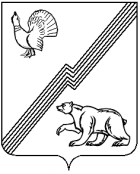 АДМИНИСТРАЦИЯ ГОРОДА ЮГОРСКАХанты-Мансийского автономного округа - ЮгрыПОСТАНОВЛЕНИЕот 03 августа 2022 года 							      № 1676-пОб утверждении местных нормативов градостроительного проектирования города ЮгорскаВ соответствии с статьями 8, 29.4 Градостроительного кодекса Российской Федерации, статьей 16 Федерального закона от 06.10.2003 № 131 – ФЗ «Об общих принципах организации местного самоуправления в Российской Федерации», статьей 8 Закона Ханты-Мансийского автономного округа – Югры от 18.04.2007 № 39-оз «О градостроительной деятельности на территории Ханты-Мансийского автономного округа – Югры»:1. Утвердить местные нормативы градостроительного проектирования города Югорска (приложение).2. Опубликовать постановление в официальном печатном издании города Югорска и разместить на официальном сайте органов местного самоуправления города Югорска.3. Настоящее постановление вступает в силу после его официального опубликования.4. Контроль за выполнением постановления возложить на первого заместителя главы города - директора Департамента муниципальной собственности и градостроительства администрации города Югорска              С.Д. Голина.Исполняющий обязанностиглавы города Югорска 						            С.Д. ГолинПриложениек постановлениюадминистрации города Югорскаот 03 августа 2022 года № 1676-пМЕСТНЫЕ НОРМАТИВЫ ГРАДОСТРОИТЕЛЬНОГОПРОЕКТИРОВАНИЯ ГОРОДА ЮГОРСКАРаздел 1. Основная часть1.1. Общие положения1.1.1. Местные нормативы градостроительного проектирования города Югорска (далее - Местные нормативы) разработаны в соответствии с законодательством Российской Федерации и Ханты-Мансийского автономного округа – Югры (далее также – автономный округ), регулирующим градостроительную деятельность, содержат совокупность расчетных показателей минимально допустимого уровня обеспеченности объектами местного значения городского округа, предусмотренными частью 4 статьи 29.2 Градостроительного кодекса Российской Федерации, населения муниципального образования и предельные значения расчетных показателей максимально допустимого уровня территориальной доступности таких объектов для населения муниципального образования.1.1.2. Местные нормативы разработаны для использования их в процессе подготовки документов территориального планирования, правил землепользования и застройки, документации по планировке территорий города Югорска.1.1.3. Местные нормативы разработаны в целях обеспечения пространственного развития территории города Югорска, направленного на повышение качества жизни населения.1.1.4. Местные нормативы обеспечивают:1) предупреждение и устранение вредного воздействия на человека факторов среды обитания;2) благоприятные условия жизнедеятельности населения города Югорска;3) устойчивое развитие территорий города Югорска;4) сбалансированный учет экологических, экономических, социальных, исторических, культурных и иных факторов при осуществлении градостроительной деятельности на территории города.1.1.5. Местные нормативы решают следующие основные задачи:1) установление минимального набора показателей, расчет которых необходим при разработке документов градостроительного проектирования;2) обеспечение оценки качества градостроительной документации в плане соответствия ее решений целям повышения качества жизни населения;3) обеспечение контроля соответствия проектных решений градостроительной документации изменяющимся социально-экономическим условиям на территории города.1.1.6. Подготовка Местных нормативов осуществляется с учетом:1) социально-демографического состава и плотности населения города Югорска;2) стратегии социально-экономического развития города Югорска и плана мероприятий по ее реализации;3) предложений органов местного самоуправления и заинтересованных лиц.1.1.7. Местные нормативы включают в себя:1) основную часть (расчетные показатели минимально допустимого уровня обеспеченности объектами, предусмотренными частью 4 статьи 29.2 Градостроительного кодекса Российской Федерации, населения города Югорска и расчетные показатели максимально допустимого уровня территориальной доступности таких объектов для населения города Югорска);2) материалы по обоснованию расчетных показателей, содержащихся в основной части нормативов градостроительного проектирования;3) правила и область применения расчетных показателей, содержащихся в основной части нормативов градостроительного проектирования.1.1.8. Местные нормативы разработаны с учетом следующих требований:1) охраны окружающей среды;2) санитарно-гигиенических норм;3) охраны памятников истории и культуры;4) интенсивности использования территорий иного назначения, выраженной в процентах застройки, иных показателях;5) пожарной безопасности.1.1.9. В Местных нормативах применяются следующие сокращения и обозначения:Таблица 11.1.10. Понятия, используемые в Местных нормативах, употребляются в значениях, соответствующих значениям, содержащимся в законодательстве Российской Федерации и автономного округа о градостроительной деятельности.1.2. Предельные значения расчетных показателей минимально допустимого уровня обеспеченности объектами местного значенияПредельные значения расчетных показателей минимально допустимого УО ОМЗ объектами жилищного строительства принимаются согласно таблице 2:Таблица 2Предельные значения расчетных показателей минимально допустимого УО помещений для работы участкового уполномоченного полиции, жилых помещений, предоставляемых участковым уполномоченным и членам их семей принимаются согласно таблице 2.1:Таблица 2.1 Минимальный размер земельного участка для многоквартирного жилого дома принимается согласно таблице 2.2:Таблица 2.2Предельные значения расчетных показателей минимально допустимого УО объектами образования принимаются согласно таблице 3: Таблица 3Предельные значения расчетных показателей минимально допустимого УО объектами культурно-досугового назначения принимаются согласно таблице 4:Таблица 4Поправочные коэффициенты для расчета потребности в библиотеках принимаются согласно таблице 4.1:Таблица 4.1Предельные значения расчетных показателей минимально допустимого УО объектами в области физической культуры и массового спорта принимаются согласно таблице 5:Таблица 5Предельные значения расчетных показателей минимально допустимого УО объектами в области электро-, тепло-, газо- и водоснабжения населения, водоотведения принимаются согласно таблице 6:Таблица 6Ширина полос земельных участков, предоставляемых на период строительства воздушных линий электропередачи, сооружаемых на унифицированных и типовых опорах принимается согласно таблице 6.1:Таблица 6.1Площади земельных участков, отводимых для подстанций и переключательных пунктов с различными схемами электрических соединений распределительных устройств с внешним напряжением от 35 до 500 кВ принимаются согласно таблице 6.2:Таблица 6.2Ширина полосы земель, отводимых во временное краткосрочное пользование на период строительства одного магистрального подземного трубопровода принимается согласно таблице 6.3:Таблица 6.3Ширина полосы земель, отводимых во временное краткосрочное пользование на период строительства двух и более параллельных магистральных подземных трубопроводов принимается согласно таблице 6.4:Таблица 6.4Предельные значения расчетных показателей минимально допустимого УО объектами в области информатизации и связи принимаются согласно таблице 7:Таблица 7Предельные значения расчетных показателей минимально допустимого УО объектами в области автомобильных дорог принимаются согласно таблице 8:Таблица 8Классификация улиц и дорог, основное назначение улиц и дорог принимаются согласно таблице 8.1:Таблица 8.1Нормы расчета стоянок для проектируемых и реконструируемых учреждений, предприятий обслуживания, объектов жилищного фонда принимаются согласно таблице 8.2:Таблица 8.2Нормативные расстояния от мест хранения транспорта до жилых и общественных зданий принимаются согласно таблице 8.3:Таблица 8.3Нормы размеров земельных участков под объекты хранения транспорта мощностью свыше 100 машино-мест принимаются согласно таблице 8.4:Таблица 8.4Вместимость автовокзалов и пассажирских автостанций в соответствии с расчетным суточным отправлением пассажиров принимается согласно таблице 8.5:Таблица 8.5Размер земельных участков для аэродромов и обособленных территорий принимается согласно таблице 8.6:Таблица 8.6Размер земельных участков для аэродромов и обособленных территорий принимается согласно таблице 8.7:Таблица 8.7Предельные значения расчетных показателей минимально допустимого УО объектами пищевой промышленности и сельского хозяйства принимаются согласно таблице 9:Таблица 9Показатели минимальной плотности застройки площадок сельскохозяйственных предприятий принимаются согласно таблице 9.1:Таблица 9.1Предельные значения расчетных показателей минимально допустимого УО местами захоронения (кладбища, крематории, колумбарии) принимаются согласно таблице 10:Таблица 10Предельные значения расчетных показателей минимально допустимого УО в области предупреждения и ликвидации последствий чрезвычайных ситуаций принимаются согласно таблице 11:Таблица 11Предельные значения расчетных показателей минимально допустимого УО в области утилизации и переработки бытовых и промышленных отходов принимаются согласно таблице 12:Таблица 12Предельные значения расчетных показателей минимально допустимого УО объектами в сфере туризма и рекреации принимаются согласно таблице 13:Таблица 13Иные объекты, которые необходимы для осуществления органами местного самоуправления полномочий по вопросам местного значения и в пределах переданных государственных полномочий в соответствии с федеральными законами, законами автономного округа, уставами муниципальных образований автономного округа и оказывают существенное влияние на социально-экономическое развитие муниципального образования приведены в таблице 14:Таблица 14Минимально допустимые размеры площадок дворового благоустройства и расстояния от окон жилых и общественных зданий до площадок принимаются согласно таблице 14.1:Таблица 14.1Расчетные показатели минимально допустимого УО объектами иного значения, влияющие на определение расчетных показателей ОМЗ, а также на определение предельных значений расчетных показателей ОМЗ и на качество среды принимаются согласно таблице 15:Таблица 15Площадь и размеры земельных участков общетоварных складов принимается согласно таблице 15.1:Таблица 15.1Вместимость и размеры земельных участков специализированных складов принимается согласно таблице 15.2:Таблица 15.2Показатели минимальной плотности застройки земельных участков производственных объектов принимаются согласно таблице 15.3:Таблица 15.3Минимальную плотность застройки с учетом уклона местности и поправочного коэффициент понижения плотности застройки принимают согласно таблице 15.4:Таблица 15.4Показатели плотности застройки участков территориальных зон принимаются согласно таблице 15.5:Таблица 15.51.3. Предельные значения расчетных показателей максимально допустимого уровня территориальной доступности объектов местного значенияПредельные значения расчетных показателей максимально допустимого УТД объектов в области образования принимаются согласно таблице 16:Таблица 16Предельные значения расчетных показателей максимально допустимого УТД объектов в области культуры принимаются согласно таблице 17:Таблица 17Предельные значения расчетных показателей максимально допустимого УТД объектов в области физической культуры и спорта принимаются согласно таблице 18:Таблица 18Предельные значения расчетных показателей максимально допустимого УТД объектов в области автомобильных дорог принимаются согласно таблице 19:Таблица 19Предельные значения расчетных показателей максимально допустимого УТД объектов в области предупреждения и ликвидации последствий чрезвычайных ситуаций принимаются согласно таблице 20:Таблица 20Предельные значения расчетных показателей максимально допустимого УТД объектов в области благоустройства (озеленения) территории принимаются согласно таблице 21:Таблица 21Расчетные показатели максимально допустимого УТД объектов иного значения, влияющие на определение расчетных показателей ОМЗ, а также на определение предельных значений расчетных показателей ОМЗ и на качество среды принимаются согласно таблице 22:Таблица 221.3.1. При определении нормативной потребности объектов социального и культурно-бытового обслуживания эпизодического пользования для населенных пунктов, к минимально допустимому уровню обеспеченности рекомендуется применять коэффициент агломерационного эффекта равный 1,07. Данный коэффициент отражает соотношение суммарной численности сопряженных территорий и населения проектируемой территории к численности населения проектируемой территории с учетом вероятности уменьшения потребности в предоставлении услуги по мере удаленности от проектируемой территории. 1.4. Расчетные показатели максимально допустимого уровня территориальной доступности объектов местного значения, выраженные в параметрах планировочных элементов1.4.1. Предельная пешеходная доступность объектов социального и культурно-бытового обслуживания должна определяться как расстояние, которое человек может преодолеть без вреда для здоровья при различных климатических условиях.1.4.2. В зависимости от периодичности использования предлагается увеличивать и уменьшать расстояния до объектов социального и культурно-бытового обслуживания. Пешеходная доступность объектов социального и культурно-бытового обслуживания принимается согласно таблице 23:Таблица 231.4.3. Для объектов эпизодического пользования допускается вместо пешеходной доступности применять транспортную – не более 30 минут.1.4.4. Учитывая фактический и планируемый уровень автомобилизации на проектируемой территории, при планировании развития объектов в области образования рекомендуется оценивать возможность применения транспортной доступности в пределах 10-15 минут.1.4.5. При невозможности соблюдения рекомендаций по показателю пешеходной доступности необходимо организовывать систему обслуживания с учетом размещения теплых остановочных пунктов. В качестве таких пунктов возможно применение любых общедоступных объектов социального и культурно-бытового обслуживания.1.4.6. С целью создания безопасной доступности таких объектов предлагается размещать объекты на территории с учетом следующих критериев:1) режимы работы общедоступных объектов социальной сферы должны быть синхронизированы;2) расстояния между общедоступными объектами социальной сферы не должны превышать предельную пешеходную доступность;3) при размещении объектов социально и культурно-бытового обслуживания согласно радиусам доступности необходимо учитывать минимально возможные мощности размещаемых объектов, которые определяются потребностью населения обслуживаемой территории, экономической целесообразностью размещения объекта и бюджетными возможностями территории;4) размер минимального планировочного элемента также будет зависеть от климатических условий, т.к. все необходимые объекты обслуживания, расположенные на территории планировочного элемента, должны находиться в предельной пешеходной доступности от жилой застройки.1.4.7. Согласно принципу организации ступенчатой системы социального и культурно-бытового обслуживания, размещение основных видов объектов обслуживания должно осуществляться в зависимости от периодичности их использования: в жилой группе могут размещаться организации повседневного пользования, в квартале – повседневного и периодического пользования, в жилом районе – периодического пользования и эпизодического.1.4.7.1. При разработке документации по планировке территории важно определить перечень объектов, потребность в которых необходимо оценить в границах того или иного планировочного элемента. Ступенчатая система распределения основных видов объектов социального и культурно-бытового обслуживания приведена в таблице 24:Таблица 241.4.8. При принятии решения о размещении объектов необходимо учитывать как расчетные показатели минимально допустимого уровня обеспеченности, так и расчетные показатели максимально допустимого уровня территориальной доступности объектов.1.4.9. Основной планировочный элемент селитебных территорий – квартал, ограниченный красными линиями. В границах жилого квартала могут выделяться земельные участки для размещения отдельных домов, группы жилых домов, объектов повседневного, периодического пользования. Размер территории квартала, как правило, от 3 до 21 га, определяется с учетом: климатических условий, радиусов доступности объектов повседневного пользования, требований к проектированию улично-дорожной сети, типам застройки.1.4.10. Объекты повседневного пользования: детские сады, школы, продовольственные магазины, необходимо размещать в границах жилого квартала. В случае отсутствия на территории квартала объектов повседневного пользования, допускается их размещение в близлежащих планировочных элементах с учетом максимально допустимого уровня пешеходной доступности 300 метров.1.4.11. Объекты периодического пользования следует размещать в жилой застройке в пределах максимально допустимого уровня пешеходной доступности 470 метров.1.4.12. При величине квартала более 9 га, для обеспечения радиуса пешеходной доступности рекомендуется размещать объекты повседневного пользования в центральной части квартала.1.4.13. Размещение объектов повседневного, периодического пользования в индивидуальной, блокированной жилой застройке следует предусматривать с учетом равной удаленности от отдельных планировочных элементов в границах одного района.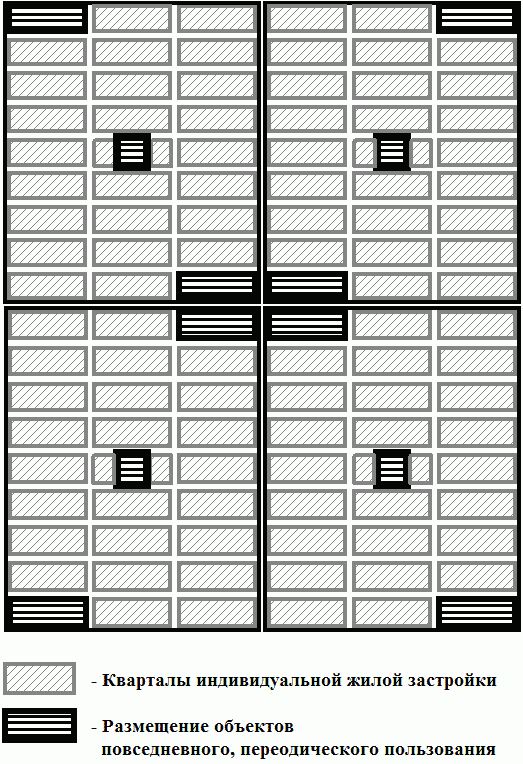 Рисунок 1. Размещение объектов повседневного, периодического пользования в индивидуальной, блокированной жилой застройке1.5. Требования и рекомендации по установлению красных линий1.5.1. Красные линии, согласно Градостроительному кодексу Российской Федерации, устанавливаются и утверждаются в составе документации по планировке территорий – проекта планировки территории.1.5.2. Красные линии устанавливаются: с учетом ширины улиц и дорог, которые определяются расчетом в зависимости от интенсивности движения транспорта и пешеходов; состава размещаемых в пределах поперечного профиля элементов (проезжих частей, технических полос для прокладки подземных коммуникаций, тротуаров, зеленых насаждений и др.); с учетом санитарно-гигиенических требований и требований гражданской обороны.1.5.3. Минимальную ширину улиц и дорог в красных линиях (в метрах) следует принимать: магистральных дорог - 50 м; магистральных улиц - 40 м; улиц и дорог местного значения - 15 м.1.5.4. За пределы красных линий в сторону улицы или площади не должны выступать здания и сооружения. Размещение крылец и консольных элементов зданий (балконов, козырьков, карнизов) за пределами красных линий не допускается.1.5.5. В пределах красных линий допускается размещение конструктивных элементов дорожно-транспортных сооружений (опор путепроводов, лестничных и пандусных сходов подземных пешеходных переходов, павильонов на остановочных пунктах городского общественного транспорта).1.5.6. В исключительных случаях с учетом действующих особенностей участка (поперечных профилей и режимов градостроительной деятельности) в пределах красных линий допускается размещение объектов транспортной инфраструктуры (площадки отстоя и кольцевания общественного транспорта, разворотные площадки, площадки для размещения диспетчерских пунктов).1.5.7. Красные линии обязательны для соблюдения всеми субъектами градостроительной деятельности, участвующими в процессе проектирования, последующего освоения и застройки территорий города.1.5.8. Соблюдение красных линий также обязательно при межевании, при оформлении документов гражданами и юридическими лицами на право собственности, владения, пользования и распоряжения земельными участками и другими объектами недвижимости, их государственной регистрации.1.5.9. Проектирование и строительство зданий и сооружений на территориях города, не имеющих утвержденных в установленном порядке красных линий, не допускается.1.5.10. Красные линии являются основой для разбивки и установления на местности других линий градостроительного регулирования.1.5.11. Красные линии дополняются иными линиями градостроительного регулирования, определяющими особые условия использования и застройки территорий города.1.6. Требования и рекомендации по установлению линий отступа от красных линий в целях определения места допустимого размещения зданий, строений, сооружений1.6.1. Для территорий, подлежащих застройке, документацией по планировке территории устанавливаются линии отступа от красных линий в целях определения мест допустимого размещения зданий, строений, сооружений.1.6.2. Линии отступа от красных линий устанавливаются с учетом санитарно-защитных и охранных зон, сложившегося использования земельных участков и территорий.1.6.3. Жилые здания с квартирами в первых этажах следует располагать с отступом от красных линий:1) от многоквартирных многоэтажных (6 и более этажей) и среднеэтажных (4-5 этажей) жилых домов до красных линий – 5 м;2) от индивидуальных домов, домов блокированного типа до красных линий улиц не менее 5 м, от красной линии проездов не менее 3 м, расстояние от хозяйственных построек до красных линий улиц и проездов не менее 5 м.1.6.4. Садовый дом должен отстоять от красной линии проездов не менее чем на 3 м. При этом между домами, расположенными на противоположных сторонах проезда, должны быть учтены противопожарные расстояния.1.6.5. Расстояние от зданий и сооружений в промышленных зонах до красных линий – не менее 3 м.1.6.6. Указанные расстояния измеряются от наружной стены здания в уровне цоколя. Декоративные элементы (а также лестницы, приборы освещения, камеры слежения и др.), выступающие за плоскость фасада не более чем на 0,6 м, допускается не учитывать.1.6.7. По красной линии допускается размещать жилые здания с встроенными в первые этажи или пристроенными помещениями общественного назначения, кроме учреждений образования и воспитания. Возможно размещение зданий по красной линии в условиях исторической, сложившейся застройки.1.6.8. В районах индивидуальной застройки жилые дома могут размещаться по красной линии жилых улиц, если это предусмотрено градостроительной документацией и правилами землепользования и застройки.1.6.9. Размещение жилых зданий в условиях реконструкции возможно с отступом от красных линий на 3 метра, если это предусмотрено градостроительной документацией и правилами землепользования и застройки.1.6.10. Минимальные расстояния в метрах от стен зданий и предприятий обслуживания до красных линий следует принимать согласно таблице 25:Таблица 251.7. Требования по обеспечению охраны окружающей средыРазрешенные параметры допустимых уровней воздействия на человека и условия проживания принимаются согласно таблице 26:Таблица 261.7.1. Площадки для размещения и расширения объектов, которые могут быть источниками вредного воздействия на здоровье населения и условия его проживания, выбираются с учетом аэроклиматической характеристики, рельефа местности, закономерностей распространения промышленных выбросов в атмосфере, а также потенциала загрязнения атмосферы.1.7.2. Жилые зоны следует размещать с наветренной стороны (для ветров преобладающего направления) по отношению к производственным предприятиям, являющимся источниками загрязнения атмосферного воздуха, а также представляющим повышенную пожарную опасность.1.7.3. Предприятия, требующие особой чистоты атмосферного воздуха, не следует размещать с подветренной стороны по отношению к соседним предприятиям с источниками загрязнения атмосферного воздуха.1.7.4. Производственная зона для строительства новых и расширения существующих производственных предприятий проектируется в соответствии с требованиями СанПиН 2.2.1/2.1.1.1200-03 «Санитарно-защитные зоны и санитарная классификация предприятий, сооружений и иных объектов», СанПиН 2.1.6.1032-01 «Гигиенические требования к обеспечению качества атмосферного воздуха населенных мест».1.7.5. Запрещается проектирование и размещение объектов I - III класса вредности по классификации СанПиН 2.2.1/2.1.1.1200-03 «Санитарно-защитные зоны и санитарная классификация предприятий, сооружений и иных объектов» на территориях с уровнями загрязнения, превышающими установленные гигиенические нормативы.1.7.6. Производственные зоны, промышленные узлы, предприятия (далее – производственная зона) и связанные с ними отвалы, отходы, очистные сооружения следует размещать на землях несельскохозяйственного назначения или непригодных для сельского хозяйства. При отсутствии таких земель могут выбираться участки на сельскохозяйственных угодьях худшего качества.1.7.7. Запрещается размещение производственной зоны и объектов, не связанных с созданием лесной инфраструктуры, на землях лесного фонда, за исключением объектов, назначение которых соответствует требованиям пункта 1 статьи 21 Лесного кодекса Российской Федерации.1.7.8. Места хранения и захоронения загрязняющих атмосферный воздух отходов производства и потребления должны быть согласованы с территориальными органами федерального органа исполнительной власти в области охраны окружающей среды и территориальными органами других федеральных органов исполнительной власти.1.7.9. Размещение производственных предприятий в прибрежных защитных полосах водоемов допускается по согласованию с органами по регулированию использования и охране вод в соответствии с законодательством только при необходимости по технологическим условиям непосредственного примыкания площадки предприятия к водоемам.1.7.10. Производственные предприятия, требующие устройства грузовых причалов, пристаней и других портовых сооружений, следует размещать по течению реки ниже жилых, общественно-деловых и рекреационных зон на расстоянии не менее 200 м.1.7.11. При размещении сельскохозяйственных предприятий на прибрежных участках водоемов и при отсутствии непосредственной связи предприятий с ними следует предусматривать незастроенную прибрежную полосу шириной не менее 40 м. Территории сельскохозяйственных предприятий, расположенных на прибрежных участках водоемов, необходимо оборудовать системами сбора и отведения поверхностных стоков.1.7.12. Склады минеральных удобрений и химических средств защиты растений следует располагать на расстоянии не менее 2 км от рыбохозяйственных водоемов. Сокращение расстояния возможно при условии согласования с органами, осуществляющими охрану рыбных запасов.1.7.13. Устройство отвалов, шлаконакопителей, мест складирования отходов предприятий допускается только при обосновании невозможности их утилизации. При этом для производственных зон следует предусматривать централизованные (групповые) отвалы. Участки для них следует размещать за пределами территории предприятий и II пояса зоны санитарной охраны подземных источников водоснабжения с соблюдением санитарных норм.1.7.14. Отвалы, в том числе содержащие сланец, мышьяк, свинец, ртуть и другие горючие и токсичные вещества, должны быть отделены от жилых и общественных зданий и сооружений санитарно-защитной зоной.1.7.15. Для объектов по изготовлению и хранению взрывчатых веществ, материалов и изделий на их основе следует предусматривать запретные (опасные) зоны. Застройка запретных (опасных) зон жилыми, общественными и производственными зданиями не допускается.1.7.16. Режимы ограничений и размеры санитарно-защитных зон (далее – СЗЗ) для производственных предприятий, инженерных сетей и сооружений, санитарные разрывы для линейных транспортных сооружений устанавливаются в соответствии с требованиями СанПиН 2.2.1/2.1.1.1200-03 «Санитарно-защитные зоны и санитарная классификация предприятий, сооружений и иных объектов».1.7.17. При подготовке документов территориального планирования и документации по планировке территорий учитываются СЗЗ промышленных объектов, причем вне зависимости от того, разработаны проекты СЗЗ эксплуатирующей организацией или нет. При отсутствии утвержденных уполномоченными органами границ СЗЗ за основу может быть взята санитарная классификация предприятий, установленная санитарными нормами и правилами.1.7.18. Реконструкция, техническое перевооружение промышленных объектов и производств проводится при наличии проекта с расчетами прогнозируемого загрязнения атмосферного воздуха, физического воздействия на атмосферный воздух, выполненными в составе проекта санитарно-защитной зоны с расчетными границами. После окончания реконструкции и ввода объекта в эксплуатацию расчетные параметры должны быть подтверждены результатами натурных исследований атмосферного воздуха и измерений физических факторов воздействия на атмосферный воздух.1.7.19. Нормативы обеспеченности объектами санитарной очистки (в килограммах бытовых отходов на чел. в год) следует принимать исходя из объемов бытовых отходов:1) твердых бытовых отходов:-для проживающих в муниципальном жилом фонде - 320 кг/чел. в год;-для проживающих в индивидуальном жилом фонде - 480 кг/чел. в год.2) общее количество бытовых отходов по населенному пункту с учетом общественных зданий - 600 кг/чел. в год.3) нормы накопления крупногабаритных бытовых отходов следует принимать в размере 8 % от объема твердых бытовых отходов.1.7.20. На территории города должны располагаться пункты приема вторичного сырья и опасных отходов из расчета 1 пункт на 10 тыс. чел. и 1 мобильный пункт приема вторичного сырья и опасных отходов.1.8. Требования по обеспечению защиты населения и территорий от воздействия чрезвычайных ситуаций природного и техногенного характера и требования к мероприятиям по гражданской обороне1.8.1. Инженерно-технические мероприятия гражданской обороны и предупреждения чрезвычайных ситуаций (далее – ИТМ ГОЧС) должны учитываться при:1) подготовке документов территориального планирования городских округов;2) разработке документации по планировке территории (проектов планировки территории, проектов межевания территории, градостроительных планов земельных участков);3) разработке материалов, обосновывающих строительство (технико-экономического обоснования, технико-экономических расчетов), а также проектной документации на строительство и реконструкцию объектов капитального строительства.1.8.2. Территории, расположенные на участках, подверженных негативному влиянию вод, должны быть обеспечены защитными гидротехническими сооружениями. Территории, расположенные на прибрежных участках, должны быть защищены от затопления паводковыми водами, ветровым нагоном воды и подтопления грунтовыми водами подсыпкой (намывом) или обвалованием. Отметку бровки подсыпанной территории следует принимать не менее чем на 0,5 м выше расчетного горизонта высоких вод с учетом высоты волны при ветровом нагоне.1.8.3. За расчетный горизонт высоких вод следует принимать отметку наивысшего уровня воды повторяемостью: один раз в 100 лет - для территорий, застроенных или подлежащих застройке жилыми и общественными зданиями; один раз в 10 лет – для территорий парков и плоскостных спортивных сооружений.1.8.4. На территориях с высоким стоянием грунтовых вод, на заболоченных участках следует предусматривать понижение уровня грунтовых вод в зоне капитальной застройки путем устройства закрытых дренажей. На территории усадебной застройки и на территориях стадионов, парков и других озелененных территорий общего пользования допускается открытая осушительная сеть.1.8.5. Для предотвращения заболачивания территории и защиты подземных частей зданий и сооружений от подтопления существующими и прогнозируемыми грунтовыми водами в связанных грунтах необходимо предусматривать мероприятия по водоотведению и водопонижению, как правило, в виде локальных профилактических или систематических дренажей в комплексе с закрытой ливневой канализацией.1.8.6. Понижение уровня грунтовых вод должно обеспечиваться на территории капитальной застройки - не менее 2 м от проектной отметки поверхности; на территории стадионов, парков, скверов и других зеленых насаждений - не менее 1 м, на территории крупных промышленных зон и комплексов не менее 15 м.1.8.7. Территория муниципального образования должна быть оснащены муниципальными системами централизованного оповещения, техническими средствами для оповещения населения с использованием радио- и телевизионных передатчиков, осуществляющих вещание на территории муниципального образования, мобильными (переносными) средствами оповещения на территории муниципального образования, специализированными техническими средствами оповещения и информирования.1.8.8. В муниципальном образовании автономного округа должны быть созданы аварийно-спасательные службы и (или) аварийно-спасательные формирования для предупреждения и ликвидации чрезвычайных ситуаций в пределах их территорий.1.8.9. На территории муниципального образования необходимо предусматривать места хранения запасов материально-технических, продовольственных, медицинских и иных средств в целях гражданской обороны и ликвидации последствий чрезвычайных ситуаций.1.9. Требования к планированию велосипедных дорожек и велосипедных парковок1.9.1. Проектирование велосипедных дорожек следует осуществлять в соответствии с характеристиками, приведенными в таблицах 26.1 и 26.2:Таблица 26.1Таблица 26.21.9.2. Велосипедные дорожки как отдельный вид транспортного проезда необходимо проектировать в виде системы, включающей в себя обособленное прохождение, или по улично-дорожной сети.1.9.2.1. Поперечные уклоны элементов поперечного профиля следует принимать:1) для проезжей части: минимальный – 10%; максимальный – 30%;2) для тротуара: минимальный – 5%; максимальный – 20%;3) для велодорожек: минимальный – 5%; максимальный – 30%.1.9.2.2. Поперечный профиль улиц и дорог населенных пунктов может включать в себя проезжую часть (в том числе переходно-скоростные полосы, накопительные полосы, полосы для остановки, стоянки и парковки транспортных средств), тротуары, велосипедные дорожки, центральные и боковые разделительные полосы, бульвары.1.9.3. На магистральных улицах регулируемого движения допускается предусматривать велосипедные дорожки, выделенные разделительными полосами. В зонах массового отдыха населения и на других озелененных территориях следует предусматривать велосипедные дорожки, изолированные от улиц, дорог и пешеходного движения. Велосипедные дорожки могут устраиваться одностороннего и двустороннего движения при наименьшем расстоянии безопасности от края велосипедной дорожки в соответствии с таблицей 26.3:Таблица 26.31.9.4. Размещение пешеходных и велосипедных дорожек в границах полосы отвода автомобильной дороги должно осуществляться в соответствии с документацией по планировке территории и согласовывается с органами местного самоуправления.1.9.5. Устройство пешеходных и велосипедных дорожек и полос должно обеспечивать безопасные условия движения пешеходов и велосипедистов.1.9.5.1. Обустройство автомобильной дороги пешеходными и велосипедными дорожками и полосами не должно ухудшать условия безопасности дорожного движения, условия использования и содержания автомобильной дороги и расположенных на ней сооружений и иных объектов.1.9.6. Для обеспечения безопасности дорожного движения пешеходные и велосипедные дорожки и полосы должны оборудоваться соответствующими дорожными знаками, разметкой, ограждениями и светофорами.1.9.7. Велосипедные дорожки располагают на отдельном земляном полотне, у подошвы насыпей и за пределами выемок или на специально устраиваемых бермах.1.9.7.1. На подходах к искусственным сооружениям велосипедные дорожки допустимо размещать на обочине с отделением их от проезжей части ограждениями или разделительными полосами.1.9.7.2. Однополосные велосипедные дорожки располагают с наветренной стороны от дороги (в расчете на господствующие ветры в летний период), двухполосные – при возможности по обеим сторонам дороги.1.9.7.3. Ширина полосы измеряется от бордюра до середины разделительной линии.1.9.7.4. На дорогах со скоростью 60 км/час и выше ширина велосипедной полосы должна превышать 1,5 м. В особых ситуациях допустима ширина велосипедной полосы менее 1,5 м. Если автомобильная полоса меньше 3 м, велосипедную полосу делать нежелательно.1.9.8. На проезжей части могут быть велосипедные полосы двух видов: 1) обособленные (обязательные) велосипедные полосы, которые отделяют часть проезжей дороги, предназначенную для велосипедистов. В неё запрещено вторгаться другим транспортным средствам;2) смешанные (рекомендуемые) велосипедные полосы, которые предназначены предупреждать водителей о возможном присутствии велосипедистов и подсказывать водителям, что им надо придерживаться на достаточном расстоянии от края дороги или бордюра. Однако, движение автомобилей по велосипедной полосе возможно.1.9.9. Преимущество использования велосипедных полос на проезжей части состоит в том, что они:1) напоминают водителям о присутствии велосипедистов на дороге;2) заставляют водителей оставлять место для велосипедистов на обочине;3) делают законным обгон автотранспорта в случае его замедления или остановки в пробке;4) приучают велосипедистов двигаться по отведенной велосипедной дорожке;5) помогают велосипедисту убедиться, что он следует по маршруту.1.9.10. Для удобного проезда велосипедов, велосипедных прицепов и инвалидных колясок, велосипедная полоса должна иметь ширину 1,5 м, а если дорога позволяет, то и 2 м. Это делает возможным обгон без выезда на полосу движения автотранспорта.1.9.10.1. В стесненной ситуации допустима ширина велосипедной полосы 0,8 м, однако в местах соединений рекомендуется делать велосипедную полосу не менее 1,2 м., а при подходе к перекрестку – не менее 1,0 м.1.9.11. Велосипедные и велопешеходные дорожки и полосы следует, устраивать за пределами проезжей части дорог при соотношениях интенсивностей движения автомобилей и велосипедистов, указанных в таблице 26.4. Полосы для велосипедистов на проезжей части допускается устраивать на обычных автомобильных дорогах с интенсивностью движения менее 2000 авт./сут (до 150 авт./ч).Таблица 26.41.9.11.1. Основные геометрические параметры велосипедных дорожек и полос представлены в таблице 26.5:Таблица 26.51.9.12. Велосипедные дорожки следует проектировать как для двустороннего движения (при интенсивности движения до 70 вел./ч), так и для одностороннего (при интенсивности движения более 70 вел./ч).1.9.13. Наименьшее расстояние от края велосипедной дорожки должно составлять: до кромки проезжей части дорог, деревьев – 0,75 м; до тротуаров –0,5 м; до стоянок автомобилей и остановок общественного транспорта – 1,5 м.1.9.14. Длину велосипедных дорожек на подходах к населенным пунктам следует определять численностью жителей и принимать в соответствии с таблицей 26.6:Таблица 26.61.9.15. Ширина разделительной полосы между проезжей частью автомобильной дороги и параллельной или свободно трассируемой велосипедной дорожкой должна быть не менее 2,0 м. В стесненных условиях допускается разделительная полоса шириной 1,0 м., возвышающаяся над проезжей частью не менее чем на 0,15 м., с окаймлением бордюром или установкой барьерного или парапетного ограждения.1.9.16. При устройстве пересечения автомобильных дорог и велосипедных дорожек требуется обеспечить безопасное расстояние видимости (таблица 26.7). При расчетных скоростях автотранспортных средств более 80 км/ч и при интенсивности велосипедного движения не менее 50 вел./ч устройство пересечений велосипедных дорожек с автомобильными дорогами в одном уровне возможно только при устройстве светофорного регулирования.1.9.16.1. В целях обеспечения безопасности дорожного движения на автомобильных дорогах I категории устройство пересечений автомобильных дорог с велосипедными дорожками в виде разрывов на разделительной полосе дорожных ограждений при интенсивности движения более 250 авт./ч не допускается.Таблица 26.71.9.17. Велосипедные дорожки в зоне пересечений с автомобильной дорогой должны быть освещены на расстоянии не менее 60 м.1.9.18. Места пересечений велосипедных дорожек с автомобильными дорогами в одном уровне должны оборудоваться соответствующими дорожными знаками и разметкой.1.9.19. При необходимости устройства велосипедного или пешеходного путепровода или тоннеля при пересечении велосипедных и пешеходных дорожек с транспортными развязками необходимо разрабатывать технико-экономические обоснования целесообразности строительства путепровода или тоннеля для них.1.9.20. Покрытия велосипедных дорожек следует устраивать из асфальтобетона, цементобетона и каменных материалов, обработанных вяжущими, а при проектировании вело-пешеходных дорожек для выделения полос движения для велосипедистов – с применением цветных покрытий противоскольжения в соответствии с требованиями ГОСТ 32753 -2014  «Дороги автомобильные общего пользования. Покрытия противоскольжения цветные. Технические требования».1.9.21. При обустройстве дождеприемных решеток, перекрывающих водоотводящие лотки, ребра решеток не должны быть расположены вдоль направления велосипедного движения и должны иметь ширину отверстий между ребрами не более 15 мм.1.9.22. Велосипедные парковки необходимо предусматривать на территории микрорайонов, в парках, лесопарках, в пригородной и зеленой зоне, а также на жилых и магистральных улицах регулируемого движения при интенсивности движения более 50 вел./ч.1.9.23. В местах массового скопления людей (у стадионов, парков, выставок и т.д.) следует предусматривать площадки для хранения велосипедов из расчета на 1 место для велосипеда 0,9 кв. м.1.9.24. Допустимое расчетное количество велопарковочных мест для определяется по нормам, указанным в таблице 26.8:Таблица 26.81.9.25. Открытые велосипедные парковки следует сооружать и оборудовать стойками или другими устройствами для кратковременного хранения велосипедов у предприятий общественного питания, мест кратковременного отдыха, магазинов и других общественных центров.1.9.26. Велосипедные парковки следует устраивать для длительного хранения велосипедов в зоне объектов дорожного сервиса (гостиницы, мотели и др.).1.9.26.1. По степени закрытости велосипедные парковки, разделяются на:1) открытые;2) открытые с навесом;3) закрытые.1.9.26.2. Для обеспечения удобства пользования велосипедными парковками и исключения помех для пешеходов, необходимо соблюдать расстояния между стойками и другими объектами (рисунок 2):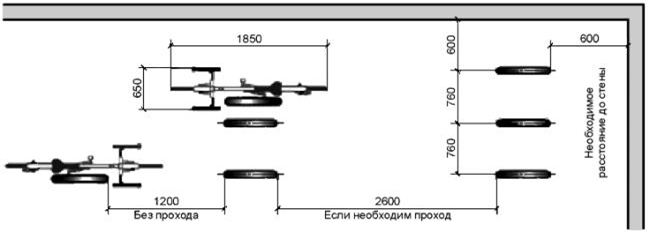 Рисунок 2. Минимальные необходимые расстояния для создания велопарковкиРаздел 2. Материалы по обоснованию расчетных показателей, содержащихся в основной части Местных нормативов2.1. Основные принципы разработки Местных нормативов 2.1.1. Предельные значения расчетных показателей минимально допустимого УО ОМЗ городского округа и максимально допустимого УТД ОМЗ городского округа установлены РНГП и принимаются как расчетные показатели минимально допустимого УО ОМЗ и расчетные показатели максимально допустимого УТД таких объектов.2.1.2. В соответствии с частью 4 статьи 29.4 Градостроительного кодекса Российской Федерации расчетные показатели минимально допустимого УО ОМЗ для населения городского округа и расчетные показатели максимально допустимого УТД таких объектов для населения городского округа могут быть утверждены в отношении одного или нескольких видов объектов, предусмотренных частью 4 статьи 29.2 Градостроительного кодекса Российской Федерации.2.1.3. В МНГП установлены расчетные показатели минимально допустимого УО ОМЗ и расчетные показатели максимально допустимого УТД таких объектов для населения города с учетом:1) административно-территориального устройства;2) социально-демографического состава и плотности населения;3) природно-климатических условий;4) федерального и регионального законодательства, иных градостроительных показателей и норм.2.1.4. Обоснование принятых расчетных показателей минимально допустимого УО ОМЗ и расчетных показателей максимально допустимого УТД таких объектов для населения города приведены в РНГП.2.1.5. Расчетные показатели минимально допустимого УО ОМЗ и расчетные показатели максимально допустимого УТД таких объектов приняты в соответствии с распоряжением администрации  города Югорска от 01.11.2021 № 539-р «О прогнозе социально-экономического развития  города Югорска на 2022 год и на плановый период 2023 и 2024 годов».Раздел 3. Правила и область применения расчетных показателей, содержащихся в основной части Местных нормативов3.1. Действие Местных нормативов распространяется на всю территорию города Югорска. Применение Местных нормативов при подготовке документов территориального планирования и документации по планировке территорий исполнителями работ по подготовке названной документации обязательно, так как эта документация предполагает при ее подготовке широкое применение всевозможных расчетных показателей обеспечения благоприятных условий жизнедеятельности.3.2. Местные нормативы также применяются:1) при проверке подготовленной документации по планировке территории на соответствие документам территориального планирования, правилам землепользования и застройки, требованиям технических регламентов, градостроительных регламентов с учетом границ зон с особыми условиями использования территорий;2) при проведении публичных слушаний по проекту генерального плана города, проектам планировки территорий и проектам межевания территорий, подготовленным в составе документации по планировке территорий.3.3. Местные нормативы могут также применяться уполномоченным органом государственной власти Ханты-Мансийского автономного округа – Югры при осуществлении контроля соблюдения законодательства о градостроительной деятельности органами местного самоуправления городского округа.3.4. Расчетные показатели минимально допустимого УО ОМЗ и расчетные показатели максимально допустимого УТД таких объектов, установленные в Местных нормативах, применяются при подготовке генерального плана городского округа, документации по планировке территории (ДППТ), правил землепользования и застройки городского округа (ПЗЗ).3.5. Утвержденные Местные нормативы подлежат применению:1) органами местного самоуправления города Югорска при осуществлении постоянного контроля соответствия проектных решений градостроительной документации изменяющимся социально-экономическим условиям на территории, при принятии решений о комплексном развитии территорий города Югорск;2) разработчиками градостроительной документации, заказчиками градостроительной документации и иными заинтересованными лицами при оценке качества градостроительной документации в плане соответствия ее решений целям повышения качества жизни населения города Югорска.3.6. Расчетные показатели минимально допустимого УО ОМЗ населения города Югорска, установленные Местными нормативами, не могут быть ниже предельных значений расчетных показателей минимально допустимого УО ОМЗ населения муниципальных образований автономного округа, установленных РНГП Ханты-Мансийского автономного округа – Югры.3.7. В случае внесения изменений в РНГП Ханты-Мансийского автономного округа - Югры, в результате которых предельные значения расчетных показателей минимально допустимого УО ОМЗ населения муниципальных образований автономного округа станут выше расчетных показателей минимально допустимого УО ОМЗ населения города, установленных Местными нормативами, применению подлежат расчетные показатели РНГП Ханты-Мансийского автономного округа – Югры, а также показатели нормативных правовых актов Российской Федерации.3.8. Расчетные показатели максимально допустимого УТД ОМЗ для населения муниципального образования, установленные Местные нормативы, не могут превышать предельные значения расчетных показателей максимально допустимого УТД ОМЗ для населения муниципальных образований автономного округа, установленных РНГП Ханты-Мансийского автономного округа – Югры.3.9. В случае внесения изменений в РНГП Ханты-Мансийского автономного округа – Югры, в результате которых предельные значения расчетных показателей максимально допустимого УТД ОМЗ для населения муниципальных образований автономного округа, станут ниже расчетных показателей максимально допустимого УТД ОМЗ для населения города, установленных Местными нормативами, применению подлежат расчетные показатели РНГП Ханты-Мансийского автономного округа – Югры, а также показатели нормативных правовых актов Российской Федерации.3.10. При отсутствии в Местных нормативах расчетных показателей, содержащихся в региональных нормативах градостроительного проектирования, применяются, в случае необходимости, расчетные показатели региональных нормативов градостроительного проектирования.Перечень расчетных показателей объектов местного значения, применяемых при подготовке документов территориального планирования города Югорска, документов по планировке территорий, правил землепользования и застройки приведен в таблице 27:Таблица 27СокращениеСлово/словосочетаниеРНГПРегиональные нормативы градостроительного проектированияМНГПМестные нормативы градостроительного проектированияГПГенеральный планДППТДокументация по планировке территорииПЗЗПравила землепользования и застройкиОМЗОбъект местного значенияГНСГазонаполнительная станцияУОУровень обеспеченностиУТДУровень территориальной доступностиПДКПредельно допустимые концентрацииПДУПредельно допустимые уровниНаименование вида ОМЗНаименование расчетного показателя ОМЗ, единица измеренияПредельное значение расчетного показателя минимально допустимого УО ОМЗПредельное значение расчетного показателя минимально допустимого УО ОМЗПредельное значение расчетного показателя минимально допустимого УО ОМЗПредельное значение расчетного показателя минимально допустимого УО ОМЗПредельное значение расчетного показателя минимально допустимого УО ОМЗПредельное значение расчетного показателя минимально допустимого УО ОМЗПредельное значение расчетного показателя минимально допустимого УО ОМЗПредельное значение расчетного показателя минимально допустимого УО ОМЗПредельное значение расчетного показателя минимально допустимого УО ОМЗОбъекты жилищного строительства, в том числе инвестиционные площадкиУровень средней жилищной обеспеченности, кв. м общей площади жилых помещений/чел.30* 30* 30* 30* 30* 30* 30* 30* 30* Объекты жилищного строительства, в том числе инвестиционные площадкиМинимальный размер территории для жилищного строительства в границах городского округаПоказательТип застройкиТип застройкиТип застройкиТип застройкиТип застройкиТип застройкиТип застройкиТип застройкиОбъекты жилищного строительства, в том числе инвестиционные площадкиМинимальный размер территории для жилищного строительства в границах городского округаПоказательиндивидуальная жилая застройкаиндивидуальная жилая застройкаиндивидуальная жилая застройкаиндивидуальная жилая застройкамалоэтажная застройка (1-3 этажа)малоэтажная застройка (1-3 этажа)средне-этажная застрой-ка (4-8 этажей)многоэтаж-ная застрой-ка **** (9 и более этажей)Объекты жилищного строительства, в том числе инвестиционные площадкиМинимальный размер территории для жилищного строительства в границах городского округаразмер земельного участка, кв. мот 400 до 600от 600 до 1000от 1000 до 1200от 1200блокиро-ванного типа *** (1-3 этажа)много-квартирные дома (1-3 этажа)средне-этажная застрой-ка (4-8 этажей)многоэтаж-ная застрой-ка **** (9 и более этажей)Объекты жилищного строительства, в том числе инвестиционные площадкиМинимальный размер территории для жилищного строительства в границах городского округаминимальный размер территории**, га/тыс. чел16254050863,22,5Объекты жилищного строительства, в том числе инвестиционные площадкиКоэффициент плотности застройки в границах планировочного элемента«брутто»----0,60,450,70,8Объекты жилищного строительства, в том числе инвестиционные площадкиКоэффициент плотности застройки в границах планировочного элемента«нетто»----0,80,50,91,0Объекты жилищного строительства, в том числе инвестиционные площадкиКоэффициент застройки-----0,350,250,20,15Примечание:* Норматив средней жилищной обеспеченности на территории муниципального жилищного фонда следует принимать в соответствии с действующим законодательством. ** Показатель приведен для функциональной зоны. *** Минимальный размер земельного участка - 100 кв. м.**** Застройка с плотностью выше 10 тыс. кв. м зданий на 1 га должна иметь специальные обоснования обеспечения объектами обслуживания.Примечание:* Норматив средней жилищной обеспеченности на территории муниципального жилищного фонда следует принимать в соответствии с действующим законодательством. ** Показатель приведен для функциональной зоны. *** Минимальный размер земельного участка - 100 кв. м.**** Застройка с плотностью выше 10 тыс. кв. м зданий на 1 га должна иметь специальные обоснования обеспечения объектами обслуживания.Примечание:* Норматив средней жилищной обеспеченности на территории муниципального жилищного фонда следует принимать в соответствии с действующим законодательством. ** Показатель приведен для функциональной зоны. *** Минимальный размер земельного участка - 100 кв. м.**** Застройка с плотностью выше 10 тыс. кв. м зданий на 1 га должна иметь специальные обоснования обеспечения объектами обслуживания.Примечание:* Норматив средней жилищной обеспеченности на территории муниципального жилищного фонда следует принимать в соответствии с действующим законодательством. ** Показатель приведен для функциональной зоны. *** Минимальный размер земельного участка - 100 кв. м.**** Застройка с плотностью выше 10 тыс. кв. м зданий на 1 га должна иметь специальные обоснования обеспечения объектами обслуживания.Примечание:* Норматив средней жилищной обеспеченности на территории муниципального жилищного фонда следует принимать в соответствии с действующим законодательством. ** Показатель приведен для функциональной зоны. *** Минимальный размер земельного участка - 100 кв. м.**** Застройка с плотностью выше 10 тыс. кв. м зданий на 1 га должна иметь специальные обоснования обеспечения объектами обслуживания.Примечание:* Норматив средней жилищной обеспеченности на территории муниципального жилищного фонда следует принимать в соответствии с действующим законодательством. ** Показатель приведен для функциональной зоны. *** Минимальный размер земельного участка - 100 кв. м.**** Застройка с плотностью выше 10 тыс. кв. м зданий на 1 га должна иметь специальные обоснования обеспечения объектами обслуживания.Примечание:* Норматив средней жилищной обеспеченности на территории муниципального жилищного фонда следует принимать в соответствии с действующим законодательством. ** Показатель приведен для функциональной зоны. *** Минимальный размер земельного участка - 100 кв. м.**** Застройка с плотностью выше 10 тыс. кв. м зданий на 1 га должна иметь специальные обоснования обеспечения объектами обслуживания.Примечание:* Норматив средней жилищной обеспеченности на территории муниципального жилищного фонда следует принимать в соответствии с действующим законодательством. ** Показатель приведен для функциональной зоны. *** Минимальный размер земельного участка - 100 кв. м.**** Застройка с плотностью выше 10 тыс. кв. м зданий на 1 га должна иметь специальные обоснования обеспечения объектами обслуживания.Примечание:* Норматив средней жилищной обеспеченности на территории муниципального жилищного фонда следует принимать в соответствии с действующим законодательством. ** Показатель приведен для функциональной зоны. *** Минимальный размер земельного участка - 100 кв. м.**** Застройка с плотностью выше 10 тыс. кв. м зданий на 1 га должна иметь специальные обоснования обеспечения объектами обслуживания.Примечание:* Норматив средней жилищной обеспеченности на территории муниципального жилищного фонда следует принимать в соответствии с действующим законодательством. ** Показатель приведен для функциональной зоны. *** Минимальный размер земельного участка - 100 кв. м.**** Застройка с плотностью выше 10 тыс. кв. м зданий на 1 га должна иметь специальные обоснования обеспечения объектами обслуживания.Примечание:* Норматив средней жилищной обеспеченности на территории муниципального жилищного фонда следует принимать в соответствии с действующим законодательством. ** Показатель приведен для функциональной зоны. *** Минимальный размер земельного участка - 100 кв. м.**** Застройка с плотностью выше 10 тыс. кв. м зданий на 1 га должна иметь специальные обоснования обеспечения объектами обслуживания.№Наименование объектаМинимально допустимый уровень обеспеченностиМинимально допустимый уровень обеспеченностиМаксимально допустимый уровень территориальной доступностиМаксимально допустимый уровень территориальной доступности№Наименование объектаЕдиница измеренияВеличинаЕдиница измеренияВеличина11Помещение для работы участкового уполномоченного полициим² общей площади /участок10,5 *Не нормируется **Не нормируется **22Жилое помещение, предоставляемые участковым уполномоченным и членам их семейм² общей площади /1 чел.18 ***Не нормируетсяНе нормируетсяПримечание:* Норма предоставления помещения для работы принимается для организации рабочего места одного участкового уполномоченного (6,0 м²) и организации места ожидания посетителей (4,5 м²). Для каждого дополнительного работника в помещении для работы (помощника участкового уполномоченного полиции, инспектора по делам несовершеннолетних, сотрудника уголовного розыска, представителя общественности) следует предусматривать 4,5 м² общей площади для каждого из этих работников.** Помещение для работы участкового уполномоченного полиции при комплексной жилой застройки новых микрорайонов города следует размещать в нежилых помещениях первого этажа многоквартирного жилого дома в центре микрорайона.*** Норма предоставления жилого помещения приведена на каждого члена семьи для семьи из трех и более человек. Норма предоставления жилого помещения на одного человека составляет 33 м² общей площади жилого помещения, на семью из двух человек – 42 м² общей площади жилого помещения. Сотрудники, имеющие специальное звание полковника полиции (юстиции, внутренней службы) и выше, а также сотрудники, имеющие ученые степени или ученые звания, имеют право на дополнительную площадь жилого помещения размером 20 квадратных метров (Федеральный закон от 19.07.2011 № 247-ФЗ «О социальных гарантиях сотрудникам органов внутренних дел Российской Федерации и внесении изменений в отдельные законодательные акты Российской Федерации»).Примечание:* Норма предоставления помещения для работы принимается для организации рабочего места одного участкового уполномоченного (6,0 м²) и организации места ожидания посетителей (4,5 м²). Для каждого дополнительного работника в помещении для работы (помощника участкового уполномоченного полиции, инспектора по делам несовершеннолетних, сотрудника уголовного розыска, представителя общественности) следует предусматривать 4,5 м² общей площади для каждого из этих работников.** Помещение для работы участкового уполномоченного полиции при комплексной жилой застройки новых микрорайонов города следует размещать в нежилых помещениях первого этажа многоквартирного жилого дома в центре микрорайона.*** Норма предоставления жилого помещения приведена на каждого члена семьи для семьи из трех и более человек. Норма предоставления жилого помещения на одного человека составляет 33 м² общей площади жилого помещения, на семью из двух человек – 42 м² общей площади жилого помещения. Сотрудники, имеющие специальное звание полковника полиции (юстиции, внутренней службы) и выше, а также сотрудники, имеющие ученые степени или ученые звания, имеют право на дополнительную площадь жилого помещения размером 20 квадратных метров (Федеральный закон от 19.07.2011 № 247-ФЗ «О социальных гарантиях сотрудникам органов внутренних дел Российской Федерации и внесении изменений в отдельные законодательные акты Российской Федерации»).Примечание:* Норма предоставления помещения для работы принимается для организации рабочего места одного участкового уполномоченного (6,0 м²) и организации места ожидания посетителей (4,5 м²). Для каждого дополнительного работника в помещении для работы (помощника участкового уполномоченного полиции, инспектора по делам несовершеннолетних, сотрудника уголовного розыска, представителя общественности) следует предусматривать 4,5 м² общей площади для каждого из этих работников.** Помещение для работы участкового уполномоченного полиции при комплексной жилой застройки новых микрорайонов города следует размещать в нежилых помещениях первого этажа многоквартирного жилого дома в центре микрорайона.*** Норма предоставления жилого помещения приведена на каждого члена семьи для семьи из трех и более человек. Норма предоставления жилого помещения на одного человека составляет 33 м² общей площади жилого помещения, на семью из двух человек – 42 м² общей площади жилого помещения. Сотрудники, имеющие специальное звание полковника полиции (юстиции, внутренней службы) и выше, а также сотрудники, имеющие ученые степени или ученые звания, имеют право на дополнительную площадь жилого помещения размером 20 квадратных метров (Федеральный закон от 19.07.2011 № 247-ФЗ «О социальных гарантиях сотрудникам органов внутренних дел Российской Федерации и внесении изменений в отдельные законодательные акты Российской Федерации»).Примечание:* Норма предоставления помещения для работы принимается для организации рабочего места одного участкового уполномоченного (6,0 м²) и организации места ожидания посетителей (4,5 м²). Для каждого дополнительного работника в помещении для работы (помощника участкового уполномоченного полиции, инспектора по делам несовершеннолетних, сотрудника уголовного розыска, представителя общественности) следует предусматривать 4,5 м² общей площади для каждого из этих работников.** Помещение для работы участкового уполномоченного полиции при комплексной жилой застройки новых микрорайонов города следует размещать в нежилых помещениях первого этажа многоквартирного жилого дома в центре микрорайона.*** Норма предоставления жилого помещения приведена на каждого члена семьи для семьи из трех и более человек. Норма предоставления жилого помещения на одного человека составляет 33 м² общей площади жилого помещения, на семью из двух человек – 42 м² общей площади жилого помещения. Сотрудники, имеющие специальное звание полковника полиции (юстиции, внутренней службы) и выше, а также сотрудники, имеющие ученые степени или ученые звания, имеют право на дополнительную площадь жилого помещения размером 20 квадратных метров (Федеральный закон от 19.07.2011 № 247-ФЗ «О социальных гарантиях сотрудникам органов внутренних дел Российской Федерации и внесении изменений в отдельные законодательные акты Российской Федерации»).Примечание:* Норма предоставления помещения для работы принимается для организации рабочего места одного участкового уполномоченного (6,0 м²) и организации места ожидания посетителей (4,5 м²). Для каждого дополнительного работника в помещении для работы (помощника участкового уполномоченного полиции, инспектора по делам несовершеннолетних, сотрудника уголовного розыска, представителя общественности) следует предусматривать 4,5 м² общей площади для каждого из этих работников.** Помещение для работы участкового уполномоченного полиции при комплексной жилой застройки новых микрорайонов города следует размещать в нежилых помещениях первого этажа многоквартирного жилого дома в центре микрорайона.*** Норма предоставления жилого помещения приведена на каждого члена семьи для семьи из трех и более человек. Норма предоставления жилого помещения на одного человека составляет 33 м² общей площади жилого помещения, на семью из двух человек – 42 м² общей площади жилого помещения. Сотрудники, имеющие специальное звание полковника полиции (юстиции, внутренней службы) и выше, а также сотрудники, имеющие ученые степени или ученые звания, имеют право на дополнительную площадь жилого помещения размером 20 квадратных метров (Федеральный закон от 19.07.2011 № 247-ФЗ «О социальных гарантиях сотрудникам органов внутренних дел Российской Федерации и внесении изменений в отдельные законодательные акты Российской Федерации»).Примечание:* Норма предоставления помещения для работы принимается для организации рабочего места одного участкового уполномоченного (6,0 м²) и организации места ожидания посетителей (4,5 м²). Для каждого дополнительного работника в помещении для работы (помощника участкового уполномоченного полиции, инспектора по делам несовершеннолетних, сотрудника уголовного розыска, представителя общественности) следует предусматривать 4,5 м² общей площади для каждого из этих работников.** Помещение для работы участкового уполномоченного полиции при комплексной жилой застройки новых микрорайонов города следует размещать в нежилых помещениях первого этажа многоквартирного жилого дома в центре микрорайона.*** Норма предоставления жилого помещения приведена на каждого члена семьи для семьи из трех и более человек. Норма предоставления жилого помещения на одного человека составляет 33 м² общей площади жилого помещения, на семью из двух человек – 42 м² общей площади жилого помещения. Сотрудники, имеющие специальное звание полковника полиции (юстиции, внутренней службы) и выше, а также сотрудники, имеющие ученые степени или ученые звания, имеют право на дополнительную площадь жилого помещения размером 20 квадратных метров (Федеральный закон от 19.07.2011 № 247-ФЗ «О социальных гарантиях сотрудникам органов внутренних дел Российской Федерации и внесении изменений в отдельные законодательные акты Российской Федерации»).Наименование вида ОМЗНаименование расчетного показателя ОМЗ, единица измеренияПредельное значение расчетного показателя минимально допустимого УО ОМЗПредельное значение расчетного показателя минимально допустимого УО ОМЗПредельное значение расчетного показателя минимально допустимого УО ОМЗПредельное значение расчетного показателя минимально допустимого УО ОМЗОбъекты жилищного строительства, в том числе инвестиционные площадкиРазмер земельного участка, кв. м площади земельного участка на 1 кв. м общей площади квартиртип застройкиколичество жилых этажей в зданииразмер земельного участка, кв. м площади земельного участка на 1 кв. м общей площади квартирразмер земельного участка, кв. м площади земельного участка на 1 кв. м общей площади квартирОбъекты жилищного строительства, в том числе инвестиционные площадкиРазмер земельного участка, кв. м площади земельного участка на 1 кв. м общей площади квартиртип застройкиколичество жилых этажей в зданиипри расчетной обеспеченности 18 кв. м общей площади квартир/чел.при расчетной обеспеченности 30 кв. м общей площади квартир/чел.Объекты жилищного строительства, в том числе инвестиционные площадкиРазмер земельного участка, кв. м площади земельного участка на 1 кв. м общей площади квартирмалоэтажная жилая застройка12,272,76Объекты жилищного строительства, в том числе инвестиционные площадкиРазмер земельного участка, кв. м площади земельного участка на 1 кв. м общей площади квартирмалоэтажная жилая застройка21,271,61Объекты жилищного строительства, в том числе инвестиционные площадкиРазмер земельного участка, кв. м площади земельного участка на 1 кв. м общей площади квартирмалоэтажная жилая застройка30,941,23Объекты жилищного строительства, в том числе инвестиционные площадкиРазмер земельного участка, кв. м площади земельного участка на 1 кв. м общей площади квартирсреднеэтажная жилая застройка40,821,10Объекты жилищного строительства, в том числе инвестиционные площадкиРазмер земельного участка, кв. м площади земельного участка на 1 кв. м общей площади квартирсреднеэтажная жилая застройка50,731,00Объекты жилищного строительства, в том числе инвестиционные площадкиРазмер земельного участка, кв. м площади земельного участка на 1 кв. м общей площади квартирсреднеэтажная жилая застройка60,690,97Объекты жилищного строительства, в том числе инвестиционные площадкиРазмер земельного участка, кв. м площади земельного участка на 1 кв. м общей площади квартирсреднеэтажная жилая застройка70,650,92Объекты жилищного строительства, в том числе инвестиционные площадкиРазмер земельного участка, кв. м площади земельного участка на 1 кв. м общей площади квартирсреднеэтажная жилая застройка80,620,90Объекты жилищного строительства, в том числе инвестиционные площадкиРазмер земельного участка, кв. м площади земельного участка на 1 кв. м общей площади квартирмногоэтажная жилая застройка90,600,88Объекты жилищного строительства, в том числе инвестиционные площадкиРазмер земельного участка, кв. м площади земельного участка на 1 кв. м общей площади квартирмногоэтажная жилая застройка100,580,85Объекты жилищного строительства, в том числе инвестиционные площадкиРазмер земельного участка, кв. м площади земельного участка на 1 кв. м общей площади квартирмногоэтажная жилая застройка110,560,83Объекты жилищного строительства, в том числе инвестиционные площадкиРазмер земельного участка, кв. м площади земельного участка на 1 кв. м общей площади квартирмногоэтажная жилая застройка120,550,82Объекты жилищного строительства, в том числе инвестиционные площадкиРазмер земельного участка, кв. м площади земельного участка на 1 кв. м общей площади квартирмногоэтажная жилая застройка130,540,81Объекты жилищного строительства, в том числе инвестиционные площадкиРазмер земельного участка, кв. м площади земельного участка на 1 кв. м общей площади квартирмногоэтажная жилая застройка140,530,80Объекты жилищного строительства, в том числе инвестиционные площадкиРазмер земельного участка, кв. м площади земельного участка на 1 кв. м общей площади квартирмногоэтажная жилая застройка150,520,79Объекты жилищного строительства, в том числе инвестиционные площадкиРазмер земельного участка, кв. м площади земельного участка на 1 кв. м общей площади квартирмногоэтажная жилая застройка16 и выше0,510,78Примечание: Минимальный размер земельного участка для многоквартирного дома применяется в отношении новых объектов жилищного строительства, в том числе инвестиционных площадок. В случае размещения в первых этажах здания объектов общественного назначения, необходимо суммировать минимальный расчетный размер земельного участка с размером территории, необходимой: для функционирования размещаемого объекта, для размещения дополнительных автомобильных стоянок для посетителейПримечание: Минимальный размер земельного участка для многоквартирного дома применяется в отношении новых объектов жилищного строительства, в том числе инвестиционных площадок. В случае размещения в первых этажах здания объектов общественного назначения, необходимо суммировать минимальный расчетный размер земельного участка с размером территории, необходимой: для функционирования размещаемого объекта, для размещения дополнительных автомобильных стоянок для посетителейПримечание: Минимальный размер земельного участка для многоквартирного дома применяется в отношении новых объектов жилищного строительства, в том числе инвестиционных площадок. В случае размещения в первых этажах здания объектов общественного назначения, необходимо суммировать минимальный расчетный размер земельного участка с размером территории, необходимой: для функционирования размещаемого объекта, для размещения дополнительных автомобильных стоянок для посетителейПримечание: Минимальный размер земельного участка для многоквартирного дома применяется в отношении новых объектов жилищного строительства, в том числе инвестиционных площадок. В случае размещения в первых этажах здания объектов общественного назначения, необходимо суммировать минимальный расчетный размер земельного участка с размером территории, необходимой: для функционирования размещаемого объекта, для размещения дополнительных автомобильных стоянок для посетителейПримечание: Минимальный размер земельного участка для многоквартирного дома применяется в отношении новых объектов жилищного строительства, в том числе инвестиционных площадок. В случае размещения в первых этажах здания объектов общественного назначения, необходимо суммировать минимальный расчетный размер земельного участка с размером территории, необходимой: для функционирования размещаемого объекта, для размещения дополнительных автомобильных стоянок для посетителейПримечание: Минимальный размер земельного участка для многоквартирного дома применяется в отношении новых объектов жилищного строительства, в том числе инвестиционных площадок. В случае размещения в первых этажах здания объектов общественного назначения, необходимо суммировать минимальный расчетный размер земельного участка с размером территории, необходимой: для функционирования размещаемого объекта, для размещения дополнительных автомобильных стоянок для посетителейНаименование вида ОМЗНаименование расчетного показателя ОМЗ, единица измеренияПредельное значение расчетного показателя минимально допустимого УО ОМЗПредельное значение расчетного показателя минимально допустимого УО ОМЗДошкольные образовательные организацииУО, место85% охват детей в возрасте от 1,5 до 7 лет или 75 мест на 100 детей85% охват детей в возрасте от 1,5 до 7 лет или 75 мест на 100 детейДошкольные образовательные организацииРазмер земельного участка, кв. м/местопри вместимости, мест - кв. м/место:при вместимости, мест - кв. м/место:Дошкольные образовательные организацииРазмер земельного участка, кв. м/местодо 10040Дошкольные образовательные организацииРазмер земельного участка, кв. м/местосвыше 10035Дошкольные образовательные организацииРазмер земельного участка, кв. м/месторазмер групповой площадки на 1 место следует принимать не менее:размер групповой площадки на 1 место следует принимать не менее:Дошкольные образовательные организацииРазмер земельного участка, кв. м/местодля детей ясельного возраста7,2Дошкольные образовательные организацииРазмер земельного участка, кв. м/местодля детей дошкольного возраста9,0Примечание: размеры земельных участков могут быть уменьшены на 30-40%; на 25% - в условиях реконструкции; на 15% - при размещении на рельефе с уклоном более 20%.Примечание: размеры земельных участков могут быть уменьшены на 30-40%; на 25% - в условиях реконструкции; на 15% - при размещении на рельефе с уклоном более 20%.Примечание: размеры земельных участков могут быть уменьшены на 30-40%; на 25% - в условиях реконструкции; на 15% - при размещении на рельефе с уклоном более 20%.Примечание: размеры земельных участков могут быть уменьшены на 30-40%; на 25% - в условиях реконструкции; на 15% - при размещении на рельефе с уклоном более 20%.Общеобразовательные организацииУО, учащийся100% охват детей в возрасте от 7 до 16 лет начальным и основным общим образованием, 90% охват детей в возрасте от 16 до 18 лет средним общим образованием; 165 учащихся на 1 тыс. чел. общей численности населения100% охват детей в возрасте от 7 до 16 лет начальным и основным общим образованием, 90% охват детей в возрасте от 16 до 18 лет средним общим образованием; 165 учащихся на 1 тыс. чел. общей численности населенияОбщеобразовательные организацииРазмер земельного участка, кв. м/учащийсяпри вместимости организации, учащихся - кв. м/учащийся:при вместимости организации, учащихся - кв. м/учащийся:Общеобразовательные организацииРазмер земельного участка, кв. м/учащийсяот 40 до 40050Общеобразовательные организацииРазмер земельного участка, кв. м/учащийсяот 400 до 50060Общеобразовательные организацииРазмер земельного участка, кв. м/учащийсяот 500 до 60050Общеобразовательные организацииРазмер земельного участка, кв. м/учащийсяот 600 до 80040Общеобразовательные организацииРазмер земельного участка, кв. м/учащийсяот 800 до 110033Общеобразовательные организацииРазмер земельного участка, кв. м/учащийсяот 1100 до 150021Общеобразовательные организацииРазмер земельного участка, кв. м/учащийсяот 1500 до 200017Общеобразовательные организацииРазмер земельного участка, кв. м/учащийсясвыше 200016Примечание: Размеры земельных участков школ могут быть уменьшены на 40%; на 20% - в условиях реконструкции; Размер земельного участка под комплекс общеобразовательной школы с детским садом принимается из расчета 35 кв. м на 1 место.Примечание: Размеры земельных участков школ могут быть уменьшены на 40%; на 20% - в условиях реконструкции; Размер земельного участка под комплекс общеобразовательной школы с детским садом принимается из расчета 35 кв. м на 1 место.Примечание: Размеры земельных участков школ могут быть уменьшены на 40%; на 20% - в условиях реконструкции; Размер земельного участка под комплекс общеобразовательной школы с детским садом принимается из расчета 35 кв. м на 1 место.Примечание: Размеры земельных участков школ могут быть уменьшены на 40%; на 20% - в условиях реконструкции; Размер земельного участка под комплекс общеобразовательной школы с детским садом принимается из расчета 35 кв. м на 1 место.Организации дополнительного образованияУО, место67% охват от общего числа детей в возрасте от 5 до 18 лет, в том числе по видам: центры детского творчества - 14%; детско-юношеские спортивные школы (детско-юношеские клубы общей физической подготовки) - 25%; центры эстетического воспитания детей (детские школы искусств) - 15%; центры детского технического творчества - 6%; детские эколого-биологические центры - 4%; центры детского туризма и экскурсий (краеведения) - 3%. Норматив обеспеченности следует определять исходя из количества детей, фактически охваченных дополнительным образованием. Проектная мощность организаций дополнительного образования определяется согласно удельному нормативу 65 мест на 1 тыс. чел. общей численности населения, установленному с учетом сменности данных организаций.67% охват от общего числа детей в возрасте от 5 до 18 лет, в том числе по видам: центры детского творчества - 14%; детско-юношеские спортивные школы (детско-юношеские клубы общей физической подготовки) - 25%; центры эстетического воспитания детей (детские школы искусств) - 15%; центры детского технического творчества - 6%; детские эколого-биологические центры - 4%; центры детского туризма и экскурсий (краеведения) - 3%. Норматив обеспеченности следует определять исходя из количества детей, фактически охваченных дополнительным образованием. Проектная мощность организаций дополнительного образования определяется согласно удельному нормативу 65 мест на 1 тыс. чел. общей численности населения, установленному с учетом сменности данных организаций.Организации дополнительного образованияРазмер земельного участка, кв. м/местовстроенныеотдельно стоящиеОрганизации дополнительного образованияРазмер земельного участка, кв. м/месторазмещаются в 1-х этажах жилых, общественных зданий15 кв. м/местоНаименование вида ОМЗНаименование расчетного показателя ОМЗ, единица измеренияПредельное значение расчетного показателя минимально допустимого УО ОМЗОбщедоступные библиотекиУО, объект1 на 20 тыс. жителейОбщедоступные библиотекиразмер земельного участка, га/1 тыс. ед. храненияпо заданию на проектированиеДетские библиотекиУО, объект1 на 10 тыс. детейДетские библиотекиразмер земельного участка, га/тыс. ед. храненияпо заданию на проектированиеТочка доступа к полнотекстовым информационным ресурсамУО, объект2 независимо от количества населенияПримечание: Библиотеки в городских округах целесообразно размещать с учетом не только норматива минимально допустимого уровня обеспеченности, но и с учетом показателя территориальной доступности. Общедоступная, детская библиотека, филиалы общедоступных библиотек могут размещаться в отдельно стоящем здании или в блок-пристройке к жилому или общественному зданию, а также в специально приспособленном помещении жилого или общественного зданияПримечание: Библиотеки в городских округах целесообразно размещать с учетом не только норматива минимально допустимого уровня обеспеченности, но и с учетом показателя территориальной доступности. Общедоступная, детская библиотека, филиалы общедоступных библиотек могут размещаться в отдельно стоящем здании или в блок-пристройке к жилому или общественному зданию, а также в специально приспособленном помещении жилого или общественного зданияПримечание: Библиотеки в городских округах целесообразно размещать с учетом не только норматива минимально допустимого уровня обеспеченности, но и с учетом показателя территориальной доступности. Общедоступная, детская библиотека, филиалы общедоступных библиотек могут размещаться в отдельно стоящем здании или в блок-пристройке к жилому или общественному зданию, а также в специально приспособленном помещении жилого или общественного зданияКраеведческий музейУО, объект1 независимо от количества населенияКраеведческий музейразмер земельного участка, гапо заданию на проектированиеТематический музейУО, объект1 независимо от количества населенияТематический музейразмер земельного участка, гапо заданию на проектированиеПримечание: Данные требования не распространяются на музеи, расположение которых связано с определенным местом: мемориальные музеи, археологические музеи на месте раскопок, музеи предприятий, учреждений и учебных заведений, музеи в памятниках, музеи под открытым небом, требующие больших по площади незастроенных территорий, с ландшафтом, характерным для данного регионаПримечание: Данные требования не распространяются на музеи, расположение которых связано с определенным местом: мемориальные музеи, археологические музеи на месте раскопок, музеи предприятий, учреждений и учебных заведений, музеи в памятниках, музеи под открытым небом, требующие больших по площади незастроенных территорий, с ландшафтом, характерным для данного регионаПримечание: Данные требования не распространяются на музеи, расположение которых связано с определенным местом: мемориальные музеи, археологические музеи на месте раскопок, музеи предприятий, учреждений и учебных заведений, музеи в памятниках, музеи под открытым небом, требующие больших по площади незастроенных территорий, с ландшафтом, характерным для данного регионаТеатр по видам искусствУО, место1 с населением от 100 до 200 тыс. чел.Театр по видам искусствразмер земельного участка, га/объектпо заданию на проектированиеПримечание: При кооперировании 2 и более театров в одном здании площадь участка может составлять 0,8 - 0,85 суммарной площади земельных участков отдельных театров. В условиях стесненной городской застройки возможно сокращение размеров земельного участка за счет уменьшения площадок перед входами на 15 - 20% и сокращения состава зон участка за счет хозяйственного двора и площадки для стоянок автомобилей путем перевода их на подземные или наземные уровниПримечание: При кооперировании 2 и более театров в одном здании площадь участка может составлять 0,8 - 0,85 суммарной площади земельных участков отдельных театров. В условиях стесненной городской застройки возможно сокращение размеров земельного участка за счет уменьшения площадок перед входами на 15 - 20% и сокращения состава зон участка за счет хозяйственного двора и площадки для стоянок автомобилей путем перевода их на подземные или наземные уровниПримечание: При кооперировании 2 и более театров в одном здании площадь участка может составлять 0,8 - 0,85 суммарной площади земельных участков отдельных театров. В условиях стесненной городской застройки возможно сокращение размеров земельного участка за счет уменьшения площадок перед входами на 15 - 20% и сокращения состава зон участка за счет хозяйственного двора и площадки для стоянок автомобилей путем перевода их на подземные или наземные уровниКонцертный залУО, объект1 независимо от количества населенияКонцертный залразмер земельного участка, га/объектпо заданию на проектированиеКонцертный творческий коллективУО, объект1 независимо от количества населенияПримечание: Необходимое количество зрительских мест для концертных залов устанавливается из расчета 2 места на 1 тыс. чел.Примечание: Необходимое количество зрительских мест для концертных залов устанавливается из расчета 2 места на 1 тыс. чел.Примечание: Необходимое количество зрительских мест для концертных залов устанавливается из расчета 2 места на 1 тыс. чел.Цирковая площадка (цирковой коллектив)УО1 с населением от 100 до 500 тыс. чел.Цирковая площадка (цирковой коллектив)размер земельного участка, га/объектпо заданию на проектированиеДом культурыУО1 на 20 тыс. чел. при населении до 100 тыс. чел.Дом культурыразмер земельного участка, га/объект5,0Парк культуры и отдыхаУО1 на 30 тыс. чел.Парк культуры и отдыхаразмер земельного участка, га/объектпо заданию на проектированиеЗоопарк (ботанический сад)УО1 с населением от 250 тыс. чел.Зоопарк (ботанический сад)размер земельного участка, га/объектпо заданию на проектированиеКинозалУО1 на 20 тыс. чел.Кинозалразмер земельного участка, га/объектпо заданию на проектированиеФактор влиянияПоправочные коэффициенты к нормативамПоправочные коэффициенты к нормативамФактор влияниячисленность населения в расчете на 1 библиотекукнижный фондСложность рельефа местности0,5 - 0,81,2Радиус района обслуживания более 5 км, наличие в районе более 10 населенных пунктов0,5 - 0,71,1 - 1,2Многонациональное население0,51,2Наименование вида ОМЗНаименование расчетного показателя ОМЗ, единица измеренияПредельное значение расчетного показателя минимально допустимого УО ОМЗПредельное значение расчетного показателя минимально допустимого УО ОМЗПредельное значение расчетного показателя минимально допустимого УО ОМЗПредельное значение расчетного показателя минимально допустимого УО ОМЗПредельное значение расчетного показателя минимально допустимого УО ОМЗПредельное значение расчетного показателя минимально допустимого УО ОМЗОбъекты физической культуры и массового спортаНорматив единовременной пропускной способности, тыс. чел.0,19 на 1 тыс. чел.0,19 на 1 тыс. чел.0,19 на 1 тыс. чел.0,19 на 1 тыс. чел.0,19 на 1 тыс. чел.0,19 на 1 тыс. чел.Физкультурно-спортивные залыУО, кв. м площади пола350 на 1 тыс. чел.350 на 1 тыс. чел.350 на 1 тыс. чел.350 на 1 тыс. чел.350 на 1 тыс. чел.350 на 1 тыс. чел.Физкультурно-спортивные залыРазмер земельного участка кв. м/тыс. чел.350035003500350035003500Плавательные бассейныУО, кв. м зеркала воды75 на 1 тыс. чел.75 на 1 тыс. чел.75 на 1 тыс. чел.75 на 1 тыс. чел.75 на 1 тыс. чел.75 на 1 тыс. чел.Плавательные бассейныРазмер земельного участка кв. м/тыс. чел.350035003500350035003500Плоскостные сооруженияУО, кв. м1950 на 1 тыс. чел., в том числе по типу: крытые плоскостные сооружения - 30%; открытые плоскостные сооружения - 70%1950 на 1 тыс. чел., в том числе по типу: крытые плоскостные сооружения - 30%; открытые плоскостные сооружения - 70%1950 на 1 тыс. чел., в том числе по типу: крытые плоскостные сооружения - 30%; открытые плоскостные сооружения - 70%1950 на 1 тыс. чел., в том числе по типу: крытые плоскостные сооружения - 30%; открытые плоскостные сооружения - 70%1950 на 1 тыс. чел., в том числе по типу: крытые плоскостные сооружения - 30%; открытые плоскостные сооружения - 70%1950 на 1 тыс. чел., в том числе по типу: крытые плоскостные сооружения - 30%; открытые плоскостные сооружения - 70%Плоскостные сооруженияРазмер земельного участка кв. м/тыс. чел.250025002500250025002500СтадионыУО, местпо заданию на проектированиепо заданию на проектированиепо заданию на проектированиепо заданию на проектированиепо заданию на проектированиепо заданию на проектированиеСтадионыРазмер земельного участка гавместимость, зрительских местразмер земельного участка, гаразмер земельного участка, гаразмер земельного участка, гаразмер земельного участка, гаразмер земельного участка, гаСтадионыРазмер земельного участка га2003,53,53,53,53,5СтадионыРазмер земельного участка га200 - 4004,04,04,04,04,0СтадионыРазмер земельного участка га400 - 6004,54,54,54,54,5СтадионыРазмер земельного участка га600 - 8005,05,05,05,05,0СтадионыРазмер земельного участка га800 - 10005,55,55,55,55,5Примечания: Нормативы минимально допустимого УО объектами физической культуры и спорта и их единовременной пропускной способности определены суммарно с учетом объектов, находящихся в ведении городского округа, а также объектов иного значения. При размещении спортивного комплекса, физкультурно-оздоровительного комплекса необходимо суммировать значения расчетных показателей размеров земельных участков в зависимости от состава комплекса. Минимальный размер стадиона без учета парковочных мест - 3,0 га.Примечания: Нормативы минимально допустимого УО объектами физической культуры и спорта и их единовременной пропускной способности определены суммарно с учетом объектов, находящихся в ведении городского округа, а также объектов иного значения. При размещении спортивного комплекса, физкультурно-оздоровительного комплекса необходимо суммировать значения расчетных показателей размеров земельных участков в зависимости от состава комплекса. Минимальный размер стадиона без учета парковочных мест - 3,0 га.Примечания: Нормативы минимально допустимого УО объектами физической культуры и спорта и их единовременной пропускной способности определены суммарно с учетом объектов, находящихся в ведении городского округа, а также объектов иного значения. При размещении спортивного комплекса, физкультурно-оздоровительного комплекса необходимо суммировать значения расчетных показателей размеров земельных участков в зависимости от состава комплекса. Минимальный размер стадиона без учета парковочных мест - 3,0 га.Примечания: Нормативы минимально допустимого УО объектами физической культуры и спорта и их единовременной пропускной способности определены суммарно с учетом объектов, находящихся в ведении городского округа, а также объектов иного значения. При размещении спортивного комплекса, физкультурно-оздоровительного комплекса необходимо суммировать значения расчетных показателей размеров земельных участков в зависимости от состава комплекса. Минимальный размер стадиона без учета парковочных мест - 3,0 га.Примечания: Нормативы минимально допустимого УО объектами физической культуры и спорта и их единовременной пропускной способности определены суммарно с учетом объектов, находящихся в ведении городского округа, а также объектов иного значения. При размещении спортивного комплекса, физкультурно-оздоровительного комплекса необходимо суммировать значения расчетных показателей размеров земельных участков в зависимости от состава комплекса. Минимальный размер стадиона без учета парковочных мест - 3,0 га.Примечания: Нормативы минимально допустимого УО объектами физической культуры и спорта и их единовременной пропускной способности определены суммарно с учетом объектов, находящихся в ведении городского округа, а также объектов иного значения. При размещении спортивного комплекса, физкультурно-оздоровительного комплекса необходимо суммировать значения расчетных показателей размеров земельных участков в зависимости от состава комплекса. Минимальный размер стадиона без учета парковочных мест - 3,0 га.Примечания: Нормативы минимально допустимого УО объектами физической культуры и спорта и их единовременной пропускной способности определены суммарно с учетом объектов, находящихся в ведении городского округа, а также объектов иного значения. При размещении спортивного комплекса, физкультурно-оздоровительного комплекса необходимо суммировать значения расчетных показателей размеров земельных участков в зависимости от состава комплекса. Минимальный размер стадиона без учета парковочных мест - 3,0 га.Примечания: Нормативы минимально допустимого УО объектами физической культуры и спорта и их единовременной пропускной способности определены суммарно с учетом объектов, находящихся в ведении городского округа, а также объектов иного значения. При размещении спортивного комплекса, физкультурно-оздоровительного комплекса необходимо суммировать значения расчетных показателей размеров земельных участков в зависимости от состава комплекса. Минимальный размер стадиона без учета парковочных мест - 3,0 га.Спортивно-оздоровительные лагеряУО, объектпо заданию на проектированиепо заданию на проектированиепо заданию на проектированиепо заданию на проектированиепо заданию на проектированиепо заданию на проектированиеСпортивно-оздоровительные лагеряРазмер земельного участка, кв. м/место195195195195195195СтрельбищаУО, объектпо заданию на проектированиепо заданию на проектированиепо заданию на проектированиепо заданию на проектированиепо заданию на проектированиепо заданию на проектированиеСтрельбищаРазмер земельного участка, гаплощадки для стрельбы из мелкокалиберного оружияплощадки для стрельбы из мелкокалиберного оружияплощадки для стрельбы из мелкокалиберного оружияплощадки для стрельбы из мелкокалиберного оружияплощадки для стрельбы из мелкокалиберного оружия0,14СтрельбищаРазмер земельного участка, гаплощадки для стрельбы из мелкокалиберного оружия и для стрельбы из револьверов по силуэтамплощадки для стрельбы из мелкокалиберного оружия и для стрельбы из револьверов по силуэтамплощадки для стрельбы из мелкокалиберного оружия и для стрельбы из револьверов по силуэтамплощадки для стрельбы из мелкокалиберного оружия и для стрельбы из револьверов по силуэтамплощадки для стрельбы из мелкокалиберного оружия и для стрельбы из револьверов по силуэтам0,45СтрельбищаРазмер земельного участка, гаплощадки для стрелково-охотничьих стрельбплощадки для стрелково-охотничьих стрельбплощадки для стрелково-охотничьих стрельбплощадки для стрелково-охотничьих стрельбплощадки для стрелково-охотничьих стрельб3,0СтрельбищаРазмер земельного участка, гадля отдельно стоящих открытых тировдля отдельно стоящих открытых тировдля отдельно стоящих открытых тировдля отдельно стоящих открытых тировдля отдельно стоящих открытых тиров37,5Лыжные базыУО, объектпо заданию на проектированиепо заданию на проектированиепо заданию на проектированиепо заданию на проектированиепо заданию на проектированиепо заданию на проектированиеЛыжные базыРазмер земельного участка, га0,3 (без трасс и трамплинов)0,3 (без трасс и трамплинов)0,3 (без трасс и трамплинов)0,3 (без трасс и трамплинов)0,3 (без трасс и трамплинов)0,3 (без трасс и трамплинов)Конноспортивные базыУО, объектпо заданию на проектированиепо заданию на проектированиепо заданию на проектированиепо заданию на проектированиепо заданию на проектированиепо заданию на проектированиеКонноспортивные базыРазмер земельного участка, кв. м/1 головурасчетное число поголовьярасчетное число поголовьяДо 10 головДо 20 головДо 40 головСвыше 40 головКонноспортивные базыРазмер земельного участка, кв. м/1 головуразмер земельного участка кв. м/1 головуразмер земельного участка кв. м/1 голову1000800700650Примечания: Приведенные размеры не учитывают использование манежа конноспортивного комплекса с целью проведения соревнований, в этом случае размер земельного участка необходимо увеличить для размещения трибун, объектов обслуживания посетителей. Земельный участок не предусматривает размещение ипподрома.Примечания: Приведенные размеры не учитывают использование манежа конноспортивного комплекса с целью проведения соревнований, в этом случае размер земельного участка необходимо увеличить для размещения трибун, объектов обслуживания посетителей. Земельный участок не предусматривает размещение ипподрома.Примечания: Приведенные размеры не учитывают использование манежа конноспортивного комплекса с целью проведения соревнований, в этом случае размер земельного участка необходимо увеличить для размещения трибун, объектов обслуживания посетителей. Земельный участок не предусматривает размещение ипподрома.Примечания: Приведенные размеры не учитывают использование манежа конноспортивного комплекса с целью проведения соревнований, в этом случае размер земельного участка необходимо увеличить для размещения трибун, объектов обслуживания посетителей. Земельный участок не предусматривает размещение ипподрома.Примечания: Приведенные размеры не учитывают использование манежа конноспортивного комплекса с целью проведения соревнований, в этом случае размер земельного участка необходимо увеличить для размещения трибун, объектов обслуживания посетителей. Земельный участок не предусматривает размещение ипподрома.Примечания: Приведенные размеры не учитывают использование манежа конноспортивного комплекса с целью проведения соревнований, в этом случае размер земельного участка необходимо увеличить для размещения трибун, объектов обслуживания посетителей. Земельный участок не предусматривает размещение ипподрома.Примечания: Приведенные размеры не учитывают использование манежа конноспортивного комплекса с целью проведения соревнований, в этом случае размер земельного участка необходимо увеличить для размещения трибун, объектов обслуживания посетителей. Земельный участок не предусматривает размещение ипподрома.Примечания: Приведенные размеры не учитывают использование манежа конноспортивного комплекса с целью проведения соревнований, в этом случае размер земельного участка необходимо увеличить для размещения трибун, объектов обслуживания посетителей. Земельный участок не предусматривает размещение ипподрома.Авто- и мотодромыУО, объектпо заданию на проектированиепо заданию на проектированиепо заданию на проектированиепо заданию на проектированиепо заданию на проектированиепо заданию на проектированиеАвто- и мотодромыРазмер земельного участка, гапо заданию на проектированиепо заданию на проектированиепо заданию на проектированиепо заданию на проектированиепо заданию на проектированиепо заданию на проектированиеЛодочные станции, яхт-клубыУО, объектпо заданию на проектированиепо заданию на проектированиепо заданию на проектированиепо заданию на проектированиепо заданию на проектированиепо заданию на проектированиеЛодочные станции, яхт-клубыРазмер земельного участка, га1,0 для каждого причала, но не менее 1,5 га1,0 для каждого причала, но не менее 1,5 га1,0 для каждого причала, но не менее 1,5 га1,0 для каждого причала, но не менее 1,5 га1,0 для каждого причала, но не менее 1,5 га1,0 для каждого причала, но не менее 1,5 гаНаименование вида ОМЗНаименование расчетного показателя ОМЗ, единица измеренияПредельное значение расчетного показателя минимально допустимого УО ОМЗПредельное значение расчетного показателя минимально допустимого УО ОМЗПредельное значение расчетного показателя минимально допустимого УО ОМЗПредельное значение расчетного показателя минимально допустимого УО ОМЗПредельное значение расчетного показателя минимально допустимого УО ОМЗПредельное значение расчетного показателя минимально допустимого УО ОМЗПредельное значение расчетного показателя минимально допустимого УО ОМЗПредельное значение расчетного показателя минимально допустимого УО ОМЗПредельное значение расчетного показателя минимально допустимого УО ОМЗПредельное значение расчетного показателя минимально допустимого УО ОМЗПредельное значение расчетного показателя минимально допустимого УО ОМЗПредельное значение расчетного показателя минимально допустимого УО ОМЗПредельное значение расчетного показателя минимально допустимого УО ОМЗПредельное значение расчетного показателя минимально допустимого УО ОМЗПредельное значение расчетного показателя минимально допустимого УО ОМЗПредельное значение расчетного показателя минимально допустимого УО ОМЗПредельное значение расчетного показателя минимально допустимого УО ОМЗПредельное значение расчетного показателя минимально допустимого УО ОМЗПредельное значение расчетного показателя минимально допустимого УО ОМЗПредельное значение расчетного показателя минимально допустимого УО ОМЗПредельное значение расчетного показателя минимально допустимого УО ОМЗПредельное значение расчетного показателя минимально допустимого УО ОМЗГидроэлектростанции, гидроаккумулирующие электрические станции и иные электростанции на основе возобновляемых источников энергии, установленная генерируемая мощность которых составляет до 5 МВт включительно; Электрические станции, установленная генерируемая мощность которых составляет до 5 МВт включительно; Подстанции и переключательные пункты, проектный номинальный класс напряжений которых находится в диапазоне от 20 кВ до 35 кВ включительно; Трансформаторные подстанции (распределительные пункты, секционирующие пункты), проектный номинальный класс напряжений которых находится в диапазоне от 6 кВ до 10 кВ включительно; Линии электропередачи, проектный номинальный класс напряжений которых находится в диапазоне от 20 кВ до 35 кВ включительно; Линии электропередачи, проектный номинальный класс напряжений которых находится в диапазоне от 6 кВ до 10 кВ включительно, проходящие по территориям двух и более поселенийНорматив потребления коммунальных услуг по электроснабжению, кВт•ч/чел. в годСостав семьиСостав семьиСостав семьиСостав семьиСостав семьиСостав семьиСостав семьиСостав семьиСостав семьиСостав семьиСостав семьиСостав семьиСостав семьиСостав семьиСостав семьиСостав семьиСостав семьиСостав семьиСостав семьиСостав семьиСостав семьиСостав семьиГидроэлектростанции, гидроаккумулирующие электрические станции и иные электростанции на основе возобновляемых источников энергии, установленная генерируемая мощность которых составляет до 5 МВт включительно; Электрические станции, установленная генерируемая мощность которых составляет до 5 МВт включительно; Подстанции и переключательные пункты, проектный номинальный класс напряжений которых находится в диапазоне от 20 кВ до 35 кВ включительно; Трансформаторные подстанции (распределительные пункты, секционирующие пункты), проектный номинальный класс напряжений которых находится в диапазоне от 6 кВ до 10 кВ включительно; Линии электропередачи, проектный номинальный класс напряжений которых находится в диапазоне от 20 кВ до 35 кВ включительно; Линии электропередачи, проектный номинальный класс напряжений которых находится в диапазоне от 6 кВ до 10 кВ включительно, проходящие по территориям двух и более поселенийНорматив потребления коммунальных услуг по электроснабжению, кВт•ч/чел. в год1 чел.1 чел.2 чел.2 чел.2 чел.2 чел.3 чел.3 чел.3 чел.3 чел.3 чел.4 чел.4 чел.4 чел.4 чел.4 чел.4 чел.4 чел.4 чел.5 чел. и более5 чел. и более5 чел. и болееГидроэлектростанции, гидроаккумулирующие электрические станции и иные электростанции на основе возобновляемых источников энергии, установленная генерируемая мощность которых составляет до 5 МВт включительно; Электрические станции, установленная генерируемая мощность которых составляет до 5 МВт включительно; Подстанции и переключательные пункты, проектный номинальный класс напряжений которых находится в диапазоне от 20 кВ до 35 кВ включительно; Трансформаторные подстанции (распределительные пункты, секционирующие пункты), проектный номинальный класс напряжений которых находится в диапазоне от 6 кВ до 10 кВ включительно; Линии электропередачи, проектный номинальный класс напряжений которых находится в диапазоне от 20 кВ до 35 кВ включительно; Линии электропередачи, проектный номинальный класс напряжений которых находится в диапазоне от 6 кВ до 10 кВ включительно, проходящие по территориям двух и более поселенийНорматив потребления коммунальных услуг по электроснабжению, кВт•ч/чел. в годПри наличии газовой плитыПри наличии газовой плитыПри наличии газовой плитыПри наличии газовой плитыПри наличии газовой плитыПри наличии газовой плитыПри наличии газовой плитыПри наличии газовой плитыПри наличии газовой плитыПри наличии газовой плитыПри наличии газовой плитыПри наличии газовой плитыПри наличии газовой плитыПри наличии газовой плитыПри наличии газовой плитыПри наличии газовой плитыПри наличии газовой плитыПри наличии газовой плитыПри наличии газовой плитыПри наличии газовой плитыПри наличии газовой плитыПри наличии газовой плитыГидроэлектростанции, гидроаккумулирующие электрические станции и иные электростанции на основе возобновляемых источников энергии, установленная генерируемая мощность которых составляет до 5 МВт включительно; Электрические станции, установленная генерируемая мощность которых составляет до 5 МВт включительно; Подстанции и переключательные пункты, проектный номинальный класс напряжений которых находится в диапазоне от 20 кВ до 35 кВ включительно; Трансформаторные подстанции (распределительные пункты, секционирующие пункты), проектный номинальный класс напряжений которых находится в диапазоне от 6 кВ до 10 кВ включительно; Линии электропередачи, проектный номинальный класс напряжений которых находится в диапазоне от 20 кВ до 35 кВ включительно; Линии электропередачи, проектный номинальный класс напряжений которых находится в диапазоне от 6 кВ до 10 кВ включительно, проходящие по территориям двух и более поселенийНорматив потребления коммунальных услуг по электроснабжению, кВт•ч/чел. в год2186,882186,882186,882186,882186,882186,882186,882186,882186,882186,882186,882186,882186,882186,882186,882186,882186,882186,882186,882186,882186,882186,88Гидроэлектростанции, гидроаккумулирующие электрические станции и иные электростанции на основе возобновляемых источников энергии, установленная генерируемая мощность которых составляет до 5 МВт включительно; Электрические станции, установленная генерируемая мощность которых составляет до 5 МВт включительно; Подстанции и переключательные пункты, проектный номинальный класс напряжений которых находится в диапазоне от 20 кВ до 35 кВ включительно; Трансформаторные подстанции (распределительные пункты, секционирующие пункты), проектный номинальный класс напряжений которых находится в диапазоне от 6 кВ до 10 кВ включительно; Линии электропередачи, проектный номинальный класс напряжений которых находится в диапазоне от 20 кВ до 35 кВ включительно; Линии электропередачи, проектный номинальный класс напряжений которых находится в диапазоне от 6 кВ до 10 кВ включительно, проходящие по территориям двух и более поселенийНорматив потребления коммунальных услуг по электроснабжению, кВт•ч/чел. в годПри наличии электрической плитыПри наличии электрической плитыПри наличии электрической плитыПри наличии электрической плитыПри наличии электрической плитыПри наличии электрической плитыПри наличии электрической плитыПри наличии электрической плитыПри наличии электрической плитыПри наличии электрической плитыПри наличии электрической плитыПри наличии электрической плитыПри наличии электрической плитыПри наличии электрической плитыПри наличии электрической плитыПри наличии электрической плитыПри наличии электрической плитыПри наличии электрической плитыПри наличии электрической плитыПри наличии электрической плитыПри наличии электрической плитыПри наличии электрической плитыГидроэлектростанции, гидроаккумулирующие электрические станции и иные электростанции на основе возобновляемых источников энергии, установленная генерируемая мощность которых составляет до 5 МВт включительно; Электрические станции, установленная генерируемая мощность которых составляет до 5 МВт включительно; Подстанции и переключательные пункты, проектный номинальный класс напряжений которых находится в диапазоне от 20 кВ до 35 кВ включительно; Трансформаторные подстанции (распределительные пункты, секционирующие пункты), проектный номинальный класс напряжений которых находится в диапазоне от 6 кВ до 10 кВ включительно; Линии электропередачи, проектный номинальный класс напряжений которых находится в диапазоне от 20 кВ до 35 кВ включительно; Линии электропередачи, проектный номинальный класс напряжений которых находится в диапазоне от 6 кВ до 10 кВ включительно, проходящие по территориям двух и более поселенийНорматив потребления коммунальных услуг по электроснабжению, кВт•ч/чел. в год2702,282702,281676,641676,641676,641676,641300,561300,561300,561300,561300,561053,61053,61053,61053,61053,61053,61053,61053,6917,4917,4917,4Гидроэлектростанции, гидроаккумулирующие электрические станции и иные электростанции на основе возобновляемых источников энергии, установленная генерируемая мощность которых составляет до 5 МВт включительно; Электрические станции, установленная генерируемая мощность которых составляет до 5 МВт включительно; Подстанции и переключательные пункты, проектный номинальный класс напряжений которых находится в диапазоне от 20 кВ до 35 кВ включительно; Трансформаторные подстанции (распределительные пункты, секционирующие пункты), проектный номинальный класс напряжений которых находится в диапазоне от 6 кВ до 10 кВ включительно; Линии электропередачи, проектный номинальный класс напряжений которых находится в диапазоне от 20 кВ до 35 кВ включительно; Линии электропередачи, проектный номинальный класс напряжений которых находится в диапазоне от 6 кВ до 10 кВ включительно, проходящие по территориям двух и более поселенийНорматив потребления коммунальных услуг по электроснабжению, кВт•ч/чел. в годПри наличии электроводонагревателяПри наличии электроводонагревателяПри наличии электроводонагревателяПри наличии электроводонагревателяПри наличии электроводонагревателяПри наличии электроводонагревателяПри наличии электроводонагревателяПри наличии электроводонагревателяПри наличии электроводонагревателяПри наличии электроводонагревателяПри наличии электроводонагревателяПри наличии электроводонагревателяПри наличии электроводонагревателяПри наличии электроводонагревателяПри наличии электроводонагревателяПри наличии электроводонагревателяПри наличии электроводонагревателяПри наличии электроводонагревателяПри наличии электроводонагревателяПри наличии электроводонагревателяПри наличии электроводонагревателяПри наличии электроводонагревателяГидроэлектростанции, гидроаккумулирующие электрические станции и иные электростанции на основе возобновляемых источников энергии, установленная генерируемая мощность которых составляет до 5 МВт включительно; Электрические станции, установленная генерируемая мощность которых составляет до 5 МВт включительно; Подстанции и переключательные пункты, проектный номинальный класс напряжений которых находится в диапазоне от 20 кВ до 35 кВ включительно; Трансформаторные подстанции (распределительные пункты, секционирующие пункты), проектный номинальный класс напряжений которых находится в диапазоне от 6 кВ до 10 кВ включительно; Линии электропередачи, проектный номинальный класс напряжений которых находится в диапазоне от 20 кВ до 35 кВ включительно; Линии электропередачи, проектный номинальный класс напряжений которых находится в диапазоне от 6 кВ до 10 кВ включительно, проходящие по территориям двух и более поселенийНорматив потребления коммунальных услуг по электроснабжению, кВт•ч/чел. в год852852852852852852852852852852852852852852852852852852852852852852Гидроэлектростанции, гидроаккумулирующие электрические станции и иные электростанции на основе возобновляемых источников энергии, установленная генерируемая мощность которых составляет до 5 МВт включительно; Электрические станции, установленная генерируемая мощность которых составляет до 5 МВт включительно; Подстанции и переключательные пункты, проектный номинальный класс напряжений которых находится в диапазоне от 20 кВ до 35 кВ включительно; Трансформаторные подстанции (распределительные пункты, секционирующие пункты), проектный номинальный класс напряжений которых находится в диапазоне от 6 кВ до 10 кВ включительно; Линии электропередачи, проектный номинальный класс напряжений которых находится в диапазоне от 20 кВ до 35 кВ включительно; Линии электропередачи, проектный номинальный класс напряжений которых находится в диапазоне от 6 кВ до 10 кВ включительно, проходящие по территориям двух и более поселенийНорматив потребления коммунальных услуг по электроснабжению, кВт•ч/чел. в годПримечание: Нормативы потребления коммунальных услуг по электроснабжению для различных территорий могут быть изменены, путем введения уточняющих понижающих коэффициентов, учитывающих фактическое потребление.Примечание: Нормативы потребления коммунальных услуг по электроснабжению для различных территорий могут быть изменены, путем введения уточняющих понижающих коэффициентов, учитывающих фактическое потребление.Примечание: Нормативы потребления коммунальных услуг по электроснабжению для различных территорий могут быть изменены, путем введения уточняющих понижающих коэффициентов, учитывающих фактическое потребление.Примечание: Нормативы потребления коммунальных услуг по электроснабжению для различных территорий могут быть изменены, путем введения уточняющих понижающих коэффициентов, учитывающих фактическое потребление.Примечание: Нормативы потребления коммунальных услуг по электроснабжению для различных территорий могут быть изменены, путем введения уточняющих понижающих коэффициентов, учитывающих фактическое потребление.Примечание: Нормативы потребления коммунальных услуг по электроснабжению для различных территорий могут быть изменены, путем введения уточняющих понижающих коэффициентов, учитывающих фактическое потребление.Примечание: Нормативы потребления коммунальных услуг по электроснабжению для различных территорий могут быть изменены, путем введения уточняющих понижающих коэффициентов, учитывающих фактическое потребление.Примечание: Нормативы потребления коммунальных услуг по электроснабжению для различных территорий могут быть изменены, путем введения уточняющих понижающих коэффициентов, учитывающих фактическое потребление.Примечание: Нормативы потребления коммунальных услуг по электроснабжению для различных территорий могут быть изменены, путем введения уточняющих понижающих коэффициентов, учитывающих фактическое потребление.Примечание: Нормативы потребления коммунальных услуг по электроснабжению для различных территорий могут быть изменены, путем введения уточняющих понижающих коэффициентов, учитывающих фактическое потребление.Примечание: Нормативы потребления коммунальных услуг по электроснабжению для различных территорий могут быть изменены, путем введения уточняющих понижающих коэффициентов, учитывающих фактическое потребление.Примечание: Нормативы потребления коммунальных услуг по электроснабжению для различных территорий могут быть изменены, путем введения уточняющих понижающих коэффициентов, учитывающих фактическое потребление.Примечание: Нормативы потребления коммунальных услуг по электроснабжению для различных территорий могут быть изменены, путем введения уточняющих понижающих коэффициентов, учитывающих фактическое потребление.Примечание: Нормативы потребления коммунальных услуг по электроснабжению для различных территорий могут быть изменены, путем введения уточняющих понижающих коэффициентов, учитывающих фактическое потребление.Примечание: Нормативы потребления коммунальных услуг по электроснабжению для различных территорий могут быть изменены, путем введения уточняющих понижающих коэффициентов, учитывающих фактическое потребление.Примечание: Нормативы потребления коммунальных услуг по электроснабжению для различных территорий могут быть изменены, путем введения уточняющих понижающих коэффициентов, учитывающих фактическое потребление.Примечание: Нормативы потребления коммунальных услуг по электроснабжению для различных территорий могут быть изменены, путем введения уточняющих понижающих коэффициентов, учитывающих фактическое потребление.Примечание: Нормативы потребления коммунальных услуг по электроснабжению для различных территорий могут быть изменены, путем введения уточняющих понижающих коэффициентов, учитывающих фактическое потребление.Примечание: Нормативы потребления коммунальных услуг по электроснабжению для различных территорий могут быть изменены, путем введения уточняющих понижающих коэффициентов, учитывающих фактическое потребление.Примечание: Нормативы потребления коммунальных услуг по электроснабжению для различных территорий могут быть изменены, путем введения уточняющих понижающих коэффициентов, учитывающих фактическое потребление.Примечание: Нормативы потребления коммунальных услуг по электроснабжению для различных территорий могут быть изменены, путем введения уточняющих понижающих коэффициентов, учитывающих фактическое потребление.Примечание: Нормативы потребления коммунальных услуг по электроснабжению для различных территорий могут быть изменены, путем введения уточняющих понижающих коэффициентов, учитывающих фактическое потребление.Гидроэлектростанции, гидроаккумулирующие электрические станции и иные электростанции на основе возобновляемых источников энергии, установленная генерируемая мощность которых составляет до 5 МВт включительно; Электрические станции, установленная генерируемая мощность которых составляет до 5 МВт включительно; Подстанции и переключательные пункты, проектный номинальный класс напряжений которых находится в диапазоне от 20 кВ до 35 кВ включительно; Трансформаторные подстанции (распределительные пункты, секционирующие пункты), проектный номинальный класс напряжений которых находится в диапазоне от 6 кВ до 10 кВ включительно; Линии электропередачи, проектный номинальный класс напряжений которых находится в диапазоне от 20 кВ до 35 кВ включительно; Линии электропередачи, проектный номинальный класс напряжений которых находится в диапазоне от 6 кВ до 10 кВ включительно, проходящие по территориям двух и более поселенийРазмер земельного участка, отводимого для понизительных подстанций и переключательных пунктов напряжением от 20 кВ до 35 кВ включительно, кв. мНе более 5000Не более 5000Не более 5000Не более 5000Не более 5000Не более 5000Не более 5000Не более 5000Не более 5000Не более 5000Не более 5000Не более 5000Не более 5000Не более 5000Не более 5000Не более 5000Не более 5000Не более 5000Не более 5000Не более 5000Не более 5000Не более 5000Гидроэлектростанции, гидроаккумулирующие электрические станции и иные электростанции на основе возобновляемых источников энергии, установленная генерируемая мощность которых составляет до 5 МВт включительно; Электрические станции, установленная генерируемая мощность которых составляет до 5 МВт включительно; Подстанции и переключательные пункты, проектный номинальный класс напряжений которых находится в диапазоне от 20 кВ до 35 кВ включительно; Трансформаторные подстанции (распределительные пункты, секционирующие пункты), проектный номинальный класс напряжений которых находится в диапазоне от 6 кВ до 10 кВ включительно; Линии электропередачи, проектный номинальный класс напряжений которых находится в диапазоне от 20 кВ до 35 кВ включительно; Линии электропередачи, проектный номинальный класс напряжений которых находится в диапазоне от 6 кВ до 10 кВ включительно, проходящие по территориям двух и более поселенийРазмер земельного участка, отводимого для трансформаторных подстанций (распределительных пунктов, секционирующих пунктов), кв. мВид объектаВид объектаВид объектаВид объектаВид объектаВид объектаВид объектаВид объектаВид объектаВид объектаВид объектаВид объектаВид объектаВид объектаВид объектаВид объектаВид объектаВид объектаВид объектаВид объектаРазмер земельного участка, кв. мРазмер земельного участка, кв. мГидроэлектростанции, гидроаккумулирующие электрические станции и иные электростанции на основе возобновляемых источников энергии, установленная генерируемая мощность которых составляет до 5 МВт включительно; Электрические станции, установленная генерируемая мощность которых составляет до 5 МВт включительно; Подстанции и переключательные пункты, проектный номинальный класс напряжений которых находится в диапазоне от 20 кВ до 35 кВ включительно; Трансформаторные подстанции (распределительные пункты, секционирующие пункты), проектный номинальный класс напряжений которых находится в диапазоне от 6 кВ до 10 кВ включительно; Линии электропередачи, проектный номинальный класс напряжений которых находится в диапазоне от 20 кВ до 35 кВ включительно; Линии электропередачи, проектный номинальный класс напряжений которых находится в диапазоне от 6 кВ до 10 кВ включительно, проходящие по территориям двух и более поселенийРазмер земельного участка, отводимого для трансформаторных подстанций (распределительных пунктов, секционирующих пунктов), кв. мМачтовые подстанции мощностью от 25 до 250 кВАМачтовые подстанции мощностью от 25 до 250 кВАМачтовые подстанции мощностью от 25 до 250 кВАМачтовые подстанции мощностью от 25 до 250 кВАМачтовые подстанции мощностью от 25 до 250 кВАМачтовые подстанции мощностью от 25 до 250 кВАМачтовые подстанции мощностью от 25 до 250 кВАМачтовые подстанции мощностью от 25 до 250 кВАМачтовые подстанции мощностью от 25 до 250 кВАМачтовые подстанции мощностью от 25 до 250 кВАМачтовые подстанции мощностью от 25 до 250 кВАМачтовые подстанции мощностью от 25 до 250 кВАМачтовые подстанции мощностью от 25 до 250 кВАМачтовые подстанции мощностью от 25 до 250 кВАМачтовые подстанции мощностью от 25 до 250 кВАМачтовые подстанции мощностью от 25 до 250 кВАМачтовые подстанции мощностью от 25 до 250 кВАМачтовые подстанции мощностью от 25 до 250 кВАМачтовые подстанции мощностью от 25 до 250 кВАМачтовые подстанции мощностью от 25 до 250 кВАНе более 50Не более 50Гидроэлектростанции, гидроаккумулирующие электрические станции и иные электростанции на основе возобновляемых источников энергии, установленная генерируемая мощность которых составляет до 5 МВт включительно; Электрические станции, установленная генерируемая мощность которых составляет до 5 МВт включительно; Подстанции и переключательные пункты, проектный номинальный класс напряжений которых находится в диапазоне от 20 кВ до 35 кВ включительно; Трансформаторные подстанции (распределительные пункты, секционирующие пункты), проектный номинальный класс напряжений которых находится в диапазоне от 6 кВ до 10 кВ включительно; Линии электропередачи, проектный номинальный класс напряжений которых находится в диапазоне от 20 кВ до 35 кВ включительно; Линии электропередачи, проектный номинальный класс напряжений которых находится в диапазоне от 6 кВ до 10 кВ включительно, проходящие по территориям двух и более поселенийРазмер земельного участка, отводимого для трансформаторных подстанций (распределительных пунктов, секционирующих пунктов), кв. мКомплектные подстанции с одним трансформатором мощностью от 25 до 630 кВАКомплектные подстанции с одним трансформатором мощностью от 25 до 630 кВАКомплектные подстанции с одним трансформатором мощностью от 25 до 630 кВАКомплектные подстанции с одним трансформатором мощностью от 25 до 630 кВАКомплектные подстанции с одним трансформатором мощностью от 25 до 630 кВАКомплектные подстанции с одним трансформатором мощностью от 25 до 630 кВАКомплектные подстанции с одним трансформатором мощностью от 25 до 630 кВАКомплектные подстанции с одним трансформатором мощностью от 25 до 630 кВАКомплектные подстанции с одним трансформатором мощностью от 25 до 630 кВАКомплектные подстанции с одним трансформатором мощностью от 25 до 630 кВАКомплектные подстанции с одним трансформатором мощностью от 25 до 630 кВАКомплектные подстанции с одним трансформатором мощностью от 25 до 630 кВАКомплектные подстанции с одним трансформатором мощностью от 25 до 630 кВАКомплектные подстанции с одним трансформатором мощностью от 25 до 630 кВАКомплектные подстанции с одним трансформатором мощностью от 25 до 630 кВАКомплектные подстанции с одним трансформатором мощностью от 25 до 630 кВАКомплектные подстанции с одним трансформатором мощностью от 25 до 630 кВАКомплектные подстанции с одним трансформатором мощностью от 25 до 630 кВАКомплектные подстанции с одним трансформатором мощностью от 25 до 630 кВАКомплектные подстанции с одним трансформатором мощностью от 25 до 630 кВАНе более 50Не более 50Гидроэлектростанции, гидроаккумулирующие электрические станции и иные электростанции на основе возобновляемых источников энергии, установленная генерируемая мощность которых составляет до 5 МВт включительно; Электрические станции, установленная генерируемая мощность которых составляет до 5 МВт включительно; Подстанции и переключательные пункты, проектный номинальный класс напряжений которых находится в диапазоне от 20 кВ до 35 кВ включительно; Трансформаторные подстанции (распределительные пункты, секционирующие пункты), проектный номинальный класс напряжений которых находится в диапазоне от 6 кВ до 10 кВ включительно; Линии электропередачи, проектный номинальный класс напряжений которых находится в диапазоне от 20 кВ до 35 кВ включительно; Линии электропередачи, проектный номинальный класс напряжений которых находится в диапазоне от 6 кВ до 10 кВ включительно, проходящие по территориям двух и более поселенийРазмер земельного участка, отводимого для трансформаторных подстанций (распределительных пунктов, секционирующих пунктов), кв. мКомплектные подстанции с двумя трансформаторами мощностью от 160 до 630 кВАКомплектные подстанции с двумя трансформаторами мощностью от 160 до 630 кВАКомплектные подстанции с двумя трансформаторами мощностью от 160 до 630 кВАКомплектные подстанции с двумя трансформаторами мощностью от 160 до 630 кВАКомплектные подстанции с двумя трансформаторами мощностью от 160 до 630 кВАКомплектные подстанции с двумя трансформаторами мощностью от 160 до 630 кВАКомплектные подстанции с двумя трансформаторами мощностью от 160 до 630 кВАКомплектные подстанции с двумя трансформаторами мощностью от 160 до 630 кВАКомплектные подстанции с двумя трансформаторами мощностью от 160 до 630 кВАКомплектные подстанции с двумя трансформаторами мощностью от 160 до 630 кВАКомплектные подстанции с двумя трансформаторами мощностью от 160 до 630 кВАКомплектные подстанции с двумя трансформаторами мощностью от 160 до 630 кВАКомплектные подстанции с двумя трансформаторами мощностью от 160 до 630 кВАКомплектные подстанции с двумя трансформаторами мощностью от 160 до 630 кВАКомплектные подстанции с двумя трансформаторами мощностью от 160 до 630 кВАКомплектные подстанции с двумя трансформаторами мощностью от 160 до 630 кВАКомплектные подстанции с двумя трансформаторами мощностью от 160 до 630 кВАКомплектные подстанции с двумя трансформаторами мощностью от 160 до 630 кВАКомплектные подстанции с двумя трансформаторами мощностью от 160 до 630 кВАКомплектные подстанции с двумя трансформаторами мощностью от 160 до 630 кВАНе более 80Не более 80Гидроэлектростанции, гидроаккумулирующие электрические станции и иные электростанции на основе возобновляемых источников энергии, установленная генерируемая мощность которых составляет до 5 МВт включительно; Электрические станции, установленная генерируемая мощность которых составляет до 5 МВт включительно; Подстанции и переключательные пункты, проектный номинальный класс напряжений которых находится в диапазоне от 20 кВ до 35 кВ включительно; Трансформаторные подстанции (распределительные пункты, секционирующие пункты), проектный номинальный класс напряжений которых находится в диапазоне от 6 кВ до 10 кВ включительно; Линии электропередачи, проектный номинальный класс напряжений которых находится в диапазоне от 20 кВ до 35 кВ включительно; Линии электропередачи, проектный номинальный класс напряжений которых находится в диапазоне от 6 кВ до 10 кВ включительно, проходящие по территориям двух и более поселенийРазмер земельного участка, отводимого для трансформаторных подстанций (распределительных пунктов, секционирующих пунктов), кв. мПодстанции с двумя трансформаторами закрытого типа мощностью от 160 до 630 кВАПодстанции с двумя трансформаторами закрытого типа мощностью от 160 до 630 кВАПодстанции с двумя трансформаторами закрытого типа мощностью от 160 до 630 кВАПодстанции с двумя трансформаторами закрытого типа мощностью от 160 до 630 кВАПодстанции с двумя трансформаторами закрытого типа мощностью от 160 до 630 кВАПодстанции с двумя трансформаторами закрытого типа мощностью от 160 до 630 кВАПодстанции с двумя трансформаторами закрытого типа мощностью от 160 до 630 кВАПодстанции с двумя трансформаторами закрытого типа мощностью от 160 до 630 кВАПодстанции с двумя трансформаторами закрытого типа мощностью от 160 до 630 кВАПодстанции с двумя трансформаторами закрытого типа мощностью от 160 до 630 кВАПодстанции с двумя трансформаторами закрытого типа мощностью от 160 до 630 кВАПодстанции с двумя трансформаторами закрытого типа мощностью от 160 до 630 кВАПодстанции с двумя трансформаторами закрытого типа мощностью от 160 до 630 кВАПодстанции с двумя трансформаторами закрытого типа мощностью от 160 до 630 кВАПодстанции с двумя трансформаторами закрытого типа мощностью от 160 до 630 кВАПодстанции с двумя трансформаторами закрытого типа мощностью от 160 до 630 кВАПодстанции с двумя трансформаторами закрытого типа мощностью от 160 до 630 кВАПодстанции с двумя трансформаторами закрытого типа мощностью от 160 до 630 кВАПодстанции с двумя трансформаторами закрытого типа мощностью от 160 до 630 кВАПодстанции с двумя трансформаторами закрытого типа мощностью от 160 до 630 кВАНе более 150Не более 150Гидроэлектростанции, гидроаккумулирующие электрические станции и иные электростанции на основе возобновляемых источников энергии, установленная генерируемая мощность которых составляет до 5 МВт включительно; Электрические станции, установленная генерируемая мощность которых составляет до 5 МВт включительно; Подстанции и переключательные пункты, проектный номинальный класс напряжений которых находится в диапазоне от 20 кВ до 35 кВ включительно; Трансформаторные подстанции (распределительные пункты, секционирующие пункты), проектный номинальный класс напряжений которых находится в диапазоне от 6 кВ до 10 кВ включительно; Линии электропередачи, проектный номинальный класс напряжений которых находится в диапазоне от 20 кВ до 35 кВ включительно; Линии электропередачи, проектный номинальный класс напряжений которых находится в диапазоне от 6 кВ до 10 кВ включительно, проходящие по территориям двух и более поселенийРазмер земельного участка, отводимого для трансформаторных подстанций (распределительных пунктов, секционирующих пунктов), кв. мРаспределительные пункты наружной установкиРаспределительные пункты наружной установкиРаспределительные пункты наружной установкиРаспределительные пункты наружной установкиРаспределительные пункты наружной установкиРаспределительные пункты наружной установкиРаспределительные пункты наружной установкиРаспределительные пункты наружной установкиРаспределительные пункты наружной установкиРаспределительные пункты наружной установкиРаспределительные пункты наружной установкиРаспределительные пункты наружной установкиРаспределительные пункты наружной установкиРаспределительные пункты наружной установкиРаспределительные пункты наружной установкиРаспределительные пункты наружной установкиРаспределительные пункты наружной установкиРаспределительные пункты наружной установкиРаспределительные пункты наружной установкиРаспределительные пункты наружной установкиНе более 250Не более 250Гидроэлектростанции, гидроаккумулирующие электрические станции и иные электростанции на основе возобновляемых источников энергии, установленная генерируемая мощность которых составляет до 5 МВт включительно; Электрические станции, установленная генерируемая мощность которых составляет до 5 МВт включительно; Подстанции и переключательные пункты, проектный номинальный класс напряжений которых находится в диапазоне от 20 кВ до 35 кВ включительно; Трансформаторные подстанции (распределительные пункты, секционирующие пункты), проектный номинальный класс напряжений которых находится в диапазоне от 6 кВ до 10 кВ включительно; Линии электропередачи, проектный номинальный класс напряжений которых находится в диапазоне от 20 кВ до 35 кВ включительно; Линии электропередачи, проектный номинальный класс напряжений которых находится в диапазоне от 6 кВ до 10 кВ включительно, проходящие по территориям двух и более поселенийРазмер земельного участка, отводимого для трансформаторных подстанций (распределительных пунктов, секционирующих пунктов), кв. мРаспределительные пункты закрытого типаРаспределительные пункты закрытого типаРаспределительные пункты закрытого типаРаспределительные пункты закрытого типаРаспределительные пункты закрытого типаРаспределительные пункты закрытого типаРаспределительные пункты закрытого типаРаспределительные пункты закрытого типаРаспределительные пункты закрытого типаРаспределительные пункты закрытого типаРаспределительные пункты закрытого типаРаспределительные пункты закрытого типаРаспределительные пункты закрытого типаРаспределительные пункты закрытого типаРаспределительные пункты закрытого типаРаспределительные пункты закрытого типаРаспределительные пункты закрытого типаРаспределительные пункты закрытого типаРаспределительные пункты закрытого типаРаспределительные пункты закрытого типаНе более 200Не более 200Гидроэлектростанции, гидроаккумулирующие электрические станции и иные электростанции на основе возобновляемых источников энергии, установленная генерируемая мощность которых составляет до 5 МВт включительно; Электрические станции, установленная генерируемая мощность которых составляет до 5 МВт включительно; Подстанции и переключательные пункты, проектный номинальный класс напряжений которых находится в диапазоне от 20 кВ до 35 кВ включительно; Трансформаторные подстанции (распределительные пункты, секционирующие пункты), проектный номинальный класс напряжений которых находится в диапазоне от 6 кВ до 10 кВ включительно; Линии электропередачи, проектный номинальный класс напряжений которых находится в диапазоне от 20 кВ до 35 кВ включительно; Линии электропередачи, проектный номинальный класс напряжений которых находится в диапазоне от 6 кВ до 10 кВ включительно, проходящие по территориям двух и более поселенийРазмер земельного участка, отводимого для трансформаторных подстанций (распределительных пунктов, секционирующих пунктов), кв. мСекционирующие пунктыСекционирующие пунктыСекционирующие пунктыСекционирующие пунктыСекционирующие пунктыСекционирующие пунктыСекционирующие пунктыСекционирующие пунктыСекционирующие пунктыСекционирующие пунктыСекционирующие пунктыСекционирующие пунктыСекционирующие пунктыСекционирующие пунктыСекционирующие пунктыСекционирующие пунктыСекционирующие пунктыСекционирующие пунктыСекционирующие пунктыСекционирующие пунктыНе более 80Не более 80Гидроэлектростанции, гидроаккумулирующие электрические станции и иные электростанции на основе возобновляемых источников энергии, установленная генерируемая мощность которых составляет до 5 МВт включительно; Электрические станции, установленная генерируемая мощность которых составляет до 5 МВт включительно; Подстанции и переключательные пункты, проектный номинальный класс напряжений которых находится в диапазоне от 20 кВ до 35 кВ включительно; Трансформаторные подстанции (распределительные пункты, секционирующие пункты), проектный номинальный класс напряжений которых находится в диапазоне от 6 кВ до 10 кВ включительно; Линии электропередачи, проектный номинальный класс напряжений которых находится в диапазоне от 20 кВ до 35 кВ включительно; Линии электропередачи, проектный номинальный класс напряжений которых находится в диапазоне от 6 кВ до 10 кВ включительно, проходящие по территориям двух и более поселенийРасстояние от границы земельного участка до точки подключения к распределительным сетям электроснабжения, мне более 10 м. В случае наличия инвестиционной программы у энергоснабжающей организации минимальное расстояние до точки подключения рассчитывается в соответствии с утвержденной инвестиционной программой для конкретной территории.не более 10 м. В случае наличия инвестиционной программы у энергоснабжающей организации минимальное расстояние до точки подключения рассчитывается в соответствии с утвержденной инвестиционной программой для конкретной территории.не более 10 м. В случае наличия инвестиционной программы у энергоснабжающей организации минимальное расстояние до точки подключения рассчитывается в соответствии с утвержденной инвестиционной программой для конкретной территории.не более 10 м. В случае наличия инвестиционной программы у энергоснабжающей организации минимальное расстояние до точки подключения рассчитывается в соответствии с утвержденной инвестиционной программой для конкретной территории.не более 10 м. В случае наличия инвестиционной программы у энергоснабжающей организации минимальное расстояние до точки подключения рассчитывается в соответствии с утвержденной инвестиционной программой для конкретной территории.не более 10 м. В случае наличия инвестиционной программы у энергоснабжающей организации минимальное расстояние до точки подключения рассчитывается в соответствии с утвержденной инвестиционной программой для конкретной территории.не более 10 м. В случае наличия инвестиционной программы у энергоснабжающей организации минимальное расстояние до точки подключения рассчитывается в соответствии с утвержденной инвестиционной программой для конкретной территории.не более 10 м. В случае наличия инвестиционной программы у энергоснабжающей организации минимальное расстояние до точки подключения рассчитывается в соответствии с утвержденной инвестиционной программой для конкретной территории.не более 10 м. В случае наличия инвестиционной программы у энергоснабжающей организации минимальное расстояние до точки подключения рассчитывается в соответствии с утвержденной инвестиционной программой для конкретной территории.не более 10 м. В случае наличия инвестиционной программы у энергоснабжающей организации минимальное расстояние до точки подключения рассчитывается в соответствии с утвержденной инвестиционной программой для конкретной территории.не более 10 м. В случае наличия инвестиционной программы у энергоснабжающей организации минимальное расстояние до точки подключения рассчитывается в соответствии с утвержденной инвестиционной программой для конкретной территории.не более 10 м. В случае наличия инвестиционной программы у энергоснабжающей организации минимальное расстояние до точки подключения рассчитывается в соответствии с утвержденной инвестиционной программой для конкретной территории.не более 10 м. В случае наличия инвестиционной программы у энергоснабжающей организации минимальное расстояние до точки подключения рассчитывается в соответствии с утвержденной инвестиционной программой для конкретной территории.не более 10 м. В случае наличия инвестиционной программы у энергоснабжающей организации минимальное расстояние до точки подключения рассчитывается в соответствии с утвержденной инвестиционной программой для конкретной территории.не более 10 м. В случае наличия инвестиционной программы у энергоснабжающей организации минимальное расстояние до точки подключения рассчитывается в соответствии с утвержденной инвестиционной программой для конкретной территории.не более 10 м. В случае наличия инвестиционной программы у энергоснабжающей организации минимальное расстояние до точки подключения рассчитывается в соответствии с утвержденной инвестиционной программой для конкретной территории.не более 10 м. В случае наличия инвестиционной программы у энергоснабжающей организации минимальное расстояние до точки подключения рассчитывается в соответствии с утвержденной инвестиционной программой для конкретной территории.не более 10 м. В случае наличия инвестиционной программы у энергоснабжающей организации минимальное расстояние до точки подключения рассчитывается в соответствии с утвержденной инвестиционной программой для конкретной территории.не более 10 м. В случае наличия инвестиционной программы у энергоснабжающей организации минимальное расстояние до точки подключения рассчитывается в соответствии с утвержденной инвестиционной программой для конкретной территории.не более 10 м. В случае наличия инвестиционной программы у энергоснабжающей организации минимальное расстояние до точки подключения рассчитывается в соответствии с утвержденной инвестиционной программой для конкретной территории.не более 10 м. В случае наличия инвестиционной программы у энергоснабжающей организации минимальное расстояние до точки подключения рассчитывается в соответствии с утвержденной инвестиционной программой для конкретной территории.не более 10 м. В случае наличия инвестиционной программы у энергоснабжающей организации минимальное расстояние до точки подключения рассчитывается в соответствии с утвержденной инвестиционной программой для конкретной территории.Котельные. Центральные тепловые пункты. Тепловые перекачивающие насосные станции. Магистральные теплопроводыРазмер земельного участка для отдельно стоящих котельных в зависимости от теплопроизводительности, гаТеплопроизводительность котельных, Гкал/ч (МВт)Теплопроизводительность котельных, Гкал/ч (МВт)Теплопроизводительность котельных, Гкал/ч (МВт)Теплопроизводительность котельных, Гкал/ч (МВт)Теплопроизводительность котельных, Гкал/ч (МВт)Теплопроизводительность котельных, Гкал/ч (МВт)Теплопроизводительность котельных, Гкал/ч (МВт)Теплопроизводительность котельных, Гкал/ч (МВт)Размеры земельных участков, га, котельных, работающихРазмеры земельных участков, га, котельных, работающихРазмеры земельных участков, га, котельных, работающихРазмеры земельных участков, га, котельных, работающихРазмеры земельных участков, га, котельных, работающихРазмеры земельных участков, га, котельных, работающихРазмеры земельных участков, га, котельных, работающихРазмеры земельных участков, га, котельных, работающихРазмеры земельных участков, га, котельных, работающихРазмеры земельных участков, га, котельных, работающихРазмеры земельных участков, га, котельных, работающихРазмеры земельных участков, га, котельных, работающихРазмеры земельных участков, га, котельных, работающихРазмеры земельных участков, га, котельных, работающихКотельные. Центральные тепловые пункты. Тепловые перекачивающие насосные станции. Магистральные теплопроводыРазмер земельного участка для отдельно стоящих котельных в зависимости от теплопроизводительности, гаТеплопроизводительность котельных, Гкал/ч (МВт)Теплопроизводительность котельных, Гкал/ч (МВт)Теплопроизводительность котельных, Гкал/ч (МВт)Теплопроизводительность котельных, Гкал/ч (МВт)Теплопроизводительность котельных, Гкал/ч (МВт)Теплопроизводительность котельных, Гкал/ч (МВт)Теплопроизводительность котельных, Гкал/ч (МВт)Теплопроизводительность котельных, Гкал/ч (МВт)на твердом топливена твердом топливена твердом топливена твердом топливена твердом топливена твердом топливена твердом топливена твердом топливена твердом топливена газомазутном топливена газомазутном топливена газомазутном топливена газомазутном топливена газомазутном топливеКотельные. Центральные тепловые пункты. Тепловые перекачивающие насосные станции. Магистральные теплопроводыРазмер земельного участка для отдельно стоящих котельных в зависимости от теплопроизводительности, гадо 5до 5до 5до 5до 5до 5до 5до 50,70,70,70,70,70,70,70,70,70,70,70,70,70,7Котельные. Центральные тепловые пункты. Тепловые перекачивающие насосные станции. Магистральные теплопроводыРазмер земельного участка для отдельно стоящих котельных в зависимости от теплопроизводительности, гасв. 5 до 10 (св. 6 до 12)св. 5 до 10 (св. 6 до 12)св. 5 до 10 (св. 6 до 12)св. 5 до 10 (св. 6 до 12)св. 5 до 10 (св. 6 до 12)св. 5 до 10 (св. 6 до 12)св. 5 до 10 (св. 6 до 12)св. 5 до 10 (св. 6 до 12)1,01,01,01,01,01,01,01,01,01,01,01,01,01,0Котельные. Центральные тепловые пункты. Тепловые перекачивающие насосные станции. Магистральные теплопроводыРазмер земельного участка для отдельно стоящих котельных в зависимости от теплопроизводительности, гасв. 10 до 50 (св. 12 до 58)св. 10 до 50 (св. 12 до 58)св. 10 до 50 (св. 12 до 58)св. 10 до 50 (св. 12 до 58)св. 10 до 50 (св. 12 до 58)св. 10 до 50 (св. 12 до 58)св. 10 до 50 (св. 12 до 58)св. 10 до 50 (св. 12 до 58)2,02,02,02,02,02,02,02,02,01,51,51,51,51,5Котельные. Центральные тепловые пункты. Тепловые перекачивающие насосные станции. Магистральные теплопроводыРазмер земельного участка для отдельно стоящих котельных в зависимости от теплопроизводительности, гасв. 50 до 100 (св. 58 до 116)св. 50 до 100 (св. 58 до 116)св. 50 до 100 (св. 58 до 116)св. 50 до 100 (св. 58 до 116)св. 50 до 100 (св. 58 до 116)св. 50 до 100 (св. 58 до 116)св. 50 до 100 (св. 58 до 116)св. 50 до 100 (св. 58 до 116)3,03,03,03,03,03,03,03,03,02,52,52,52,52,5Котельные. Центральные тепловые пункты. Тепловые перекачивающие насосные станции. Магистральные теплопроводыРазмер земельного участка для отдельно стоящих котельных в зависимости от теплопроизводительности, гасв. 100 до 200 (св. 16 до 233)св. 100 до 200 (св. 16 до 233)св. 100 до 200 (св. 16 до 233)св. 100 до 200 (св. 16 до 233)св. 100 до 200 (св. 16 до 233)св. 100 до 200 (св. 16 до 233)св. 100 до 200 (св. 16 до 233)св. 100 до 200 (св. 16 до 233)3,73,73,73,73,73,73,73,73,73,03,03,03,03,0Котельные. Центральные тепловые пункты. Тепловые перекачивающие насосные станции. Магистральные теплопроводыРазмер земельного участка для отдельно стоящих котельных в зависимости от теплопроизводительности, гасв. 200 до 400 (св. 233 до 466)св. 200 до 400 (св. 233 до 466)св. 200 до 400 (св. 233 до 466)св. 200 до 400 (св. 233 до 466)св. 200 до 400 (св. 233 до 466)св. 200 до 400 (св. 233 до 466)св. 200 до 400 (св. 233 до 466)св. 200 до 400 (св. 233 до 466)4,34,34,34,34,34,34,34,34,33,53,53,53,53,5Котельные. Центральные тепловые пункты. Тепловые перекачивающие насосные станции. Магистральные теплопроводыУдельные расходы тепла на отопление жилых зданий, ккал/ч на 1 кв. м общей площади здания по этажности (килокалорий на отопление одного квадратного метра площади в год)ЭтажностьЭтажностьЭтажностьЭтажностьЭтажностьЭтажностьЭтажностьЭтажностьЭтажностьЭтажностьЭтажностьЭтажностьЭтажностьЭтажностьЭтажностьЭтажностьЭтажностьЭтажностьЭтажностьЭтажностьЭтажностьЭтажностьКотельные. Центральные тепловые пункты. Тепловые перекачивающие насосные станции. Магистральные теплопроводыУдельные расходы тепла на отопление жилых зданий, ккал/ч на 1 кв. м общей площади здания по этажности (килокалорий на отопление одного квадратного метра площади в год)122334, 54, 54, 54, 54, 56, 76, 76, 76, 76, 78, 98, 98, 910, 1110, 1110, 1112 и выше12 и вышеКотельные. Центральные тепловые пункты. Тепловые перекачивающие насосные станции. Магистральные теплопроводыУдельные расходы тепла на отопление жилых зданий, ккал/ч на 1 кв. м общей площади здания по этажности (килокалорий на отопление одного квадратного метра площади в год)66,760,760,754,554,552,652,652,652,652,649,349,349,349,349,346,846,846,844,144,144,142,542,5Котельные. Центральные тепловые пункты. Тепловые перекачивающие насосные станции. Магистральные теплопроводыУдельные расходы тепла на отопление жилых зданий, ккал/ч на 1 кв. м общей площади здания по этажности (килокалорий на отопление одного квадратного метра площади в год)(16332)(14860)(14860)(13353)(13353)(12886)(12886)(12886)(12886)(12886)(12060)(12060)(12060)(12060)(12060)(11450)(11450)(11450)(10804)(10804)(10804)(10409)(10409)Котельные. Центральные тепловые пункты. Тепловые перекачивающие насосные станции. Магистральные теплопроводыУдельные расходы тепла на отопление административных и общественных зданий, ккал/ч на 1 кв. м общей площади здания по этажности (килокалорий на отопление одного квадратного метра площади в год)63,560,060,058,158,147,647,647,647,647,642,342,342,342,342,338,838,838,835,335,335,335,335,3Котельные. Центральные тепловые пункты. Тепловые перекачивающие насосные станции. Магистральные теплопроводыУдельные расходы тепла на отопление административных и общественных зданий, ккал/ч на 1 кв. м общей площади здания по этажности (килокалорий на отопление одного квадратного метра площади в год)(14968)(14142)(14142)(13712)(13712)(11235)(11235)(11235)(11235)(11235)(9979)(9979)(9979)(9979)(9979)(9153)(9153)(9153)(8327)(8327)(8327)(8327)(8327)Пункты редуцирования газа; Газонаполнительные станции; Резервуарные установки сжиженных углеводородных газов; Межпоселковые газопроводы высокого давления, Межпоселковые газопроводы среднего давления, Внеквартальные газопроводы среднего давления;Удельные расходы природного и сжиженного газа для различных коммунальных нужд куб. мПриродный газПриродный газПриродный газПриродный газПриродный газПриродный газПриродный газПриродный газПриродный газПриродный газПриродный газПриродный газПриродный газПриродный газПриродный газПриродный газПриродный газПриродный газПриродный газПриродный газПриродный газПриродный газПункты редуцирования газа; Газонаполнительные станции; Резервуарные установки сжиженных углеводородных газов; Межпоселковые газопроводы высокого давления, Межпоселковые газопроводы среднего давления, Внеквартальные газопроводы среднего давления;Удельные расходы природного и сжиженного газа для различных коммунальных нужд куб. мВид газопотребленияВид газопотребленияВид газопотребленияВид газопотребленияВид газопотребленияВид газопотребленияВид газопотребленияВид газопотребленияВид газопотребленияВид газопотребленияВид газопотребленияВид газопотребленияВид газопотребленияВид газопотребленияУдельный расход газа, куб. м на чел. в мес. (куб. м на чел. в год)Удельный расход газа, куб. м на чел. в мес. (куб. м на чел. в год)Удельный расход газа, куб. м на чел. в мес. (куб. м на чел. в год)Удельный расход газа, куб. м на чел. в мес. (куб. м на чел. в год)Удельный расход газа, куб. м на чел. в мес. (куб. м на чел. в год)Удельный расход газа, куб. м на чел. в мес. (куб. м на чел. в год)Удельный расход газа, куб. м на чел. в мес. (куб. м на чел. в год)Удельный расход газа, куб. м на чел. в мес. (куб. м на чел. в год)Пункты редуцирования газа; Газонаполнительные станции; Резервуарные установки сжиженных углеводородных газов; Межпоселковые газопроводы высокого давления, Межпоселковые газопроводы среднего давления, Внеквартальные газопроводы среднего давления;Удельные расходы природного и сжиженного газа для различных коммунальных нужд куб. мДля газовой плиты при наличии централизованного отопления и централизованного горячего водоснабженияДля газовой плиты при наличии централизованного отопления и централизованного горячего водоснабженияДля газовой плиты при наличии централизованного отопления и централизованного горячего водоснабженияДля газовой плиты при наличии централизованного отопления и централизованного горячего водоснабженияДля газовой плиты при наличии централизованного отопления и централизованного горячего водоснабженияДля газовой плиты при наличии централизованного отопления и централизованного горячего водоснабженияДля газовой плиты при наличии централизованного отопления и централизованного горячего водоснабженияДля газовой плиты при наличии централизованного отопления и централизованного горячего водоснабженияДля газовой плиты при наличии централизованного отопления и централизованного горячего водоснабженияДля газовой плиты при наличии централизованного отопления и централизованного горячего водоснабженияДля газовой плиты при наличии централизованного отопления и централизованного горячего водоснабженияДля газовой плиты при наличии централизованного отопления и централизованного горячего водоснабженияДля газовой плиты при наличии централизованного отопления и централизованного горячего водоснабженияДля газовой плиты при наличии централизованного отопления и централизованного горячего водоснабжения13,6 (163,2)13,6 (163,2)13,6 (163,2)13,6 (163,2)13,6 (163,2)13,6 (163,2)13,6 (163,2)13,6 (163,2)Пункты редуцирования газа; Газонаполнительные станции; Резервуарные установки сжиженных углеводородных газов; Межпоселковые газопроводы высокого давления, Межпоселковые газопроводы среднего давления, Внеквартальные газопроводы среднего давления;Удельные расходы природного и сжиженного газа для различных коммунальных нужд куб. мДля газовой плиты и газового водонагревателя при отсутствии централизованного горячего водоснабженияДля газовой плиты и газового водонагревателя при отсутствии централизованного горячего водоснабженияДля газовой плиты и газового водонагревателя при отсутствии централизованного горячего водоснабженияДля газовой плиты и газового водонагревателя при отсутствии централизованного горячего водоснабженияДля газовой плиты и газового водонагревателя при отсутствии централизованного горячего водоснабженияДля газовой плиты и газового водонагревателя при отсутствии централизованного горячего водоснабженияДля газовой плиты и газового водонагревателя при отсутствии централизованного горячего водоснабженияДля газовой плиты и газового водонагревателя при отсутствии централизованного горячего водоснабженияДля газовой плиты и газового водонагревателя при отсутствии централизованного горячего водоснабженияДля газовой плиты и газового водонагревателя при отсутствии централизованного горячего водоснабженияДля газовой плиты и газового водонагревателя при отсутствии централизованного горячего водоснабженияДля газовой плиты и газового водонагревателя при отсутствии централизованного горячего водоснабженияДля газовой плиты и газового водонагревателя при отсутствии централизованного горячего водоснабженияДля газовой плиты и газового водонагревателя при отсутствии централизованного горячего водоснабжения34,6 (415,2)34,6 (415,2)34,6 (415,2)34,6 (415,2)34,6 (415,2)34,6 (415,2)34,6 (415,2)34,6 (415,2)Пункты редуцирования газа; Газонаполнительные станции; Резервуарные установки сжиженных углеводородных газов; Межпоселковые газопроводы высокого давления, Межпоселковые газопроводы среднего давления, Внеквартальные газопроводы среднего давления;Удельные расходы природного и сжиженного газа для различных коммунальных нужд куб. мДля газовой плиты при отсутствии газового водонагревателя и отсутствии централизованного горячего водоснабженияДля газовой плиты при отсутствии газового водонагревателя и отсутствии централизованного горячего водоснабженияДля газовой плиты при отсутствии газового водонагревателя и отсутствии централизованного горячего водоснабженияДля газовой плиты при отсутствии газового водонагревателя и отсутствии централизованного горячего водоснабженияДля газовой плиты при отсутствии газового водонагревателя и отсутствии централизованного горячего водоснабженияДля газовой плиты при отсутствии газового водонагревателя и отсутствии централизованного горячего водоснабженияДля газовой плиты при отсутствии газового водонагревателя и отсутствии централизованного горячего водоснабженияДля газовой плиты при отсутствии газового водонагревателя и отсутствии централизованного горячего водоснабженияДля газовой плиты при отсутствии газового водонагревателя и отсутствии централизованного горячего водоснабженияДля газовой плиты при отсутствии газового водонагревателя и отсутствии централизованного горячего водоснабженияДля газовой плиты при отсутствии газового водонагревателя и отсутствии централизованного горячего водоснабженияДля газовой плиты при отсутствии газового водонагревателя и отсутствии централизованного горячего водоснабженияДля газовой плиты при отсутствии газового водонагревателя и отсутствии централизованного горячего водоснабженияДля газовой плиты при отсутствии газового водонагревателя и отсутствии централизованного горячего водоснабжения20,5 (246)20,5 (246)20,5 (246)20,5 (246)20,5 (246)20,5 (246)20,5 (246)20,5 (246)Пункты редуцирования газа; Газонаполнительные станции; Резервуарные установки сжиженных углеводородных газов; Межпоселковые газопроводы высокого давления, Межпоселковые газопроводы среднего давления, Внеквартальные газопроводы среднего давления;Удельные расходы природного и сжиженного газа для различных коммунальных нужд куб. мСжиженный газСжиженный газСжиженный газСжиженный газСжиженный газСжиженный газСжиженный газСжиженный газСжиженный газСжиженный газСжиженный газСжиженный газСжиженный газСжиженный газСжиженный газСжиженный газСжиженный газСжиженный газСжиженный газСжиженный газСжиженный газСжиженный газПункты редуцирования газа; Газонаполнительные станции; Резервуарные установки сжиженных углеводородных газов; Межпоселковые газопроводы высокого давления, Межпоселковые газопроводы среднего давления, Внеквартальные газопроводы среднего давления;Удельные расходы природного и сжиженного газа для различных коммунальных нужд куб. мВид газопотребленияВид газопотребленияВид газопотребленияВид газопотребленияВид газопотребленияВид газопотребленияВид газопотребленияВид газопотребленияВид газопотребленияВид газопотребленияВид газопотребленияВид газопотребленияВид газопотребленияУдельный расход газа, кг на чел. в мес. (кг на чел. в год)Удельный расход газа, кг на чел. в мес. (кг на чел. в год)Удельный расход газа, кг на чел. в мес. (кг на чел. в год)Удельный расход газа, кг на чел. в мес. (кг на чел. в год)Удельный расход газа, кг на чел. в мес. (кг на чел. в год)Удельный расход газа, кг на чел. в мес. (кг на чел. в год)Удельный расход газа, кг на чел. в мес. (кг на чел. в год)Удельный расход газа, кг на чел. в мес. (кг на чел. в год)Удельный расход газа, кг на чел. в мес. (кг на чел. в год)Пункты редуцирования газа; Газонаполнительные станции; Резервуарные установки сжиженных углеводородных газов; Межпоселковые газопроводы высокого давления, Межпоселковые газопроводы среднего давления, Внеквартальные газопроводы среднего давления;Удельные расходы природного и сжиженного газа для различных коммунальных нужд куб. мДля газовой плиты при наличии централизованного горячего водоснабженияДля газовой плиты при наличии централизованного горячего водоснабженияДля газовой плиты при наличии централизованного горячего водоснабженияДля газовой плиты при наличии централизованного горячего водоснабженияДля газовой плиты при наличии централизованного горячего водоснабженияДля газовой плиты при наличии централизованного горячего водоснабженияДля газовой плиты при наличии централизованного горячего водоснабженияДля газовой плиты при наличии централизованного горячего водоснабженияДля газовой плиты при наличии централизованного горячего водоснабженияДля газовой плиты при наличии централизованного горячего водоснабженияДля газовой плиты при наличии централизованного горячего водоснабженияДля газовой плиты при наличии централизованного горячего водоснабженияДля газовой плиты при наличии централизованного горячего водоснабжения6,9 (82,8)6,9 (82,8)6,9 (82,8)6,9 (82,8)6,9 (82,8)6,9 (82,8)6,9 (82,8)6,9 (82,8)6,9 (82,8)Пункты редуцирования газа; Газонаполнительные станции; Резервуарные установки сжиженных углеводородных газов; Межпоселковые газопроводы высокого давления, Межпоселковые газопроводы среднего давления, Внеквартальные газопроводы среднего давления;Удельные расходы природного и сжиженного газа для различных коммунальных нужд куб. мДля газовой плиты и газового водонагревателяДля газовой плиты и газового водонагревателяДля газовой плиты и газового водонагревателяДля газовой плиты и газового водонагревателяДля газовой плиты и газового водонагревателяДля газовой плиты и газового водонагревателяДля газовой плиты и газового водонагревателяДля газовой плиты и газового водонагревателяДля газовой плиты и газового водонагревателяДля газовой плиты и газового водонагревателяДля газовой плиты и газового водонагревателяДля газовой плиты и газового водонагревателяДля газовой плиты и газового водонагревателя16,9 (202,8)16,9 (202,8)16,9 (202,8)16,9 (202,8)16,9 (202,8)16,9 (202,8)16,9 (202,8)16,9 (202,8)16,9 (202,8)Пункты редуцирования газа; Газонаполнительные станции; Резервуарные установки сжиженных углеводородных газов; Межпоселковые газопроводы высокого давления, Межпоселковые газопроводы среднего давления, Внеквартальные газопроводы среднего давления;Удельные расходы природного и сжиженного газа для различных коммунальных нужд куб. мДля газовой плиты и при отсутствии централизованного горячего водоснабжения и газового водонагревателяДля газовой плиты и при отсутствии централизованного горячего водоснабжения и газового водонагревателяДля газовой плиты и при отсутствии централизованного горячего водоснабжения и газового водонагревателяДля газовой плиты и при отсутствии централизованного горячего водоснабжения и газового водонагревателяДля газовой плиты и при отсутствии централизованного горячего водоснабжения и газового водонагревателяДля газовой плиты и при отсутствии централизованного горячего водоснабжения и газового водонагревателяДля газовой плиты и при отсутствии централизованного горячего водоснабжения и газового водонагревателяДля газовой плиты и при отсутствии централизованного горячего водоснабжения и газового водонагревателяДля газовой плиты и при отсутствии централизованного горячего водоснабжения и газового водонагревателяДля газовой плиты и при отсутствии централизованного горячего водоснабжения и газового водонагревателяДля газовой плиты и при отсутствии централизованного горячего водоснабжения и газового водонагревателяДля газовой плиты и при отсутствии централизованного горячего водоснабжения и газового водонагревателяДля газовой плиты и при отсутствии централизованного горячего водоснабжения и газового водонагревателя10,4 (124,8)10,4 (124,8)10,4 (124,8)10,4 (124,8)10,4 (124,8)10,4 (124,8)10,4 (124,8)10,4 (124,8)10,4 (124,8)Пункты редуцирования газа; Газонаполнительные станции; Резервуарные установки сжиженных углеводородных газов; Межпоселковые газопроводы высокого давления, Межпоселковые газопроводы среднего давления, Внеквартальные газопроводы среднего давления;Примечание: Нормативы удельных расходов природного и сжиженного газа для различных территорий могут быть изменены, путем введения уточняющих понижающих коэффициентов, учитывающих фактическое потребление.Примечание: Нормативы удельных расходов природного и сжиженного газа для различных территорий могут быть изменены, путем введения уточняющих понижающих коэффициентов, учитывающих фактическое потребление.Примечание: Нормативы удельных расходов природного и сжиженного газа для различных территорий могут быть изменены, путем введения уточняющих понижающих коэффициентов, учитывающих фактическое потребление.Примечание: Нормативы удельных расходов природного и сжиженного газа для различных территорий могут быть изменены, путем введения уточняющих понижающих коэффициентов, учитывающих фактическое потребление.Примечание: Нормативы удельных расходов природного и сжиженного газа для различных территорий могут быть изменены, путем введения уточняющих понижающих коэффициентов, учитывающих фактическое потребление.Примечание: Нормативы удельных расходов природного и сжиженного газа для различных территорий могут быть изменены, путем введения уточняющих понижающих коэффициентов, учитывающих фактическое потребление.Примечание: Нормативы удельных расходов природного и сжиженного газа для различных территорий могут быть изменены, путем введения уточняющих понижающих коэффициентов, учитывающих фактическое потребление.Примечание: Нормативы удельных расходов природного и сжиженного газа для различных территорий могут быть изменены, путем введения уточняющих понижающих коэффициентов, учитывающих фактическое потребление.Примечание: Нормативы удельных расходов природного и сжиженного газа для различных территорий могут быть изменены, путем введения уточняющих понижающих коэффициентов, учитывающих фактическое потребление.Примечание: Нормативы удельных расходов природного и сжиженного газа для различных территорий могут быть изменены, путем введения уточняющих понижающих коэффициентов, учитывающих фактическое потребление.Примечание: Нормативы удельных расходов природного и сжиженного газа для различных территорий могут быть изменены, путем введения уточняющих понижающих коэффициентов, учитывающих фактическое потребление.Примечание: Нормативы удельных расходов природного и сжиженного газа для различных территорий могут быть изменены, путем введения уточняющих понижающих коэффициентов, учитывающих фактическое потребление.Примечание: Нормативы удельных расходов природного и сжиженного газа для различных территорий могут быть изменены, путем введения уточняющих понижающих коэффициентов, учитывающих фактическое потребление.Примечание: Нормативы удельных расходов природного и сжиженного газа для различных территорий могут быть изменены, путем введения уточняющих понижающих коэффициентов, учитывающих фактическое потребление.Примечание: Нормативы удельных расходов природного и сжиженного газа для различных территорий могут быть изменены, путем введения уточняющих понижающих коэффициентов, учитывающих фактическое потребление.Примечание: Нормативы удельных расходов природного и сжиженного газа для различных территорий могут быть изменены, путем введения уточняющих понижающих коэффициентов, учитывающих фактическое потребление.Примечание: Нормативы удельных расходов природного и сжиженного газа для различных территорий могут быть изменены, путем введения уточняющих понижающих коэффициентов, учитывающих фактическое потребление.Примечание: Нормативы удельных расходов природного и сжиженного газа для различных территорий могут быть изменены, путем введения уточняющих понижающих коэффициентов, учитывающих фактическое потребление.Примечание: Нормативы удельных расходов природного и сжиженного газа для различных территорий могут быть изменены, путем введения уточняющих понижающих коэффициентов, учитывающих фактическое потребление.Примечание: Нормативы удельных расходов природного и сжиженного газа для различных территорий могут быть изменены, путем введения уточняющих понижающих коэффициентов, учитывающих фактическое потребление.Примечание: Нормативы удельных расходов природного и сжиженного газа для различных территорий могут быть изменены, путем введения уточняющих понижающих коэффициентов, учитывающих фактическое потребление.Примечание: Нормативы удельных расходов природного и сжиженного газа для различных территорий могут быть изменены, путем введения уточняющих понижающих коэффициентов, учитывающих фактическое потребление.Примечание: Нормативы удельных расходов природного и сжиженного газа для различных территорий могут быть изменены, путем введения уточняющих понижающих коэффициентов, учитывающих фактическое потребление.Пункты редуцирования газа; Газонаполнительные станции; Резервуарные установки сжиженных углеводородных газов; Межпоселковые газопроводы высокого давления, Межпоселковые газопроводы среднего давления, Внеквартальные газопроводы среднего давления;Размер земельного участка для размещения пунктов редуцирования газа, кв. мот 4,0от 4,0от 4,0от 4,0от 4,0от 4,0от 4,0от 4,0от 4,0от 4,0от 4,0от 4,0от 4,0от 4,0от 4,0от 4,0от 4,0от 4,0от 4,0от 4,0от 4,0от 4,0Пункты редуцирования газа; Газонаполнительные станции; Резервуарные установки сжиженных углеводородных газов; Межпоселковые газопроводы высокого давления, Межпоселковые газопроводы среднего давления, Внеквартальные газопроводы среднего давления;Размер земельного участка для размещения газонаполнительной станции (ГНС), гаПроизводительность ГНС тыс. т/годПроизводительность ГНС тыс. т/годПроизводительность ГНС тыс. т/годПроизводительность ГНС тыс. т/годПроизводительность ГНС тыс. т/годПроизводительность ГНС тыс. т/годПроизводительность ГНС тыс. т/годРазмер земельного участка, гаРазмер земельного участка, гаРазмер земельного участка, гаРазмер земельного участка, гаРазмер земельного участка, гаРазмер земельного участка, гаРазмер земельного участка, гаРазмер земельного участка, гаРазмер земельного участка, гаРазмер земельного участка, гаРазмер земельного участка, гаРазмер земельного участка, гаРазмер земельного участка, гаРазмер земельного участка, гаРазмер земельного участка, гаПункты редуцирования газа; Газонаполнительные станции; Резервуарные установки сжиженных углеводородных газов; Межпоселковые газопроводы высокого давления, Межпоселковые газопроводы среднего давления, Внеквартальные газопроводы среднего давления;Размер земельного участка для размещения газонаполнительной станции (ГНС), га10101010101010666666666666666Пункты редуцирования газа; Газонаполнительные станции; Резервуарные установки сжиженных углеводородных газов; Межпоселковые газопроводы высокого давления, Межпоселковые газопроводы среднего давления, Внеквартальные газопроводы среднего давления;Размер земельного участка для размещения газонаполнительной станции (ГНС), га20202020202020777777777777777Пункты редуцирования газа; Газонаполнительные станции; Резервуарные установки сжиженных углеводородных газов; Межпоселковые газопроводы высокого давления, Межпоселковые газопроводы среднего давления, Внеквартальные газопроводы среднего давления;Размер земельного участка для размещения газонаполнительной станции (ГНС), га40404040404040888888888888888Пункты редуцирования газа; Газонаполнительные станции; Резервуарные установки сжиженных углеводородных газов; Межпоселковые газопроводы высокого давления, Межпоселковые газопроводы среднего давления, Внеквартальные газопроводы среднего давления;Размеры земельных участков газонаполнительных пунктов и промежуточных складов баллонов не более, га-------0,60,60,60,60,60,60,60,60,60,60,60,60,60,60,6Водозаборы. Станции водоподготовки (водопроводные очистные сооружения). Водопроводные насосные станции. Резервуары для хранения воды, водонапорные башни, расположенные на территории поселения. Магистральные водопроводыРазмер земельного участка для размещения станций водоподготовки в зависимости от их производительности, гаПроизводительность станций водоподготовки, тыс. куб. м/сут.Производительность станций водоподготовки, тыс. куб. м/сут.Производительность станций водоподготовки, тыс. куб. м/сут.Производительность станций водоподготовки, тыс. куб. м/сут.Производительность станций водоподготовки, тыс. куб. м/сут.Производительность станций водоподготовки, тыс. куб. м/сут.Производительность станций водоподготовки, тыс. куб. м/сут.Производительность станций водоподготовки, тыс. куб. м/сут.Производительность станций водоподготовки, тыс. куб. м/сут.Производительность станций водоподготовки, тыс. куб. м/сут.Производительность станций водоподготовки, тыс. куб. м/сут.Производительность станций водоподготовки, тыс. куб. м/сут.Производительность станций водоподготовки, тыс. куб. м/сут.Производительность станций водоподготовки, тыс. куб. м/сут.Производительность станций водоподготовки, тыс. куб. м/сут.Производительность станций водоподготовки, тыс. куб. м/сут.Размер земельного участка, гаРазмер земельного участка, гаРазмер земельного участка, гаРазмер земельного участка, гаРазмер земельного участка, гаРазмер земельного участка, гаВодозаборы. Станции водоподготовки (водопроводные очистные сооружения). Водопроводные насосные станции. Резервуары для хранения воды, водонапорные башни, расположенные на территории поселения. Магистральные водопроводыРазмер земельного участка для размещения станций водоподготовки в зависимости от их производительности, гадо 0,1до 0,1до 0,1до 0,1до 0,1до 0,1до 0,1до 0,1до 0,1до 0,1до 0,1до 0,1до 0,1до 0,1до 0,1до 0,10,10,10,10,10,10,1Водозаборы. Станции водоподготовки (водопроводные очистные сооружения). Водопроводные насосные станции. Резервуары для хранения воды, водонапорные башни, расположенные на территории поселения. Магистральные водопроводыРазмер земельного участка для размещения станций водоподготовки в зависимости от их производительности, гасвыше 0,1 до 0,2свыше 0,1 до 0,2свыше 0,1 до 0,2свыше 0,1 до 0,2свыше 0,1 до 0,2свыше 0,1 до 0,2свыше 0,1 до 0,2свыше 0,1 до 0,2свыше 0,1 до 0,2свыше 0,1 до 0,2свыше 0,1 до 0,2свыше 0,1 до 0,2свыше 0,1 до 0,2свыше 0,1 до 0,2свыше 0,1 до 0,2свыше 0,1 до 0,20,250,250,250,250,250,25Водозаборы. Станции водоподготовки (водопроводные очистные сооружения). Водопроводные насосные станции. Резервуары для хранения воды, водонапорные башни, расположенные на территории поселения. Магистральные водопроводыРазмер земельного участка для размещения станций водоподготовки в зависимости от их производительности, гасвыше 0,2 до 0,4свыше 0,2 до 0,4свыше 0,2 до 0,4свыше 0,2 до 0,4свыше 0,2 до 0,4свыше 0,2 до 0,4свыше 0,2 до 0,4свыше 0,2 до 0,4свыше 0,2 до 0,4свыше 0,2 до 0,4свыше 0,2 до 0,4свыше 0,2 до 0,4свыше 0,2 до 0,4свыше 0,2 до 0,4свыше 0,2 до 0,4свыше 0,2 до 0,40,40,40,40,40,40,4Водозаборы. Станции водоподготовки (водопроводные очистные сооружения). Водопроводные насосные станции. Резервуары для хранения воды, водонапорные башни, расположенные на территории поселения. Магистральные водопроводыРазмер земельного участка для размещения станций водоподготовки в зависимости от их производительности, гасвыше 0,4 до 0,8свыше 0,4 до 0,8свыше 0,4 до 0,8свыше 0,4 до 0,8свыше 0,4 до 0,8свыше 0,4 до 0,8свыше 0,4 до 0,8свыше 0,4 до 0,8свыше 0,4 до 0,8свыше 0,4 до 0,8свыше 0,4 до 0,8свыше 0,4 до 0,8свыше 0,4 до 0,8свыше 0,4 до 0,8свыше 0,4 до 0,8свыше 0,4 до 0,81,01,01,01,01,01,0Водозаборы. Станции водоподготовки (водопроводные очистные сооружения). Водопроводные насосные станции. Резервуары для хранения воды, водонапорные башни, расположенные на территории поселения. Магистральные водопроводыРазмер земельного участка для размещения станций водоподготовки в зависимости от их производительности, гасвыше 0,8 до 12свыше 0,8 до 12свыше 0,8 до 12свыше 0,8 до 12свыше 0,8 до 12свыше 0,8 до 12свыше 0,8 до 12свыше 0,8 до 12свыше 0,8 до 12свыше 0,8 до 12свыше 0,8 до 12свыше 0,8 до 12свыше 0,8 до 12свыше 0,8 до 12свыше 0,8 до 12свыше 0,8 до 122,02,02,02,02,02,0Водозаборы. Станции водоподготовки (водопроводные очистные сооружения). Водопроводные насосные станции. Резервуары для хранения воды, водонапорные башни, расположенные на территории поселения. Магистральные водопроводыРазмер земельного участка для размещения станций водоподготовки в зависимости от их производительности, гасвыше 12 до 32свыше 12 до 32свыше 12 до 32свыше 12 до 32свыше 12 до 32свыше 12 до 32свыше 12 до 32свыше 12 до 32свыше 12 до 32свыше 12 до 32свыше 12 до 32свыше 12 до 32свыше 12 до 32свыше 12 до 32свыше 12 до 32свыше 12 до 323,03,03,03,03,03,0Водозаборы. Станции водоподготовки (водопроводные очистные сооружения). Водопроводные насосные станции. Резервуары для хранения воды, водонапорные башни, расположенные на территории поселения. Магистральные водопроводыРазмер земельного участка для размещения станций водоподготовки в зависимости от их производительности, гасвыше 32 до 80свыше 32 до 80свыше 32 до 80свыше 32 до 80свыше 32 до 80свыше 32 до 80свыше 32 до 80свыше 32 до 80свыше 32 до 80свыше 32 до 80свыше 32 до 80свыше 32 до 80свыше 32 до 80свыше 32 до 80свыше 32 до 80свыше 32 до 804,04,04,04,04,04,0Водозаборы. Станции водоподготовки (водопроводные очистные сооружения). Водопроводные насосные станции. Резервуары для хранения воды, водонапорные башни, расположенные на территории поселения. Магистральные водопроводыРазмер земельного участка для размещения станций водоподготовки в зависимости от их производительности, гасвыше 80 до 125свыше 80 до 125свыше 80 до 125свыше 80 до 125свыше 80 до 125свыше 80 до 125свыше 80 до 125свыше 80 до 125свыше 80 до 125свыше 80 до 125свыше 80 до 125свыше 80 до 125свыше 80 до 125свыше 80 до 125свыше 80 до 125свыше 80 до 1256,06,06,06,06,06,0Водозаборы. Станции водоподготовки (водопроводные очистные сооружения). Водопроводные насосные станции. Резервуары для хранения воды, водонапорные башни, расположенные на территории поселения. Магистральные водопроводыРазмер земельного участка для размещения станций водоподготовки в зависимости от их производительности, гасвыше 125 до 250свыше 125 до 250свыше 125 до 250свыше 125 до 250свыше 125 до 250свыше 125 до 250свыше 125 до 250свыше 125 до 250свыше 125 до 250свыше 125 до 250свыше 125 до 250свыше 125 до 250свыше 125 до 250свыше 125 до 250свыше 125 до 250свыше 125 до 25012,012,012,012,012,012,0Водозаборы. Станции водоподготовки (водопроводные очистные сооружения). Водопроводные насосные станции. Резервуары для хранения воды, водонапорные башни, расположенные на территории поселения. Магистральные водопроводыРазмер земельного участка для размещения станций водоподготовки в зависимости от их производительности, гасвыше 250 до 400свыше 250 до 400свыше 250 до 400свыше 250 до 400свыше 250 до 400свыше 250 до 400свыше 250 до 400свыше 250 до 400свыше 250 до 400свыше 250 до 400свыше 250 до 400свыше 250 до 400свыше 250 до 400свыше 250 до 400свыше 250 до 400свыше 250 до 40018,018,018,018,018,018,0Водозаборы. Станции водоподготовки (водопроводные очистные сооружения). Водопроводные насосные станции. Резервуары для хранения воды, водонапорные башни, расположенные на территории поселения. Магистральные водопроводыРазмер земельного участка для размещения станций водоподготовки в зависимости от их производительности, гасвыше 400 до 800свыше 400 до 800свыше 400 до 800свыше 400 до 800свыше 400 до 800свыше 400 до 800свыше 400 до 800свыше 400 до 800свыше 400 до 800свыше 400 до 800свыше 400 до 800свыше 400 до 800свыше 400 до 800свыше 400 до 800свыше 400 до 800свыше 400 до 80024,024,024,024,024,024,0Водозаборы. Станции водоподготовки (водопроводные очистные сооружения). Водопроводные насосные станции. Резервуары для хранения воды, водонапорные башни, расположенные на территории поселения. Магистральные водопроводыПоказатель водопотребления для жилых домов, /мес. (куб. м/год) (л/сут.) на 1 чел.4,5/54,75/1504,5/54,75/1504,5/54,75/1504,5/54,75/1504,5/54,75/1504,5/54,75/1504,5/54,75/1504,5/54,75/1504,5/54,75/1504,5/54,75/1504,5/54,75/1504,5/54,75/1504,5/54,75/1504,5/54,75/1504,5/54,75/1504,5/54,75/1504,5/54,75/1504,5/54,75/1504,5/54,75/1504,5/54,75/1504,5/54,75/1504,5/54,75/150Канализационные очистные сооружения. Канализационные насосные станции. Магистральная канализация. Коллекторы сброса очищенных канализационных сточных вод; Магистральная ливневая канализацияРазмер земельного участка для размещения канализационных очистных сооружений в зависимости от их производительности, гаПроизводительность канализационных очистных сооружений, тыс. куб. м/сут.Производительность канализационных очистных сооружений, тыс. куб. м/сут.Производительность канализационных очистных сооружений, тыс. куб. м/сут.Производительность канализационных очистных сооружений, тыс. куб. м/сут.Размер земельного участка, гаРазмер земельного участка, гаРазмер земельного участка, гаРазмер земельного участка, гаРазмер земельного участка, гаРазмер земельного участка, гаРазмер земельного участка, гаРазмер земельного участка, гаРазмер земельного участка, гаРазмер земельного участка, гаРазмер земельного участка, гаРазмер земельного участка, гаРазмер земельного участка, гаРазмер земельного участка, гаРазмер земельного участка, гаРазмер земельного участка, гаРазмер земельного участка, гаРазмер земельного участка, гаКанализационные очистные сооружения. Канализационные насосные станции. Магистральная канализация. Коллекторы сброса очищенных канализационных сточных вод; Магистральная ливневая канализацияРазмер земельного участка для размещения канализационных очистных сооружений в зависимости от их производительности, гаПроизводительность канализационных очистных сооружений, тыс. куб. м/сут.Производительность канализационных очистных сооружений, тыс. куб. м/сут.Производительность канализационных очистных сооружений, тыс. куб. м/сут.Производительность канализационных очистных сооружений, тыс. куб. м/сут.очистных сооруженийочистных сооруженийочистных сооруженийочистных сооруженийочистных сооруженийиловых площадокиловых площадокиловых площадокбиологических прудов глубокой очистки сточных водбиологических прудов глубокой очистки сточных водбиологических прудов глубокой очистки сточных водбиологических прудов глубокой очистки сточных водбиологических прудов глубокой очистки сточных водбиологических прудов глубокой очистки сточных водбиологических прудов глубокой очистки сточных водбиологических прудов глубокой очистки сточных водбиологических прудов глубокой очистки сточных водбиологических прудов глубокой очистки сточных водКанализационные очистные сооружения. Канализационные насосные станции. Магистральная канализация. Коллекторы сброса очищенных канализационных сточных вод; Магистральная ливневая канализацияРазмер земельного участка для размещения канализационных очистных сооружений в зависимости от их производительности, гадо 0,7до 0,7до 0,7до 0,70,50,50,50,50,50,20,20,2----------Канализационные очистные сооружения. Канализационные насосные станции. Магистральная канализация. Коллекторы сброса очищенных канализационных сточных вод; Магистральная ливневая канализацияРазмер земельного участка для размещения канализационных очистных сооружений в зависимости от их производительности, гасвыше 0,7 до 17свыше 0,7 до 17свыше 0,7 до 17свыше 0,7 до 17444443333333333333Канализационные очистные сооружения. Канализационные насосные станции. Магистральная канализация. Коллекторы сброса очищенных канализационных сточных вод; Магистральная ливневая канализацияРазмер земельного участка для размещения канализационных очистных сооружений в зависимости от их производительности, гасвыше 17 до 40свыше 17 до 40свыше 17 до 40свыше 17 до 40666669996666666666Канализационные очистные сооружения. Канализационные насосные станции. Магистральная канализация. Коллекторы сброса очищенных канализационных сточных вод; Магистральная ливневая канализацияРазмер земельного участка для размещения канализационных очистных сооружений в зависимости от их производительности, гасвыше 40 до 130свыше 40 до 130свыше 40 до 130свыше 40 до 130121212121225252520202020202020202020Канализационные очистные сооружения. Канализационные насосные станции. Магистральная канализация. Коллекторы сброса очищенных канализационных сточных вод; Магистральная ливневая канализацияРазмер земельного участка для размещения канализационных очистных сооружений в зависимости от их производительности, гасвыше 130 до 175свыше 130 до 175свыше 130 до 175свыше 130 до 175141414141430303030303030303030303030Канализационные очистные сооружения. Канализационные насосные станции. Магистральная канализация. Коллекторы сброса очищенных канализационных сточных вод; Магистральная ливневая канализацияРазмер земельного участка для размещения канализационных очистных сооружений в зависимости от их производительности, гасвыше 175 до 280свыше 175 до 280свыше 175 до 280свыше 175 до 2801818181818555555----------Канализационные очистные сооружения. Канализационные насосные станции. Магистральная канализация. Коллекторы сброса очищенных канализационных сточных вод; Магистральная ливневая канализацияПоказатель водоотведения для жилых домов, куб. м/мес. (куб. м/год) (л/сут.) на 1 чел.4,5/54,75/1504,5/54,75/1504,5/54,75/1504,5/54,75/1504,5/54,75/1504,5/54,75/1504,5/54,75/1504,5/54,75/1504,5/54,75/1504,5/54,75/1504,5/54,75/1504,5/54,75/1504,5/54,75/1504,5/54,75/1504,5/54,75/1504,5/54,75/1504,5/54,75/1504,5/54,75/1504,5/54,75/1504,5/54,75/1504,5/54,75/1504,5/54,75/150Опоры воздушных линий электропередачиШирина полос предоставляемых земель, м, при напряжении линии, кВШирина полос предоставляемых земель, м, при напряжении линии, кВШирина полос предоставляемых земель, м, при напряжении линии, кВШирина полос предоставляемых земель, м, при напряжении линии, кВШирина полос предоставляемых земель, м, при напряжении линии, кВШирина полос предоставляемых земель, м, при напряжении линии, кВШирина полос предоставляемых земель, м, при напряжении линии, кВОпоры воздушных линий электропередачи0,38-2035110150 - 220330500750ЖелезобетонныеЖелезобетонныеЖелезобетонныеЖелезобетонныеЖелезобетонныеЖелезобетонныеЖелезобетонныеЖелезобетонныеОдноцепные89 (11)10 (12)12 (16)(21)1515Двухцепные8101224 (32)28--СтальныеСтальныеСтальныеСтальныеСтальныеСтальныеСтальныеСтальныеОдноцепные811121518 (21)1515Двухцепные811141822--ДеревянныеДеревянныеДеревянныеДеревянныеДеревянныеДеревянныеДеревянныеДеревянныеОдноцепные8101215---Двухцепные8------Примечание:1. В скобках указана ширина полос земель для опор с горизонтальным расположением проводов.2. Для ВЛ 500 и 750 кВ ширина полосы 15 м является суммарной шириной трех раздельных полос по 5 мПримечание:1. В скобках указана ширина полос земель для опор с горизонтальным расположением проводов.2. Для ВЛ 500 и 750 кВ ширина полосы 15 м является суммарной шириной трех раздельных полос по 5 мПримечание:1. В скобках указана ширина полос земель для опор с горизонтальным расположением проводов.2. Для ВЛ 500 и 750 кВ ширина полосы 15 м является суммарной шириной трех раздельных полос по 5 мПримечание:1. В скобках указана ширина полос земель для опор с горизонтальным расположением проводов.2. Для ВЛ 500 и 750 кВ ширина полосы 15 м является суммарной шириной трех раздельных полос по 5 мПримечание:1. В скобках указана ширина полос земель для опор с горизонтальным расположением проводов.2. Для ВЛ 500 и 750 кВ ширина полосы 15 м является суммарной шириной трех раздельных полос по 5 мПримечание:1. В скобках указана ширина полос земель для опор с горизонтальным расположением проводов.2. Для ВЛ 500 и 750 кВ ширина полосы 15 м является суммарной шириной трех раздельных полос по 5 мПримечание:1. В скобках указана ширина полос земель для опор с горизонтальным расположением проводов.2. Для ВЛ 500 и 750 кВ ширина полосы 15 м является суммарной шириной трех раздельных полос по 5 мПримечание:1. В скобках указана ширина полос земель для опор с горизонтальным расположением проводов.2. Для ВЛ 500 и 750 кВ ширина полосы 15 м является суммарной шириной трех раздельных полос по 5 мПодстанции по схеме электрических соединений закрытых распределительных устройствПлощади отводимых земельных участков, в тыс. кв.м, при установке на подстанции трансформаторовПлощади отводимых земельных участков, в тыс. кв.м, при установке на подстанции трансформаторовПлощади отводимых земельных участков, в тыс. кв.м, при установке на подстанции трансформаторовПлощади отводимых земельных участков, в тыс. кв.м, при установке на подстанции трансформаторовПлощади отводимых земельных участков, в тыс. кв.м, при установке на подстанции трансформаторовПлощади отводимых земельных участков, в тыс. кв.м, при установке на подстанции трансформаторовПлощади отводимых земельных участков, в тыс. кв.м, при установке на подстанции трансформаторовПодстанции по схеме электрических соединений закрытых распределительных устройствдвухобмоточных, напряжением в кВдвухобмоточных, напряжением в кВдвухобмоточных, напряжением в кВтрехобмоточных, напряжением в кВтрехобмоточных, напряжением в кВтрехобмоточных, напряжением в кВтрехобмоточных, напряжением в кВПодстанции по схеме электрических соединений закрытых распределительных устройств35110150 - 220110150 - 220330/110/6-35500/220/110/6-10Блок-линия - трансформатор с выключателем и низшим напряжением 6 - 10 кВ1,52,58,0----то же, с 5 ячейками 35 кВ---4,5---то же, с 10 ячейками 35 кВ или с 6 ячейками 110 кВ----20--Мостики с 3-мя выключателями или 2 блока с дополнительной линией с низшим напряжением 6 - 10 кВ2,510,014,0----то же, с 9 ячейками среднего напряжения 35 кВ---15,0---то же, с 12 ячейками среднего напряжения 110 кВ----25,5--Четырехугольник с низшим напряжением 6 - 10 кВ--16,0----Со сборными шинами с 8 ячейками высшего напряжения, с низшим напряжением 6 - 10 кВ5,012,0-----то же, с 9 ячейками высшего напряжения 110 кВ и 9 ячейками среднего напряжения 35 кВ---15,0---Со сборными шинами с 9 ячейками 220 кВ, с низшим напряжением 6 - 10 кВ--22,0----то же, с 9 ячейками 220 кВ и 8 ячейками 110 кВ----32,5--Со сборными шинами с 9 ячейками 220 кВ, 9 ячейками 110 кВ и 10 ячейками 35 кВ; двумя трансформаторами 220/110/6 и двумя трансформаторами 110/35----36,0--Блок-линия - трансформатор с 6 ячейками 110 кВ-----20,0-Четырехугольная с 9 ячейками 110 кВ-----34,5-С полуторным присоединением с 12 ячейками 330 кВ и 9 ячейками 110 кВ и двумя синхронными компенсаторами-----69,0-Четырехугольник с 10 ячейками 220 кВ и 8 ячейками 110 кВ------115,0Трансформатор-шины с 10 ячейками 500 кВ и 15 ячейками 220 кВ; 2 группы автотрансформаторов и 2 синхронных компенсатора------180,0С полуторным присоединением с 15 ячейками 500 кВ, 10 ячейками 220 кВ и 8 ячейками 110 кВ; вариант расположения оборудования ОРУ 500 кВ в один ряд; две группы автотрансформаторов 500/220 и один автотрансформатор 500/110------255,0С полуторным присоединением с 15 ячейками 500 кВ, 10 ячейками 220 кВ и 11 ячейками 110 кВ; вариант расположения оборудования ОРУ 500 кВ в два ряда; две группы автотрансформаторов 500/220 и один трансформатор 500/110------250,0Диаметр трубопровода, ммШирина полосы земель для одного подземного трубопровода, мШирина полосы земель для одного подземного трубопровода, мДиаметр трубопровода, ммна землях несельскохозяйственного назначения или непригодных для сельского хозяйства и землях государственного лесного фондана землях сельскохозяйственного назначения худшего качества (при снятии и восстановлении плодородного слоя)До 426 включительно2028Более 426 до 720 включительно2333Более 720 до 1020 включительно2839Более 1020 до 1220 включительно3042Более 1220 до 1420 включительно3245Диаметр трубопровода, ммРасстояние между осями смежных магистральных трубопроводов, мРасстояние между осями смежных магистральных трубопроводов, мДиаметр трубопровода, ммгазопроводовнефтепроводов и нефтепродуктопроводовДо 426 включительно85Более 426 до 720 включительно95Более 720 до 1020 включительно116Более 1020 до 1220 включительно136Более 1220 до 1420 включительно157Примечания: Расстояние между осями смежных трубопроводов разных диаметров следует принимать равным расстоянию, установленному для трубопровода большего диаметраПримечания: Расстояние между осями смежных трубопроводов разных диаметров следует принимать равным расстоянию, установленному для трубопровода большего диаметраПримечания: Расстояние между осями смежных трубопроводов разных диаметров следует принимать равным расстоянию, установленному для трубопровода большего диаметраНаименование вида ОМЗНаименование расчетного показателя ОМЗ, единица измеренияПредельное значение расчетного показателя минимально допустимого УО ОМЗАнтенно-мачтовые сооружения. Автоматические телефонные станции. Узлы мультисервисного доступа. Линии электросвязи. Линейно-кабельные сооружения электросвязиУровень охвата населения стационарной или мобильной связью, %100Антенно-мачтовые сооружения. Автоматические телефонные станции. Узлы мультисервисного доступа. Линии электросвязи. Линейно-кабельные сооружения электросвязиУровень охвата населения доступом в интернет, %90Антенно-мачтовые сооружения. Автоматические телефонные станции. Узлы мультисервисного доступа. Линии электросвязи. Линейно-кабельные сооружения электросвязиСкорость передачи данных на пользовательское оборудование с использованием волоконно-оптической линии связи, Мбит/сне менее 10Антенно-мачтовые сооружения, телевизионные ретрансляторыРазмеры земельных участков, гаРазмеры земельных участков, гаАнтенно-мачтовые сооружения, телевизионные ретрансляторыОт 0,3От 0,3Наименование вида ОМЗНаименование расчетного показателя ОМЗ, единица измеренияПредельное значение расчетного показателя минимально допустимого УО ОМЗПредельное значение расчетного показателя минимально допустимого УО ОМЗПредельное значение расчетного показателя минимально допустимого УО ОМЗПредельное значение расчетного показателя минимально допустимого УО ОМЗПредельное значение расчетного показателя минимально допустимого УО ОМЗПредельное значение расчетного показателя минимально допустимого УО ОМЗПредельное значение расчетного показателя минимально допустимого УО ОМЗАвтомобильные дороги местного значения*Категории и параметры улично-дорожной сетиКатегории и параметры улично-дорожной сетиКатегории и параметры улично-дорожной сетиКатегории и параметры улично-дорожной сетиКатегории и параметры улично-дорожной сетиКатегории и параметры улично-дорожной сетиКатегории и параметры улично-дорожной сетиКатегории и параметры улично-дорожной сетиАвтомобильные дороги местного значения*Расчетная скорость движения, км/чДСДДСДДСДДСД120120120Автомобильные дороги местного значения*Расчетная скорость движения, км/чДРДДРДДРДДРД808080Автомобильные дороги местного значения*Расчетная скорость движения, км/чУНДУНДУНДУНД100100100Автомобильные дороги местного значения*Расчетная скорость движения, км/чУРДУРДУРДУРД808080Автомобильные дороги местного значения*Расчетная скорость движения, км/чУТПУТПУТПУТП707070Автомобильные дороги местного значения*Расчетная скорость движения, км/чУПТУПТУПТУПТ50 **50 **50 **Автомобильные дороги местного значения*Расчетная скорость движения, км/чУЖУЖУЖУЖ404040Автомобильные дороги местного значения*Расчетная скорость движения, км/чУПрУПрУПрУПр505050Автомобильные дороги местного значения*Расчетная скорость движения, км/чДПарДПарДПарДПар404040Автомобильные дороги местного значения*Расчетная скорость движения, км/чПр основныеПр основныеПр основныеПр основные404040Автомобильные дороги местного значения*Расчетная скорость движения, км/чПр второстепенныеПр второстепенныеПр второстепенныеПр второстепенные303030Автомобильные дороги местного значения*Расчетная скорость движения, км/чДВ обособленныеДВ обособленныеДВ обособленныеДВ обособленные202020Автомобильные дороги местного значения*Расчетная скорость движения, км/чДВ изолированныеДВ изолированныеДВ изолированныеДВ изолированные303030Автомобильные дороги местного значения*Расчетная скорость движения, км/ч**В условиях реконструкции, а также для улиц районного значения допускается устройство магистралей или их участков, предназначенных только для пропуска средств общественного транспорта с организацией автобусно-пешеходного движения**В условиях реконструкции, а также для улиц районного значения допускается устройство магистралей или их участков, предназначенных только для пропуска средств общественного транспорта с организацией автобусно-пешеходного движения**В условиях реконструкции, а также для улиц районного значения допускается устройство магистралей или их участков, предназначенных только для пропуска средств общественного транспорта с организацией автобусно-пешеходного движения**В условиях реконструкции, а также для улиц районного значения допускается устройство магистралей или их участков, предназначенных только для пропуска средств общественного транспорта с организацией автобусно-пешеходного движения**В условиях реконструкции, а также для улиц районного значения допускается устройство магистралей или их участков, предназначенных только для пропуска средств общественного транспорта с организацией автобусно-пешеходного движения**В условиях реконструкции, а также для улиц районного значения допускается устройство магистралей или их участков, предназначенных только для пропуска средств общественного транспорта с организацией автобусно-пешеходного движения**В условиях реконструкции, а также для улиц районного значения допускается устройство магистралей или их участков, предназначенных только для пропуска средств общественного транспорта с организацией автобусно-пешеходного движенияАвтомобильные дороги местного значения*Ширина полосы движения, мДСДДСДДСДДСД3,753,753,75Автомобильные дороги местного значения*Ширина полосы движения, мДРДДРДДРДДРД3,53,53,5Автомобильные дороги местного значения*Ширина полосы движения, мУНДУНДУНДУНД3,753,753,75Автомобильные дороги местного значения*Ширина полосы движения, мУРДУРДУРДУРД3,53,53,5Автомобильные дороги местного значения*Ширина полосы движения, мУТПУТПУТПУТП3,53,53,5Автомобильные дороги местного значения*Ширина полосы движения, мУПТУПТУПТУПТ4,04,04,0Автомобильные дороги местного значения*Ширина полосы движения, мУЖУЖУЖУЖ3,03,03,0Автомобильные дороги местного значения*Ширина полосы движения, мУПрУПрУПрУПр3,53,53,5Автомобильные дороги местного значения*Ширина полосы движения, мДПарДПарДПарДПар3,03,03,0Автомобильные дороги местного значения*Ширина полосы движения, мПр основныеПр основныеПр основныеПр основные3,0 ****3,0 ****3,0 ****Автомобильные дороги местного значения*Ширина полосы движения, мПр второстепенныеПр второстепенныеПр второстепенныеПр второстепенные3,53,53,5Автомобильные дороги местного значения*Ширина полосы движения, мУПш основныеУПш основныеУПш основныеУПш основные1,01,01,0Автомобильные дороги местного значения*Ширина полосы движения, мУПш второстепенныеУПш второстепенныеУПш второстепенныеУПш второстепенные0,750,750,75Автомобильные дороги местного значения*Ширина полосы движения, мДВДВДВДВ1,51,51,5Автомобильные дороги местного значения*Ширина полосы движения, мПримечание: На магистральных дорогах с преимущественным движением грузовых автомобилей следует увеличивать ширину полосы движения до 4 м. Для подъезда к отдельно стоящим трансформаторным подстанциям, газораспределительным пунктам допускается предусматривать проезды с шириной проезжей части 4 мПримечание: На магистральных дорогах с преимущественным движением грузовых автомобилей следует увеличивать ширину полосы движения до 4 м. Для подъезда к отдельно стоящим трансформаторным подстанциям, газораспределительным пунктам допускается предусматривать проезды с шириной проезжей части 4 мПримечание: На магистральных дорогах с преимущественным движением грузовых автомобилей следует увеличивать ширину полосы движения до 4 м. Для подъезда к отдельно стоящим трансформаторным подстанциям, газораспределительным пунктам допускается предусматривать проезды с шириной проезжей части 4 мПримечание: На магистральных дорогах с преимущественным движением грузовых автомобилей следует увеличивать ширину полосы движения до 4 м. Для подъезда к отдельно стоящим трансформаторным подстанциям, газораспределительным пунктам допускается предусматривать проезды с шириной проезжей части 4 мПримечание: На магистральных дорогах с преимущественным движением грузовых автомобилей следует увеличивать ширину полосы движения до 4 м. Для подъезда к отдельно стоящим трансформаторным подстанциям, газораспределительным пунктам допускается предусматривать проезды с шириной проезжей части 4 мПримечание: На магистральных дорогах с преимущественным движением грузовых автомобилей следует увеличивать ширину полосы движения до 4 м. Для подъезда к отдельно стоящим трансформаторным подстанциям, газораспределительным пунктам допускается предусматривать проезды с шириной проезжей части 4 мПримечание: На магистральных дорогах с преимущественным движением грузовых автомобилей следует увеличивать ширину полосы движения до 4 м. Для подъезда к отдельно стоящим трансформаторным подстанциям, газораспределительным пунктам допускается предусматривать проезды с шириной проезжей части 4 мАвтомобильные дороги местного значения*Ширина полосы движения, м**** Вдоль проездов допускается устраивать места для временного складирования снега, счищаемого с проездов, в виде полос с твердым покрытием шириной не менее 0,5 м**** Вдоль проездов допускается устраивать места для временного складирования снега, счищаемого с проездов, в виде полос с твердым покрытием шириной не менее 0,5 м**** Вдоль проездов допускается устраивать места для временного складирования снега, счищаемого с проездов, в виде полос с твердым покрытием шириной не менее 0,5 м**** Вдоль проездов допускается устраивать места для временного складирования снега, счищаемого с проездов, в виде полос с твердым покрытием шириной не менее 0,5 м**** Вдоль проездов допускается устраивать места для временного складирования снега, счищаемого с проездов, в виде полос с твердым покрытием шириной не менее 0,5 м**** Вдоль проездов допускается устраивать места для временного складирования снега, счищаемого с проездов, в виде полос с твердым покрытием шириной не менее 0,5 м**** Вдоль проездов допускается устраивать места для временного складирования снега, счищаемого с проездов, в виде полос с твердым покрытием шириной не менее 0,5 мАвтомобильные дороги местного значения*Ширина полосы движения, м***** На однополосных проездах следует предусматривать разъездные площадки шириной не менее 6 м и длиной не менее 15 м на расстоянии не более 75 м между ними, на территории малоэтажной жилой застройки расстояние между разъездными площадками следует принимать не более 200 м; в пределах фасадов зданий, имеющих входы, проезды следует принимать шириной 5,5 м***** На однополосных проездах следует предусматривать разъездные площадки шириной не менее 6 м и длиной не менее 15 м на расстоянии не более 75 м между ними, на территории малоэтажной жилой застройки расстояние между разъездными площадками следует принимать не более 200 м; в пределах фасадов зданий, имеющих входы, проезды следует принимать шириной 5,5 м***** На однополосных проездах следует предусматривать разъездные площадки шириной не менее 6 м и длиной не менее 15 м на расстоянии не более 75 м между ними, на территории малоэтажной жилой застройки расстояние между разъездными площадками следует принимать не более 200 м; в пределах фасадов зданий, имеющих входы, проезды следует принимать шириной 5,5 м***** На однополосных проездах следует предусматривать разъездные площадки шириной не менее 6 м и длиной не менее 15 м на расстоянии не более 75 м между ними, на территории малоэтажной жилой застройки расстояние между разъездными площадками следует принимать не более 200 м; в пределах фасадов зданий, имеющих входы, проезды следует принимать шириной 5,5 м***** На однополосных проездах следует предусматривать разъездные площадки шириной не менее 6 м и длиной не менее 15 м на расстоянии не более 75 м между ними, на территории малоэтажной жилой застройки расстояние между разъездными площадками следует принимать не более 200 м; в пределах фасадов зданий, имеющих входы, проезды следует принимать шириной 5,5 м***** На однополосных проездах следует предусматривать разъездные площадки шириной не менее 6 м и длиной не менее 15 м на расстоянии не более 75 м между ними, на территории малоэтажной жилой застройки расстояние между разъездными площадками следует принимать не более 200 м; в пределах фасадов зданий, имеющих входы, проезды следует принимать шириной 5,5 м***** На однополосных проездах следует предусматривать разъездные площадки шириной не менее 6 м и длиной не менее 15 м на расстоянии не более 75 м между ними, на территории малоэтажной жилой застройки расстояние между разъездными площадками следует принимать не более 200 м; в пределах фасадов зданий, имеющих входы, проезды следует принимать шириной 5,5 мАвтомобильные дороги местного значения*Число полос движенияДСДДСДДСД4 - 84 - 84 - 84 - 8Автомобильные дороги местного значения*Число полос движенияДРДДРДДРД2 - 62 - 62 - 62 - 6Автомобильные дороги местного значения*Число полос движенияУНДУНДУНД4 - 84 - 84 - 84 - 8Автомобильные дороги местного значения*Число полос движенияУРДУРДУРД4 - 84 - 84 - 84 - 8Автомобильные дороги местного значения*Число полос движенияУТПУТПУТП2 - 42 - 42 - 42 - 4Автомобильные дороги местного значения*Число полос движенияУПТУПТУПТ2222Автомобильные дороги местного значения*Число полос движенияУЖУЖУЖ2 - 32 - 32 - 32 - 3Автомобильные дороги местного значения*Число полос движенияУПрУПрУПр2 - 42 - 42 - 42 - 4Автомобильные дороги местного значения*Число полос движенияДПарДПарДПар2222Автомобильные дороги местного значения*Число полос движенияПр основныеПр основныеПр основные2222Автомобильные дороги местного значения*Число полос движенияПр второстепенныеПр второстепенныеПр второстепенные1111Автомобильные дороги местного значения*Число полос движенияУПш основныеУПш основныеУПш основныепо расчетупо расчетупо расчетупо расчетуАвтомобильные дороги местного значения*Число полос движенияУПш второстепенныеУПш второстепенныеУПш второстепенныепо расчетупо расчетупо расчетупо расчетуАвтомобильные дороги местного значения*Число полос движенияДВ обособленныеДВ обособленныеДВ обособленные1-21-21-21-2Автомобильные дороги местного значения*Число полос движенияДВ изолированныеДВ изолированныеДВ изолированные2-42-42-42-4Автомобильные дороги местного значения*Наименьший радиус кривых в плане, мДСДДСДДСД600600600600Автомобильные дороги местного значения*Наименьший радиус кривых в плане, мДРДДРДДРД400400400400Автомобильные дороги местного значения*Наименьший радиус кривых в плане, мУНДУНДУНД500500500500Автомобильные дороги местного значения*Наименьший радиус кривых в плане, мУРДУРДУРД400400400400Автомобильные дороги местного значения*Наименьший радиус кривых в плане, мУТПУТПУТП250250250250Автомобильные дороги местного значения*Наименьший радиус кривых в плане, мУПТУПТУПТ125125125125Автомобильные дороги местного значения*Наименьший радиус кривых в плане, мУЖУЖУЖ90909090Автомобильные дороги местного значения*Наименьший радиус кривых в плане, мУПрУПрУПр90909090Автомобильные дороги местного значения*Наименьший радиус кривых в плане, мДПарДПарДПар75757575Автомобильные дороги местного значения*Наименьший радиус кривых в плане, мПр основныеПр основныеПр основные50505050Автомобильные дороги местного значения*Наименьший радиус кривых в плане, мПр второстепенныеПр второстепенныеПр второстепенные25252525Автомобильные дороги местного значения*Наименьший радиус кривых в плане, мДВДВДВ30303030Автомобильные дороги местного значения*Наибольший продольный уклон, °/00ДРДДРДДРД50505050Автомобильные дороги местного значения*Наибольший продольный уклон, °/00УНДУНДУНД40404040Автомобильные дороги местного значения*Наибольший продольный уклон, °/00УРДУРДУРД50505050Автомобильные дороги местного значения*Наибольший продольный уклон, °/00УТПУТПУТП60606060Автомобильные дороги местного значения*Наибольший продольный уклон, °/00УПТУПТУПТ40404040Автомобильные дороги местного значения*Наибольший продольный уклон, °/00УЖУЖУЖ70707070Автомобильные дороги местного значения*Наибольший продольный уклон, °/00УПрУПрУПр60606060Автомобильные дороги местного значения*Наибольший продольный уклон, °/00ДПарДПарДПар80808080Автомобильные дороги местного значения*Наибольший продольный уклон, °/00Пр основныеПр основныеПр основные70707070Автомобильные дороги местного значения*Наибольший продольный уклон, °/00Пр второстепенныеПр второстепенныеПр второстепенные80808080Автомобильные дороги местного значения*Наибольший продольный уклон, °/00УПш основныеУПш основныеУПш основные40404040Автомобильные дороги местного значения*Наибольший продольный уклон, °/00УПш второстепенныеУПш второстепенныеУПш второстепенные60606060Автомобильные дороги местного значения*Наибольший продольный уклон, °/00ДВДВДВ30303030Автомобильные дороги местного значения*Ширина улиц и дорог в красных линиях, мДСДДСДДСД50-7550-7550-7550-75Автомобильные дороги местного значения*Ширина улиц и дорог в красных линиях, мДРДДРДДРД50-7550-7550-7550-75Автомобильные дороги местного значения*Ширина улиц и дорог в красных линиях, мУНДУНДУНД40-8040-8040-8040-80Автомобильные дороги местного значения*Ширина улиц и дорог в красных линиях, мУРДУРДУРД40-8040-8040-8040-80Автомобильные дороги местного значения*Ширина улиц и дорог в красных линиях, мУТПУТПУТП40-8040-8040-8040-80Автомобильные дороги местного значения*Ширина улиц и дорог в красных линиях, мУПТУПТУПТ40-8040-8040-8040-80Автомобильные дороги местного значения*Ширина улиц и дорог в красных линиях, мУЖУЖУЖ15-2515-2515-2515-25Автомобильные дороги местного значения*Ширина улиц и дорог в красных линиях, мУПрУПрУПр15-2515-2515-2515-25Автомобильные дороги местного значения*Ширина краевых полос между проезжей частью и бортовым камнем (окаймляющими плитами или лотками) на магистральных улицах и дорогах, мдороги скоростного движениядороги скоростного движениядороги скоростного движения1,01,01,01,0Автомобильные дороги местного значения*Ширина краевых полос между проезжей частью и бортовым камнем (окаймляющими плитами или лотками) на магистральных улицах и дорогах, ммагистральные улицы непрерывного движениямагистральные улицы непрерывного движениямагистральные улицы непрерывного движения0,750,750,750,75Автомобильные дороги местного значения*Ширина краевых полос между проезжей частью и бортовым камнем (окаймляющими плитами или лотками) на магистральных улицах и дорогах, ммагистральные улицы общегородского и районного значения регулируемого движениямагистральные улицы общегородского и районного значения регулируемого движениямагистральные улицы общегородского и районного значения регулируемого движения0,50,50,50,5Автомобильные дороги местного значения*Ширина краевых полос между проезжей частью и бортовым камнем (окаймляющими плитами или лотками) на магистральных улицах и дорогах, мПримечание: В стесненных условиях и при реконструкции краевые полосы допускается устраивать только на дорогах скоростного и магистральных улицах непрерывного движения шириной соответственно 0,75 м и 0,50 мПримечание: В стесненных условиях и при реконструкции краевые полосы допускается устраивать только на дорогах скоростного и магистральных улицах непрерывного движения шириной соответственно 0,75 м и 0,50 мПримечание: В стесненных условиях и при реконструкции краевые полосы допускается устраивать только на дорогах скоростного и магистральных улицах непрерывного движения шириной соответственно 0,75 м и 0,50 мПримечание: В стесненных условиях и при реконструкции краевые полосы допускается устраивать только на дорогах скоростного и магистральных улицах непрерывного движения шириной соответственно 0,75 м и 0,50 мПримечание: В стесненных условиях и при реконструкции краевые полосы допускается устраивать только на дорогах скоростного и магистральных улицах непрерывного движения шириной соответственно 0,75 м и 0,50 мПримечание: В стесненных условиях и при реконструкции краевые полосы допускается устраивать только на дорогах скоростного и магистральных улицах непрерывного движения шириной соответственно 0,75 м и 0,50 мПримечание: В стесненных условиях и при реконструкции краевые полосы допускается устраивать только на дорогах скоростного и магистральных улицах непрерывного движения шириной соответственно 0,75 м и 0,50 мАвтомобильные дороги местного значения*Радиус закругления проезжей части улиц и дорог, мКатегория улицКатегория улицРадиус закругления проезжей части, мРадиус закругления проезжей части, мРадиус закругления проезжей части, мРадиус закругления проезжей части, мРадиус закругления проезжей части, мАвтомобильные дороги местного значения*Радиус закругления проезжей части улиц и дорог, мКатегория улицКатегория улицпри новом строительствепри новом строительствепри новом строительствепри новом строительствев условиях реконструкцииАвтомобильные дороги местного значения*Радиус закругления проезжей части улиц и дорог, ммагистральные улицы и дорогимагистральные улицы и дороги10,010,010,010,08,0Автомобильные дороги местного значения*Радиус закругления проезжей части улиц и дорог, мулицы местного значенияулицы местного значения8,08,08,08,06,0Автомобильные дороги местного значения*Радиус закругления проезжей части улиц и дорог, мпроездыпроезды8,08,08,08,05,0Автомобильные дороги местного значения*Ширина боковых проездов, мпри движении транспорта и без устройства специальных полос для стоянки автомобилейпри движении транспорта и без устройства специальных полос для стоянки автомобилейпри движении транспорта и без устройства специальных полос для стоянки автомобилейпри движении транспорта и без устройства специальных полос для стоянки автомобилейпри движении транспорта и без устройства специальных полос для стоянки автомобилейпри движении транспорта и без устройства специальных полос для стоянки автомобилейне менее 7Автомобильные дороги местного значения*Ширина боковых проездов, мпри движении транспорта и организации по местному проезду движения общественного пассажирского транспорта в одном направлениипри движении транспорта и организации по местному проезду движения общественного пассажирского транспорта в одном направлениипри движении транспорта и организации по местному проезду движения общественного пассажирского транспорта в одном направлениипри движении транспорта и организации по местному проезду движения общественного пассажирского транспорта в одном направлениипри движении транспорта и организации по местному проезду движения общественного пассажирского транспорта в одном направлениипри движении транспорта и организации по местному проезду движения общественного пассажирского транспорта в одном направлении7,5Автомобильные дороги местного значения*Ширина боковых проездов, мпри движении транспорта и организации по местному проезду движения общественного пассажирского транспорта в двух направленияхпри движении транспорта и организации по местному проезду движения общественного пассажирского транспорта в двух направленияхпри движении транспорта и организации по местному проезду движения общественного пассажирского транспорта в двух направленияхпри движении транспорта и организации по местному проезду движения общественного пассажирского транспорта в двух направленияхпри движении транспорта и организации по местному проезду движения общественного пассажирского транспорта в двух направленияхпри движении транспорта и организации по местному проезду движения общественного пассажирского транспорта в двух направлениях10,50Автомобильные дороги местного значения*Расстояние до примыканий пешеходно-транспортных улиц, улиц и дорог местного значения, проездов к другим магистральным улицам и дорогам регулируемого движения, мне менее 50 от конца кривой радиуса закругления на ближайшем пересечении и не менее 150 друг от другане менее 50 от конца кривой радиуса закругления на ближайшем пересечении и не менее 150 друг от другане менее 50 от конца кривой радиуса закругления на ближайшем пересечении и не менее 150 друг от другане менее 50 от конца кривой радиуса закругления на ближайшем пересечении и не менее 150 друг от другане менее 50 от конца кривой радиуса закругления на ближайшем пересечении и не менее 150 друг от другане менее 50 от конца кривой радиуса закругления на ближайшем пересечении и не менее 150 друг от другане менее 50 от конца кривой радиуса закругления на ближайшем пересечении и не менее 150 друг от другаАвтомобильные дороги местного значения*Расстояние от края основной проезжей части магистральных дорог до линии регулирования жилой застройки, мне менее 50, при условии применения шумозащитных устройств - не менее 25не менее 50, при условии применения шумозащитных устройств - не менее 25не менее 50, при условии применения шумозащитных устройств - не менее 25не менее 50, при условии применения шумозащитных устройств - не менее 25не менее 50, при условии применения шумозащитных устройств - не менее 25не менее 50, при условии применения шумозащитных устройств - не менее 25не менее 50, при условии применения шумозащитных устройств - не менее 25Автомобильные дороги местного значения*Расстояние от края основной проезжей части улиц, местных или боковых проездов до линии застройки, мне более 25, в случаях превышения указанного расстояния следует предусматривать на расстоянии не ближе 5 м от линии застройки полосу шириной 6 м, пригодную для проезда пожарных машинне более 25, в случаях превышения указанного расстояния следует предусматривать на расстоянии не ближе 5 м от линии застройки полосу шириной 6 м, пригодную для проезда пожарных машинне более 25, в случаях превышения указанного расстояния следует предусматривать на расстоянии не ближе 5 м от линии застройки полосу шириной 6 м, пригодную для проезда пожарных машинне более 25, в случаях превышения указанного расстояния следует предусматривать на расстоянии не ближе 5 м от линии застройки полосу шириной 6 м, пригодную для проезда пожарных машинне более 25, в случаях превышения указанного расстояния следует предусматривать на расстоянии не ближе 5 м от линии застройки полосу шириной 6 м, пригодную для проезда пожарных машинне более 25, в случаях превышения указанного расстояния следует предусматривать на расстоянии не ближе 5 м от линии застройки полосу шириной 6 м, пригодную для проезда пожарных машинне более 25, в случаях превышения указанного расстояния следует предусматривать на расстоянии не ближе 5 м от линии застройки полосу шириной 6 м, пригодную для проезда пожарных машинАвтомобильные дороги местного значения*Расстояние до въездов и выездов на территории кварталов и микрорайонов, иных прилегающих территорий, мот границы пересечений улиц, дорог и проездов местного значения (от стоп-линии)от границы пересечений улиц, дорог и проездов местного значения (от стоп-линии)от границы пересечений улиц, дорог и проездов местного значения (от стоп-линии)от границы пересечений улиц, дорог и проездов местного значения (от стоп-линии)от границы пересечений улиц, дорог и проездов местного значения (от стоп-линии)не менее 35не менее 35Автомобильные дороги местного значения*Расстояние до въездов и выездов на территории кварталов и микрорайонов, иных прилегающих территорий, мот остановочного пункта общественного транспорта при отсутствии островка безопасностиот остановочного пункта общественного транспорта при отсутствии островка безопасностиот остановочного пункта общественного транспорта при отсутствии островка безопасностиот остановочного пункта общественного транспорта при отсутствии островка безопасностиот остановочного пункта общественного транспорта при отсутствии островка безопасностине менее 30не менее 30Автомобильные дороги местного значения*Расстояние до въездов и выездов на территории кварталов и микрорайонов, иных прилегающих территорий, мот остановочного пункта общественного транспорта при поднятом над уровнем проезжей части островком безопасностиот остановочного пункта общественного транспорта при поднятом над уровнем проезжей части островком безопасностиот остановочного пункта общественного транспорта при поднятом над уровнем проезжей части островком безопасностиот остановочного пункта общественного транспорта при поднятом над уровнем проезжей части островком безопасностиот остановочного пункта общественного транспорта при поднятом над уровнем проезжей части островком безопасностине менее 20не менее 20Автомобильные дороги местного значения*Расстояние до въездов и выездов на территории кварталов и микрорайонов, иных прилегающих территорий, мТупиковые проезды следует принимать протяженностью не более 150 м. В конце проезжих частей тупиковых улиц и дорог следует устраивать площадки с островками диаметром не менее 16 м для разворота автомобилей и не менее 30 м при организации конечного пункта для разворота средств общественного пассажирского транспорта. Использование поворотных площадок для стоянки автомобилей не допускаетсяТупиковые проезды следует принимать протяженностью не более 150 м. В конце проезжих частей тупиковых улиц и дорог следует устраивать площадки с островками диаметром не менее 16 м для разворота автомобилей и не менее 30 м при организации конечного пункта для разворота средств общественного пассажирского транспорта. Использование поворотных площадок для стоянки автомобилей не допускаетсяТупиковые проезды следует принимать протяженностью не более 150 м. В конце проезжих частей тупиковых улиц и дорог следует устраивать площадки с островками диаметром не менее 16 м для разворота автомобилей и не менее 30 м при организации конечного пункта для разворота средств общественного пассажирского транспорта. Использование поворотных площадок для стоянки автомобилей не допускаетсяТупиковые проезды следует принимать протяженностью не более 150 м. В конце проезжих частей тупиковых улиц и дорог следует устраивать площадки с островками диаметром не менее 16 м для разворота автомобилей и не менее 30 м при организации конечного пункта для разворота средств общественного пассажирского транспорта. Использование поворотных площадок для стоянки автомобилей не допускаетсяТупиковые проезды следует принимать протяженностью не более 150 м. В конце проезжих частей тупиковых улиц и дорог следует устраивать площадки с островками диаметром не менее 16 м для разворота автомобилей и не менее 30 м при организации конечного пункта для разворота средств общественного пассажирского транспорта. Использование поворотных площадок для стоянки автомобилей не допускаетсяТупиковые проезды следует принимать протяженностью не более 150 м. В конце проезжих частей тупиковых улиц и дорог следует устраивать площадки с островками диаметром не менее 16 м для разворота автомобилей и не менее 30 м при организации конечного пункта для разворота средств общественного пассажирского транспорта. Использование поворотных площадок для стоянки автомобилей не допускаетсяТупиковые проезды следует принимать протяженностью не более 150 м. В конце проезжих частей тупиковых улиц и дорог следует устраивать площадки с островками диаметром не менее 16 м для разворота автомобилей и не менее 30 м при организации конечного пункта для разворота средств общественного пассажирского транспорта. Использование поворотных площадок для стоянки автомобилей не допускаетсяАвтомобильные дороги местного значения*Максимальное расстояние между пешеходными переходами, мна магистральных дорогах регулируемого движения в пределах застроенной территориина магистральных дорогах регулируемого движения в пределах застроенной территориина магистральных дорогах регулируемого движения в пределах застроенной территориина магистральных дорогах регулируемого движения в пределах застроенной территориина магистральных дорогах регулируемого движения в пределах застроенной территории300 м в одном уровне300 м в одном уровнеАвтомобильные дороги местного значения*Максимальное расстояние между пешеходными переходами, мна магистральных дорогах скоростного движенияна магистральных дорогах скоростного движенияна магистральных дорогах скоростного движенияна магистральных дорогах скоростного движенияна магистральных дорогах скоростного движения800 м в двух уровнях800 м в двух уровняхАвтомобильные дороги местного значения*Максимальное расстояние между пешеходными переходами, мна магистральных дорогах непрерывного движенияна магистральных дорогах непрерывного движенияна магистральных дорогах непрерывного движенияна магистральных дорогах непрерывного движенияна магистральных дорогах непрерывного движения400 м в двух уровнях400 м в двух уровняхАвтомобильные дороги местного значения*Категории и параметры автомобильных дорог общей сетиКатегории и параметры автомобильных дорог общей сетиКатегории и параметры автомобильных дорог общей сетиКатегории и параметры автомобильных дорог общей сетиКатегории и параметры автомобильных дорог общей сетиКатегории и параметры автомобильных дорог общей сетиКатегории и параметры автомобильных дорог общей сетиКатегории и параметры автомобильных дорог общей сетиАвтомобильные дороги местного значения*Расчетная скорость движения, км/чкатегория IАкатегория IАкатегория IАкатегория IАкатегория IА150150Автомобильные дороги местного значения*Расчетная скорость движения, км/чкатегория IБкатегория IБкатегория IБкатегория IБкатегория IБ120120Автомобильные дороги местного значения*Расчетная скорость движения, км/чкатегория IВкатегория IВкатегория IВкатегория IВкатегория IВ100100Автомобильные дороги местного значения*Расчетная скорость движения, км/чкатегория IIкатегория IIкатегория IIкатегория IIкатегория II120120Автомобильные дороги местного значения*Расчетная скорость движения, км/чкатегория IIIкатегория IIIкатегория IIIкатегория IIIкатегория III100100Автомобильные дороги местного значения*Расчетная скорость движения, км/чкатегория IVкатегория IVкатегория IVкатегория IVкатегория IV8080Автомобильные дороги местного значения*Расчетная скорость движения, км/чкатегория Vкатегория Vкатегория Vкатегория Vкатегория V6060Автомобильные дороги местного значения*Число полос движениякатегория IАкатегория IАкатегория IАкатегория IАкатегория IА4; 6; 8 *4; 6; 8 *Автомобильные дороги местного значения*Число полос движениякатегория IБкатегория IБкатегория IБкатегория IБкатегория IБ4; 6; 8 *4; 6; 8 *Автомобильные дороги местного значения*Число полос движениякатегория IВкатегория IВкатегория IВкатегория IВкатегория IВ4; 6; 8 *4; 6; 8 *Автомобильные дороги местного значения*Число полос движениякатегория IIкатегория IIкатегория IIкатегория IIкатегория II2; 42; 4Автомобильные дороги местного значения*Число полос движениякатегория IIIкатегория IIIкатегория IIIкатегория IIIкатегория III22Автомобильные дороги местного значения*Число полос движениякатегория IVкатегория IVкатегория IVкатегория IVкатегория IV22Автомобильные дороги местного значения*Число полос движениякатегория Vкатегория Vкатегория Vкатегория Vкатегория V11Автомобильные дороги местного значения*Число полос движения*Количество полос движения на дорогах I категории устанавливают в зависимости от интенсивности движения: - свыше 14000 до 40000 ед./сут. - 4 полосы; - свыше 40000 до 80000 ед./сут. - 6 полос; - свыше 80000 ед./сут. - 8 полос*Количество полос движения на дорогах I категории устанавливают в зависимости от интенсивности движения: - свыше 14000 до 40000 ед./сут. - 4 полосы; - свыше 40000 до 80000 ед./сут. - 6 полос; - свыше 80000 ед./сут. - 8 полос*Количество полос движения на дорогах I категории устанавливают в зависимости от интенсивности движения: - свыше 14000 до 40000 ед./сут. - 4 полосы; - свыше 40000 до 80000 ед./сут. - 6 полос; - свыше 80000 ед./сут. - 8 полос*Количество полос движения на дорогах I категории устанавливают в зависимости от интенсивности движения: - свыше 14000 до 40000 ед./сут. - 4 полосы; - свыше 40000 до 80000 ед./сут. - 6 полос; - свыше 80000 ед./сут. - 8 полос*Количество полос движения на дорогах I категории устанавливают в зависимости от интенсивности движения: - свыше 14000 до 40000 ед./сут. - 4 полосы; - свыше 40000 до 80000 ед./сут. - 6 полос; - свыше 80000 ед./сут. - 8 полос*Количество полос движения на дорогах I категории устанавливают в зависимости от интенсивности движения: - свыше 14000 до 40000 ед./сут. - 4 полосы; - свыше 40000 до 80000 ед./сут. - 6 полос; - свыше 80000 ед./сут. - 8 полос*Количество полос движения на дорогах I категории устанавливают в зависимости от интенсивности движения: - свыше 14000 до 40000 ед./сут. - 4 полосы; - свыше 40000 до 80000 ед./сут. - 6 полос; - свыше 80000 ед./сут. - 8 полосАвтомобильные дороги местного значения*Ширина полосы движения, мкатегория IАкатегория IАкатегория IАкатегория IАкатегория IА3,753,75Автомобильные дороги местного значения*Ширина полосы движения, мкатегория IБкатегория IБкатегория IБкатегория IБкатегория IБ3,753,75Автомобильные дороги местного значения*Ширина полосы движения, мкатегория IВкатегория IВкатегория IВкатегория IВкатегория IВ3,75/3,503,75/3,50Автомобильные дороги местного значения*Ширина полосы движения, мкатегория IIкатегория IIкатегория IIкатегория IIкатегория II3,75/3,503,75/3,50Автомобильные дороги местного значения*Ширина полосы движения, мкатегория IIIкатегория IIIкатегория IIIкатегория IIIкатегория III3,03,0Автомобильные дороги местного значения*Ширина полосы движения, мкатегория IVкатегория IVкатегория IVкатегория IVкатегория IV3,03,0Автомобильные дороги местного значения*Ширина полосы движения, мкатегория Vкатегория Vкатегория Vкатегория Vкатегория V4,54,5Автомобильные дороги местного значения*Ширина центральной разделительной полосы**, мкатегория IАкатегория IАкатегория IАкатегория IАкатегория IА66Автомобильные дороги местного значения*Ширина центральной разделительной полосы**, мкатегория IБкатегория IБкатегория IБкатегория IБкатегория IБ55Автомобильные дороги местного значения*Ширина центральной разделительной полосы**, мкатегория IВкатегория IВкатегория IВкатегория IВкатегория IВ55Автомобильные дороги местного значения*Ширина центральной разделительной полосы**, м**Ширину разделительной полосы на участках дорог, где в перспективе может потребоваться увеличение числа полос движения, увеличивают на 7,5 м и принимают равной: не менее 13,5 м - для дорог категории IA, не менее 12,5 м - для дорог категории IБ. Разделительные полосы предусматривают с разрывами через 2 - 5 км для организации пропуска движения автотранспортных средств и для проезда специальных машин в периоды ремонта дорог. Величину разрыва устанавливают расчетом с учетом состава транспортного потока и радиуса поворота автомобиля или, если не производится расчет, величиной 30 м. В периоды, когда они не используются, их следует закрывать специальными съемными ограждающими устройствами**Ширину разделительной полосы на участках дорог, где в перспективе может потребоваться увеличение числа полос движения, увеличивают на 7,5 м и принимают равной: не менее 13,5 м - для дорог категории IA, не менее 12,5 м - для дорог категории IБ. Разделительные полосы предусматривают с разрывами через 2 - 5 км для организации пропуска движения автотранспортных средств и для проезда специальных машин в периоды ремонта дорог. Величину разрыва устанавливают расчетом с учетом состава транспортного потока и радиуса поворота автомобиля или, если не производится расчет, величиной 30 м. В периоды, когда они не используются, их следует закрывать специальными съемными ограждающими устройствами**Ширину разделительной полосы на участках дорог, где в перспективе может потребоваться увеличение числа полос движения, увеличивают на 7,5 м и принимают равной: не менее 13,5 м - для дорог категории IA, не менее 12,5 м - для дорог категории IБ. Разделительные полосы предусматривают с разрывами через 2 - 5 км для организации пропуска движения автотранспортных средств и для проезда специальных машин в периоды ремонта дорог. Величину разрыва устанавливают расчетом с учетом состава транспортного потока и радиуса поворота автомобиля или, если не производится расчет, величиной 30 м. В периоды, когда они не используются, их следует закрывать специальными съемными ограждающими устройствами**Ширину разделительной полосы на участках дорог, где в перспективе может потребоваться увеличение числа полос движения, увеличивают на 7,5 м и принимают равной: не менее 13,5 м - для дорог категории IA, не менее 12,5 м - для дорог категории IБ. Разделительные полосы предусматривают с разрывами через 2 - 5 км для организации пропуска движения автотранспортных средств и для проезда специальных машин в периоды ремонта дорог. Величину разрыва устанавливают расчетом с учетом состава транспортного потока и радиуса поворота автомобиля или, если не производится расчет, величиной 30 м. В периоды, когда они не используются, их следует закрывать специальными съемными ограждающими устройствами**Ширину разделительной полосы на участках дорог, где в перспективе может потребоваться увеличение числа полос движения, увеличивают на 7,5 м и принимают равной: не менее 13,5 м - для дорог категории IA, не менее 12,5 м - для дорог категории IБ. Разделительные полосы предусматривают с разрывами через 2 - 5 км для организации пропуска движения автотранспортных средств и для проезда специальных машин в периоды ремонта дорог. Величину разрыва устанавливают расчетом с учетом состава транспортного потока и радиуса поворота автомобиля или, если не производится расчет, величиной 30 м. В периоды, когда они не используются, их следует закрывать специальными съемными ограждающими устройствами**Ширину разделительной полосы на участках дорог, где в перспективе может потребоваться увеличение числа полос движения, увеличивают на 7,5 м и принимают равной: не менее 13,5 м - для дорог категории IA, не менее 12,5 м - для дорог категории IБ. Разделительные полосы предусматривают с разрывами через 2 - 5 км для организации пропуска движения автотранспортных средств и для проезда специальных машин в периоды ремонта дорог. Величину разрыва устанавливают расчетом с учетом состава транспортного потока и радиуса поворота автомобиля или, если не производится расчет, величиной 30 м. В периоды, когда они не используются, их следует закрывать специальными съемными ограждающими устройствами**Ширину разделительной полосы на участках дорог, где в перспективе может потребоваться увеличение числа полос движения, увеличивают на 7,5 м и принимают равной: не менее 13,5 м - для дорог категории IA, не менее 12,5 м - для дорог категории IБ. Разделительные полосы предусматривают с разрывами через 2 - 5 км для организации пропуска движения автотранспортных средств и для проезда специальных машин в периоды ремонта дорог. Величину разрыва устанавливают расчетом с учетом состава транспортного потока и радиуса поворота автомобиля или, если не производится расчет, величиной 30 м. В периоды, когда они не используются, их следует закрывать специальными съемными ограждающими устройствамиАвтомобильные дороги местного значения*Ширина обочины, мкатегория IАкатегория IАкатегория IАкатегория IАкатегория IА3,753,75Автомобильные дороги местного значения*Ширина обочины, мкатегория IБкатегория IБкатегория IБкатегория IБкатегория IБ3,753,75Автомобильные дороги местного значения*Ширина обочины, мкатегория IВкатегория IВкатегория IВкатегория IВкатегория IВ3,753,75Автомобильные дороги местного значения*Ширина обочины, мкатегория IIкатегория IIкатегория IIкатегория IIкатегория II3,75/2,53,75/2,5Автомобильные дороги местного значения*Ширина обочины, мкатегория IIIкатегория IIIкатегория IIIкатегория IIIкатегория III2,52,5Автомобильные дороги местного значения*Ширина обочины, мкатегория IVкатегория IVкатегория IVкатегория IVкатегория IV2,02,0Автомобильные дороги местного значения*Ширина обочины, мкатегория Vкатегория Vкатегория Vкатегория Vкатегория V1,751,75Автомобильные дороги местного значения*Наименьший радиус кривых в плане, мкатегория IАкатегория IАкатегория IАкатегория IАкатегория IА12001200Автомобильные дороги местного значения*Наименьший радиус кривых в плане, мкатегория IБкатегория IБкатегория IБкатегория IБкатегория IБ800800Автомобильные дороги местного значения*Наименьший радиус кривых в плане, мкатегория IВкатегория IВкатегория IВкатегория IВкатегория IВ600600Автомобильные дороги местного значения*Наименьший радиус кривых в плане, мкатегория IIкатегория IIкатегория IIкатегория IIкатегория II800800Автомобильные дороги местного значения*Наименьший радиус кривых в плане, мкатегория IIIкатегория IIIкатегория IIIкатегория IIIкатегория III600600Автомобильные дороги местного значения*Наименьший радиус кривых в плане, мкатегория IVкатегория IVкатегория IVкатегория IVкатегория IV300300Автомобильные дороги местного значения*Наименьший радиус кривых в плане, мкатегория Vкатегория Vкатегория Vкатегория Vкатегория V150150Автомобильные дороги местного значения*Наибольший продольный уклон, °/00категория IАкатегория IАкатегория IАкатегория IАкатегория IА3030Автомобильные дороги местного значения*Наибольший продольный уклон, °/00категория IБкатегория IБкатегория IБкатегория IБкатегория IБ4040Автомобильные дороги местного значения*Наибольший продольный уклон, °/00категория IВкатегория IВкатегория IВкатегория IВкатегория IВ5050Автомобильные дороги местного значения*Наибольший продольный уклон, °/00категория IIкатегория IIкатегория IIкатегория IIкатегория II4040Автомобильные дороги местного значения*Наибольший продольный уклон, °/00категория IIIкатегория IIIкатегория IIIкатегория IIIкатегория III5050Автомобильные дороги местного значения*Наибольший продольный уклон, °/00категория IVкатегория IVкатегория IVкатегория IVкатегория IV6060Автомобильные дороги местного значения*Наибольший продольный уклон, °/00категория V ***категория V ***категория V ***категория V ***категория V ***7070Автомобильные дороги местного значения*Наибольший продольный уклон, °/00***На участках дорог категории V с уклонами более 60 °/00 в местах с неблагоприятными гидрологическими условиями и с легкоразмываемыми грунтами, с уменьшенной шириной обочин предусматривают устройство разъездов. Расстояния между разъездами принимают равными расстояниям видимости встречного автомобиля, но не более 1 км. Ширину земляного полотна и проезжей части на разъездах принимают по нормам дорог категории IV, а наименьшую длину разъезда - 30 м. Переход от однополосной проезжей части к двухполосной осуществляют на протяжении 10 м***На участках дорог категории V с уклонами более 60 °/00 в местах с неблагоприятными гидрологическими условиями и с легкоразмываемыми грунтами, с уменьшенной шириной обочин предусматривают устройство разъездов. Расстояния между разъездами принимают равными расстояниям видимости встречного автомобиля, но не более 1 км. Ширину земляного полотна и проезжей части на разъездах принимают по нормам дорог категории IV, а наименьшую длину разъезда - 30 м. Переход от однополосной проезжей части к двухполосной осуществляют на протяжении 10 м***На участках дорог категории V с уклонами более 60 °/00 в местах с неблагоприятными гидрологическими условиями и с легкоразмываемыми грунтами, с уменьшенной шириной обочин предусматривают устройство разъездов. Расстояния между разъездами принимают равными расстояниям видимости встречного автомобиля, но не более 1 км. Ширину земляного полотна и проезжей части на разъездах принимают по нормам дорог категории IV, а наименьшую длину разъезда - 30 м. Переход от однополосной проезжей части к двухполосной осуществляют на протяжении 10 м***На участках дорог категории V с уклонами более 60 °/00 в местах с неблагоприятными гидрологическими условиями и с легкоразмываемыми грунтами, с уменьшенной шириной обочин предусматривают устройство разъездов. Расстояния между разъездами принимают равными расстояниям видимости встречного автомобиля, но не более 1 км. Ширину земляного полотна и проезжей части на разъездах принимают по нормам дорог категории IV, а наименьшую длину разъезда - 30 м. Переход от однополосной проезжей части к двухполосной осуществляют на протяжении 10 м***На участках дорог категории V с уклонами более 60 °/00 в местах с неблагоприятными гидрологическими условиями и с легкоразмываемыми грунтами, с уменьшенной шириной обочин предусматривают устройство разъездов. Расстояния между разъездами принимают равными расстояниям видимости встречного автомобиля, но не более 1 км. Ширину земляного полотна и проезжей части на разъездах принимают по нормам дорог категории IV, а наименьшую длину разъезда - 30 м. Переход от однополосной проезжей части к двухполосной осуществляют на протяжении 10 м***На участках дорог категории V с уклонами более 60 °/00 в местах с неблагоприятными гидрологическими условиями и с легкоразмываемыми грунтами, с уменьшенной шириной обочин предусматривают устройство разъездов. Расстояния между разъездами принимают равными расстояниям видимости встречного автомобиля, но не более 1 км. Ширину земляного полотна и проезжей части на разъездах принимают по нормам дорог категории IV, а наименьшую длину разъезда - 30 м. Переход от однополосной проезжей части к двухполосной осуществляют на протяжении 10 м***На участках дорог категории V с уклонами более 60 °/00 в местах с неблагоприятными гидрологическими условиями и с легкоразмываемыми грунтами, с уменьшенной шириной обочин предусматривают устройство разъездов. Расстояния между разъездами принимают равными расстояниям видимости встречного автомобиля, но не более 1 км. Ширину земляного полотна и проезжей части на разъездах принимают по нормам дорог категории IV, а наименьшую длину разъезда - 30 м. Переход от однополосной проезжей части к двухполосной осуществляют на протяжении 10 мАвтомобильные дороги местного значения*Общая площадь полосы отвода под автомобильную дорогу, га/кмкатегория IАкатегория IАкатегория IАкатегория IАкатегория IА8,18,1Автомобильные дороги местного значения*Общая площадь полосы отвода под автомобильную дорогу, га/кмкатегория IБкатегория IБкатегория IБкатегория IБкатегория IБ7,27,2Автомобильные дороги местного значения*Общая площадь полосы отвода под автомобильную дорогу, га/кмкатегория IВкатегория IВкатегория IВкатегория IВкатегория IВ6,56,5Автомобильные дороги местного значения*Общая площадь полосы отвода под автомобильную дорогу, га/кмкатегория IIкатегория IIкатегория IIкатегория IIкатегория II4,94,9Автомобильные дороги местного значения*Общая площадь полосы отвода под автомобильную дорогу, га/кмкатегория IIIкатегория IIIкатегория IIIкатегория IIIкатегория III4,64,6Автомобильные дороги местного значения*Общая площадь полосы отвода под автомобильную дорогу, га/кмкатегория IVкатегория IVкатегория IVкатегория IVкатегория IV3,53,5Автомобильные дороги местного значения*Общая площадь полосы отвода под автомобильную дорогу, га/кмкатегория Vкатегория Vкатегория Vкатегория Vкатегория V3,33,3Автомобильные дороги местного значения*Минимально допустимая обеспеченность подъездами до границы земельных участковулицы и дороги местного значения автомобильная дорога шириной не менее 6,0 метровулицы и дороги местного значения автомобильная дорога шириной не менее 6,0 метровулицы и дороги местного значения автомобильная дорога шириной не менее 6,0 метровулицы и дороги местного значения автомобильная дорога шириной не менее 6,0 метровулицы и дороги местного значения автомобильная дорога шириной не менее 6,0 метровулицы и дороги местного значения автомобильная дорога шириной не менее 6,0 метровулицы и дороги местного значения автомобильная дорога шириной не менее 6,0 метровАвтомобильные дороги местного значения*Минимально допустимая обеспеченность подъездами до границы земельных участковПримечание: Данный норматив распространяется для земельных участков земель населенных пунктов, находящихся в государственной и муниципальной собственности, предоставляемых бесплатно в собственность граждан, отнесенных к категориям, указанным в пунктах 1, 2 статьи 7.4 Закона Ханты-Мансийского автономного округа - Югры от 6 июля 2005 года № 57-оз «О регулировании отдельных жилищных отношений в Ханты-Мансийском автономном округе – Югре», для строительства индивидуальных жилых домовПримечание: Данный норматив распространяется для земельных участков земель населенных пунктов, находящихся в государственной и муниципальной собственности, предоставляемых бесплатно в собственность граждан, отнесенных к категориям, указанным в пунктах 1, 2 статьи 7.4 Закона Ханты-Мансийского автономного округа - Югры от 6 июля 2005 года № 57-оз «О регулировании отдельных жилищных отношений в Ханты-Мансийском автономном округе – Югре», для строительства индивидуальных жилых домовПримечание: Данный норматив распространяется для земельных участков земель населенных пунктов, находящихся в государственной и муниципальной собственности, предоставляемых бесплатно в собственность граждан, отнесенных к категориям, указанным в пунктах 1, 2 статьи 7.4 Закона Ханты-Мансийского автономного округа - Югры от 6 июля 2005 года № 57-оз «О регулировании отдельных жилищных отношений в Ханты-Мансийском автономном округе – Югре», для строительства индивидуальных жилых домовПримечание: Данный норматив распространяется для земельных участков земель населенных пунктов, находящихся в государственной и муниципальной собственности, предоставляемых бесплатно в собственность граждан, отнесенных к категориям, указанным в пунктах 1, 2 статьи 7.4 Закона Ханты-Мансийского автономного округа - Югры от 6 июля 2005 года № 57-оз «О регулировании отдельных жилищных отношений в Ханты-Мансийском автономном округе – Югре», для строительства индивидуальных жилых домовПримечание: Данный норматив распространяется для земельных участков земель населенных пунктов, находящихся в государственной и муниципальной собственности, предоставляемых бесплатно в собственность граждан, отнесенных к категориям, указанным в пунктах 1, 2 статьи 7.4 Закона Ханты-Мансийского автономного округа - Югры от 6 июля 2005 года № 57-оз «О регулировании отдельных жилищных отношений в Ханты-Мансийском автономном округе – Югре», для строительства индивидуальных жилых домовПримечание: Данный норматив распространяется для земельных участков земель населенных пунктов, находящихся в государственной и муниципальной собственности, предоставляемых бесплатно в собственность граждан, отнесенных к категориям, указанным в пунктах 1, 2 статьи 7.4 Закона Ханты-Мансийского автономного округа - Югры от 6 июля 2005 года № 57-оз «О регулировании отдельных жилищных отношений в Ханты-Мансийском автономном округе – Югре», для строительства индивидуальных жилых домовПримечание: Данный норматив распространяется для земельных участков земель населенных пунктов, находящихся в государственной и муниципальной собственности, предоставляемых бесплатно в собственность граждан, отнесенных к категориям, указанным в пунктах 1, 2 статьи 7.4 Закона Ханты-Мансийского автономного округа - Югры от 6 июля 2005 года № 57-оз «О регулировании отдельных жилищных отношений в Ханты-Мансийском автономном округе – Югре», для строительства индивидуальных жилых домовАвтомобильные дороги местного значения*Минимальные радиусы кривых в плане для размещения остановок на автомобильных дорогах категории, мна дорогах I - II категорий - 1000, на дорогах III категории - 600, на дорогах IV - V категорий - 400на дорогах I - II категорий - 1000, на дорогах III категории - 600, на дорогах IV - V категорий - 400на дорогах I - II категорий - 1000, на дорогах III категории - 600, на дорогах IV - V категорий - 400на дорогах I - II категорий - 1000, на дорогах III категории - 600, на дорогах IV - V категорий - 400на дорогах I - II категорий - 1000, на дорогах III категории - 600, на дорогах IV - V категорий - 400на дорогах I - II категорий - 1000, на дорогах III категории - 600, на дорогах IV - V категорий - 400на дорогах I - II категорий - 1000, на дорогах III категории - 600, на дорогах IV - V категорий - 400Автомобильные дороги местного значения*Минимальная длина остановочной площадки, м10101010101010Автомобильные дороги местного значения*Минимально допустимые радиусы кривых в плане для размещения остановок, мна автомобильных дорогах I - II категорий - 1000, на автомобильных дорогах III категории - 600, на автомобильных дорогах IV - V категорий - 400на автомобильных дорогах I - II категорий - 1000, на автомобильных дорогах III категории - 600, на автомобильных дорогах IV - V категорий - 400на автомобильных дорогах I - II категорий - 1000, на автомобильных дорогах III категории - 600, на автомобильных дорогах IV - V категорий - 400на автомобильных дорогах I - II категорий - 1000, на автомобильных дорогах III категории - 600, на автомобильных дорогах IV - V категорий - 400на автомобильных дорогах I - II категорий - 1000, на автомобильных дорогах III категории - 600, на автомобильных дорогах IV - V категорий - 400на автомобильных дорогах I - II категорий - 1000, на автомобильных дорогах III категории - 600, на автомобильных дорогах IV - V категорий - 400на автомобильных дорогах I - II категорий - 1000, на автомобильных дорогах III категории - 600, на автомобильных дорогах IV - V категорий - 400Автомобильные дороги местного значения*Минимальное расстояние между остановочными пунктами, кмдля автомобильных дорог I - III категорий - 3,0для автомобильных дорог I - III категорий - 3,0для автомобильных дорог I - III категорий - 3,0для автомобильных дорог I - III категорий - 3,0для автомобильных дорог I - III категорий - 3,0для автомобильных дорог I - III категорий - 3,0для автомобильных дорог I - III категорий - 3,0Автомобильные дороги местного значения*Общественный пассажирский транспортОбщественный пассажирский транспортОбщественный пассажирский транспортОбщественный пассажирский транспортОбщественный пассажирский транспортОбщественный пассажирский транспортОбщественный пассажирский транспортОбщественный пассажирский транспортАвтомобильные дороги местного значения*Норма наполнения подвижного состава общественного пассажирского транспорта на расчетный срок, чел/кв. м свободной площади пола пассажирского салона4444444Автомобильные дороги местного значения*Расчетная скорость движения, км/ч40404040404040Автомобильные дороги местного значения*Плотность сети линий наземного общественного пассажирского транспорта1,51,51,51,51,51,51,5Автомобильные дороги местного значения*Максимальное расстояние между остановочными пунктами на линиях общественного пассажирского транспорта, мв пределах населенных пунктовв пределах населенных пунктовв пределах населенных пунктовв пределах населенных пунктовв пределах населенных пунктов600600Автомобильные дороги местного значения*Максимальное расстояние между остановочными пунктами на линиях общественного пассажирского транспорта, мзона индивидуальной застройкизона индивидуальной застройкизона индивидуальной застройкизона индивидуальной застройкизона индивидуальной застройки800800Автомобильные дороги местного значения*Ширина крайней полосы для движения автобусов на магистральных улицах и дорогах в больших и крупных городах, м4444444Автомобильные дороги местного значения*Размещение остановочных площадок автобусовза перекресткамине менее 25 м до стоп-линиине менее 25 м до стоп-линиине менее 25 м до стоп-линиине менее 25 м до стоп-линиине менее 25 м до стоп-линиине менее 25 м до стоп-линииАвтомобильные дороги местного значения*Размещение остановочных площадок автобусовперед перекресткамине менее 40 м до стоп-линиине менее 40 м до стоп-линиине менее 40 м до стоп-линиине менее 40 м до стоп-линиине менее 40 м до стоп-линиине менее 40 м до стоп-линииАвтомобильные дороги местного значения*Размещение остановочных площадок автобусовза наземными пешеходными переходамине менее 5 мне менее 5 мне менее 5 мне менее 5 мне менее 5 мне менее 5 мАвтомобильные дороги местного значения*Длина остановочной площадки, м20 м на один автобус, но не более 60 м20 м на один автобус, но не более 60 м20 м на один автобус, но не более 60 м20 м на один автобус, но не более 60 м20 м на один автобус, но не более 60 м20 м на один автобус, но не более 60 м20 м на один автобус, но не более 60 мАвтомобильные дороги местного значения*Примечание: Ширина остановочной площадки в заездном кармане равна ширине основных полос проезжей частиПримечание: Ширина остановочной площадки в заездном кармане равна ширине основных полос проезжей частиПримечание: Ширина остановочной площадки в заездном кармане равна ширине основных полос проезжей частиПримечание: Ширина остановочной площадки в заездном кармане равна ширине основных полос проезжей частиПримечание: Ширина остановочной площадки в заездном кармане равна ширине основных полос проезжей частиПримечание: Ширина остановочной площадки в заездном кармане равна ширине основных полос проезжей частиПримечание: Ширина остановочной площадки в заездном кармане равна ширине основных полос проезжей частиПримечание: Ширина остановочной площадки в заездном кармане равна ширине основных полос проезжей частиАвтомобильные дороги местного значения*Ширина отстойно-разворотной площадки, мне менее 30не менее 30не менее 30не менее 30не менее 30не менее 30не менее 30Автомобильные дороги местного значения*Расстояние от отстойно-разворотной площадки до жилой застройки, мне менее 50не менее 50не менее 50не менее 50не менее 50не менее 50не менее 50Автомобильные дороги местного значения*Площадь земельных участков для размещения автобусных парков (гаражей) в зависимости от вместимости сооружений, га100 машин100 машин100 машин100 машин100 машин2,32,3Автомобильные дороги местного значения*Площадь земельных участков для размещения автобусных парков (гаражей) в зависимости от вместимости сооружений, га200 машин200 машин200 машин200 машин200 машин3,53,5Автомобильные дороги местного значения*Площадь земельных участков для размещения автобусных парков (гаражей) в зависимости от вместимости сооружений, га300 машин300 машин300 машин300 машин300 машин4,54,5Автомобильные дороги местного значения*Площадь земельных участков для размещения автобусных парков (гаражей) в зависимости от вместимости сооружений, га500 машин500 машин500 машин500 машин500 машин6,56,5АвтостанцииВместимость автостанции, пассажирпри расчетном суточном отправлении от 100 до 200при расчетном суточном отправлении от 100 до 200при расчетном суточном отправлении от 100 до 200при расчетном суточном отправлении от 100 до 200при расчетном суточном отправлении от 100 до 2001010АвтостанцииВместимость автостанции, пассажирпри расчетном суточном отправлении от 200 до 400при расчетном суточном отправлении от 200 до 400при расчетном суточном отправлении от 200 до 400при расчетном суточном отправлении от 200 до 400при расчетном суточном отправлении от 200 до 4002525АвтостанцииВместимость автостанции, пассажирпри расчетном суточном отправлении от 400 до 600при расчетном суточном отправлении от 400 до 600при расчетном суточном отправлении от 400 до 600при расчетном суточном отправлении от 400 до 600при расчетном суточном отправлении от 400 до 6005050АвтостанцииВместимость автостанции, пассажирпри расчетном суточном отправлении от 600 до 1000при расчетном суточном отправлении от 600 до 1000при расчетном суточном отправлении от 600 до 1000при расчетном суточном отправлении от 600 до 1000при расчетном суточном отправлении от 600 до 10007575АвтостанцииКоличество постов (посадки/высадки)при расчетном суточном отправлении от 100 до 200при расчетном суточном отправлении от 100 до 200при расчетном суточном отправлении от 100 до 200при расчетном суточном отправлении от 100 до 200при расчетном суточном отправлении от 100 до 2002 (1/1)2 (1/1)АвтостанцииКоличество постов (посадки/высадки)при расчетном суточном отправлении от 200 до 400при расчетном суточном отправлении от 200 до 400при расчетном суточном отправлении от 200 до 400при расчетном суточном отправлении от 200 до 400при расчетном суточном отправлении от 200 до 4003 (2/1)3 (2/1)АвтостанцииКоличество постов (посадки/высадки)при расчетном суточном отправлении от 400 до 600при расчетном суточном отправлении от 400 до 600при расчетном суточном отправлении от 400 до 600при расчетном суточном отправлении от 400 до 600при расчетном суточном отправлении от 400 до 6003 (2/1)3 (2/1)АвтостанцииКоличество постов (посадки/высадки)при расчетном суточном отправлении от 600 до 1000при расчетном суточном отправлении от 600 до 1000при расчетном суточном отправлении от 600 до 1000при расчетном суточном отправлении от 600 до 1000при расчетном суточном отправлении от 600 до 10005 (3/2)5 (3/2)АвтостанцииРазмер земельного участка на один пост посадки-высадки пассажиров (без учета привокзальной площади), га0,130,130,130,130,130,130,13Автозаправочные станцииУО, колонка, автомобилей1 на 1200 автомобилей1 на 1200 автомобилей1 на 1200 автомобилей1 на 1200 автомобилей1 на 1200 автомобилей1 на 1200 автомобилей1 на 1200 автомобилейАвтозаправочные станцииРазмер земельного участка, гана 2 колонкина 2 колонкина 2 колонкина 2 колонкина 2 колонки0,10,1Автозаправочные станцииРазмер земельного участка, гана 5 колонокна 5 колонокна 5 колонокна 5 колонокна 5 колонок0,20,2Автозаправочные станцииРазмер земельного участка, гана 7 колонокна 7 колонокна 7 колонокна 7 колонокна 7 колонок0,30,3Автозаправочные станцииРазмер земельного участка, гана 9 колонокна 9 колонокна 9 колонокна 9 колонокна 9 колонок0,350,35Автозаправочные станцииРазмер земельного участка, гана 11 колонокна 11 колонокна 11 колонокна 11 колонокна 11 колонок0,40,4Автогазозаправочные станцииДоля от общего количества автозаправочных станций, %не менее 15%не менее 15%не менее 15%не менее 15%не менее 15%не менее 15%не менее 15%Автогазозаправочные станцииРазмер земельного участка, гана 2 колонкина 2 колонкина 2 колонкина 2 колонкина 2 колонки0,10,1Автогазозаправочные станцииРазмер земельного участка, гана 5 колонокна 5 колонокна 5 колонокна 5 колонокна 5 колонок0,20,2Автогазозаправочные станцииРазмер земельного участка, гана 7 колонокна 7 колонокна 7 колонокна 7 колонокна 7 колонок0,30,3Автогазозаправочные станцииРазмер земельного участка, гана 9 колонокна 9 колонокна 9 колонокна 9 колонокна 9 колонок0,350,35Автогазозаправочные станцииРазмер земельного участка, гана 11 колонокна 11 колонокна 11 колонокна 11 колонокна 11 колонок0,40,4Автокемпинги, мотелиМаксимальное расстояние между объектами, кмна автомобильных дорогах категории IА, IБна автомобильных дорогах категории IА, IБна автомобильных дорогах категории IА, IБна автомобильных дорогах категории IА, IБна автомобильных дорогах категории IА, IБ250250Автокемпинги, мотелиМаксимальное расстояние между объектами, кмна автомобильных дорогах категории IВ, II, III, IV, Vна автомобильных дорогах категории IВ, II, III, IV, Vна автомобильных дорогах категории IВ, II, III, IV, Vна автомобильных дорогах категории IВ, II, III, IV, Vна автомобильных дорогах категории IВ, II, III, IV, V500500Категория дорог и улиц городовКатегория дорог и улиц городовОсновное назначение дорог и улицМагистральные дороги скоростного движения (ДСД)Магистральные дороги скоростного движения (ДСД)Скоростная транспортная связь между удаленными промышленными и планировочными районами в крупнейших и крупных городах; выходы на внешние автомобильные дороги, к аэропортам, крупным зонам массового отдыха и поселениям в системе расселения. Пересечения с магистральными улицами и дорогами в разных уровняхМагистральные дороги регулируемого движения (ДРД)Магистральные дороги регулируемого движения (ДРД)Транспортная связь между районами на отдельных направлениях и участках преимущественно грузового движения, осуществляемого вне жилой застройки, выходы на внешние автомобильные дороги, пересечения с улицами и дорогами, как правило, в одном уровнеМагистральные улицы общегородского значения непрерывного движения (УНД)Магистральные улицы общегородского значения непрерывного движения (УНД)Транспортная связь между жилыми, промышленными районами и общественными центрами в крупных и больших городах, а также с другими магистральными улицами и внешними автомобильными дорогами. Обеспечение движения транспорта по основным направлениям в разных уровняхМагистральные улицы общегородского значения регулируемого движения (УРД)Магистральные улицы общегородского значения регулируемого движения (УРД)Транспортная связь между жилыми, промышленными районами и центром города, центрами планировочных районов, выходы на магистральные улицы и дороги и внешние автомобильные дороги. Пересечения с магистральными улицами и дорогами, как правило, в одном уровнеМагистральные улицы районного значения транспортно-пешеходные (УТП)Магистральные улицы районного значения транспортно-пешеходные (УТП)Транспортная и пешеходная связи между жилыми районами, а также между жилыми и промышленными районами, общественными центрами, выходы на другие магистральные улицыМагистральные улицы районного значения пешеходно-транспортные (УПТ)Магистральные улицы районного значения пешеходно-транспортные (УПТ)Пешеходная и транспортная связи (преимущественно общественный пассажирский транспорт) в пределах планировочного районаУлицы и дороги местного значенияУлицы в жилой застройке (УЖ)Транспортная (без пропуска грузового и общественного транспорта) и пешеходная связи на территории жилых районов (микрорайонов), выходы на магистральные улицы и дороги регулируемого движенияУлицы и дороги местного значенияУлицы и дороги в научно-производственных, промышленных и коммунально-складских зонах (районах) (УПр)Транспортная связь преимущественно легкового и грузового транспорта в пределах зон (районов), выходы на магистральные городские дороги. Пересечения с улицами и дорогами устраиваются в одном уровнеУлицы и дороги местного значенияПарковые дороги (ДПар)Транспортная связь в пределах территории парков и лесопарков преимущественно для движения легковых автомобилейПроезды (Пр)Проезды (Пр)Подъезд транспортных средств к жилым и общественным зданиям, учреждениям, предприятиям и другим объектам городской застройки внутри районов, микрорайонов, кварталовПешеходные улицы и дороги (УПш)Пешеходные улицы и дороги (УПш)Пешеходная связь с местами приложения труда, учреждениями и предприятиями обслуживания, в том числе в пределах общественных центров, местами отдыха и остановочными пунктами общественного транспортаВелосипедные дорожки (ДВ)Велосипедные дорожки (ДВ)Проезд на велосипедах по свободным от других видов транспортного движения трассам к местам отдыха, общественным центрам. Связь в пределах планировочных районовЗдания, сооружения и иные объектыРасчетная единицаЧисло машино-мест на расчетную единицуУчреждения управления, кредитно-финансовые и юридические учрежденияна 100 работников10Научные и проектные организации, средние специальные и высшие учебные заведенияна 100 работников, учащихся, студентов очной формы обучения10Промышленные и коммунально-складские объектына 100 работников8Стационары всех типов со вспомогательными зданиями и сооружениямина 100 коек10Поликлиникина 100 посещений в смену10Универсальные спортивно-зрелищные залы и спортивные сооруженияна 100 мест7Клубы, дома культуры, кинотеатры, массовые библиотекина 100 мест или единовременных посетителей10Театры, кинотеатры, цирки, концертные залы, выставкина 100 мест или единовременных посетителей10Торговые центры, магазины с торговой площадью до 200 квадратных мна 100 квадратных м торговой площади5Торговые центры, магазины с торговой площадью 200 и более квадратных мна 100 квадратных м торговой площади7Рыночные комплексына 50 торговых мест25Предприятия общественного питанияна 100 мест10Гостиницына 100 мест8-15Паркина 100 единовременных посетителей7Вокзалы всех видов транспортана 100 пассажиров дальнего и местного сообщений, прибывающих в час «пик»10Зоны кратковременного отдыха (базы спортивные, рыболовные и иные подобные)на 100 мест или единовременных посетителей10Дома и базы отдыха и санаториина 100 отдыхающих и персонал7Территории садоводства или огородничествана 10 участков7Много-, средне- и малоэтажная многоквартирная жилая застройкамашино-местна 1 квартиру1Объекты дошкольного, начального и среднего общего образованиямашино-местна 100 работающих5Объекты среднего и высшего профессионального образованиямашино-местна 100 работающих10Примечание:*В условиях сложившейся застройки допускается не менее 50 % от расчётного числа мест временного хранения личного автотранспорта размещать при жилых домах, остальную часть мест временного хранения предусматривать на имеющихся и (или) планируемых открытых стоянках, паркингах в границах планировочного элемента (квартала или микрорайона). Стоянки, паркинги должны размещаться на специально обустроенных площадках за пределами проезжей части.Примечание:*В условиях сложившейся застройки допускается не менее 50 % от расчётного числа мест временного хранения личного автотранспорта размещать при жилых домах, остальную часть мест временного хранения предусматривать на имеющихся и (или) планируемых открытых стоянках, паркингах в границах планировочного элемента (квартала или микрорайона). Стоянки, паркинги должны размещаться на специально обустроенных площадках за пределами проезжей части.Примечание:*В условиях сложившейся застройки допускается не менее 50 % от расчётного числа мест временного хранения личного автотранспорта размещать при жилых домах, остальную часть мест временного хранения предусматривать на имеющихся и (или) планируемых открытых стоянках, паркингах в границах планировочного элемента (квартала или микрорайона). Стоянки, паркинги должны размещаться на специально обустроенных площадках за пределами проезжей части.Здания, участкиРасстояния от стен надземных, надземно-подземных гаражей и парковок закрытого типа или границ автостоянок открытого типа, предназначенных для постоянного и временного хранения легковых автомобилей при числе автомобилей, мРасстояния от стен надземных, надземно-подземных гаражей и парковок закрытого типа или границ автостоянок открытого типа, предназначенных для постоянного и временного хранения легковых автомобилей при числе автомобилей, мРасстояния от стен надземных, надземно-подземных гаражей и парковок закрытого типа или границ автостоянок открытого типа, предназначенных для постоянного и временного хранения легковых автомобилей при числе автомобилей, мРасстояния от стен надземных, надземно-подземных гаражей и парковок закрытого типа или границ автостоянок открытого типа, предназначенных для постоянного и временного хранения легковых автомобилей при числе автомобилей, мРасстояния от стен надземных, надземно-подземных гаражей и парковок закрытого типа или границ автостоянок открытого типа, предназначенных для постоянного и временного хранения легковых автомобилей при числе автомобилей, мЗдания, участки10 и менее11 - 5051 - 100101 - 300свыше 300Жилые дома1015253550Торцы жилых домов без окон1010152535Общественные здания1010152535Территории школ, детских учреждений, ПТУ, техникумов, площадок для отдыха, игр и спорта2550505050Территории лечебных учреждений стационарного типа, открытые спортивные сооружения общего пользования, места отдыха населения (сады, скверы, парки)2550по расчетампо расчетампо расчетамОбъектыВместимость объекта, автомобильРазмер земельного участка, гаМногоэтажные гаражи для легковых автомобилей и базы проката легковых автомобилей1000,5Многоэтажные гаражи для легковых автомобилей и базы проката легковых автомобилей3001,2Многоэтажные гаражи для легковых автомобилей и базы проката легковых автомобилей5001,6Многоэтажные гаражи для легковых автомобилей и базы проката легковых автомобилей8002,1Многоэтажные гаражи для легковых автомобилей и базы проката легковых автомобилей10002.3Гаражи грузовых автомобилей1002Гаражи грузовых автомобилей2003,5Гаражи грузовых автомобилей3004,5Гаражи грузовых автомобилей5006Автобусные парки1002,3Автобусные парки2003,5Автобусные парки3004,5Автобусные парки5006,5НаименованиеРасчетное суточное отправление, пасс.Вместимость, пасс.Количество постов для автобусовКоличество постов для автобусовНаименованиеРасчетное суточное отправление, пасс.Вместимость, пасс.отправленияприбытияПассажирские автостанцииот 100 до 2001011Пассажирские автостанциисвыше 200 до 4002521Пассажирские автостанции-"- 400 до 6005021Пассажирские автостанции-"- 600 до 10007532Автовокзалы малыесвыше 1000 до 200010053Автовокзалы малые" 2000 до 300015063Автовокзалы малые" 3000 до 400020074Автовокзалы средниесвыше 4000 до 600025084Автовокзалы средние" 6000 до 800030095Автовокзалы средние" 8000 до 10000400105Автовокзалы большиесвыше 10000 до 15000500добавляется 1 пост (место) на каждыедобавляется 1 пост (место) на каждыеАвтовокзалы большие" 15000 до 2000060020004000Автовокзалы большие" 20000 до 2500070020004000Автовокзалы большие" 25000 до 3000080020004000Автовокзалы большие" 30000 до 4000090020004000Автовокзалы большие" 40000100020004000Класс аэродромаРазмер земельных участков, гаРазмер земельных участков, гаКласс аэродромааэродромаобособленных сооруженийА25532Б20028В15523Г7515Д4012Е15-Класс аэропортаРазмер земельного участка служебно-технической территории, гаI66II56III36IV23V13Наименование вида ОМЗНаименование расчетного показателя ОМЗ, единица измеренияПредельное значение расчетного показателя минимально допустимого УО ОМЗПредельное значение расчетного показателя минимально допустимого УО ОМЗОбъекты производственного назначения местного значения (всех видов) и инвестиционные площадки, относящиеся ко всем приоритетным направлениям развития экономикиМинимальная плотность застройки земельных участков производственных объектов, %Предприятия по производству замочно-скобяных изделий61Объекты производственного назначения местного значения (всех видов) и инвестиционные площадки, относящиеся ко всем приоритетным направлениям развития экономикиМинимальная плотность застройки земельных участков производственных объектов, %Предприятия по производству художественной керамики56Объекты производственного назначения местного значения (всех видов) и инвестиционные площадки, относящиеся ко всем приоритетным направлениям развития экономикиМинимальная плотность застройки земельных участков производственных объектов, %Предприятия по производству художественных изделий из металла и камня52Объекты производственного назначения местного значения (всех видов) и инвестиционные площадки, относящиеся ко всем приоритетным направлениям развития экономикиМинимальная плотность застройки земельных участков производственных объектов, %Предприятия по производству духовых музыкальных инструментов56Объекты производственного назначения местного значения (всех видов) и инвестиционные площадки, относящиеся ко всем приоритетным направлениям развития экономикиМинимальная плотность застройки земельных участков производственных объектов, %Предприятия по производству игрушек и сувениров из дерева53Объекты производственного назначения местного значения (всех видов) и инвестиционные площадки, относящиеся ко всем приоритетным направлениям развития экономикиМинимальная плотность застройки земельных участков производственных объектов, %Предприятия по производству игрушек из металла61Объекты производственного назначения местного значения (всех видов) и инвестиционные площадки, относящиеся ко всем приоритетным направлениям развития экономикиМинимальная плотность застройки земельных участков производственных объектов, %Предприятия по производству швейных изделий:Предприятия по производству швейных изделий:Объекты производственного назначения местного значения (всех видов) и инвестиционные площадки, относящиеся ко всем приоритетным направлениям развития экономикиМинимальная плотность застройки земельных участков производственных объектов, %в двухэтажных зданиях74Объекты производственного назначения местного значения (всех видов) и инвестиционные площадки, относящиеся ко всем приоритетным направлениям развития экономикиМинимальная плотность застройки земельных участков производственных объектов, %в зданиях более двух этажей60Объекты производственного назначения местного значения (всех видов) и инвестиционные площадки, относящиеся ко всем приоритетным направлениям развития экономикиМинимальная плотность застройки земельных участков производственных объектов, %Промышленные предприятия службы быта при общей площади производственных зданий более 2000 кв. м, по:Промышленные предприятия службы быта при общей площади производственных зданий более 2000 кв. м, по:Объекты производственного назначения местного значения (всех видов) и инвестиционные площадки, относящиеся ко всем приоритетным направлениям развития экономикиМинимальная плотность застройки земельных участков производственных объектов, %изготовлению и ремонту одежды, ремонту радиотелеаппаратуры и фабрики фоторабот60Объекты производственного назначения местного значения (всех видов) и инвестиционные площадки, относящиеся ко всем приоритетным направлениям развития экономикиМинимальная плотность застройки земельных участков производственных объектов, %изготовлению и ремонту обуви, ремонту сложной бытовой техники, фабрики химчистки и крашения, унифицированные блоки предприятий бытового обслуживания типа А55Объекты производственного назначения местного значения (всех видов) и инвестиционные площадки, относящиеся ко всем приоритетным направлениям развития экономикиМинимальная плотность застройки земельных участков производственных объектов, %ремонту и изготовлению мебели60Объекты пищевой промышленности и сельского хозяйства, а также инвестиционные площадки в сфере развития агропромышленного комплексаМинимальная плотность застройки земельных участков фермерских (крестьянских) хозяйств, %По производству молока40Объекты пищевой промышленности и сельского хозяйства, а также инвестиционные площадки в сфере развития агропромышленного комплексаМинимальная плотность застройки земельных участков фермерских (крестьянских) хозяйств, %По доращиванию и откорму крупного рогатого скота35Объекты пищевой промышленности и сельского хозяйства, а также инвестиционные площадки в сфере развития агропромышленного комплексаМинимальная плотность застройки земельных участков фермерских (крестьянских) хозяйств, %По откорму свиней (с законченным производственным циклом)35Объекты пищевой промышленности и сельского хозяйства, а также инвестиционные площадки в сфере развития агропромышленного комплексаМинимальная плотность застройки земельных участков фермерских (крестьянских) хозяйств, %Птицеводческие яичного направления27Объекты пищевой промышленности и сельского хозяйства, а также инвестиционные площадки в сфере развития агропромышленного комплексаМинимальная плотность застройки земельных участков фермерских (крестьянских) хозяйств, %Птицеводческие мясного направления25ПредприятияПредприятияПредприятияМинимальная плотность застройки, %I. КРУПНОГО РОГАТОГО СКОТА*I. КРУПНОГО РОГАТОГО СКОТА*I. КРУПНОГО РОГАТОГО СКОТА*I. КРУПНОГО РОГАТОГО СКОТА*ТоварныеТоварныеТоварныеТоварныеМолочные при привязном содержании коровНа 400 и 600 коровНа 400 и 600 коров45-51Молочные при привязном содержании коровНа 800 и 1200 коровНа 800 и 1200 коров52-55Молочные при беспривязном содержании коровНа 400 и 600 коровНа 400 и 600 коров45-51Молочные при беспривязном содержании коровНа 800 и 1200 коровНа 800 и 1200 коров52-55Мясные с полным оборотом стада и репродукторныеНа 400 и 600 скотоместНа 400 и 600 скотомест45Мясные с полным оборотом стада и репродукторныеНа 800 и 1200 скотоместНа 800 и 1200 скотомест47Выращивание нетелейНа 900 и 1200 скотоместНа 900 и 1200 скотомест51Выращивание нетелейНа 2000 и 3000 скотоместНа 2000 и 3000 скотомест52Выращивание нетелейНа 4500 и 6000 скотоместНа 4500 и 6000 скотомест53Доращивания и откорма крупного рогатого скотаНа 3000 скотоместНа 3000 скотомест38Доращивания и откорма крупного рогатого скотаНа 6000 и 12000 скотоместНа 6000 и 12000 скотомест40Выращивания телят, доращивания и откорма молоднякаНа 3000 скотоместНа 3000 скотомест38Выращивания телят, доращивания и откорма молоднякаНа 6000 и 12000 скотоместНа 6000 и 12000 скотомест42Откормочные площадкиНа 1000 скотоместНа 1000 скотомест55Откормочные площадкиНа 3000 скотоместНа 3000 скотомест57Откормочные площадкиНа 5000 скотоместНа 5000 скотомест59Откормочные площадкиНа 10000 скотоместНа 10000 скотомест61ПлеменныеПлеменныеПлеменныеПлеменныеМолочныеНа 400 и 600 коровНа 400 и 600 коров46-52МолочныеНа 800 коровНа 800 коров53МясныеНа 400 и 600 коровНа 400 и 600 коров47МясныеНа 800 коровНа 800 коров52Выращивание нетелей на 1000 и 2000 скотоместВыращивание нетелей на 1000 и 2000 скотоместВыращивание нетелей на 1000 и 2000 скотомест52* Для ферм крупного рогатого скота приведены показатели при хранении грубых кормов и подстилки в сараях и под навесами.При хранении грубых кормов и подстилки в скирдах показатели допускается уменьшать, но не более чем на 10%.* Для ферм крупного рогатого скота приведены показатели при хранении грубых кормов и подстилки в сараях и под навесами.При хранении грубых кормов и подстилки в скирдах показатели допускается уменьшать, но не более чем на 10%.* Для ферм крупного рогатого скота приведены показатели при хранении грубых кормов и подстилки в сараях и под навесами.При хранении грубых кормов и подстилки в скирдах показатели допускается уменьшать, но не более чем на 10%.* Для ферм крупного рогатого скота приведены показатели при хранении грубых кормов и подстилки в сараях и под навесами.При хранении грубых кормов и подстилки в скирдах показатели допускается уменьшать, но не более чем на 10%.II. СВИНОВОДЧЕСКИЕII. СВИНОВОДЧЕСКИЕII. СВИНОВОДЧЕСКИЕII. СВИНОВОДЧЕСКИЕТоварныеТоварныеТоварныеТоварныеРепродукторныеНа 6000 головНа 6000 голов35РепродукторныеНа 12000 головНа 12000 голов36РепродукторныеНа 24000 головНа 24000 голов38ОткормочныеНа 6000 головНа 6000 голов38ОткормочныеНа 12000 головНа 12000 голов40ОткормочныеНа 24000 головНа 24000 голов42С законченным производственным цикломНа 6000 и 12000 головНа 6000 и 12000 голов35С законченным производственным цикломНа 24000 и 27000 головНа 24000 и 27000 голов36С законченным производственным цикломНа 54000 и 108000 головНа 54000 и 108000 голов38-39ПлеменныеНа 200 основных матокНа 200 основных маток45ПлеменныеНа 300 основных матокНа 300 основных маток47ПлеменныеНа 600 основных матокНа 600 основных маток49III. ПТИЦЕВОДЧЕСКИЕ**III. ПТИЦЕВОДЧЕСКИЕ**III. ПТИЦЕВОДЧЕСКИЕ**III. ПТИЦЕВОДЧЕСКИЕ**Яичного направленияЯичного направленияЯичного направленияЯичного направленияНа 300 тыс. кур-несушекНа 300 тыс. кур-несушекНа 300 тыс. кур-несушек25На 400 - 500 тыс. кур-несушек:зона промстадазона промстада28На 400 - 500 тыс. кур-несушек:зона ремонтного молодняказона ремонтного молодняка30На 400 - 500 тыс. кур-несушек:зона родительского стадазона родительского стада31На 400 - 500 тыс. кур-несушек:зона инкубаториязона инкубатория25На 600 тыс. кур-несушек:зона промстадазона промстада29На 600 тыс. кур-несушек:зона ремонтного молодняказона ремонтного молодняка29На 600 тыс. кур-несушек:зона родительского стадазона родительского стада34На 600 тыс. кур-несушек:зона инкубаториязона инкубатория34На 1 млн. кур-несушек:зона промстадазона промстада25На 1 млн. кур-несушек:зона ремонтного молодняказона ремонтного молодняка26На 1 млн. кур-несушек:зона родительского стадазона родительского стада26На 1 млн. кур-несушек:зона инкубаториязона инкубатория26Мясного направленияМясного направленияМясного направленияМясного направленияКуры-бройлеры на 3 млн. бройлеровзона промстадазона промстада28Куры-бройлеры на 3 млн. бройлеровзона ремонтного молодняказона ремонтного молодняка33Куры-бройлеры на 3 млн. бройлеровзона родительского стадазона родительского стада33Куры-бройлеры на 3 млн. бройлеровзона инкубаториязона инкубатория32Куры-бройлеры на 3 млн. бройлеровзона убоя и переработкизона убоя и переработки23** Показатели приведены для одноэтажных зданий** Показатели приведены для одноэтажных зданий** Показатели приведены для одноэтажных зданий** Показатели приведены для одноэтажных зданийПлеменныеПлеменныеПлеменныеПлеменныеЯичного направленияПлемзавод на 50 тыс. курПлемзавод на 50 тыс. кур24Яичного направленияПлемзавод на 100 тыс. курПлемзавод на 100 тыс. кур25Яичного направленияПлемрепродуктор на 100 тыс. курПлемрепродуктор на 100 тыс. кур26Яичного направленияПлемрепродуктор на 200 тыс. курПлемрепродуктор на 200 тыс. кур27Яичного направленияПлемрепродуктор на 300 тыс. курПлемрепродуктор на 300 тыс. кур28Мясного направленияПлемзавод на 50 и 100 тыс. курПлемзавод на 50 и 100 тыс. кур27Мясного направленияПлемрепродуктор на 200 тыс. кур:зона взрослой птицы28Мясного направленияПлемрепродуктор на 200 тыс. кур:зона ремонтного молодняка29IV. ЗВЕРОВОДЧЕСКИЕ И КРОЛИКОВОДЧЕСКИЕIV. ЗВЕРОВОДЧЕСКИЕ И КРОЛИКОВОДЧЕСКИЕIV. ЗВЕРОВОДЧЕСКИЕ И КРОЛИКОВОДЧЕСКИЕIV. ЗВЕРОВОДЧЕСКИЕ И КРОЛИКОВОДЧЕСКИЕСодержание животных в шедахЗвероводческиеЗвероводческие22Содержание животных в шедахКролиководческиеКролиководческие24Содержание животных в зданияхНутриеводческиеНутриеводческие40Содержание животных в зданияхКролиководческиеКролиководческие45V. ТЕПЛИЧНЫЕV. ТЕПЛИЧНЫЕV. ТЕПЛИЧНЫЕV. ТЕПЛИЧНЫЕМногопролетные теплицы общей площадьюМногопролетные теплицы общей площадьюМногопролетные теплицы общей площадьюМногопролетные теплицы общей площадью6 га6 га6 га5412 га12 га12 га56Однопролетные (ангарные) теплицыОднопролетные (ангарные) теплицыОднопролетные (ангарные) теплицыОднопролетные (ангарные) теплицыОбщей площадью до 5 гаОбщей площадью до 5 гаОбщей площадью до 5 га42VI. ПО РЕМОНТУ СЕЛЬСКОХОЗЯЙСТВЕННОЙ ТЕХНИКИVI. ПО РЕМОНТУ СЕЛЬСКОХОЗЯЙСТВЕННОЙ ТЕХНИКИVI. ПО РЕМОНТУ СЕЛЬСКОХОЗЯЙСТВЕННОЙ ТЕХНИКИVI. ПО РЕМОНТУ СЕЛЬСКОХОЗЯЙСТВЕННОЙ ТЕХНИКИЦентральные ремонтные мастерскиеЦентральные ремонтные мастерскиеЦентральные ремонтные мастерскиеЦентральные ремонтные мастерскиедля хозяйств с паркомНа 25 тракторовНа 25 тракторов25для хозяйств с паркомНа 50 и 75 тракторовНа 50 и 75 тракторов28для хозяйств с паркомНа 100 тракторовНа 100 тракторов31Пункты технического обслуживания бригады или отделения хозяйств с паркомПункты технического обслуживания бригады или отделения хозяйств с паркомПункты технического обслуживания бригады или отделения хозяйств с паркомПункты технического обслуживания бригады или отделения хозяйств с паркомНа 10,20 и 30 тракторовНа 10,20 и 30 тракторовНа 10,20 и 30 тракторов30На 40 и более тракторовНа 40 и более тракторовНа 40 и более тракторов38VII. ГЛУБИННЫЕ СКЛАДСКИЕ КОМПЛЕКСЫ МИНЕРАЛЬНЫХ УДОБРЕНИЙVII. ГЛУБИННЫЕ СКЛАДСКИЕ КОМПЛЕКСЫ МИНЕРАЛЬНЫХ УДОБРЕНИЙVII. ГЛУБИННЫЕ СКЛАДСКИЕ КОМПЛЕКСЫ МИНЕРАЛЬНЫХ УДОБРЕНИЙVII. ГЛУБИННЫЕ СКЛАДСКИЕ КОМПЛЕКСЫ МИНЕРАЛЬНЫХ УДОБРЕНИЙДо 1600 тДо 1600 тДо 1600 т27От 1600 т до 3200 тОт 1600 т до 3200 тОт 1600 т до 3200 т32VIII. ПРОЧИЕ ПРЕДПРИЯТИЯVIII. ПРОЧИЕ ПРЕДПРИЯТИЯVIII. ПРОЧИЕ ПРЕДПРИЯТИЯVIII. ПРОЧИЕ ПРЕДПРИЯТИЯПо переработке или хранению сельскохозяйственной продукцииПо переработке или хранению сельскохозяйственной продукцииПо переработке или хранению сельскохозяйственной продукции50Примечание: Минимальную плотность застройки допускается (при наличии соответствующих обоснований инвестиций в строительство) уменьшать, но не более чем на 1/10 установленной настоящей таблицей при строительстве сельскохозяйственных предприятий на площадке с уклоном свыше 3%, просадочных грунтах, в сложных инженерно-геологических условиях, а также при расширении и реконструкции предприятий.Примечание: Минимальную плотность застройки допускается (при наличии соответствующих обоснований инвестиций в строительство) уменьшать, но не более чем на 1/10 установленной настоящей таблицей при строительстве сельскохозяйственных предприятий на площадке с уклоном свыше 3%, просадочных грунтах, в сложных инженерно-геологических условиях, а также при расширении и реконструкции предприятий.Примечание: Минимальную плотность застройки допускается (при наличии соответствующих обоснований инвестиций в строительство) уменьшать, но не более чем на 1/10 установленной настоящей таблицей при строительстве сельскохозяйственных предприятий на площадке с уклоном свыше 3%, просадочных грунтах, в сложных инженерно-геологических условиях, а также при расширении и реконструкции предприятий.Примечание: Минимальную плотность застройки допускается (при наличии соответствующих обоснований инвестиций в строительство) уменьшать, но не более чем на 1/10 установленной настоящей таблицей при строительстве сельскохозяйственных предприятий на площадке с уклоном свыше 3%, просадочных грунтах, в сложных инженерно-геологических условиях, а также при расширении и реконструкции предприятий.Наименование вида ОМЗНаименование вида ОМЗНаименование расчетного показателя ОМЗ, единица измеренияПредельное значение расчетного показателя минимально допустимого УО ОМЗПредельное значение расчетного показателя минимально допустимого УО ОМЗПредельное значение расчетного показателя минимально допустимого УО ОМЗПредельное значение расчетного показателя минимально допустимого УО ОМЗКладбища смешанного и традиционного захороненияКладбища смешанного и традиционного захороненияРазмер земельного участка для кладбища, га на тыс. чел.0,24 Размещение кладбища размером территории более 40 га не допускается0,24 Размещение кладбища размером территории более 40 га не допускается0,24 Размещение кладбища размером территории более 40 га не допускается0,24 Размещение кладбища размером территории более 40 га не допускаетсяКладбища смешанного и традиционного захороненияКладбища смешанного и традиционного захороненияМинимальные расстояния, м10 га и менее 10 га и менее 100100Кладбища смешанного и традиционного захороненияКладбища смешанного и традиционного захороненияМинимальные расстояния, мот 10 до 20 га от 10 до 20 га 300300Кладбища смешанного и традиционного захороненияКладбища смешанного и традиционного захороненияМинимальные расстояния, мот 20 до 40 га от 20 до 40 га 500500Кладбища для погребения после кремацииМинимальные расстояния, мМинимальные расстояния, мМинимальные расстояния, м100100Кладбища для погребения после кремацииПримечание: до жилой застройки, включая отдельные жилые дома; до ландшафтно-рекреационных зон, зон отдыха, санаториев и домов отдыха, территорий садоводства или огородничества и коттеджной застройки; спортивных сооружений, детских площадок, общеобразовательных организаций, дошкольных образовательных организаций, лечебно-профилактических медицинских организацийПримечание: до жилой застройки, включая отдельные жилые дома; до ландшафтно-рекреационных зон, зон отдыха, санаториев и домов отдыха, территорий садоводства или огородничества и коттеджной застройки; спортивных сооружений, детских площадок, общеобразовательных организаций, дошкольных образовательных организаций, лечебно-профилактических медицинских организацийПримечание: до жилой застройки, включая отдельные жилые дома; до ландшафтно-рекреационных зон, зон отдыха, санаториев и домов отдыха, территорий садоводства или огородничества и коттеджной застройки; спортивных сооружений, детских площадок, общеобразовательных организаций, дошкольных образовательных организаций, лечебно-профилактических медицинских организацийПримечание: до жилой застройки, включая отдельные жилые дома; до ландшафтно-рекреационных зон, зон отдыха, санаториев и домов отдыха, территорий садоводства или огородничества и коттеджной застройки; спортивных сооружений, детских площадок, общеобразовательных организаций, дошкольных образовательных организаций, лечебно-профилактических медицинских организацийПримечание: до жилой застройки, включая отдельные жилые дома; до ландшафтно-рекреационных зон, зон отдыха, санаториев и домов отдыха, территорий садоводства или огородничества и коттеджной застройки; спортивных сооружений, детских площадок, общеобразовательных организаций, дошкольных образовательных организаций, лечебно-профилактических медицинских организацийКладбища для погребения после кремацииРазмер земельного участка, га/тыс. чел.Размер земельного участка, га/тыс. чел.Размер земельного участка, га/тыс. чел.0,020,02Наименование вида ОМЗНаименование расчетного показателя ОМЗ, единица измеренияПредельное значение расчетного показателя минимально допустимого уровня обеспеченности ОМЗПредельное значение расчетного показателя минимально допустимого уровня обеспеченности ОМЗПредельное значение расчетного показателя минимально допустимого уровня обеспеченности ОМЗОбъекты добровольной и муниципальной пожарной охраны, в том числе на межселенной территорииУровень обеспеченности, объект/автомобильПри численности населения населенного пункта, тыс. человек: до 0,1 - 1 объект; от 0,1 тыс. до 2 тыс. человек - 1 объект на 2 автомобиля; от 2,0 до 5,0 - 1 объект на 4 автомобиля.При численности населения населенного пункта, тыс. человек: до 0,1 - 1 объект; от 0,1 тыс. до 2 тыс. человек - 1 объект на 2 автомобиля; от 2,0 до 5,0 - 1 объект на 4 автомобиля.При численности населения населенного пункта, тыс. человек: до 0,1 - 1 объект; от 0,1 тыс. до 2 тыс. человек - 1 объект на 2 автомобиля; от 2,0 до 5,0 - 1 объект на 4 автомобиля.Объекты добровольной и муниципальной пожарной охраны, в том числе на межселенной территорииРазмер земельного участка, гадо 2 автомобилейот 4 до автомобилейот 8 до 10 автомобилейОбъекты добровольной и муниципальной пожарной охраны, в том числе на межселенной территорииРазмер земельного участка, га0,51,02,0Базы аварийно-спасательных служб и (или) аварийно-спасательных формированийОбъектОрганами местного самоуправления на территории муниципальных образований должны быть созданы базы аварийно-спасательных служб и поисково-спасательных формирований. Не менее 1 объекта на территории городаОрганами местного самоуправления на территории муниципальных образований должны быть созданы базы аварийно-спасательных служб и поисково-спасательных формирований. Не менее 1 объекта на территории городаОрганами местного самоуправления на территории муниципальных образований должны быть созданы базы аварийно-спасательных служб и поисково-спасательных формирований. Не менее 1 объекта на территории городаНаименование вида ОМЗНаименование расчетного показателя ОМЗ, единица измеренияПредельное значение расчетного показателя минимально допустимого УО ОМЗПредельное значение расчетного показателя минимально допустимого УО ОМЗПолигоны бытовых и промышленных отходов, объекты по транспортировке, обезвреживанию и переработке бытовых отходов.Размер земельного участка предприятия и сооружения по транспортировке, обезвреживанию и переработке бытовых отходов, га/тыс. тонн твердых бытовых отходов в годпредприятия по промышленной переработке бытовых отходов0,05Полигоны бытовых и промышленных отходов, объекты по транспортировке, обезвреживанию и переработке бытовых отходов.Размер земельного участка предприятия и сооружения по транспортировке, обезвреживанию и переработке бытовых отходов, га/тыс. тонн твердых бытовых отходов в годпредприятия по промышленной переработке бытовых отходовПолигоны бытовых и промышленных отходов, объекты по транспортировке, обезвреживанию и переработке бытовых отходов.Размер земельного участка предприятия и сооружения по транспортировке, обезвреживанию и переработке бытовых отходов, га/тыс. тонн твердых бытовых отходов в годсклады свежего компоста0,04Полигоны бытовых и промышленных отходов, объекты по транспортировке, обезвреживанию и переработке бытовых отходов.Размер земельного участка предприятия и сооружения по транспортировке, обезвреживанию и переработке бытовых отходов, га/тыс. тонн твердых бытовых отходов в годполигоны (кроме полигонов по обезвреживанию и захоронению токсичных промышленных отходов)0,05Полигоны бытовых и промышленных отходов, объекты по транспортировке, обезвреживанию и переработке бытовых отходов.Размер земельного участка предприятия и сооружения по транспортировке, обезвреживанию и переработке бытовых отходов, га/тыс. тонн твердых бытовых отходов в годполя компостирования0,5-1,0Полигоны бытовых и промышленных отходов, объекты по транспортировке, обезвреживанию и переработке бытовых отходов.Размер земельного участка предприятия и сооружения по транспортировке, обезвреживанию и переработке бытовых отходов, га/тыс. тонн твердых бытовых отходов в годполя ассенизации2-4Полигоны бытовых и промышленных отходов, объекты по транспортировке, обезвреживанию и переработке бытовых отходов.Размер земельного участка предприятия и сооружения по транспортировке, обезвреживанию и переработке бытовых отходов, га/тыс. тонн твердых бытовых отходов в годсливные станции0,02Полигоны бытовых и промышленных отходов, объекты по транспортировке, обезвреживанию и переработке бытовых отходов.Размер земельного участка предприятия и сооружения по транспортировке, обезвреживанию и переработке бытовых отходов, га/тыс. тонн твердых бытовых отходов в годмусороперегрузочные станции0,04Полигоны бытовых и промышленных отходов, объекты по транспортировке, обезвреживанию и переработке бытовых отходов.Размер земельного участка предприятия и сооружения по транспортировке, обезвреживанию и переработке бытовых отходов, га/тыс. тонн твердых бытовых отходов в годполя складирования и захоронения обезвреженных осадков (по сухому веществу)0,3Предприятия по переработке промышленных отходовПлотность застройки предприятия, %3030Предприятия по обезвреживанию токсичных промышленных отходов мощностью 100 тыс. т и более отходов в годМинимальные расстояния, мдо жилой застройки, ландшафтно-рекреационных зон, зон отдыха, территорий санаториев, домов отдыха, территорий садоводства и огородничества, спортивных сооружений, детских площадок, образовательных и детских организаций, лечебно-профилактических и оздоровительных организаций1000Предприятия по обезвреживанию токсичных промышленных отходов мощностью менее 100 тыс. т отходов в годМинимальные расстояния, мдо жилой застройки, ландшафтно-рекреационных зон, зон отдыха, территорий санаториев, домов отдыха, территорий садоводства и огородничества, спортивных сооружений, детских площадок, образовательных и детских организаций, лечебно-профилактических и оздоровительных организаций500Участки захоронения токсичных промышленных отходовРазмер земельного участка, кв. мне регламентируетсяне регламентируетсяУчастки захоронения токсичных промышленных отходовМощность, тыс. тоннопределяется количеством токсичных отходов, которое может быть принято на полигон в течение одного годаопределяется количеством токсичных отходов, которое может быть принято на полигон в течение одного годаУчастки захоронения токсичных промышленных отходовМинимальные расстояния, мдо населенных пунктов и открытых водоемов, а также до объектов, используемых в культурно-оздоровительных целях3000Участки захоронения токсичных промышленных отходовМинимальные расстояния, мдо сельскохозяйственных угодий и автомобильных и железных дорог общей сети200Участки захоронения токсичных промышленных отходовМинимальные расстояния, мдо границ леса и лесопосадок, не предназначенных для использования в рекреационных целях50Скотомогильники (биотермические ямы)Размер земельного участка, кв. мне менее 600не менее 600Скотомогильники (биотермические ямы)Минимальные расстояния от скотомогильника (биотермической ямы), мдо жилых, общественных зданий, животноводческих ферм (комплексов)1000Скотомогильники (биотермические ямы)Минимальные расстояния от скотомогильника (биотермической ямы), мдо автомобильных, железных дорог300Скотомогильники (биотермические ямы)Минимальные расстояния от скотомогильника (биотермической ямы), мдо скотопрогонов и пастбищ200Установки термической утилизации биологических отходовМинимальные расстояния, мдо жилых, общественных зданий, животноводческих ферм (комплексов)1000Наименование вида ОМЗНаименование расчетного показателя ОМЗ, единица измеренияПредельное значение расчетного показателя минимально допустимого УО ОМЗОбъекты туризма и рекреацииТерритория объектов массового кратковременного отдыха, кв. м на 1 посетителя500Объекты туризма и рекреацииТерритория объектов массового кратковременного отдыха, интенсивно используемая для активных видов отдыха, кв. м на 1 посетителя100Объекты туризма и рекреацииПлощадь участка отдельной зоны массового кратковременного отдыха, га50Объекты туризма и рекреацииРазмер земельного участка для домов отдыха (пансионатов), кв. м на 1 место120Объекты туризма и рекреацииРазмер земельного участка для домов отдыха (пансионатов) для семей с детьми, кв. м на 1 место140Объекты туризма и рекреацииРазмер земельного участка для баз отдыха предприятий и организаций, молодежных лагерей, кв. м на 1 место140Объекты туризма и рекреацииРазмер земельного участка для туристских гостиниц, кв. м на 1 место50Объекты туризма и рекреацииРазмер земельного участка для туристских баз, кв. м на 1 место65Объекты туризма и рекреацииРазмер земельного участка для туристских баз для семей с детьми, кв. м на 1 место95Объекты туризма и рекреацииРазмер земельного участка для мотелей, кв. м на 1 место75Объекты туризма и рекреацииРазмер земельного участка для кемпингов, кв. м на 1 место135Объекты туризма и рекреацииРазмер земельного участка для гостиниц от 25 до 100 мест, кв. м на 1 место55Объекты туризма и рекреацииРазмер земельного участка для гостиниц от 100 до 500 мест, кв. м на 1 место30Наименование вида ОМЗНаименование расчетного показателя ОМЗ, единица измеренияПредельное значение расчетного показателя минимально допустимого УО ОМЗПредельное значение расчетного показателя минимально допустимого УО ОМЗОбъекты озеленения общего пользованияУО*, кв. м на 1 чел.1010Объекты озеленения общего пользованияРазмер земельного участка объектов озеленения рекреационного назначения, не менее гапарки5Объекты озеленения общего пользованияРазмер земельного участка объектов озеленения рекреационного назначения, не менее гасады3Объекты озеленения общего пользованияРазмер земельного участка объектов озеленения рекреационного назначения, не менее гаскверы0,5Объекты озеленения общего пользованияРазмер земельного участка объектов озеленения рекреационного назначения, не менее газоны массового кратковременного отдыха50Объекты озеленения общего пользованияПлощадь озеленения территорий объектов рекреационного назначения, %70%70%Объекты озеленения общего пользованияЧисло единовременных посетителей территории парков, чел. на гектардля городских парков100Объекты озеленения общего пользованияЧисло единовременных посетителей территории парков, чел. на гектардля парков зон отдыха70Объекты озеленения общего пользованияРазмеры зеленых устройств декоративного назначения (зимних садов), кв. м на посетителя0,10,1*В средних, малых городах и сельских населенных пунктах, расположенных в окружении лесов, в прибрежных зонах крупных рек и водоемов, площадь озелененных территорий общего пользования допускается уменьшать, но не более чем на 20%*В средних, малых городах и сельских населенных пунктах, расположенных в окружении лесов, в прибрежных зонах крупных рек и водоемов, площадь озелененных территорий общего пользования допускается уменьшать, но не более чем на 20%*В средних, малых городах и сельских населенных пунктах, расположенных в окружении лесов, в прибрежных зонах крупных рек и водоемов, площадь озелененных территорий общего пользования допускается уменьшать, но не более чем на 20%*В средних, малых городах и сельских населенных пунктах, расположенных в окружении лесов, в прибрежных зонах крупных рек и водоемов, площадь озелененных территорий общего пользования допускается уменьшать, но не более чем на 20%ПлощадкиУдельный размер площадки, кв. м/чел.Минимальный размер одной площадки, кв. мРасстояние до окон жилых и общественных зданий, мДля игр детей дошкольного и младшего школьного возраста0,73012Для отдыха взрослого населения0,11510Для занятий физкультурой210010 - 40Для хозяйственных целей0,31020Для выгула собак0,1-40Озеленение10--Примечание:1. От универсальных площадок (волейбол, баскетбол, мини-футбол) размером 20x40 м расстояния устанавливаются в зависимости от шумовых характеристик; расстояния от площадок для сушки белья не нормируются; расстояния от площадок для мусоросборников до универсальных площадок (волейбол, баскетбол, мини-футбол), площадок для игр детей и отдыха взрослых следует принимать не менее 20 м, а от площадок для хозяйственных целей до наиболее удаленного входа в жилое здание не более 100 м.2. Допускается уменьшать:- не более чем на 50% удельные размеры площадок для хозяйственных целей при застройке жилыми зданиями 9 этажей и выше.- на 30% удельные размеры озелененных территорий участков жилых зданий при наличии в радиусе до 500 м объектов озеленения общего пользования (парков, бульваров, скверов, лесов);- на 50% для занятий физкультурой - при формировании единого физкультурно-оздоровительного комплекса микрорайона для школьников и населения.3. Допускается организация общей для одного микрорайона оборудованной площадки для выгула собак на территории вне дворового пространства, в случае наличия таковой;4. Площадки для хозяйственных целей, в том числе площадки для мусоросборников, следует располагать не далее 100 м от наиболее удаленного входа в жилое здание;5. Расстояние от площадки для мусоросборников до площадок для игр детей, отдыха взрослого населения и занятий физкультурой следует принимать не менее 20 мПримечание:1. От универсальных площадок (волейбол, баскетбол, мини-футбол) размером 20x40 м расстояния устанавливаются в зависимости от шумовых характеристик; расстояния от площадок для сушки белья не нормируются; расстояния от площадок для мусоросборников до универсальных площадок (волейбол, баскетбол, мини-футбол), площадок для игр детей и отдыха взрослых следует принимать не менее 20 м, а от площадок для хозяйственных целей до наиболее удаленного входа в жилое здание не более 100 м.2. Допускается уменьшать:- не более чем на 50% удельные размеры площадок для хозяйственных целей при застройке жилыми зданиями 9 этажей и выше.- на 30% удельные размеры озелененных территорий участков жилых зданий при наличии в радиусе до 500 м объектов озеленения общего пользования (парков, бульваров, скверов, лесов);- на 50% для занятий физкультурой - при формировании единого физкультурно-оздоровительного комплекса микрорайона для школьников и населения.3. Допускается организация общей для одного микрорайона оборудованной площадки для выгула собак на территории вне дворового пространства, в случае наличия таковой;4. Площадки для хозяйственных целей, в том числе площадки для мусоросборников, следует располагать не далее 100 м от наиболее удаленного входа в жилое здание;5. Расстояние от площадки для мусоросборников до площадок для игр детей, отдыха взрослого населения и занятий физкультурой следует принимать не менее 20 мПримечание:1. От универсальных площадок (волейбол, баскетбол, мини-футбол) размером 20x40 м расстояния устанавливаются в зависимости от шумовых характеристик; расстояния от площадок для сушки белья не нормируются; расстояния от площадок для мусоросборников до универсальных площадок (волейбол, баскетбол, мини-футбол), площадок для игр детей и отдыха взрослых следует принимать не менее 20 м, а от площадок для хозяйственных целей до наиболее удаленного входа в жилое здание не более 100 м.2. Допускается уменьшать:- не более чем на 50% удельные размеры площадок для хозяйственных целей при застройке жилыми зданиями 9 этажей и выше.- на 30% удельные размеры озелененных территорий участков жилых зданий при наличии в радиусе до 500 м объектов озеленения общего пользования (парков, бульваров, скверов, лесов);- на 50% для занятий физкультурой - при формировании единого физкультурно-оздоровительного комплекса микрорайона для школьников и населения.3. Допускается организация общей для одного микрорайона оборудованной площадки для выгула собак на территории вне дворового пространства, в случае наличия таковой;4. Площадки для хозяйственных целей, в том числе площадки для мусоросборников, следует располагать не далее 100 м от наиболее удаленного входа в жилое здание;5. Расстояние от площадки для мусоросборников до площадок для игр детей, отдыха взрослого населения и занятий физкультурой следует принимать не менее 20 мПримечание:1. От универсальных площадок (волейбол, баскетбол, мини-футбол) размером 20x40 м расстояния устанавливаются в зависимости от шумовых характеристик; расстояния от площадок для сушки белья не нормируются; расстояния от площадок для мусоросборников до универсальных площадок (волейбол, баскетбол, мини-футбол), площадок для игр детей и отдыха взрослых следует принимать не менее 20 м, а от площадок для хозяйственных целей до наиболее удаленного входа в жилое здание не более 100 м.2. Допускается уменьшать:- не более чем на 50% удельные размеры площадок для хозяйственных целей при застройке жилыми зданиями 9 этажей и выше.- на 30% удельные размеры озелененных территорий участков жилых зданий при наличии в радиусе до 500 м объектов озеленения общего пользования (парков, бульваров, скверов, лесов);- на 50% для занятий физкультурой - при формировании единого физкультурно-оздоровительного комплекса микрорайона для школьников и населения.3. Допускается организация общей для одного микрорайона оборудованной площадки для выгула собак на территории вне дворового пространства, в случае наличия таковой;4. Площадки для хозяйственных целей, в том числе площадки для мусоросборников, следует располагать не далее 100 м от наиболее удаленного входа в жилое здание;5. Расстояние от площадки для мусоросборников до площадок для игр детей, отдыха взрослого населения и занятий физкультурой следует принимать не менее 20 мНаименование объекта иного значенияНаименование расчетного показателя объекта иного значения/единица измеренияЗначение расчетного показателя минимально допустимого УО объектами иного значенияЗначение расчетного показателя минимально допустимого УО объектами иного значенияЗначение расчетного показателя минимально допустимого УО объектами иного значенияЗначение расчетного показателя минимально допустимого УО объектами иного значенияЗначение расчетного показателя минимально допустимого УО объектами иного значенияЗначение расчетного показателя минимально допустимого УО объектами иного значенияЗначение расчетного показателя минимально допустимого УО объектами иного значенияЗначение расчетного показателя минимально допустимого УО объектами иного значенияЗначение расчетного показателя минимально допустимого УО объектами иного значенияВ области фармацевтикиВ области фармацевтикиВ области фармацевтикиВ области фармацевтикиВ области фармацевтикиВ области фармацевтикиВ области фармацевтикиВ области фармацевтикиВ области фармацевтикиВ области фармацевтикиВ области фармацевтикиАптекиУО, объектпри численности населения до 50 тыс. чел. - 1 объект на 10 тыс. чел.при численности населения до 50 тыс. чел. - 1 объект на 10 тыс. чел.при численности населения до 50 тыс. чел. - 1 объект на 10 тыс. чел.при численности населения до 50 тыс. чел. - 1 объект на 10 тыс. чел.при численности населения до 50 тыс. чел. - 1 объект на 10 тыс. чел.при численности населения до 50 тыс. чел. - 1 объект на 10 тыс. чел.при численности населения до 50 тыс. чел. - 1 объект на 10 тыс. чел.при численности населения до 50 тыс. чел. - 1 объект на 10 тыс. чел.при численности населения до 50 тыс. чел. - 1 объект на 10 тыс. чел.АптекиРазмер земельного участка, гав составе помещений общественных комплексов, а также в специально приспособленном помещении жилого или общественного зданияв составе помещений общественных комплексов, а также в специально приспособленном помещении жилого или общественного зданияв составе помещений общественных комплексов, а также в специально приспособленном помещении жилого или общественного зданияв составе помещений общественных комплексов, а также в специально приспособленном помещении жилого или общественного зданияв составе помещений общественных комплексов, а также в специально приспособленном помещении жилого или общественного зданияв составе помещений общественных комплексов, а также в специально приспособленном помещении жилого или общественного зданияв составе помещений общественных комплексов, а также в специально приспособленном помещении жилого или общественного зданияв составе помещений общественных комплексов, а также в специально приспособленном помещении жилого или общественного зданияв составе помещений общественных комплексов, а также в специально приспособленном помещении жилого или общественного зданияАптекидля аптек групп I-II0,30,30,30,30,30,30,30,30,3Аптекидля аптек групп III-V0,250,250,250,250,250,250,250,250,25Аптекидля аптек групп VI-VIII0,20,20,20,20,20,20,20,20,2Примечание: Нормативы минимально допустимого УО аптечными организациями определены суммарно с учетом объектов, находящихся в ведении автономного округа, муниципальных районов, городских округов, городских и сельских поселений, а также объектов иного значения.Примечание: Нормативы минимально допустимого УО аптечными организациями определены суммарно с учетом объектов, находящихся в ведении автономного округа, муниципальных районов, городских округов, городских и сельских поселений, а также объектов иного значения.Примечание: Нормативы минимально допустимого УО аптечными организациями определены суммарно с учетом объектов, находящихся в ведении автономного округа, муниципальных районов, городских округов, городских и сельских поселений, а также объектов иного значения.Примечание: Нормативы минимально допустимого УО аптечными организациями определены суммарно с учетом объектов, находящихся в ведении автономного округа, муниципальных районов, городских округов, городских и сельских поселений, а также объектов иного значения.Примечание: Нормативы минимально допустимого УО аптечными организациями определены суммарно с учетом объектов, находящихся в ведении автономного округа, муниципальных районов, городских округов, городских и сельских поселений, а также объектов иного значения.Примечание: Нормативы минимально допустимого УО аптечными организациями определены суммарно с учетом объектов, находящихся в ведении автономного округа, муниципальных районов, городских округов, городских и сельских поселений, а также объектов иного значения.Примечание: Нормативы минимально допустимого УО аптечными организациями определены суммарно с учетом объектов, находящихся в ведении автономного округа, муниципальных районов, городских округов, городских и сельских поселений, а также объектов иного значения.Примечание: Нормативы минимально допустимого УО аптечными организациями определены суммарно с учетом объектов, находящихся в ведении автономного округа, муниципальных районов, городских округов, городских и сельских поселений, а также объектов иного значения.Примечание: Нормативы минимально допустимого УО аптечными организациями определены суммарно с учетом объектов, находящихся в ведении автономного округа, муниципальных районов, городских округов, городских и сельских поселений, а также объектов иного значения.Примечание: Нормативы минимально допустимого УО аптечными организациями определены суммарно с учетом объектов, находящихся в ведении автономного округа, муниципальных районов, городских округов, городских и сельских поселений, а также объектов иного значения.Примечание: Нормативы минимально допустимого УО аптечными организациями определены суммарно с учетом объектов, находящихся в ведении автономного округа, муниципальных районов, городских округов, городских и сельских поселений, а также объектов иного значения.В области культурыВ области культурыВ области культурыВ области культурыВ области культурыВ области культурыВ области культурыВ области культурыВ области культурыВ области культурыВ области культурыПомещения для культурно-досуговой деятельностиУО, кв. м площади пола50 на 1 тыс. населения50 на 1 тыс. населения50 на 1 тыс. населения50 на 1 тыс. населения50 на 1 тыс. населения50 на 1 тыс. населения50 на 1 тыс. населения50 на 1 тыс. населения50 на 1 тыс. населенияПомещения для культурно-досуговой деятельностиРазмер земельного участкаВ составе помещений общественных комплексов, а также в специально приспособленном помещении жилого или общественного зданияВ составе помещений общественных комплексов, а также в специально приспособленном помещении жилого или общественного зданияВ составе помещений общественных комплексов, а также в специально приспособленном помещении жилого или общественного зданияВ составе помещений общественных комплексов, а также в специально приспособленном помещении жилого или общественного зданияВ составе помещений общественных комплексов, а также в специально приспособленном помещении жилого или общественного зданияВ составе помещений общественных комплексов, а также в специально приспособленном помещении жилого или общественного зданияВ составе помещений общественных комплексов, а также в специально приспособленном помещении жилого или общественного зданияВ составе помещений общественных комплексов, а также в специально приспособленном помещении жилого или общественного зданияВ составе помещений общественных комплексов, а также в специально приспособленном помещении жилого или общественного зданияКинотеатрыУО, объект1 на 20 тыс. чел.1 на 20 тыс. чел.1 на 20 тыс. чел.1 на 20 тыс. чел.1 на 20 тыс. чел.1 на 20 тыс. чел.1 на 20 тыс. чел.1 на 20 тыс. чел.1 на 20 тыс. чел.КинотеатрыРазмер земельного участка---------Примечания: Необходимое количество зрительских мест для кинотеатров устанавливается из расчета 2 места на 1 тыс. чел.Примечания: Необходимое количество зрительских мест для кинотеатров устанавливается из расчета 2 места на 1 тыс. чел.Примечания: Необходимое количество зрительских мест для кинотеатров устанавливается из расчета 2 места на 1 тыс. чел.Примечания: Необходимое количество зрительских мест для кинотеатров устанавливается из расчета 2 места на 1 тыс. чел.Примечания: Необходимое количество зрительских мест для кинотеатров устанавливается из расчета 2 места на 1 тыс. чел.Примечания: Необходимое количество зрительских мест для кинотеатров устанавливается из расчета 2 места на 1 тыс. чел.Примечания: Необходимое количество зрительских мест для кинотеатров устанавливается из расчета 2 места на 1 тыс. чел.Примечания: Необходимое количество зрительских мест для кинотеатров устанавливается из расчета 2 места на 1 тыс. чел.Примечания: Необходимое количество зрительских мест для кинотеатров устанавливается из расчета 2 места на 1 тыс. чел.Примечания: Необходимое количество зрительских мест для кинотеатров устанавливается из расчета 2 места на 1 тыс. чел.Примечания: Необходимое количество зрительских мест для кинотеатров устанавливается из расчета 2 места на 1 тыс. чел.В области физической культуры и массового спортаВ области физической культуры и массового спортаВ области физической культуры и массового спортаВ области физической культуры и массового спортаВ области физической культуры и массового спортаВ области физической культуры и массового спортаВ области физической культуры и массового спортаВ области физической культуры и массового спортаВ области физической культуры и массового спортаВ области физической культуры и массового спортаВ области физической культуры и массового спортаПомещения для физкультурных занятий и тренировокУО, кв. м общей площади70 на 1 тыс. чел.70 на 1 тыс. чел.70 на 1 тыс. чел.70 на 1 тыс. чел.70 на 1 тыс. чел.70 на 1 тыс. чел.70 на 1 тыс. чел.70 на 1 тыс. чел.70 на 1 тыс. чел.Помещения для физкультурных занятий и тренировокРазмер земельного участкаВ составе помещений спортивных комплексов, а также в специально приспособленном помещении жилого или общественного зданияВ составе помещений спортивных комплексов, а также в специально приспособленном помещении жилого или общественного зданияВ составе помещений спортивных комплексов, а также в специально приспособленном помещении жилого или общественного зданияВ составе помещений спортивных комплексов, а также в специально приспособленном помещении жилого или общественного зданияВ составе помещений спортивных комплексов, а также в специально приспособленном помещении жилого или общественного зданияВ составе помещений спортивных комплексов, а также в специально приспособленном помещении жилого или общественного зданияВ составе помещений спортивных комплексов, а также в специально приспособленном помещении жилого или общественного зданияВ составе помещений спортивных комплексов, а также в специально приспособленном помещении жилого или общественного зданияВ составе помещений спортивных комплексов, а также в специально приспособленном помещении жилого или общественного зданияВ области торговли, общественного питания, бытового и коммунального обслуживанияВ области торговли, общественного питания, бытового и коммунального обслуживанияВ области торговли, общественного питания, бытового и коммунального обслуживанияВ области торговли, общественного питания, бытового и коммунального обслуживанияВ области торговли, общественного питания, бытового и коммунального обслуживанияВ области торговли, общественного питания, бытового и коммунального обслуживанияВ области торговли, общественного питания, бытового и коммунального обслуживанияВ области торговли, общественного питания, бытового и коммунального обслуживанияВ области торговли, общественного питания, бытового и коммунального обслуживанияВ области торговли, общественного питания, бытового и коммунального обслуживанияВ области торговли, общественного питания, бытового и коммунального обслуживанияТорговые предприятия (магазины, торговые центры, торговые комплексы)УО, кв. м площади торговых объектовв соответствии с региональным нормативно-правовым актом, регламентирующим нормативы минимальной обеспеченности площадью торговых объектовв соответствии с региональным нормативно-правовым актом, регламентирующим нормативы минимальной обеспеченности площадью торговых объектовв соответствии с региональным нормативно-правовым актом, регламентирующим нормативы минимальной обеспеченности площадью торговых объектовв соответствии с региональным нормативно-правовым актом, регламентирующим нормативы минимальной обеспеченности площадью торговых объектовв соответствии с региональным нормативно-правовым актом, регламентирующим нормативы минимальной обеспеченности площадью торговых объектовв соответствии с региональным нормативно-правовым актом, регламентирующим нормативы минимальной обеспеченности площадью торговых объектовв соответствии с региональным нормативно-правовым актом, регламентирующим нормативы минимальной обеспеченности площадью торговых объектовв соответствии с региональным нормативно-правовым актом, регламентирующим нормативы минимальной обеспеченности площадью торговых объектовв соответствии с региональным нормативно-правовым актом, регламентирующим нормативы минимальной обеспеченности площадью торговых объектовТорговые предприятия (магазины, торговые центры, торговые комплексы)Размер земельного участкаразмер торговой площади кв. мдо 150от 150 до 250до 250до 250свыше 250 до 650свыше 650 до 1500свыше 1500 до 3500свыше 3500Торговые предприятия (магазины, торговые центры, торговые комплексы)Размер земельного участкага/100 кв. м торговой площади0,030,080,080,080,08-0,060,06-0,040,04-0,020,02Предприятия общественного питанияУО, место40 мест на 1 тыс. чел., в том числе 32 места на 1 тыс. чел. - для общественного делового центра, 8 мест на 1 тыс. чел. - для квартала (микрорайона, жилого района)40 мест на 1 тыс. чел., в том числе 32 места на 1 тыс. чел. - для общественного делового центра, 8 мест на 1 тыс. чел. - для квартала (микрорайона, жилого района)40 мест на 1 тыс. чел., в том числе 32 места на 1 тыс. чел. - для общественного делового центра, 8 мест на 1 тыс. чел. - для квартала (микрорайона, жилого района)40 мест на 1 тыс. чел., в том числе 32 места на 1 тыс. чел. - для общественного делового центра, 8 мест на 1 тыс. чел. - для квартала (микрорайона, жилого района)40 мест на 1 тыс. чел., в том числе 32 места на 1 тыс. чел. - для общественного делового центра, 8 мест на 1 тыс. чел. - для квартала (микрорайона, жилого района)40 мест на 1 тыс. чел., в том числе 32 места на 1 тыс. чел. - для общественного делового центра, 8 мест на 1 тыс. чел. - для квартала (микрорайона, жилого района)40 мест на 1 тыс. чел., в том числе 32 места на 1 тыс. чел. - для общественного делового центра, 8 мест на 1 тыс. чел. - для квартала (микрорайона, жилого района)40 мест на 1 тыс. чел., в том числе 32 места на 1 тыс. чел. - для общественного делового центра, 8 мест на 1 тыс. чел. - для квартала (микрорайона, жилого района)40 мест на 1 тыс. чел., в том числе 32 места на 1 тыс. чел. - для общественного делового центра, 8 мест на 1 тыс. чел. - для квартала (микрорайона, жилого района)Предприятия общественного питанияРазмер земельного участкамощность объекта, местмощность объекта, местмощность объекта, местмощность объекта, местразмер земельного участка, га/100 местразмер земельного участка, га/100 местразмер земельного участка, га/100 местразмер земельного участка, га/100 местразмер земельного участка, га/100 местПредприятия общественного питанияРазмер земельного участкадо 100до 100до 100до 1000,20,20,20,20,2Предприятия общественного питанияРазмер земельного участкаот 100 до 150от 100 до 150от 100 до 150от 100 до 1500,150,150,150,150,15Предприятия общественного питанияРазмер земельного участкасвыше 150свыше 150свыше 150свыше 1500,10,10,10,10,1Предприятия бытового обслуживанияУО, рабочее место9 рабочих мест на 1 тыс. чел., в том числе 7 рабочих мест на 1 тыс. чел. - для общественного делового центра, 2 рабочих места на 1 тыс. чел. - для квартала (микрорайона, жилого района)9 рабочих мест на 1 тыс. чел., в том числе 7 рабочих мест на 1 тыс. чел. - для общественного делового центра, 2 рабочих места на 1 тыс. чел. - для квартала (микрорайона, жилого района)9 рабочих мест на 1 тыс. чел., в том числе 7 рабочих мест на 1 тыс. чел. - для общественного делового центра, 2 рабочих места на 1 тыс. чел. - для квартала (микрорайона, жилого района)9 рабочих мест на 1 тыс. чел., в том числе 7 рабочих мест на 1 тыс. чел. - для общественного делового центра, 2 рабочих места на 1 тыс. чел. - для квартала (микрорайона, жилого района)9 рабочих мест на 1 тыс. чел., в том числе 7 рабочих мест на 1 тыс. чел. - для общественного делового центра, 2 рабочих места на 1 тыс. чел. - для квартала (микрорайона, жилого района)9 рабочих мест на 1 тыс. чел., в том числе 7 рабочих мест на 1 тыс. чел. - для общественного делового центра, 2 рабочих места на 1 тыс. чел. - для квартала (микрорайона, жилого района)9 рабочих мест на 1 тыс. чел., в том числе 7 рабочих мест на 1 тыс. чел. - для общественного делового центра, 2 рабочих места на 1 тыс. чел. - для квартала (микрорайона, жилого района)9 рабочих мест на 1 тыс. чел., в том числе 7 рабочих мест на 1 тыс. чел. - для общественного делового центра, 2 рабочих места на 1 тыс. чел. - для квартала (микрорайона, жилого района)9 рабочих мест на 1 тыс. чел., в том числе 7 рабочих мест на 1 тыс. чел. - для общественного делового центра, 2 рабочих места на 1 тыс. чел. - для квартала (микрорайона, жилого района)Предприятия бытового обслуживанияРазмер земельного участка, гамощность, рабочих местмощность, рабочих местмощность, рабочих местмощность, рабочих местразмер участка га/10 рабочих местразмер участка га/10 рабочих местразмер участка га/10 рабочих местразмер участка га/10 рабочих местразмер участка га/10 рабочих местПредприятия бытового обслуживанияРазмер земельного участка, га10 - 5010 - 5010 - 5010 - 500,1 - 0,20,1 - 0,20,1 - 0,20,1 - 0,20,1 - 0,2Предприятия бытового обслуживанияРазмер земельного участка, га50 - 15050 - 15050 - 15050 - 1500,05 - 0,080,05 - 0,080,05 - 0,080,05 - 0,080,05 - 0,08Предприятия бытового обслуживанияРазмер земельного участка, гасв. 150св. 150св. 150св. 1500,030,030,030,030,03ПрачечныеУО, кг белья в смену120 на 1 тыс. чел., в том числе 110 - для общественного делового центра, 10,0 - для квартала (микрорайона, жилого района)120 на 1 тыс. чел., в том числе 110 - для общественного делового центра, 10,0 - для квартала (микрорайона, жилого района)120 на 1 тыс. чел., в том числе 110 - для общественного делового центра, 10,0 - для квартала (микрорайона, жилого района)120 на 1 тыс. чел., в том числе 110 - для общественного делового центра, 10,0 - для квартала (микрорайона, жилого района)120 на 1 тыс. чел., в том числе 110 - для общественного делового центра, 10,0 - для квартала (микрорайона, жилого района)120 на 1 тыс. чел., в том числе 110 - для общественного делового центра, 10,0 - для квартала (микрорайона, жилого района)120 на 1 тыс. чел., в том числе 110 - для общественного делового центра, 10,0 - для квартала (микрорайона, жилого района)120 на 1 тыс. чел., в том числе 110 - для общественного делового центра, 10,0 - для квартала (микрорайона, жилого района)120 на 1 тыс. чел., в том числе 110 - для общественного делового центра, 10,0 - для квартала (микрорайона, жилого района)ПрачечныеРазмер земельного участка, га/объект0,50,50,50,50,50,50,50,50,5ХимчисткиУО, кг вещей в смену11,4 на 1 тыс. чел., в том числе 7,4 - для общественного делового центра, 4,0 - для квартала (микрорайона, жилого района)11,4 на 1 тыс. чел., в том числе 7,4 - для общественного делового центра, 4,0 - для квартала (микрорайона, жилого района)11,4 на 1 тыс. чел., в том числе 7,4 - для общественного делового центра, 4,0 - для квартала (микрорайона, жилого района)11,4 на 1 тыс. чел., в том числе 7,4 - для общественного делового центра, 4,0 - для квартала (микрорайона, жилого района)11,4 на 1 тыс. чел., в том числе 7,4 - для общественного делового центра, 4,0 - для квартала (микрорайона, жилого района)11,4 на 1 тыс. чел., в том числе 7,4 - для общественного делового центра, 4,0 - для квартала (микрорайона, жилого района)11,4 на 1 тыс. чел., в том числе 7,4 - для общественного делового центра, 4,0 - для квартала (микрорайона, жилого района)11,4 на 1 тыс. чел., в том числе 7,4 - для общественного делового центра, 4,0 - для квартала (микрорайона, жилого района)11,4 на 1 тыс. чел., в том числе 7,4 - для общественного делового центра, 4,0 - для квартала (микрорайона, жилого района)ХимчисткиРазмер земельного участка, га/объект0,10,10,10,10,10,10,10,10,1БаниУО, место5 на 1 тыс. чел.5 на 1 тыс. чел.5 на 1 тыс. чел.5 на 1 тыс. чел.5 на 1 тыс. чел.5 на 1 тыс. чел.5 на 1 тыс. чел.5 на 1 тыс. чел.5 на 1 тыс. чел.БаниРазмер земельного участка, га/объект0,20,20,20,20,20,20,20,20,2В области кредитно-финансового обслуживанияВ области кредитно-финансового обслуживанияВ области кредитно-финансового обслуживанияВ области кредитно-финансового обслуживанияВ области кредитно-финансового обслуживанияВ области кредитно-финансового обслуживанияВ области кредитно-финансового обслуживанияВ области кредитно-финансового обслуживанияВ области кредитно-финансового обслуживанияВ области кредитно-финансового обслуживанияВ области кредитно-финансового обслуживанияОтделения банковУО, операционная касса1 операционная касса на 10 - 30 тыс. чел.1 операционная касса на 10 - 30 тыс. чел.1 операционная касса на 10 - 30 тыс. чел.1 операционная касса на 10 - 30 тыс. чел.1 операционная касса на 10 - 30 тыс. чел.1 операционная касса на 10 - 30 тыс. чел.1 операционная касса на 10 - 30 тыс. чел.1 операционная касса на 10 - 30 тыс. чел.1 операционная касса на 10 - 30 тыс. чел.Отделения банковРазмер земельного участка, га/объектпри 2 операционных кассахпри 2 операционных кассахпри 2 операционных кассахпри 2 операционных кассах0,20,20,20,20,2Отделения банковРазмер земельного участка, га/объектпри 7 операционных кассахпри 7 операционных кассахпри 7 операционных кассахпри 7 операционных кассах0,50,50,50,50,5Отделения и филиалы сберегательного банкаУО, операционное место1 операционное место на 2 - 3 тыс. чел.1 операционное место на 2 - 3 тыс. чел.1 операционное место на 2 - 3 тыс. чел.1 операционное место на 2 - 3 тыс. чел.1 операционное место на 2 - 3 тыс. чел.1 операционное место на 2 - 3 тыс. чел.1 операционное место на 2 - 3 тыс. чел.1 операционное место на 2 - 3 тыс. чел.1 операционное место на 2 - 3 тыс. чел.Отделения и филиалы сберегательного банкаРазмер земельного участка, га/объект0,05 - при 3 операционных местах; 0,4 га - при 20 операционных местах.0,05 - при 3 операционных местах; 0,4 га - при 20 операционных местах.0,05 - при 3 операционных местах; 0,4 га - при 20 операционных местах.0,05 - при 3 операционных местах; 0,4 га - при 20 операционных местах.0,05 - при 3 операционных местах; 0,4 га - при 20 операционных местах.0,05 - при 3 операционных местах; 0,4 га - при 20 операционных местах.0,05 - при 3 операционных местах; 0,4 га - при 20 операционных местах.0,05 - при 3 операционных местах; 0,4 га - при 20 операционных местах.0,05 - при 3 операционных местах; 0,4 га - при 20 операционных местах.В области почтовой связиВ области почтовой связиВ области почтовой связиВ области почтовой связиВ области почтовой связиВ области почтовой связиВ области почтовой связиВ области почтовой связиВ области почтовой связиВ области почтовой связиВ области почтовой связиОтделения почтовой связиУО, объектпо нормам и правилам министерства связи Российской Федерации и союзных республикпо нормам и правилам министерства связи Российской Федерации и союзных республикпо нормам и правилам министерства связи Российской Федерации и союзных республикпо нормам и правилам министерства связи Российской Федерации и союзных республикпо нормам и правилам министерства связи Российской Федерации и союзных республикпо нормам и правилам министерства связи Российской Федерации и союзных республикпо нормам и правилам министерства связи Российской Федерации и союзных республикпо нормам и правилам министерства связи Российской Федерации и союзных республикпо нормам и правилам министерства связи Российской Федерации и союзных республикОтделения почтовой связиРазмер земельного участка, гаОтделения почтовой связи микрорайона, жилого района, га, для обслуживаемого населения, групп:Отделения почтовой связи микрорайона, жилого района, га, для обслуживаемого населения, групп:Отделения почтовой связи микрорайона, жилого района, га, для обслуживаемого населения, групп:Отделения почтовой связи микрорайона, жилого района, га, для обслуживаемого населения, групп:Отделения почтовой связи микрорайона, жилого района, га, для обслуживаемого населения, групп:Отделения почтовой связи микрорайона, жилого района, га, для обслуживаемого населения, групп:Отделения почтовой связи микрорайона, жилого района, га, для обслуживаемого населения, групп:Отделения почтовой связи микрорайона, жилого района, га, для обслуживаемого населения, групп:Отделения почтовой связи микрорайона, жилого района, га, для обслуживаемого населения, групп:Отделения почтовой связиРазмер земельного участка, гаIV - V (до 9 тыс. чел.)IV - V (до 9 тыс. чел.)IV - V (до 9 тыс. чел.)IV - V (до 9 тыс. чел.)0,070,070,070,070,07Отделения почтовой связиРазмер земельного участка, гаIII - IV (9 - 18 тыс. чел.)III - IV (9 - 18 тыс. чел.)III - IV (9 - 18 тыс. чел.)III - IV (9 - 18 тыс. чел.)0,10,10,10,10,1Отделения почтовой связиРазмер земельного участка, гаII - III (20 - 25 тыс. чел.)II - III (20 - 25 тыс. чел.)II - III (20 - 25 тыс. чел.)II - III (20 - 25 тыс. чел.)0,120,120,120,120,12В области транспортного обслуживанияВ области транспортного обслуживанияВ области транспортного обслуживанияВ области транспортного обслуживанияВ области транспортного обслуживанияВ области транспортного обслуживанияВ области транспортного обслуживанияВ области транспортного обслуживанияВ области транспортного обслуживанияВ области транспортного обслуживанияВ области транспортного обслуживанияСооружения и устройства для хранения и обслуживания транспортных средствУО гаражами и открытыми стоянками для постоянного хранения легковых автомобилей, %90%90%90%90%90%90%90%90%90%Сооружения и устройства для хранения и обслуживания транспортных средствУО гаражами и открытыми стоянками для постоянного хранения легковых автомобилей, %в районах индивидуальной жилой застройки, независимо от климатического подрайонав районах индивидуальной жилой застройки, независимо от климатического подрайонав районах индивидуальной жилой застройки, независимо от климатического подрайонав районах индивидуальной жилой застройки, независимо от климатического подрайона100%100%100%100%100%Сооружения и устройства для хранения и обслуживания транспортных средствУО открытыми стоянками для временного хранения легковых автомобилей, %Не менее чем для 70% расчетного парка индивидуальных легковых автомобилей, в том числе:Не менее чем для 70% расчетного парка индивидуальных легковых автомобилей, в том числе:Не менее чем для 70% расчетного парка индивидуальных легковых автомобилей, в том числе:Не менее чем для 70% расчетного парка индивидуальных легковых автомобилей, в том числе:Не менее чем для 70% расчетного парка индивидуальных легковых автомобилей, в том числе:Не менее чем для 70% расчетного парка индивидуальных легковых автомобилей, в том числе:Не менее чем для 70% расчетного парка индивидуальных легковых автомобилей, в том числе:Не менее чем для 70% расчетного парка индивидуальных легковых автомобилей, в том числе:Не менее чем для 70% расчетного парка индивидуальных легковых автомобилей, в том числе:Сооружения и устройства для хранения и обслуживания транспортных средствУО открытыми стоянками для временного хранения легковых автомобилей, %жилые районыжилые районыжилые районыжилые районы3535353535Сооружения и устройства для хранения и обслуживания транспортных средствУО открытыми стоянками для временного хранения легковых автомобилей, %промышленные и коммунально-складские зоны (районы)промышленные и коммунально-складские зоны (районы)промышленные и коммунально-складские зоны (районы)промышленные и коммунально-складские зоны (районы)1515151515Сооружения и устройства для хранения и обслуживания транспортных средствУО открытыми стоянками для временного хранения легковых автомобилей, %общегородские и специализированные центрыобщегородские и специализированные центрыобщегородские и специализированные центрыобщегородские и специализированные центры55555Сооружения и устройства для хранения и обслуживания транспортных средствУО открытыми стоянками для временного хранения легковых автомобилей, %зоны массового кратковременного отдыхазоны массового кратковременного отдыхазоны массового кратковременного отдыхазоны массового кратковременного отдыха1515151515Сооружения и устройства для хранения и обслуживания транспортных средствУО открытыми стоянками для временного хранения легковых автомобилей, %В кварталах многоэтажной (6 и более этажей) застройки следует предусматривать из расчета не менее чем для 40% расчетного парка индивидуальных легковых автомобилей, принадлежащих жителям данного кварталаВ кварталах многоэтажной (6 и более этажей) застройки следует предусматривать из расчета не менее чем для 40% расчетного парка индивидуальных легковых автомобилей, принадлежащих жителям данного кварталаВ кварталах многоэтажной (6 и более этажей) застройки следует предусматривать из расчета не менее чем для 40% расчетного парка индивидуальных легковых автомобилей, принадлежащих жителям данного кварталаВ кварталах многоэтажной (6 и более этажей) застройки следует предусматривать из расчета не менее чем для 40% расчетного парка индивидуальных легковых автомобилей, принадлежащих жителям данного кварталаВ кварталах многоэтажной (6 и более этажей) застройки следует предусматривать из расчета не менее чем для 40% расчетного парка индивидуальных легковых автомобилей, принадлежащих жителям данного кварталаВ кварталах многоэтажной (6 и более этажей) застройки следует предусматривать из расчета не менее чем для 40% расчетного парка индивидуальных легковых автомобилей, принадлежащих жителям данного кварталаВ кварталах многоэтажной (6 и более этажей) застройки следует предусматривать из расчета не менее чем для 40% расчетного парка индивидуальных легковых автомобилей, принадлежащих жителям данного кварталаВ кварталах многоэтажной (6 и более этажей) застройки следует предусматривать из расчета не менее чем для 40% расчетного парка индивидуальных легковых автомобилей, принадлежащих жителям данного кварталаВ кварталах многоэтажной (6 и более этажей) застройки следует предусматривать из расчета не менее чем для 40% расчетного парка индивидуальных легковых автомобилей, принадлежащих жителям данного кварталаСооружения и устройства для хранения и обслуживания транспортных средствМинимальные размеры мест хранения легковых автомобилей, мдлина – 5; ширина - 2,3; ширина для инвалидов, пользующихся креслами-колясками – 3,5длина – 5; ширина - 2,3; ширина для инвалидов, пользующихся креслами-колясками – 3,5длина – 5; ширина - 2,3; ширина для инвалидов, пользующихся креслами-колясками – 3,5длина – 5; ширина - 2,3; ширина для инвалидов, пользующихся креслами-колясками – 3,5длина – 5; ширина - 2,3; ширина для инвалидов, пользующихся креслами-колясками – 3,5длина – 5; ширина - 2,3; ширина для инвалидов, пользующихся креслами-колясками – 3,5длина – 5; ширина - 2,3; ширина для инвалидов, пользующихся креслами-колясками – 3,5длина – 5; ширина - 2,3; ширина для инвалидов, пользующихся креслами-колясками – 3,5длина – 5; ширина - 2,3; ширина для инвалидов, пользующихся креслами-колясками – 3,5Сооружения и устройства для хранения и обслуживания транспортных средствразмер земельного участка гаражей и стоянок легковых автомобилей в зависимости, кв. м/машино-местоодноэтажныходноэтажныходноэтажныходноэтажных3030303030Сооружения и устройства для хранения и обслуживания транспортных средствразмер земельного участка гаражей и стоянок легковых автомобилей в зависимости, кв. м/машино-местодвухэтажныхдвухэтажныхдвухэтажныхдвухэтажных2020202020Сооружения и устройства для хранения и обслуживания транспортных средствразмер земельного участка гаражей и стоянок легковых автомобилей в зависимости, кв. м/машино-местотрехэтажныхтрехэтажныхтрехэтажныхтрехэтажных1414141414Сооружения и устройства для хранения и обслуживания транспортных средствразмер земельного участка гаражей и стоянок легковых автомобилей в зависимости, кв. м/машино-месточетырехэтажныхчетырехэтажныхчетырехэтажныхчетырехэтажных1212121212Сооружения и устройства для хранения и обслуживания транспортных средствразмер земельного участка гаражей и стоянок легковых автомобилей в зависимости, кв. м/машино-местопятиэтажныхпятиэтажныхпятиэтажныхпятиэтажных1010101010Сооружения и устройства для хранения и обслуживания транспортных средствразмер земельного участка гаражей и стоянок легковых автомобилей в зависимости, кв. м/машино-местоназемных стоянокназемных стоянокназемных стоянокназемных стоянок2525252525Примечание:1. Расчетное количество стояночных мест для объектов жилищного строительства в границах земельного участка следует определять дифференцированно, в зависимости от наличия и или планируемых паркингов в границах планировочного элемента (квартала или микрорайона).2. Предельное значение обеспеченности стояночными местами объектов жилищного строительства следует предусматривать в соответствии с утвержденными нормативами муниципальных образований.Примечание:1. Расчетное количество стояночных мест для объектов жилищного строительства в границах земельного участка следует определять дифференцированно, в зависимости от наличия и или планируемых паркингов в границах планировочного элемента (квартала или микрорайона).2. Предельное значение обеспеченности стояночными местами объектов жилищного строительства следует предусматривать в соответствии с утвержденными нормативами муниципальных образований.Примечание:1. Расчетное количество стояночных мест для объектов жилищного строительства в границах земельного участка следует определять дифференцированно, в зависимости от наличия и или планируемых паркингов в границах планировочного элемента (квартала или микрорайона).2. Предельное значение обеспеченности стояночными местами объектов жилищного строительства следует предусматривать в соответствии с утвержденными нормативами муниципальных образований.Примечание:1. Расчетное количество стояночных мест для объектов жилищного строительства в границах земельного участка следует определять дифференцированно, в зависимости от наличия и или планируемых паркингов в границах планировочного элемента (квартала или микрорайона).2. Предельное значение обеспеченности стояночными местами объектов жилищного строительства следует предусматривать в соответствии с утвержденными нормативами муниципальных образований.Примечание:1. Расчетное количество стояночных мест для объектов жилищного строительства в границах земельного участка следует определять дифференцированно, в зависимости от наличия и или планируемых паркингов в границах планировочного элемента (квартала или микрорайона).2. Предельное значение обеспеченности стояночными местами объектов жилищного строительства следует предусматривать в соответствии с утвержденными нормативами муниципальных образований.Примечание:1. Расчетное количество стояночных мест для объектов жилищного строительства в границах земельного участка следует определять дифференцированно, в зависимости от наличия и или планируемых паркингов в границах планировочного элемента (квартала или микрорайона).2. Предельное значение обеспеченности стояночными местами объектов жилищного строительства следует предусматривать в соответствии с утвержденными нормативами муниципальных образований.Примечание:1. Расчетное количество стояночных мест для объектов жилищного строительства в границах земельного участка следует определять дифференцированно, в зависимости от наличия и или планируемых паркингов в границах планировочного элемента (квартала или микрорайона).2. Предельное значение обеспеченности стояночными местами объектов жилищного строительства следует предусматривать в соответствии с утвержденными нормативами муниципальных образований.Примечание:1. Расчетное количество стояночных мест для объектов жилищного строительства в границах земельного участка следует определять дифференцированно, в зависимости от наличия и или планируемых паркингов в границах планировочного элемента (квартала или микрорайона).2. Предельное значение обеспеченности стояночными местами объектов жилищного строительства следует предусматривать в соответствии с утвержденными нормативами муниципальных образований.Примечание:1. Расчетное количество стояночных мест для объектов жилищного строительства в границах земельного участка следует определять дифференцированно, в зависимости от наличия и или планируемых паркингов в границах планировочного элемента (квартала или микрорайона).2. Предельное значение обеспеченности стояночными местами объектов жилищного строительства следует предусматривать в соответствии с утвержденными нормативами муниципальных образований.Примечание:1. Расчетное количество стояночных мест для объектов жилищного строительства в границах земельного участка следует определять дифференцированно, в зависимости от наличия и или планируемых паркингов в границах планировочного элемента (квартала или микрорайона).2. Предельное значение обеспеченности стояночными местами объектов жилищного строительства следует предусматривать в соответствии с утвержденными нормативами муниципальных образований.Примечание:1. Расчетное количество стояночных мест для объектов жилищного строительства в границах земельного участка следует определять дифференцированно, в зависимости от наличия и или планируемых паркингов в границах планировочного элемента (квартала или микрорайона).2. Предельное значение обеспеченности стояночными местами объектов жилищного строительства следует предусматривать в соответствии с утвержденными нормативами муниципальных образований.Склады общетоварныеПлощадь складов на 1 тыс.чел., мРазмеры земельных участков, кв.мПродовольственных товаров77310 */210Непродовольственных товаров217740*/490*В числителе приведены нормы для одноэтажных складов, в знаменателе - для многоэтажных (при средней высоте этажей 6 м).Примечания:1. При размещении общетоварных складов в составе специализированных групп размеры земельных участков рекомендуется сокращать до 30%.2. В зонах досрочного завоза товаров размеры земельных участков следует увеличивать на 40%.3. Уровень товарных запасов для общетоварных складов по числу дней розничной продажи (товарообороту) устанавливается органами управления торговлей округа.4. При преимущественном хранении товарных запасов в сельских поселениях площадь складов и размеры земельных участков в них могут быть увеличены с одновременным уменьшением этих показателей в городах.*В числителе приведены нормы для одноэтажных складов, в знаменателе - для многоэтажных (при средней высоте этажей 6 м).Примечания:1. При размещении общетоварных складов в составе специализированных групп размеры земельных участков рекомендуется сокращать до 30%.2. В зонах досрочного завоза товаров размеры земельных участков следует увеличивать на 40%.3. Уровень товарных запасов для общетоварных складов по числу дней розничной продажи (товарообороту) устанавливается органами управления торговлей округа.4. При преимущественном хранении товарных запасов в сельских поселениях площадь складов и размеры земельных участков в них могут быть увеличены с одновременным уменьшением этих показателей в городах.*В числителе приведены нормы для одноэтажных складов, в знаменателе - для многоэтажных (при средней высоте этажей 6 м).Примечания:1. При размещении общетоварных складов в составе специализированных групп размеры земельных участков рекомендуется сокращать до 30%.2. В зонах досрочного завоза товаров размеры земельных участков следует увеличивать на 40%.3. Уровень товарных запасов для общетоварных складов по числу дней розничной продажи (товарообороту) устанавливается органами управления торговлей округа.4. При преимущественном хранении товарных запасов в сельских поселениях площадь складов и размеры земельных участков в них могут быть увеличены с одновременным уменьшением этих показателей в городах.Склады специализированныеВместимость складов, тРазмеры земельных участков на 1 тыс. чел., кв.мХолодильники распределительные (для хранения мяса и мясных продуктов, рыбы и рыбопродуктов, масла, животного жира, молочных продуктов и яиц)27190*/70Фруктохранилища171300*/610Овощехранилища541300*/610Картофелехранилища571300*/610Склады строительных материалов (потребительские)-300Склады твердого топлива с преимущественным использованием:Склады твердого топлива с преимущественным использованием:Склады твердого топлива с преимущественным использованием:угля-300дров-300*В числителе приведены нормы для одноэтажных складов, в знаменателе - для многоэтажных.*В числителе приведены нормы для одноэтажных складов, в знаменателе - для многоэтажных.*В числителе приведены нормы для одноэтажных складов, в знаменателе - для многоэтажных.Предприятия (производства)Предприятия (производства)Предприятия (производства)Предприятия (производства)Предприятия (производства)Минимальная плотность застройки, %Химическая и нефтехимическая промышленностьХимическая и нефтехимическая промышленностьХимическая и нефтехимическая промышленностьХимическая и нефтехимическая промышленностьХимическая и нефтехимическая промышленностьХимическая и нефтехимическая промышленностьЛакокрасочной промышленностиЛакокрасочной промышленностиЛакокрасочной промышленностиЛакокрасочной промышленностиЛакокрасочной промышленности34Продуктов органического синтезаПродуктов органического синтезаПродуктов органического синтезаПродуктов органического синтезаПродуктов органического синтеза32МеталлургияМеталлургияМеталлургияМеталлургияМеталлургияМеталлургияОбогатительные железной руды и по производству окатышей мощностью 5 - 20 млн. т/годОбогатительные железной руды и по производству окатышей мощностью 5 - 20 млн. т/годОбогатительные железной руды и по производству окатышей мощностью 5 - 20 млн. т/годОбогатительные железной руды и по производству окатышей мощностью 5 - 20 млн. т/годОбогатительные железной руды и по производству окатышей мощностью 5 - 20 млн. т/год28Дробильно-сортировочные мощностью, млн. т/год:Дробильно-сортировочные мощностью, млн. т/год:Дробильно-сортировочные мощностью, млн. т/год:Дробильно-сортировочные мощностью, млн. т/год:до 322Дробильно-сортировочные мощностью, млн. т/год:Дробильно-сортировочные мощностью, млн. т/год:Дробильно-сортировочные мощностью, млн. т/год:Дробильно-сортировочные мощностью, млн. т/год:более 327Коксохимические:Коксохимические:Коксохимические:Коксохимические:без обогатительной фабрики30Коксохимические:Коксохимические:Коксохимические:Коксохимические:с обогатительной фабрики28Цветная металлургияЦветная металлургияЦветная металлургияЦветная металлургияЦветная металлургияЦветная металлургияМедеплавильныеМедеплавильныеМедеплавильныеМедеплавильныеМедеплавильные38Надшахтные комплексы и другие сооружения рудников при подземном способе разработки без обогатительных фабрик мощностью, млн. т/годНадшахтные комплексы и другие сооружения рудников при подземном способе разработки без обогатительных фабрик мощностью, млн. т/годНадшахтные комплексы и другие сооружения рудников при подземном способе разработки без обогатительных фабрик мощностью, млн. т/годНадшахтные комплексы и другие сооружения рудников при подземном способе разработки без обогатительных фабрик мощностью, млн. т/годдо 330Надшахтные комплексы и другие сооружения рудников при подземном способе разработки без обогатительных фабрик мощностью, млн. т/годНадшахтные комплексы и другие сооружения рудников при подземном способе разработки без обогатительных фабрик мощностью, млн. т/годНадшахтные комплексы и другие сооружения рудников при подземном способе разработки без обогатительных фабрик мощностью, млн. т/годНадшахтные комплексы и другие сооружения рудников при подземном способе разработки без обогатительных фабрик мощностью, млн. т/годболее 335То же, с обогатительными фабрикамиТо же, с обогатительными фабрикамиТо же, с обогатительными фабрикамиТо же, с обогатительными фабрикамиТо же, с обогатительными фабриками30Обогатительные фабрики мощностью до 15, млн. т/год:Обогатительные фабрики мощностью до 15, млн. т/год:Обогатительные фабрики мощностью до 15, млн. т/год:Обогатительные фабрики мощностью до 15, млн. т/год:Обогатительные фабрики мощностью до 15, млн. т/год:27Угольная промышленностьУгольная промышленностьУгольная промышленностьУгольная промышленностьУгольная промышленностьУгольная промышленностьУгольные и сланцевые шахты без обогатительных фабрикУгольные и сланцевые шахты без обогатительных фабрикУгольные и сланцевые шахты без обогатительных фабрикУгольные и сланцевые шахты без обогатительных фабрикУгольные и сланцевые шахты без обогатительных фабрик28То же, с обогатительными фабрикамиТо же, с обогатительными фабрикамиТо же, с обогатительными фабрикамиТо же, с обогатительными фабрикамиТо же, с обогатительными фабриками26Целлюлозно-бумажные производстваЦеллюлозно-бумажные производстваЦеллюлозно-бумажные производстваЦеллюлозно-бумажные производстваЦеллюлозно-бумажные производстваЦеллюлозно-бумажные производстваЦеллюлозно-бумажные и целлюлозно-картонныеЦеллюлозно-бумажные и целлюлозно-картонныеЦеллюлозно-бумажные и целлюлозно-картонныеЦеллюлозно-бумажные и целлюлозно-картонныеЦеллюлозно-бумажные и целлюлозно-картонные35Переделочные бумажные и картонные, работающие на привозной целлюлозе и макулатуреПеределочные бумажные и картонные, работающие на привозной целлюлозе и макулатуреПеределочные бумажные и картонные, работающие на привозной целлюлозе и макулатуреПеределочные бумажные и картонные, работающие на привозной целлюлозе и макулатуреПеределочные бумажные и картонные, работающие на привозной целлюлозе и макулатуре40Химико-фармацевтические производстваХимико-фармацевтические производстваХимико-фармацевтические производстваХимико-фармацевтические производстваХимико-фармацевтические производстваХимико-фармацевтические производстваХимико-фармацевтическиеХимико-фармацевтическиеХимико-фармацевтическиеХимико-фармацевтическиеХимико-фармацевтические32Медико-инструментальныеМедико-инструментальныеМедико-инструментальныеМедико-инструментальныеМедико-инструментальные43Лесная промышленностьЛесная промышленностьЛесная промышленностьЛесная промышленностьЛесная промышленностьЛесная промышленностьЛесозаготовительные с примыканием к железной дороге МПС:Лесозаготовительные с примыканием к железной дороге МПС:без переработки древесины производственной мощностью до 400 тыс. м3/годбез переработки древесины производственной мощностью до 400 тыс. м3/годбез переработки древесины производственной мощностью до 400 тыс. м3/год28Лесозаготовительные с примыканием к железной дороге МПС:Лесозаготовительные с примыканием к железной дороге МПС:с переработкой древесины производственной мощностью до 400 тыс. м3/годс переработкой древесины производственной мощностью до 400 тыс. м3/годс переработкой древесины производственной мощностью до 400 тыс. м3/год23Лесозаготовительные с примыканием к водным транспортным путям при отправке леса в хлыстах:Лесозаготовительные с примыканием к водным транспортным путям при отправке леса в хлыстах:с зимним плотбищемс зимним плотбищемс зимним плотбищем17Лесозаготовительные с примыканием к водным транспортным путям при отправке леса в хлыстах:Лесозаготовительные с примыканием к водным транспортным путям при отправке леса в хлыстах:без зимнего плотбищабез зимнего плотбищабез зимнего плотбища44То же, при отправке леса в сортиментах:То же, при отправке леса в сортиментах:с зимним плотбищем производственной мощностью до 400 тыс. м3/годс зимним плотбищем производственной мощностью до 400 тыс. м3/годс зимним плотбищем производственной мощностью до 400 тыс. м3/год30То же, при отправке леса в сортиментах:То же, при отправке леса в сортиментах:без зимнего плотбища производственной мощностью до 400 тыс. м3/годбез зимнего плотбища производственной мощностью до 400 тыс. м3/годбез зимнего плотбища производственной мощностью до 400 тыс. м3/год33Пиломатериалов, стандартных домов, комплектов деталей, столярных изделий и заготовок:Пиломатериалов, стандартных домов, комплектов деталей, столярных изделий и заготовок:при поставке сырья и отправке продукции по железной дорогепри поставке сырья и отправке продукции по железной дорогепри поставке сырья и отправке продукции по железной дороге40Пиломатериалов, стандартных домов, комплектов деталей, столярных изделий и заготовок:Пиломатериалов, стандартных домов, комплектов деталей, столярных изделий и заготовок:при поставке сырья по водепри поставке сырья по водепри поставке сырья по воде45Древесно-стружечных плитДревесно-стружечных плитДревесно-стружечных плитДревесно-стружечных плитДревесно-стружечных плит45ФанерыФанерыФанерыФанерыФанеры47МебельныеМебельныеМебельныеМебельныеМебельные53Пищевая промышленностьПищевая промышленностьПищевая промышленностьПищевая промышленностьПищевая промышленностьПищевая промышленностьХлеба и хлебобулочных изделий производственной мощностью до 45 т/сут.Хлеба и хлебобулочных изделий производственной мощностью до 45 т/сут.Хлеба и хлебобулочных изделий производственной мощностью до 45 т/сут.Хлеба и хлебобулочных изделий производственной мощностью до 45 т/сут.Хлеба и хлебобулочных изделий производственной мощностью до 45 т/сут.37Кондитерских изделийКондитерских изделийКондитерских изделийКондитерских изделийКондитерских изделий50ПиваПиваПиваПиваПива50Плодоовощных консервовПлодоовощных консервовПлодоовощных консервовПлодоовощных консервовПлодоовощных консервов40Мясных консервов, колбас, копченостей и других мясных продуктовМясных консервов, колбас, копченостей и других мясных продуктовМясных консервов, колбас, копченостей и других мясных продуктовМясных консервов, колбас, копченостей и других мясных продуктовМясных консервов, колбас, копченостей и других мясных продуктов42По переработке молока производственной мощностью в смену до 100 тПо переработке молока производственной мощностью в смену до 100 тПо переработке молока производственной мощностью в смену до 100 тПо переработке молока производственной мощностью в смену до 100 тПо переработке молока производственной мощностью в смену до 100 т43Сухого обезжиренного молока производственной мощностью в смену, т:Сухого обезжиренного молока производственной мощностью в смену, т:Сухого обезжиренного молока производственной мощностью в смену, т:Сухого обезжиренного молока производственной мощностью в смену, т:до 536Сухого обезжиренного молока производственной мощностью в смену, т:Сухого обезжиренного молока производственной мощностью в смену, т:Сухого обезжиренного молока производственной мощностью в смену, т:Сухого обезжиренного молока производственной мощностью в смену, т:более 542Молочных консервовМолочных консервовМолочных консервовМолочных консервовМолочных консервов45СыраСыраСыраСыраСыра37Комбинаты хлебопродуктовКомбинаты хлебопродуктовКомбинаты хлебопродуктовКомбинаты хлебопродуктовКомбинаты хлебопродуктов42Местная промышленностьМестная промышленностьМестная промышленностьМестная промышленностьМестная промышленностьМестная промышленностьЗамочно-скобяных изделийЗамочно-скобяных изделийЗамочно-скобяных изделийЗамочно-скобяных изделийЗамочно-скобяных изделий61Художественной керамикиХудожественной керамикиХудожественной керамикиХудожественной керамикиХудожественной керамики56Художественных изделий из металла и камняХудожественных изделий из металла и камняХудожественных изделий из металла и камняХудожественных изделий из металла и камняХудожественных изделий из металла и камня52Духовых музыкальных инструментовДуховых музыкальных инструментовДуховых музыкальных инструментовДуховых музыкальных инструментовДуховых музыкальных инструментов56Игрушек и сувениров из дереваИгрушек и сувениров из дереваИгрушек и сувениров из дереваИгрушек и сувениров из дереваИгрушек и сувениров из дерева53Игрушек из металлаИгрушек из металлаИгрушек из металлаИгрушек из металлаИгрушек из металла61Швейных изделий:Швейных изделий:Швейных изделий:Швейных изделий:в двухэтажных зданиях74Швейных изделий:Швейных изделий:Швейных изделий:Швейных изделий:в зданиях более двух этажей60Промышленные предприятия службы быта при общей площади производственных зданий более 2000 м2, по:изготовлению и ремонту одежды, ремонту радиотелеаппаратуры и фабрики фотоработизготовлению и ремонту одежды, ремонту радиотелеаппаратуры и фабрики фотоработизготовлению и ремонту одежды, ремонту радиотелеаппаратуры и фабрики фотоработизготовлению и ремонту одежды, ремонту радиотелеаппаратуры и фабрики фоторабот60Промышленные предприятия службы быта при общей площади производственных зданий более 2000 м2, по:изготовлению и ремонту обуви, ремонту сложной бытовой техники, фабрики химчистки и крашения, унифицированные блоки предприятий бытового обслуживания типа Аизготовлению и ремонту обуви, ремонту сложной бытовой техники, фабрики химчистки и крашения, унифицированные блоки предприятий бытового обслуживания типа Аизготовлению и ремонту обуви, ремонту сложной бытовой техники, фабрики химчистки и крашения, унифицированные блоки предприятий бытового обслуживания типа Аизготовлению и ремонту обуви, ремонту сложной бытовой техники, фабрики химчистки и крашения, унифицированные блоки предприятий бытового обслуживания типа А55Промышленные предприятия службы быта при общей площади производственных зданий более 2000 м2, по:ремонту и изготовлению мебелиремонту и изготовлению мебелиремонту и изготовлению мебелиремонту и изготовлению мебели60Производство строительных материаловПроизводство строительных материаловПроизводство строительных материаловПроизводство строительных материаловПроизводство строительных материаловПроизводство строительных материаловЦементные:Цементные:Цементные:с сухим способом производствас сухим способом производства35Цементные:Цементные:Цементные:с мокрым способом производствас мокрым способом производства37Асбестоцементных изделийАсбестоцементных изделийАсбестоцементных изделийАсбестоцементных изделийАсбестоцементных изделий42Крупных блоков, панелей и других конструкций из ячеистого и плотного силикатобетона производственной мощностью, тыс. м3/год:Крупных блоков, панелей и других конструкций из ячеистого и плотного силикатобетона производственной мощностью, тыс. м3/год:Крупных блоков, панелей и других конструкций из ячеистого и плотного силикатобетона производственной мощностью, тыс. м3/год:Крупных блоков, панелей и других конструкций из ячеистого и плотного силикатобетона производственной мощностью, тыс. м3/год:12045Крупных блоков, панелей и других конструкций из ячеистого и плотного силикатобетона производственной мощностью, тыс. м3/год:Крупных блоков, панелей и других конструкций из ячеистого и плотного силикатобетона производственной мощностью, тыс. м3/год:Крупных блоков, панелей и других конструкций из ячеистого и плотного силикатобетона производственной мощностью, тыс. м3/год:Крупных блоков, панелей и других конструкций из ячеистого и плотного силикатобетона производственной мощностью, тыс. м3/год:20050Обожженного глиняного кирпича и керамических блоковОбожженного глиняного кирпича и керамических блоковОбожженного глиняного кирпича и керамических блоковОбожженного глиняного кирпича и керамических блоковОбожженного глиняного кирпича и керамических блоков42Силикатного кирпичаСиликатного кирпичаСиликатного кирпичаСиликатного кирпичаСиликатного кирпича45 Керамических плиток для полов, облицовочных глазурованных плиток, керамических изделий для облицовки фасадов зданий Керамических плиток для полов, облицовочных глазурованных плиток, керамических изделий для облицовки фасадов зданий Керамических плиток для полов, облицовочных глазурованных плиток, керамических изделий для облицовки фасадов зданий Керамических плиток для полов, облицовочных глазурованных плиток, керамических изделий для облицовки фасадов зданий Керамических плиток для полов, облицовочных глазурованных плиток, керамических изделий для облицовки фасадов зданий45Гравийно-сортировочные при разработке месторождений способом гидромеханизации производственной мощностью, тыс. м3/год:Гравийно-сортировочные при разработке месторождений способом гидромеханизации производственной мощностью, тыс. м3/год:Гравийно-сортировочные при разработке месторождений способом гидромеханизации производственной мощностью, тыс. м3/год:Гравийно-сортировочные при разработке месторождений способом гидромеханизации производственной мощностью, тыс. м3/год:500 - 100035Гравийно-сортировочные при разработке месторождений способом гидромеханизации производственной мощностью, тыс. м3/год:Гравийно-сортировочные при разработке месторождений способом гидромеханизации производственной мощностью, тыс. м3/год:Гравийно-сортировочные при разработке месторождений способом гидромеханизации производственной мощностью, тыс. м3/год:Гравийно-сортировочные при разработке месторождений способом гидромеханизации производственной мощностью, тыс. м3/год:200 (сборно-разборные)30Гравийно-сортировочные при разработке месторождений экскаваторным способом производственной мощностью 500 - 1000 тыс. м3/годГравийно-сортировочные при разработке месторождений экскаваторным способом производственной мощностью 500 - 1000 тыс. м3/годГравийно-сортировочные при разработке месторождений экскаваторным способом производственной мощностью 500 - 1000 тыс. м3/годГравийно-сортировочные при разработке месторождений экскаваторным способом производственной мощностью 500 - 1000 тыс. м3/годГравийно-сортировочные при разработке месторождений экскаваторным способом производственной мощностью 500 - 1000 тыс. м3/год27Дробильно-сортировочные по переработке прочных однородных пород производственной мощностью, тыс. м3/год:Дробильно-сортировочные по переработке прочных однородных пород производственной мощностью, тыс. м3/год:Дробильно-сортировочные по переработке прочных однородных пород производственной мощностью, тыс. м3/год:Дробильно-сортировочные по переработке прочных однородных пород производственной мощностью, тыс. м3/год:600 - 160027Дробильно-сортировочные по переработке прочных однородных пород производственной мощностью, тыс. м3/год:Дробильно-сортировочные по переработке прочных однородных пород производственной мощностью, тыс. м3/год:Дробильно-сортировочные по переработке прочных однородных пород производственной мощностью, тыс. м3/год:Дробильно-сортировочные по переработке прочных однородных пород производственной мощностью, тыс. м3/год:200 (сборно-разборные)30Аглопоритового гравия из зол ТЭЦ и керамзитаАглопоритового гравия из зол ТЭЦ и керамзитаАглопоритового гравия из зол ТЭЦ и керамзитаАглопоритового гравия из зол ТЭЦ и керамзитаАглопоритового гравия из зол ТЭЦ и керамзита40ИзвестиИзвестиИзвестиИзвестиИзвести30Стекла оконного, полированного, архитектурно-строительного, технического и стекловолокнаСтекла оконного, полированного, архитектурно-строительного, технического и стекловолокнаСтекла оконного, полированного, архитектурно-строительного, технического и стекловолокнаСтекла оконного, полированного, архитектурно-строительного, технического и стекловолокнаСтекла оконного, полированного, архитектурно-строительного, технического и стекловолокна38 Стальных строительных конструкций (в том числе из труб) Стальных строительных конструкций (в том числе из труб) Стальных строительных конструкций (в том числе из труб) Стальных строительных конструкций (в том числе из труб) Стальных строительных конструкций (в том числе из труб)55По ремонту строительных машинПо ремонту строительных машинПо ремонту строительных машинПо ремонту строительных машинПо ремонту строительных машин63 Объединенные предприятия специализированных монтажных организаций: Объединенные предприятия специализированных монтажных организаций: Объединенные предприятия специализированных монтажных организаций: Объединенные предприятия специализированных монтажных организаций:с базой механизации50 Объединенные предприятия специализированных монтажных организаций: Объединенные предприятия специализированных монтажных организаций: Объединенные предприятия специализированных монтажных организаций: Объединенные предприятия специализированных монтажных организаций:без базы механизации55Базы механизации строительстваБазы механизации строительстваБазы механизации строительстваБазы механизации строительстваБазы механизации строительства47 Базы управлений производственно-технической комплектации строительных и монтажных трестов Базы управлений производственно-технической комплектации строительных и монтажных трестов Базы управлений производственно-технической комплектации строительных и монтажных трестов Базы управлений производственно-технической комплектации строительных и монтажных трестов Базы управлений производственно-технической комплектации строительных и монтажных трестов60Опорные базы общестроительных передвижных механизированных колонн (ПМК)Опорные базы общестроительных передвижных механизированных колонн (ПМК)Опорные базы общестроительных передвижных механизированных колонн (ПМК)Опорные базы общестроительных передвижных механизированных колонн (ПМК)Опорные базы общестроительных передвижных механизированных колонн (ПМК)40Опорные базы специализированных передвижных механизированных колонн (СПМК)Опорные базы специализированных передвижных механизированных колонн (СПМК)Опорные базы специализированных передвижных механизированных колонн (СПМК)Опорные базы специализированных передвижных механизированных колонн (СПМК)Опорные базы специализированных передвижных механизированных колонн (СПМК)50Гаражи:Гаражи:Гаражи:Гаражи:на 150 автомобилей40Гаражи:Гаражи:Гаражи:Гаражи:на 250 автомобилей50РыбопереработкаРыбопереработкаРыбопереработкаРыбопереработкаРыбопереработкаРыбопереработкаРыбоперерабатывающие производственной мощностью, т/сут.:Рыбоперерабатывающие производственной мощностью, т/сут.:Рыбоперерабатывающие производственной мощностью, т/сут.:Рыбоперерабатывающие производственной мощностью, т/сут.:до 1040Рыбоперерабатывающие производственной мощностью, т/сут.:Рыбоперерабатывающие производственной мощностью, т/сут.:Рыбоперерабатывающие производственной мощностью, т/сут.:Рыбоперерабатывающие производственной мощностью, т/сут.:более 1050Рыбные портыРыбные портыРыбные портыРыбные портыРыбные порты45НефтепереработкаНефтепереработкаНефтепереработкаНефтепереработкаНефтепереработкаНефтепереработкаНефтеперерабатывающей промышленностиНефтеперерабатывающей промышленностиНефтеперерабатывающей промышленностиНефтеперерабатывающей промышленностиНефтеперерабатывающей промышленности46Производства синтетического каучукаПроизводства синтетического каучукаПроизводства синтетического каучукаПроизводства синтетического каучукаПроизводства синтетического каучука32Шинной промышленностиШинной промышленностиШинной промышленностиШинной промышленностиШинной промышленности55Промышленности резинотехнических изделийПромышленности резинотехнических изделийПромышленности резинотехнических изделийПромышленности резинотехнических изделийПромышленности резинотехнических изделий55Производства резиновой обувиПроизводства резиновой обувиПроизводства резиновой обувиПроизводства резиновой обувиПроизводства резиновой обуви55Предприятия синтетических волоконПредприятия синтетических волоконПредприятия синтетических волоконПредприятия синтетических волоконПредприятия синтетических волокон50Предприятия синтетических смол и пластмассПредприятия синтетических смол и пластмассПредприятия синтетических смол и пластмассПредприятия синтетических смол и пластмассПредприятия синтетических смол и пластмасс32Предприятия изделий из пластмассПредприятия изделий из пластмассПредприятия изделий из пластмассПредприятия изделий из пластмассПредприятия изделий из пластмасс50Газовая промышленностьГазовая промышленностьГазовая промышленностьГазовая промышленностьГазовая промышленностьГазовая промышленностьГоловные промысловые сооружения, установки комплексной подготовки газа, компрессорные станции подземных хранилищ газаГоловные промысловые сооружения, установки комплексной подготовки газа, компрессорные станции подземных хранилищ газаГоловные промысловые сооружения, установки комплексной подготовки газа, компрессорные станции подземных хранилищ газаГоловные промысловые сооружения, установки комплексной подготовки газа, компрессорные станции подземных хранилищ газаГоловные промысловые сооружения, установки комплексной подготовки газа, компрессорные станции подземных хранилищ газа35Компрессорные станции магистральных газопроводовКомпрессорные станции магистральных газопроводовКомпрессорные станции магистральных газопроводовКомпрессорные станции магистральных газопроводовКомпрессорные станции магистральных газопроводов40Газораспределительные пункты подземных хранилищ газаГазораспределительные пункты подземных хранилищ газаГазораспределительные пункты подземных хранилищ газаГазораспределительные пункты подземных хранилищ газаГазораспределительные пункты подземных хранилищ газа25 Ремонтно-эксплуатационные пункты Ремонтно-эксплуатационные пункты Ремонтно-эксплуатационные пункты Ремонтно-эксплуатационные пункты Ремонтно-эксплуатационные пункты45Примечание:1. Плотность застройки земельного участка производственного объекта определяется в процентах как отношение площади застройки к площади объекта в ограде (или при отсутствии ограды - в соответствующих ей условных границах) с включением площади, занятой веером железнодорожных путей.2. Площадь застройки определяется как сумма площадей, занятых зданиями и сооружениями всех видов, включая навесы, открытые технологические, санитарно-технические, энергетические и другие установки, эстакады и галереи, площадки погрузо-разгрузочных устройств, подземные сооружения (резервуары, погреба, убежища, тоннели, над которыми не могут быть размещены здания и сооружения), а также открытые стоянки автомобилей, машин, механизмов и открытые склады различного назначения при условии, что размеры и оборудование стоянок и складов принимаются по нормам технологического проектирования предприятий.3. Минимальную плотность застройки допускается уменьшать (при наличии соответствующих технико-экономических обоснований), но не более чем на 1/10 установленной в таблице 15.4Примечание:1. Плотность застройки земельного участка производственного объекта определяется в процентах как отношение площади застройки к площади объекта в ограде (или при отсутствии ограды - в соответствующих ей условных границах) с включением площади, занятой веером железнодорожных путей.2. Площадь застройки определяется как сумма площадей, занятых зданиями и сооружениями всех видов, включая навесы, открытые технологические, санитарно-технические, энергетические и другие установки, эстакады и галереи, площадки погрузо-разгрузочных устройств, подземные сооружения (резервуары, погреба, убежища, тоннели, над которыми не могут быть размещены здания и сооружения), а также открытые стоянки автомобилей, машин, механизмов и открытые склады различного назначения при условии, что размеры и оборудование стоянок и складов принимаются по нормам технологического проектирования предприятий.3. Минимальную плотность застройки допускается уменьшать (при наличии соответствующих технико-экономических обоснований), но не более чем на 1/10 установленной в таблице 15.4Примечание:1. Плотность застройки земельного участка производственного объекта определяется в процентах как отношение площади застройки к площади объекта в ограде (или при отсутствии ограды - в соответствующих ей условных границах) с включением площади, занятой веером железнодорожных путей.2. Площадь застройки определяется как сумма площадей, занятых зданиями и сооружениями всех видов, включая навесы, открытые технологические, санитарно-технические, энергетические и другие установки, эстакады и галереи, площадки погрузо-разгрузочных устройств, подземные сооружения (резервуары, погреба, убежища, тоннели, над которыми не могут быть размещены здания и сооружения), а также открытые стоянки автомобилей, машин, механизмов и открытые склады различного назначения при условии, что размеры и оборудование стоянок и складов принимаются по нормам технологического проектирования предприятий.3. Минимальную плотность застройки допускается уменьшать (при наличии соответствующих технико-экономических обоснований), но не более чем на 1/10 установленной в таблице 15.4Примечание:1. Плотность застройки земельного участка производственного объекта определяется в процентах как отношение площади застройки к площади объекта в ограде (или при отсутствии ограды - в соответствующих ей условных границах) с включением площади, занятой веером железнодорожных путей.2. Площадь застройки определяется как сумма площадей, занятых зданиями и сооружениями всех видов, включая навесы, открытые технологические, санитарно-технические, энергетические и другие установки, эстакады и галереи, площадки погрузо-разгрузочных устройств, подземные сооружения (резервуары, погреба, убежища, тоннели, над которыми не могут быть размещены здания и сооружения), а также открытые стоянки автомобилей, машин, механизмов и открытые склады различного назначения при условии, что размеры и оборудование стоянок и складов принимаются по нормам технологического проектирования предприятий.3. Минимальную плотность застройки допускается уменьшать (при наличии соответствующих технико-экономических обоснований), но не более чем на 1/10 установленной в таблице 15.4Примечание:1. Плотность застройки земельного участка производственного объекта определяется в процентах как отношение площади застройки к площади объекта в ограде (или при отсутствии ограды - в соответствующих ей условных границах) с включением площади, занятой веером железнодорожных путей.2. Площадь застройки определяется как сумма площадей, занятых зданиями и сооружениями всех видов, включая навесы, открытые технологические, санитарно-технические, энергетические и другие установки, эстакады и галереи, площадки погрузо-разгрузочных устройств, подземные сооружения (резервуары, погреба, убежища, тоннели, над которыми не могут быть размещены здания и сооружения), а также открытые стоянки автомобилей, машин, механизмов и открытые склады различного назначения при условии, что размеры и оборудование стоянок и складов принимаются по нормам технологического проектирования предприятий.3. Минимальную плотность застройки допускается уменьшать (при наличии соответствующих технико-экономических обоснований), но не более чем на 1/10 установленной в таблице 15.4Примечание:1. Плотность застройки земельного участка производственного объекта определяется в процентах как отношение площади застройки к площади объекта в ограде (или при отсутствии ограды - в соответствующих ей условных границах) с включением площади, занятой веером железнодорожных путей.2. Площадь застройки определяется как сумма площадей, занятых зданиями и сооружениями всех видов, включая навесы, открытые технологические, санитарно-технические, энергетические и другие установки, эстакады и галереи, площадки погрузо-разгрузочных устройств, подземные сооружения (резервуары, погреба, убежища, тоннели, над которыми не могут быть размещены здания и сооружения), а также открытые стоянки автомобилей, машин, механизмов и открытые склады различного назначения при условии, что размеры и оборудование стоянок и складов принимаются по нормам технологического проектирования предприятий.3. Минимальную плотность застройки допускается уменьшать (при наличии соответствующих технико-экономических обоснований), но не более чем на 1/10 установленной в таблице 15.4Уклон местности, %Поправочный коэффициент понижения плотности застройки2 - 50,95 - 0,905 - 100,90 - 0,8510 - 150,85 - 0,8015 - 200,80 - 0,70Территориальные зоныКоэффициент застройкиКоэффициент плотности застройкиПроизводственная зонаПромышленная0,82,4Научно-производственная (без учета опытных полей и полигонов, резервных территорий и санитарно-защитных зон)0,61,0Коммунально-складская0,61,8Примечание: Указанные коэффициенты приведены для кварталов производственной застройки, включающей один или несколько объектов.В составе научно-производственных зон следует размещать учреждения науки и научного обслуживания, опытные производства и связанные с ними высшие и средние учебные заведения, гостиницы, учреждения и предприятия обслуживания, а также инженерные и транспортные коммуникации и сооружения. При размещении опытных производств, не требующих санитарно-защитных зон шириной более 50 м, в научно-производственных зонах допускается размещать жилую застройку, формируя их по типу зон смешанной застройки.На территориях коммунально-складских зон (районов) следует размещать предприятия пищевой (пищевкусовой, мясной и молочной) промышленности, общетоварные (продовольственные и непродовольственные), специализированные склады (холодильники, картофеле-, овоще-, фруктохранилища), предприятия коммунального, транспортного и бытового обслуживания населения.Систему складских комплексов, не связанных с непосредственным повседневным обслуживанием населения, следует формировать за пределами крупных и крупнейших городов, приближая их к узлам внешнего, преимущественно железнодорожного, транспорта, логистическим комплексам.За пределами территории населенных пунктов, в обособленных складских районах с соблюдением санитарных, противопожарных и специальных норм следует предусматривать рассредоточенное размещение складов государственных резервов, складов нефти и нефтепродуктов первой группы, перевалочных баз нефти и нефтепродуктов, складов сжиженных газов, складов взрывчатых материалов и базисных складов сильнодействующих ядовитых веществ, базисных складов продовольствия, фуража и промышленного сырья, лесоперевалочных баз базисных складов лесных и строительных материалов.Размеры земельных участков, площадь зданий и вместимость складов, предназначенных для обслуживания для городов, городских и сельских поселений, определяются региональными градостроительными нормативами или на основе расчета. Рекомендуемые нормативы приведены ниже в таблице 15.1Примечание: Указанные коэффициенты приведены для кварталов производственной застройки, включающей один или несколько объектов.В составе научно-производственных зон следует размещать учреждения науки и научного обслуживания, опытные производства и связанные с ними высшие и средние учебные заведения, гостиницы, учреждения и предприятия обслуживания, а также инженерные и транспортные коммуникации и сооружения. При размещении опытных производств, не требующих санитарно-защитных зон шириной более 50 м, в научно-производственных зонах допускается размещать жилую застройку, формируя их по типу зон смешанной застройки.На территориях коммунально-складских зон (районов) следует размещать предприятия пищевой (пищевкусовой, мясной и молочной) промышленности, общетоварные (продовольственные и непродовольственные), специализированные склады (холодильники, картофеле-, овоще-, фруктохранилища), предприятия коммунального, транспортного и бытового обслуживания населения.Систему складских комплексов, не связанных с непосредственным повседневным обслуживанием населения, следует формировать за пределами крупных и крупнейших городов, приближая их к узлам внешнего, преимущественно железнодорожного, транспорта, логистическим комплексам.За пределами территории населенных пунктов, в обособленных складских районах с соблюдением санитарных, противопожарных и специальных норм следует предусматривать рассредоточенное размещение складов государственных резервов, складов нефти и нефтепродуктов первой группы, перевалочных баз нефти и нефтепродуктов, складов сжиженных газов, складов взрывчатых материалов и базисных складов сильнодействующих ядовитых веществ, базисных складов продовольствия, фуража и промышленного сырья, лесоперевалочных баз базисных складов лесных и строительных материалов.Размеры земельных участков, площадь зданий и вместимость складов, предназначенных для обслуживания для городов, городских и сельских поселений, определяются региональными градостроительными нормативами или на основе расчета. Рекомендуемые нормативы приведены ниже в таблице 15.1Примечание: Указанные коэффициенты приведены для кварталов производственной застройки, включающей один или несколько объектов.В составе научно-производственных зон следует размещать учреждения науки и научного обслуживания, опытные производства и связанные с ними высшие и средние учебные заведения, гостиницы, учреждения и предприятия обслуживания, а также инженерные и транспортные коммуникации и сооружения. При размещении опытных производств, не требующих санитарно-защитных зон шириной более 50 м, в научно-производственных зонах допускается размещать жилую застройку, формируя их по типу зон смешанной застройки.На территориях коммунально-складских зон (районов) следует размещать предприятия пищевой (пищевкусовой, мясной и молочной) промышленности, общетоварные (продовольственные и непродовольственные), специализированные склады (холодильники, картофеле-, овоще-, фруктохранилища), предприятия коммунального, транспортного и бытового обслуживания населения.Систему складских комплексов, не связанных с непосредственным повседневным обслуживанием населения, следует формировать за пределами крупных и крупнейших городов, приближая их к узлам внешнего, преимущественно железнодорожного, транспорта, логистическим комплексам.За пределами территории населенных пунктов, в обособленных складских районах с соблюдением санитарных, противопожарных и специальных норм следует предусматривать рассредоточенное размещение складов государственных резервов, складов нефти и нефтепродуктов первой группы, перевалочных баз нефти и нефтепродуктов, складов сжиженных газов, складов взрывчатых материалов и базисных складов сильнодействующих ядовитых веществ, базисных складов продовольствия, фуража и промышленного сырья, лесоперевалочных баз базисных складов лесных и строительных материалов.Размеры земельных участков, площадь зданий и вместимость складов, предназначенных для обслуживания для городов, городских и сельских поселений, определяются региональными градостроительными нормативами или на основе расчета. Рекомендуемые нормативы приведены ниже в таблице 15.1Наименование вида ОМЗНаименование расчетного показателя ОМЗ, единица измеренияПредельное значение расчетного показателя максимально допустимого УТД ОМЗДошкольные образовательные организацииУТД для населения, м/мин.Пешеходная доступность: 300/5 Общеобразовательные организацииУТД для населения, м/мин.Пешеходная доступность: 300/5Общеобразовательные организацииУТД для населения, м/мин.Транспортная доступность:Общеобразовательные организацииУТД для населения, м/мин.для учащихся 1 ступени обучения - не более 15 мин. в одну сторону, для учащихся 2 - 3 ступени обучения - не более 50 мин. в одну сторонуОрганизации дополнительного образования*УТД для населения, м/мин.Пешеходная доступность:300/5Примечание: При невозможности соблюдения рекомендаций по показателю пешеходной доступности, система обслуживания в границах населенного пункта (границах проекта планировки) должна быть организована с условием размещения теплых остановочных пунктов. Под теплыми остановочными пунктами имеются в виду общедоступные объекты социального и культурно-бытового обслуживания. То есть показатели территориальной доступности объектов социального и культурно-бытового обслуживания не являются их нормативными радиусами обслуживания, это рекомендации по предельно допустимому времени/расстоянию, которое чел. может преодолеть без вреда для здоровья при различных климатических условияхПримечание: При невозможности соблюдения рекомендаций по показателю пешеходной доступности, система обслуживания в границах населенного пункта (границах проекта планировки) должна быть организована с условием размещения теплых остановочных пунктов. Под теплыми остановочными пунктами имеются в виду общедоступные объекты социального и культурно-бытового обслуживания. То есть показатели территориальной доступности объектов социального и культурно-бытового обслуживания не являются их нормативными радиусами обслуживания, это рекомендации по предельно допустимому времени/расстоянию, которое чел. может преодолеть без вреда для здоровья при различных климатических условияхПримечание: При невозможности соблюдения рекомендаций по показателю пешеходной доступности, система обслуживания в границах населенного пункта (границах проекта планировки) должна быть организована с условием размещения теплых остановочных пунктов. Под теплыми остановочными пунктами имеются в виду общедоступные объекты социального и культурно-бытового обслуживания. То есть показатели территориальной доступности объектов социального и культурно-бытового обслуживания не являются их нормативными радиусами обслуживания, это рекомендации по предельно допустимому времени/расстоянию, которое чел. может преодолеть без вреда для здоровья при различных климатических условияхНаименование вида ОМЗНаименование расчетного показателя ОМЗ, единица измеренияПредельное значение расчетного показателя максимально допустимого УТД ОМЗБиблиотекиУТД для населения, мин.транспортная доступность: 30-40 Учреждения культуры клубного типаУТД для населения, мин.транспортная доступность: 30-40 МузеиУТД для населения, мин.транспортная доступность: 30-40 ТеатрыУТД для населения, мин.транспортная доступность: 30-40 (Театр может быть создан в населенном пункте с населением менее 100 тыс. чел. при условии, что до ближайшего театра транспортная доступность составляет более 3 часов)Концертные организацииУТД для населения, мин.транспортная доступность: 30-40 ЦиркиУТД для населения, мин.транспортная доступность: 30-40 Парки культуры и отдыхаУТД для населения, мин.транспортная доступность: 30-40 Зоопарки. Ботанические садыУТД для населения, мин.транспортная доступность: 30-40 Наименование вида ОМЗНаименование расчетного показателя ОМЗ, единица измеренияПредельное значение расчетного показателя максимально допустимого УТД ОМЗФизкультурно-спортивные залыУТД для населения, мин.Транспортная доступность: 30 Плавательные бассейныУТД для населения, мин.Транспортная доступность: 30 Плоскостные сооруженияУТД для населения, мин.Транспортная доступность: 30 Наименование вида ОМЗНаименование расчетного показателя ОМЗ, единица измеренияПредельное значение расчетного показателя максимально допустимого УТД ОМЗПредельное значение расчетного показателя максимально допустимого УТД ОМЗАвтомобильные дороги местного значения в границах городского округаДальность пешеходных подходов до ближайшей остановки общественного пассажирского транспортав существующих жилых районах400 мАвтомобильные дороги местного значения в границах городского округаДальность пешеходных подходов до ближайшей остановки общественного пассажирского транспортапри новом строительстве300 мАвтомобильные дороги местного значения в границах городского округаДальность пешеходных подходов до ближайшей остановки общественного пассажирского транспортав общегородском центрене более 250 м от объектов массового посещенияАвтомобильные дороги местного значения в границах городского округаДальность пешеходных подходов до ближайшей остановки общественного пассажирского транспортав районах индивидуальной жилой застройкидо 600 м Наименование вида ОМЗНаименование расчетного показателя ОМЗ, единица измеренияПредельное значение расчетного показателя максимально допустимого УТД ОМЗОбъекты добровольной и муниципальной пожарной охраны, в том числе на межселенной территорииУТД для населенияВремя прибытия первого подразделения к месту вызова не должно превышать 10 мин.Наименование вида ОМЗНаименование расчетного показателя ОМЗ, единица измеренияПредельное значение расчетного показателя максимально допустимого УТД ОМЗПредельное значение расчетного показателя максимально допустимого УТД ОМЗОбъекты озеленения общего пользованияУТД для населенияДля городских парков20 мин. на общественном транспорте (без учета времени ожидания транспорта)Объекты озеленения общего пользованияУТД для населенияДля парков планировочных районов15 мин. (время пешеходной доступности) или не более 900 мОбъекты озеленения общего пользованияУТД для населенияДля садов, скверов и бульваров10 мин. (время пешеходной доступности) или не более 600 мНаименование объекта иного значенияНаименование расчетного показателя объекта иного значения/единица измеренияЗначение расчетного показателя максимально допустимого УТД объекта иного значенияЗначение расчетного показателя максимально допустимого УТД объекта иного значенияВ области культурыВ области культурыВ области культурыВ области культурыПомещения для культурно-досуговой деятельности*УТД для населения, м/мин.Пешеходная доступность: 470 м/7 мин.Пешеходная доступность: 470 м/7 мин.КинотеатрыУТД для населения, м/мин.Транспортная доступность: 30 мин.Транспортная доступность: 30 мин.В области физической культуры и массового спортаВ области физической культуры и массового спортаВ области физической культуры и массового спортаВ области физической культуры и массового спортаПомещения для культурно-досуговой деятельности* УТД для населения, м/мин.Пешеходная доступность: 470 м/7 мин.Пешеходная доступность: 470 м/7 мин.В области торговли, общественного питания, бытового и коммунального обслуживанияВ области торговли, общественного питания, бытового и коммунального обслуживанияВ области торговли, общественного питания, бытового и коммунального обслуживанияВ области торговли, общественного питания, бытового и коммунального обслуживанияТорговые предприятия (магазины, торговые центры, торговые комплексы)*УТД для населения, м/мин.Пешеходная доступность: 300 м/5 мин.Пешеходная доступность: 300 м/5 мин.Примечание: Территориальная доступность предприятий общественного питания применима для общественно-деловых центров городаПримечание: Территориальная доступность предприятий общественного питания применима для общественно-деловых центров городаПримечание: Территориальная доступность предприятий общественного питания применима для общественно-деловых центров городаПримечание: Территориальная доступность предприятий общественного питания применима для общественно-деловых центров городаПредприятия бытового обслуживания*УТД для населения, м/мин.Пешеходная доступность: 470 м/7 мин.Пешеходная доступность: 470 м/7 мин.Бани*УТД для населения, м/мин.Пешеходная доступность: 470 м/7 мин.Пешеходная доступность: 470 м/7 мин.В области кредитно-финансового обслуживанияВ области кредитно-финансового обслуживанияВ области кредитно-финансового обслуживанияВ области кредитно-финансового обслуживанияОтделения банков*УТД для населения, м/мин.Пешеходная доступность: 470 м/7 мин.Пешеходная доступность: 470 м/7 мин.В области почтовой связиВ области почтовой связиВ области почтовой связиВ области почтовой связиОтделения почтовой связи*УТД для населения, м/мин.Пешеходная доступность: 470 м/7 мин.Пешеходная доступность: 470 м/7 мин.В области транспортного обслуживанияВ области транспортного обслуживанияВ области транспортного обслуживанияВ области транспортного обслуживанияГаражи и открытые стоянки для постоянного хранения автомобилейПешеходная доступность, мпри новом строительстве800Гаражи и открытые стоянки для постоянного хранения автомобилейПешеходная доступность, мв районах реконструкции или с неблагоприятной гидрогеологической обстановкой1500Стоянки временного хранения легковых автомобилейПешеходная доступность, мдо входов в жилые дома100Стоянки временного хранения легковых автомобилейПешеходная доступность, мдо пассажирских помещений вокзалов, входов в места крупных учреждений торговли и общественного питания150Стоянки временного хранения легковых автомобилейПешеходная доступность, мдо прочих учреждений и предприятий обслуживания населения и административных зданий250Стоянки временного хранения легковых автомобилейПешеходная доступность, мдо входов в парки, на выставки и стадионы400*При невозможности соблюдения рекомендаций по показателю пешеходной доступности, система обслуживания в границах населенного пункта (границах проекта планировки) должна быть организована с условием размещения теплых остановочных пунктов. Под теплыми остановочными пунктами имеются в виду общедоступные объекты социального и культурно-бытового обслуживания. То есть показатели территориальной доступности объектов социального и культурно-бытового обслуживания не являются их нормативными радиусами обслуживания, это рекомендации по предельно допустимому времени/расстоянию, которое чел. может преодолеть без вреда для здоровья при различных климатических условиях.*При невозможности соблюдения рекомендаций по показателю пешеходной доступности, система обслуживания в границах населенного пункта (границах проекта планировки) должна быть организована с условием размещения теплых остановочных пунктов. Под теплыми остановочными пунктами имеются в виду общедоступные объекты социального и культурно-бытового обслуживания. То есть показатели территориальной доступности объектов социального и культурно-бытового обслуживания не являются их нормативными радиусами обслуживания, это рекомендации по предельно допустимому времени/расстоянию, которое чел. может преодолеть без вреда для здоровья при различных климатических условиях.*При невозможности соблюдения рекомендаций по показателю пешеходной доступности, система обслуживания в границах населенного пункта (границах проекта планировки) должна быть организована с условием размещения теплых остановочных пунктов. Под теплыми остановочными пунктами имеются в виду общедоступные объекты социального и культурно-бытового обслуживания. То есть показатели территориальной доступности объектов социального и культурно-бытового обслуживания не являются их нормативными радиусами обслуживания, это рекомендации по предельно допустимому времени/расстоянию, которое чел. может преодолеть без вреда для здоровья при различных климатических условиях.*При невозможности соблюдения рекомендаций по показателю пешеходной доступности, система обслуживания в границах населенного пункта (границах проекта планировки) должна быть организована с условием размещения теплых остановочных пунктов. Под теплыми остановочными пунктами имеются в виду общедоступные объекты социального и культурно-бытового обслуживания. То есть показатели территориальной доступности объектов социального и культурно-бытового обслуживания не являются их нормативными радиусами обслуживания, это рекомендации по предельно допустимому времени/расстоянию, которое чел. может преодолеть без вреда для здоровья при различных климатических условиях.повседневного пользованияпериодического пользования300 м/5 мин.470 м/7 мин.Наименование объекта обслуживанияПериодичность использованияЗначение объектаЗначение объектаЗначение объектаНаименование объекта обслуживанияПериодичность использованияЖилая группа (повседневное пользование)Квартал (повседневное и периодическое пользование)Жилой район (периодическое и эпизодическое пользование)Дошкольные образовательные организацииповседневного+++Общеобразовательные организацииповседневного-++Организации дополнительного образованияповседневного-++Помещения для культурно-досуговой деятельностипериодического+++Библиотекиэпизодического--+Учреждения культуры клубного типаэпизодического--+Музеиэпизодического--+Выставочные залы, картинные галереиэпизодического--+Театрыэпизодического--+Концертные залыэпизодического--+Кинотеатрыэпизодического--+Универсальные спортивно-зрелищные залыэпизодического--+Лечебно-профилактический организации, оказывающие медицинскую помощь в амбулаторных условияхпериодического-++Аптечные организациипериодического-++Помещения для физкультурных занятий и тренировокпериодического-++Физкультурно-спортивные залыэпизодического--+Плавательные бассейныэпизодического--+Плоскостные сооруженияпериодического+(спортивные площадки)+(спортивные площадки)+(стадионы)Торговые предприятия (магазины, торговые центры, торговые комплексы)повседневного+(магазины продовольственных товаров на 1 - 2 рабочих места)+(магазины продовольственных и непродовольственных товаров)+(торговые центры)Предприятия общественного питанияпериодического *-+(кафе, бары)+(кафе, столовые, рестораны)Предприятия бытового обслуживанияпериодического-+(мастерские, парикмахерские, ателье)+(дома быта)Прачечныеэпизодического-+(пункт приема)+Химчисткиэпизодического-+(пункт приема)+Баниэпизодического--+Отделения банковпериодического-++Отделения почтовой связипериодического-++*предприятия общественного питания являются организациями периодического пользования применительно к общественно-деловым центрам города*предприятия общественного питания являются организациями периодического пользования применительно к общественно-деловым центрам города*предприятия общественного питания являются организациями периодического пользования применительно к общественно-деловым центрам города*предприятия общественного питания являются организациями периодического пользования применительно к общественно-деловым центрам города*предприятия общественного питания являются организациями периодического пользования применительно к общественно-деловым центрам городаЗдания учреждений и предприятий обслуживанияРасстояния от стен зданий учреждений и предприятий обслуживания, мДошкольные образовательные организации и общеобразовательные организации (стены здания)25Медицинские организации:Медицинские организации:больничные корпуса30поликлиники15Объекты пожарной охраны10Кладбища традиционного захоронения и крематории6Кладбища для погребения после кремации6Функциональная зонаМаксимальный уровень звукового воздействия, дБАМаксимальный уровень загрязнения атмосферного воздухаМаксимальный уровень электромагнитного излучения от радиотехнических объектовЗагрязненность сточных водЖилые зоны: Индивидуальная жилищная застройка Многоэтажная, среднеэтажная/малоэтажная застройка70/701 ПДК/1 ПДК1 ПДУ/1 ПДУНормативно очищенные стоки на локальных очистных сооружениях. Выпуск в коллектор с последующей очисткой на КОСЗоны здравоохранения: Территории размещения лечебно-профилактических организаций длительного пребывания больных и центров реабилитации/Территории размещения лечебно-профилактических медицинских организаций, оказывающих медицинскую помощь в амбулаторных условиях, домов отдыха, пансионатов60/700,8 ПДК/1 ПДУ1 ПДУ/1 ПДУВыпуск в коллектор с последующей очисткой на КОС. Выпуск в коллектор с последующей очисткой на КОСПроизводственные зоныНормируется по границе объединенной СЗЗ 70Нормируется по границе объединенной СЗЗ 1 ПДКНормируется по границе объединенной СЗЗ 1 ПДУНормативно очищенные стоки на локальных очистных сооружениях с самостоятельным или централизованным выпускомРекреационные зоны600,8 ПДК1 ПДУНормативно очищенные стоки на локальных очистных сооружениях с возможным самостоятельным выпускомПримечание: Значение максимально допустимых уровней относятся к территориям, расположенным внутри зон. На границах зон должны обеспечиваться значения уровней воздействия, соответствующие меньшему значению их разрешенных в зонах по обе стороны границыПримечание: Значение максимально допустимых уровней относятся к территориям, расположенным внутри зон. На границах зон должны обеспечиваться значения уровней воздействия, соответствующие меньшему значению их разрешенных в зонах по обе стороны границыПримечание: Значение максимально допустимых уровней относятся к территориям, расположенным внутри зон. На границах зон должны обеспечиваться значения уровней воздействия, соответствующие меньшему значению их разрешенных в зонах по обе стороны границыПримечание: Значение максимально допустимых уровней относятся к территориям, расположенным внутри зон. На границах зон должны обеспечиваться значения уровней воздействия, соответствующие меньшему значению их разрешенных в зонах по обе стороны границыПримечание: Значение максимально допустимых уровней относятся к территориям, расположенным внутри зон. На границах зон должны обеспечиваться значения уровней воздействия, соответствующие меньшему значению их разрешенных в зонах по обе стороны границыКатегория дорог и улицОсновное назначение дорог и улицВелосипедные дорожки:в составе поперечного профиля улично-дорожной сетиспециально выделенная полоса, предназначенная для движения велосипедного транспорта. Может устраиваться на магистральных улицах общегородского значения 2-го и 3-го классов, районного значения и жилых улицахна рекреационных территориях, в жилых зонах и т. п.специально выделенная полоса для проезда на велосипедах Категория дорог и улицРасчетная скорость движения, км/чШирина полосы движения, мЧисло полос движения (суммарно в двух направлениях)Наименьший радиус кривых в плане, мНаибольший продольный уклон,
%Наименьший радиус вертикальной выпуклой кривой, мНаименьший радиус вертикальной вогнутой кривой, мШирина пешеходной части троту-ара, мВелосипедные дорожки:в составе поперечного профиля улично-дорожной сети -1,50* 1-22570---Велосипедные дорожки:в составе поперечного профиля улично-дорожной сети -1,00**22570---на рекреационных территориях в жилых зонах и т. п.201,50* 1-22570---на рекреационных территориях в жилых зонах и т. п.201,00**22570---Примечание:* При движении в одном направлении. ** При движении в двух направлениях. Примечание:* При движении в одном направлении. ** При движении в двух направлениях. Примечание:* При движении в одном направлении. ** При движении в двух направлениях. Примечание:* При движении в одном направлении. ** При движении в двух направлениях. Примечание:* При движении в одном направлении. ** При движении в двух направлениях. Примечание:* При движении в одном направлении. ** При движении в двух направлениях. Примечание:* При движении в одном направлении. ** При движении в двух направлениях. Примечание:* При движении в одном направлении. ** При движении в двух направлениях. Примечание:* При движении в одном направлении. ** При движении в двух направлениях. Наименьшее расстояние безопасности от края велосипедной дорожки, мНаименьшее расстояние безопасности от края велосипедной дорожки, мдо проезжей части, опор, деревьев 0,75до тротуаров 0,5Примечание: Допускается устраивать велосипедные полосы по краю улиц и дорог местного значения. Ширина полосы должна быть не менее 1,2 м при движении в направлении транспортного потока и не менее 1,5 м при встречном движении. Ширина велосипедной полосы, устраиваемой вдоль тротуара, должна быть не менее 1 м.Примечание: Допускается устраивать велосипедные полосы по краю улиц и дорог местного значения. Ширина полосы должна быть не менее 1,2 м при движении в направлении транспортного потока и не менее 1,5 м при встречном движении. Ширина велосипедной полосы, устраиваемой вдоль тротуара, должна быть не менее 1 м.Фактическая интенсивность движения автомобилей (суммарная в двух направлениях), авт./чдо 40060080010001200Расчетная интенсивность движения велосипедистов, вел./ч7050302015Основные геометрические параметры велосипедной дорожки и полосыОсновные геометрические параметры велосипедной дорожки и полосыОсновные геометрические параметры велосипедной дорожки и полосыНормируемый параметрМинимальные значенияМинимальные значенияНормируемый параметрпри новом строительствев стесненных условияхРасчетная скорость движения, км/ч2515Ширина проезжей части для движения, м, не менее:однополосного одностороннего1,0-1,50,75-1,0двухполосного одностороннего1,75-2,51,50двухполосного со встречным движением2,50-3,62,00Ширина велосипедной и пешеходной дорожки с разделением движения дорожной разметкой, м1,5-6,0 (1)1,5-3,25 (2)Ширина вело-пешеходной дорожки, м 1,5-3,0 (3)1,5-2,0 (4)Ширина полосы для велосипедистов, м1,200,90Ширина обочин велосипедной дорожки, м0,50,5Наименьший радиус кривых в плане, м:при отсутствии виража30-5015при устройстве виража2010Наименьший радиус вертикальных кривых, м:выпуклых500400вогнутых150100Наибольший продольный уклон, ‰:в равнинной местности40-6050-70в горной местности-100Поперечный уклон проезжей части, ‰15-2020Уклон виража, ‰, при радиусе:5-10 мболее 3010-20 мболее 203020-50 мболее 152050-100 м2015-20Габарит по высоте, м2,502,25Минимальное расстояние до бокового препятствия, м0,500,501) Ширина пешеходной дорожки – 1,5 м; велосипедной - 2,5 м;2) Ширина пешеходной дорожки 1,5 м, велосипедной - 1,75 м;3) При интенсивности движения не более 30 вел./ч и 15 пеш./ч;4) При интенсивности движения не более 30 вел./ч и 50 пеш./ч1) Ширина пешеходной дорожки – 1,5 м; велосипедной - 2,5 м;2) Ширина пешеходной дорожки 1,5 м, велосипедной - 1,75 м;3) При интенсивности движения не более 30 вел./ч и 15 пеш./ч;4) При интенсивности движения не более 30 вел./ч и 50 пеш./ч1) Ширина пешеходной дорожки – 1,5 м; велосипедной - 2,5 м;2) Ширина пешеходной дорожки 1,5 м, велосипедной - 1,75 м;3) При интенсивности движения не более 30 вел./ч и 15 пеш./ч;4) При интенсивности движения не более 30 вел./ч и 50 пеш./чЧисленность населения, тыс.чел.Св. 500500-250250-100100-5050-2525-10Длина велосипедной дорожки, км1515-1010-88-66-33-1Ширина проезжей части, мРасстояние видимости приближающегося автомобиля, м, при различных скоростях движения автомобилей, км/чРасстояние видимости приближающегося автомобиля, м, при различных скоростях движения автомобилей, км/чРасстояние видимости приближающегося автомобиля, м, при различных скоростях движения автомобилей, км/чРасстояние видимости приближающегося автомобиля, м, при различных скоростях движения автомобилей, км/ч506070807,013015018020010,517020023027014,0210250290330Нормы парковочных мест для велосипедных парковокНормы парковочных мест для велосипедных парковокНормы парковочных мест для велосипедных парковокЗдания, сооружения и иные объектыРасчетная единицаМинимальное число мест на расчетную единицуОбщеобразовательные, профессиональные образовательные организации, организации дополнительного образования1 учащийся (студент)/преподаватель0,2/0,1Медицинские организации1 работник/посетитель0,1/0,2Торговые предприятия (торговые центры, торговые и развлекательные комплексы).Предприятия общественного питания, бытового обслуживания2000 кв. м торговой площади0,8Магазины розничной торговли100 кв. м торговой площади1Административные здания, офисы и производство1 служащий0,4Спортивные комплексы и залы1 спортсмен0,6Спортивные комплексы и залы1 зритель0,4Зоны отдыха10 посетителей1Клубы, дома культуры, кинотеатры, массовые библиотеки, цирки, концертные залы, выставкина 100 мест, работников и единовременных посетителей0,2№ п/пНаименование расчетного показателяЕдиницы измерения расчетного показателяГП ДППТДППТДППТПЗЗВ области жилищного строительстваВ области жилищного строительстваВ области жилищного строительстваВ области жилищного строительстваВ области жилищного строительстваВ области жилищного строительстваВ области жилищного строительстваВ области жилищного строительства1Уровень обеспеченности объектами жилищного строительства, в том числе инвестиционными площадкамикв. м общей площади жилых помещений на человека+++--2Размер земельного участка объектов жилищного строительствакв. м+++++В области образованияВ области образованияВ области образованияВ области образованияВ области образованияВ области образованияВ области образованияВ области образования3Уровень обеспеченности образовательными организаций высшего образования и их общежитиямистудент-----4Размер земельного участка образовательных организациями высшего образования и их общежитийга/место+++++5Уровень обеспеченности профессиональными образовательными организациями и их общежитиямистудент-----6Размер земельного участка профессиональных образовательных организаций и их общежитийкв. м/место+++++7Уровень обеспеченности дошкольными образовательными организациямиместо+++--8Уровень территориальной доступности дошкольных образовательных организацийм; мин+++--9Размер земельного участка дошкольных образовательных организацийкв. м/место+++++10Уровень обеспеченности общеобразовательными организациямиучащийся+++--11Уровень территориальной доступности общеобразовательных организацийм; мин+++--12Размер земельного участка общеобразовательных организацийкв. м/учащийся+++++13Уровень обеспеченности организациями дополнительного образованияместо+++--14Уровень территориальной доступности организаций дополнительного образованиям; мин+++--15Размер земельного участка организаций дополнительного образованиякв. м/место+++++16Уровень обеспеченности организациями дополнительного профессионального образованияобъект-----17Размер земельного участка организаций дополнительного профессионального образованияга+++++18Уровень обеспеченности специальными учебно-воспитательными учреждениями для обучающихся с девиантным (общественно опасным) поведениемобъект-----19Размер земельного участка специальных учебно-воспитательных учреждений га+++++20Уровень обеспеченности образовательными организациями для детей-сирот и детей, оставшихся без попечения родителейобъект-----21Размер земельного участка образовательных организаций для детей-сирот и детей, оставшихся без попечения родителейга+++++22Уровень обеспеченности научными организациямиобъект-----23Размер земельного участка научных организацийга+++++В области здравоохраненияВ области здравоохраненияВ области здравоохраненияВ области здравоохраненияВ области здравоохраненияВ области здравоохраненияВ области здравоохраненияВ области здравоохранения24Уровень обеспеченности лечебно-профилактическими медицинскими организациями, оказывающими медицинскую помощь в амбулаторных условияхпосещений в смену-----25Уровень территориальной доступности лечебно-профилактическими медицинскими организациями, оказывающими медицинскую помощь в амбулаторных условияхминут-----26Размер земельного участка лечебно-профилактических медицинских организаций, оказывающих медицинскую помощь в амбулаторных условияхга/посещений в смену+++++27Уровень обеспеченности лечебно-профилактическими медицинскими организациями, оказывающими медицинскую помощь в стационарных условияхкоек-----28Размер земельного участка лечебно-профилактических медицинских организаций, оказывающих медицинскую помощь в стационарных условияхкв. м/койка+++++29Медицинские организации скорой медицинской помощиавтомобиль-----30Размер земельного участка медицинских организаций скорой медицинской помощикв. м+++++31Уровень обеспеченности медицинскими организациями особого типаобъект-----32Размер земельного участка медицинских организаций особого типага+++++В области культурыВ области культурыВ области культурыВ области культурыВ области культурыВ области культурыВ области культурыВ области культуры33Уровень обеспеченности циркамиобъект-----34Размер земельного участка цирковга/объект+++++35Уровень обеспеченности библиотекамиобъект++---36Уровень территориальной доступности библиотекмин++---37Размер земельного участка библиотеккв. м/1 тыс. ед. хранения+++++38Уровень обеспеченности учреждениями культуры клубного типаобъект++--39Уровень территориальной доступности учреждений культуры клубного типамин.++---40Размер земельного участка учреждений культуры клубного типага/объект+++++41Уровень обеспеченности музеямиобъект++---42Размер земельного участка музеевга+++++43Уровень территориальной доступности музеевмин.++---44Уровень обеспеченности выставочными залами, картинными галереямиобъект++45Размер земельного участка выставочных залов, картинных галерейга+++++46Уровень обеспеченности театрамиобъект++---47Уровень территориальной доступности театровмин.++---48Размер земельного участка театровга/объект+++++49Уровень обеспеченности концертными заламиобъект++--50Уровень территориальной доступности концертных заловмин.++---51Размер земельного участка концертных заловга/объект+++++52Уровень обеспеченности циркамиобъект----53Размер земельного участка цирковга/объект+++++54Уровень обеспеченности универсальными спортивно-зрелищными заламиобъект++---55Уровень территориальной доступности универсальных спортивно-зрелищных заловмин.++---56Размер земельного участка универсальных спортивно-зрелищных заловга/объект+++++В области социального обеспеченияВ области социального обеспеченияВ области социального обеспеченияВ области социального обеспеченияВ области социального обеспеченияВ области социального обеспеченияВ области социального обеспеченияВ области социального обеспечения57Уровень обеспеченности домами-интернатами (пансионатами) для престарелых и инвалидовместо-----58Размер земельного участка домов-интернатов (пансионатов) для престарелых и инвалидовкв. м/место+++++59Уровень обеспеченности психоневрологическими интернатамиместо-----60Размер земельного участка психоневрологических интернатовкв. м/место+++++61Уровень обеспеченности детскими домами-интернатамиместо-----62Размер земельного участка детских домов-интернатовкв. м/место+++++63Уровень обеспеченности домами-интернатами для детей-инвалидовместо-----64Размер земельного участка домов-интернатов для детей-инвалидовкв. м/место+++++65Уровень обеспеченности социально-реабилитационными центрами (отделений) для несовершеннолетних и детей, оставшихся без попечения родителейцентр-----66Размер земельного участка социально-реабилитационных центров (отделений) для несовершеннолетних и детей, оставшихся без попечения родителейкв. м/место+++++67Уровень обеспеченности реабилитационными центрами для детей и подростков с ограниченными возможностямицентр-----68Размер земельного участка реабилитационных центров для детей и подростков с ограниченными возможностямикв. м/место+++++69Уровень обеспеченности центрами социальной помощи семье и детямцентр-----70Размер земельного участка центров социальной помощи семье и детямкв. м/место--+--В области физической культуры и спортаВ области физической культуры и спортаВ области физической культуры и спортаВ области физической культуры и спортаВ области физической культуры и спортаВ области физической культуры и спортаВ области физической культуры и спортаВ области физической культуры и спорта71Уровень обеспеченности физкультурно-спортивными заламикв. м площади пола+++--72Размер земельного участка физкультурно-спортивных заловкв. м/тыс. человек+++++73Уровень обеспеченности плоскостными сооружениямикв. м+++--74Размер земельного участка плоскостных сооруженийкв. м/тыс. человек+++++75Уровень обеспеченности плавательными бассейнамикв. м зеркала воды+++--76Размер земельного участка плавательных бассейновкв. м/тыс. человек+++++77Уровень обеспеченности спортивными центрамиобъект-----78Размер земельного участка спортивных центровкв. м/тыс. человек+++++79Уровень обеспеченности стадионамиместо++---80Размер земельного участка стадионага/человек (мест)+++++81Уровень обеспеченности специализированными учреждениями для инвалидовобъект-----82Размер земельного участка специализированных учреждений для инвалидовга+++++83Уровень обеспеченности спортивно-оздоровительными лагерямиобъект++---84Размер земельного участка спортивно-оздоровительных лагерейкв. м/место+++++85Уровень обеспеченности стрельбищамиобъект-----86Размер земельного участка стрельбищга+++++87Уровень обеспеченности лыжными базамиобъект++---88Размер земельного участка лыжных базга+++++89Уровень обеспеченности конноспортивными базамиобъект++---90Размер земельного участка конноспортивных базкв. м/1 голову+++++91Уровень обеспеченности авто- и мотодромамиобъект++---92Размер земельного участка авто- и мотодромовга+++++93Уровень обеспеченности лодочными станциями, яхт-клубамиобъект++---94Размер земельного участка лодочных станций, яхт-клубовга+++++95Уровень обеспеченности спортивными комплексамиобъект++---96Размер земельного участка спортивных комплексовкв. м/тыс. человек+++++97Уровень обеспеченности физкультурно-оздоровительными комплексамиобъект++---98Размер земельного участка физкультурно-оздоровительных комплексовкв. м/тыс. человек+++++В области предупреждения ЧС межмуниципального и регионального характера, стихийных бедствий, эпидемий и ликвидации их последствий, пожарной охраныВ области предупреждения ЧС межмуниципального и регионального характера, стихийных бедствий, эпидемий и ликвидации их последствий, пожарной охраныВ области предупреждения ЧС межмуниципального и регионального характера, стихийных бедствий, эпидемий и ликвидации их последствий, пожарной охраныВ области предупреждения ЧС межмуниципального и регионального характера, стихийных бедствий, эпидемий и ликвидации их последствий, пожарной охраныВ области предупреждения ЧС межмуниципального и регионального характера, стихийных бедствий, эпидемий и ликвидации их последствий, пожарной охраныВ области предупреждения ЧС межмуниципального и регионального характера, стихийных бедствий, эпидемий и ликвидации их последствий, пожарной охраныВ области предупреждения ЧС межмуниципального и регионального характера, стихийных бедствий, эпидемий и ликвидации их последствий, пожарной охраныВ области предупреждения ЧС межмуниципального и регионального характера, стихийных бедствий, эпидемий и ликвидации их последствий, пожарной охраны99Объекты пожарной охраны противопожарной службы автономного округаобъект/автомобиль-----100Размер земельного участка объектов пожарной охраны противопожарной службы автономного округага/автомобиль+++++101Объекты добровольной и муниципальной пожарной охраны, в том числе на межселенной территорииавтомобиль++---102Размер земельного участка объектов добровольной и муниципальной пожарной охраныга/автомобиль+++++103Размеры противопаводковых дамбм+++В области энергетики и инженерной инфраструктурыВ области энергетики и инженерной инфраструктурыВ области энергетики и инженерной инфраструктурыВ области энергетики и инженерной инфраструктурыВ области энергетики и инженерной инфраструктурыВ области энергетики и инженерной инфраструктурыВ области энергетики и инженерной инфраструктурыВ области энергетики и инженерной инфраструктуры104Размер земельного участка, отводимого для понизительных подстанций и переключательных пунктов напряжением от 35 кВ до 220 кВкв. м+++++105Размер земельного участка для размещения газораспределительных станцийга+++++106Размер земельного участка для размещения антенно-мачтового сооружения, телевизионного ретрансляторага+++++В области электро- и газоснабжения поселений муниципального района, в области электро-, тепло-, газо- и водоснабжения населения, водоотведение поселений, городских округовВ области электро- и газоснабжения поселений муниципального района, в области электро-, тепло-, газо- и водоснабжения населения, водоотведение поселений, городских округовВ области электро- и газоснабжения поселений муниципального района, в области электро-, тепло-, газо- и водоснабжения населения, водоотведение поселений, городских округовВ области электро- и газоснабжения поселений муниципального района, в области электро-, тепло-, газо- и водоснабжения населения, водоотведение поселений, городских округовВ области электро- и газоснабжения поселений муниципального района, в области электро-, тепло-, газо- и водоснабжения населения, водоотведение поселений, городских округовВ области электро- и газоснабжения поселений муниципального района, в области электро-, тепло-, газо- и водоснабжения населения, водоотведение поселений, городских округовВ области электро- и газоснабжения поселений муниципального района, в области электро-, тепло-, газо- и водоснабжения населения, водоотведение поселений, городских округовВ области электро- и газоснабжения поселений муниципального района, в области электро-, тепло-, газо- и водоснабжения населения, водоотведение поселений, городских округов107Норматив потребления коммунальных услуг по электроснабжениюкВт*ч/чел. в год+++--108Размер земельного участка, отводимого для подстанций напряжением до 35 кВ включительнокв. м+++++109Размер земельного участка, отводимого для трансформаторных подстанций и распределительных пунктовкв. м--+--110Размер земельного участка для отдельно стоящих котельных в зависимости от теплопроизводительностига+++++111Удельные расходы тепла на отопление жилых зданийккал/ч на 1 кв. м общей площади здания (килокалорий на отопление одного квадратного метра площади в год)+++--112Удельные расходы тепла на отопление административных и общественных зданийккал/ч на 1 кв. м общей площади здания (килокалорий на отопление одного квадратного метра площади в год)+++--113Удельные расходы природного и сжиженного газа для различных коммунальных нуждкуб. м на человека в год+++--114Размер земельного участка для размещения пунктов редуцирования газакв. м--+--115Размер земельного участка для размещения газонаполнительной станции (ГНС)га+++--116Размеры земельных участков газонаполнительных пунктов и промежуточных складов баллонов не болеега--+++117Размер земельного участка для размещения станций водоподготовки в зависимости от их производительностига+++++118Показатель удельного водопотреблениякуб. м/мес. (куб. м/год) (л/сут.) на 1 чел.++--119Размер земельного участка для размещения канализационных очистных сооружений в зависимости от их производительностига+++++120Показатель удельного водоотведениякуб. м/мес. (куб. м/год) (л/сут.) на 1 чел.+++--В области информатизации и связиВ области информатизации и связиВ области информатизации и связиВ области информатизации и связиВ области информатизации и связиВ области информатизации и связиВ области информатизации и связиВ области информатизации и связи121Уровень охвата населения стационарной или мобильной связью%+++--122Уровень охвата населения доступом в интернет%+++--123Скорость передачи данных на пользовательское оборудование с использованием волоконно-оптической линии связиМбит/сек.+++--В области транспорта (железнодорожный, водный, воздушный транспорт) и автомобильных дорог регионального, межмуниципального и местного значенияВ области транспорта (железнодорожный, водный, воздушный транспорт) и автомобильных дорог регионального, межмуниципального и местного значенияВ области транспорта (железнодорожный, водный, воздушный транспорт) и автомобильных дорог регионального, межмуниципального и местного значенияВ области транспорта (железнодорожный, водный, воздушный транспорт) и автомобильных дорог регионального, межмуниципального и местного значенияВ области транспорта (железнодорожный, водный, воздушный транспорт) и автомобильных дорог регионального, межмуниципального и местного значенияВ области транспорта (железнодорожный, водный, воздушный транспорт) и автомобильных дорог регионального, межмуниципального и местного значенияВ области транспорта (железнодорожный, водный, воздушный транспорт) и автомобильных дорог регионального, межмуниципального и местного значенияВ области транспорта (железнодорожный, водный, воздушный транспорт) и автомобильных дорог регионального, межмуниципального и местного значения124Параметры автомобильных дорог в зависимости от категории и основного назначения-+++125Общая площадь полосы отвода под автомобильную дорогуга/км+++++126Протяженность участков автомобильных дорог, обслуживаемых дорожно-ремонтным строительным управлениемкм++127Протяженность участков дорог, обслуживаемых дорожно-ремонтным пунктомкм++128Размер земельного участка для размещения дорожно-ремонтного пунктага+++129Параметры железнодорожных линий и подъездных путей-+++130Размеры земельных участков для размещение железнодорожных путейм+++++131Размеры земельных участков для размещения аэродромовга+++++132Расстояние от вертолетной площадки до селитебной территориикм+++133Параметры размещения речных портов-+++134Параметры размещения причалов (пристаней)-+++135Параметры автовокзалов, автостанций-+++136Размер земельного участка для размещения автовокзала, автостанциига+++++137Параметры организации общественного пассажирского транспорта-+++138Уровень обеспеченности автозаправочными станциямиколонка/автомобиль+++139Размер земельного участка под автозаправочную станциюга+++++140Уровень обеспеченности автогазозаправочными станциямиколонка/автомобиль+++141Размер земельного участка под автогазозаправочную станциюга+++++142Максимальное расстояние между автокемпингами, мотелямикм++143Коэффициент застройки промышленной зоныдоля++---144Коэффициент плотности застройки промышленной зоныдоля++---145Коэффициент застройки коммунально-складской зоныдоля++---146Коэффициент плотности застройки коммунально-складской зоныдоля++---147Площадь общетоварного склада для городовкв. м на 1000 чел.++---148Площадь общетоварного склада для сельских поселенийкв. м на 1000 чел.++---149Размер земельного участка общетоварного склада, для городовкв. м на 1000 чел.++---150Размер земельного участка общетоварного склада, для сельских поселенийкв. м на 1000 чел.++---151Вместимость специализированных складов, для городовтонн на 1000 чел.++---152Вместимость специализированных складов, для сельских поселенийтонн на 1000 чел.++---153Размеры земельных участков специализированных складов, для городовкв. м на 1000 чел.++---154Размеры земельных участков специализированных складов, для сельских поселенийкв. м на 1000 чел.++---155Размеры земельных участков складов строительных материалов и твердого топливакв. м на 1000 чел.++---156Минимальная плотность застройки земельных участков производственных объектов химической промышленности%++---157Минимальная плотность застройки земельных участков производственных объектов металлургии%++---158Минимальная плотность застройки земельных участков производственных объектов угольной промышленности%++---159Минимальная плотность застройки земельных участков производственных объектов целлюлозно-бумажного производства%++---160Минимальная плотность застройки земельных участков производственных объектов химико-фармацевтического производства%++---161Минимальная плотность застройки земельных участков производственных объектов лесной промышленности%++---162Минимальная плотность застройки земельных участков производственных объектов легкой промышленности%++---163Минимальная плотность застройки земельных участков производственных объектов пищевой промышленности%++---164Минимальная плотность застройки земельных участков производственных объектов молочной промышленности%++---165Минимальная плотность застройки земельных участков производственных объектов заготовки%++---166Минимальная плотность застройки земельных участков объектов по производству строительных материалов%++---167Минимальная плотность застройки земельных участков объектов рыбопереработки%++---168Минимальная плотность застройки земельных участков объектов нефтепереработки%++---169Минимальная плотность застройки земельных участков объектов геологоразведки%++---170Минимальная плотность застройки земельных участков объектов газовой промышленности%++---171Минимальная плотность застройки земельных участков объектов издательской деятельности%++---172Минимальная плотность застройки земельных участков объектов по поставкам продукции%++---Объекты сельскохозяйственного назначения местного значенияОбъекты сельскохозяйственного назначения местного значенияОбъекты сельскохозяйственного назначения местного значенияОбъекты сельскохозяйственного назначения местного значенияОбъекты сельскохозяйственного назначения местного значенияОбъекты сельскохозяйственного назначения местного значенияОбъекты сельскохозяйственного назначения местного значенияОбъекты сельскохозяйственного назначения местного значения173Минимальные размеры земельных участков, предоставляемых гражданам в собственность из земель, находящихся в государственной или муниципальной собственности%++---174Минимальная плотность застройки площадок сельскохозяйственных предприятий крупного рогатого скота%++---175Минимальная плотность застройки площадок сельскохозяйственных свиноводческих предприятий%++---176Минимальная плотность застройки площадок сельскохозяйственных птицеводческих предприятий%++---177Минимальная плотность застройки площадок сельскохозяйственных звероводческих и кролиководческих предприятий%++---178Минимальная плотность застройки площадок тепличных предприятий%++---179Минимальная плотность застройки площадок предприятий по ремонту сельскохозяйственной техники%++---180Минимальная плотность застройки площадок глубинных складских комплексов минеральных удобрений%++---181Минимальная плотность застройки площадок прочих сельскохозяйственных предприятий%++---Инвестиционные площадки в сфере развития нефтегазоперерабатывающего комплексаИнвестиционные площадки в сфере развития нефтегазоперерабатывающего комплексаИнвестиционные площадки в сфере развития нефтегазоперерабатывающего комплексаИнвестиционные площадки в сфере развития нефтегазоперерабатывающего комплексаИнвестиционные площадки в сфере развития нефтегазоперерабатывающего комплексаИнвестиционные площадки в сфере развития нефтегазоперерабатывающего комплексаИнвестиционные площадки в сфере развития нефтегазоперерабатывающего комплексаИнвестиционные площадки в сфере развития нефтегазоперерабатывающего комплекса182Минимальная плотность застройки земельных участков производственных объектов нефтяного и газового производства%++---Инвестиционные площадки в сфере развития лесопромышленного комплексаИнвестиционные площадки в сфере развития лесопромышленного комплексаИнвестиционные площадки в сфере развития лесопромышленного комплексаИнвестиционные площадки в сфере развития лесопромышленного комплексаИнвестиционные площадки в сфере развития лесопромышленного комплексаИнвестиционные площадки в сфере развития лесопромышленного комплексаИнвестиционные площадки в сфере развития лесопромышленного комплексаИнвестиционные площадки в сфере развития лесопромышленного комплекса183Минимальная плотность застройки земельных участков производственных объектов лесной промышленности%++---Инвестиционные площадки в сфере развития горнорудного комплексаИнвестиционные площадки в сфере развития горнорудного комплексаИнвестиционные площадки в сфере развития горнорудного комплексаИнвестиционные площадки в сфере развития горнорудного комплексаИнвестиционные площадки в сфере развития горнорудного комплексаИнвестиционные площадки в сфере развития горнорудного комплексаИнвестиционные площадки в сфере развития горнорудного комплексаИнвестиционные площадки в сфере развития горнорудного комплекса184Минимальная плотность застройки земельных участков производственных объектов химической промышленности%++---185Минимальная плотность застройки земельных участков производственных объектов цветной металлургии%++---186Минимальная плотность застройки земельных участков производственных объектов угольной промышленности%++---Инвестиционные площадки в сфере развития научно-инновационной деятельностиИнвестиционные площадки в сфере развития научно-инновационной деятельностиИнвестиционные площадки в сфере развития научно-инновационной деятельностиИнвестиционные площадки в сфере развития научно-инновационной деятельностиИнвестиционные площадки в сфере развития научно-инновационной деятельностиИнвестиционные площадки в сфере развития научно-инновационной деятельностиИнвестиционные площадки в сфере развития научно-инновационной деятельностиИнвестиционные площадки в сфере развития научно-инновационной деятельности187Коэффициент застройки научно-производственной территориальной зоны (без учета опытных полей и полигонов, резервных территорий и санитарно-защитных зон)доля++---188Коэффициент плотности застройки научно-производственной территориальной зоны (без учета опытных полей и полигонов, резервных территорий и санитарно-защитных зон)доля++---Инвестиционные площадки в сфере развития туризма и рекреацииИнвестиционные площадки в сфере развития туризма и рекреацииИнвестиционные площадки в сфере развития туризма и рекреацииИнвестиционные площадки в сфере развития туризма и рекреацииИнвестиционные площадки в сфере развития туризма и рекреацииИнвестиционные площадки в сфере развития туризма и рекреацииИнвестиционные площадки в сфере развития туризма и рекреацииИнвестиционные площадки в сфере развития туризма и рекреации189Территория объектов массового кратковременного отдыхакв. м на 1 посетителя++---190Территория объектов массового кратковременного отдыха, интенсивно используемая для активных видов отдыхакв. м на 1 посетителя++---191Площадь участка отдельной зоны массового кратковременного отдыха,га++---192Размер земельного участка для домов отдыха (пансионатов)кв. м на 1 место++---193Размер земельного участка для домов отдыха (пансионатов) для семей с детьмикв. м на 1 место++---194Размер земельного участка для баз отдыха предприятий и организаций, молодежных лагерейкв. м на 1 место++---195Размер земельного участка для туристских гостиницкв. м на 1 место++---196Размер земельного участка для туристских базкв. м на 1 место++---197Размер земельного участка для туристских баз для семей с детьмикв. м на 1 место++---198Размер земельного участка для мотелейкв. м на 1 место++---199Размер земельного участка для кемпинговкв. м на 1 место++---200Гостиницымест на 1000 чел.++---201Размер земельного участка для гостиниц от 25 до 100 месткв. м на 1 место++---202Размер земельного участка для гостиниц от 100 до 500 месткв. м на 1 место++---203Размер земельного участка для гостиниц от 500 до 1000 месткв. м на 1 место++---204Размер земельного участка для гостиниц от 1000 до 2000 месткв. м на 1 место++---Инвестиционные площадки в сфере развития агропромышленного комплексаИнвестиционные площадки в сфере развития агропромышленного комплексаИнвестиционные площадки в сфере развития агропромышленного комплексаИнвестиционные площадки в сфере развития агропромышленного комплексаИнвестиционные площадки в сфере развития агропромышленного комплексаИнвестиционные площадки в сфере развития агропромышленного комплексаИнвестиционные площадки в сфере развития агропромышленного комплексаИнвестиционные площадки в сфере развития агропромышленного комплекса205Минимальные размеры земельных участков, предоставляемых гражданам в собственность из земель, находящихся в государственной или муниципальной собственностига++---206Минимальная плотность застройки площадок сельскохозяйственных предприятий крупного рогатого скота%++---207Минимальная плотность застройки площадок сельскохозяйственных свиноводческих предприятий%++---208Минимальная плотность застройки площадок сельскохозяйственных птицеводческих предприятий%++---209Минимальная плотность застройки площадок сельскохозяйственных звероводческих и кролиководческих предприятий%++---210Минимальная плотность застройки площадок тепличных предприятий%++---211Минимальная плотность застройки площадок предприятий по ремонту сельскохозяйственной техники%++---212Минимальная плотность застройки площадок глубинных складских комплексов минеральных удобрений%++---213Минимальная плотность застройки площадок прочих сельскохозяйственных предприятий%++---Инвестиционные площадки в сфере развития рыбоперерабатывающей промышленностиИнвестиционные площадки в сфере развития рыбоперерабатывающей промышленностиИнвестиционные площадки в сфере развития рыбоперерабатывающей промышленностиИнвестиционные площадки в сфере развития рыбоперерабатывающей промышленностиИнвестиционные площадки в сфере развития рыбоперерабатывающей промышленностиИнвестиционные площадки в сфере развития рыбоперерабатывающей промышленностиИнвестиционные площадки в сфере развития рыбоперерабатывающей промышленностиИнвестиционные площадки в сфере развития рыбоперерабатывающей промышленности214Минимальная плотность застройки земельных участков объектов рыбопереработки%++---Места захороненияМеста захороненияМеста захороненияМеста захороненияМеста захороненияМеста захороненияМеста захороненияМеста захоронения215Размер земельного участка для кладбища смешанного и традиционного захороненияга/1 тыс. чел.+++++216Минимальные расстояния от мест захоронения до зданий и сооруженийм+++217Размер земельного участка кладбища для погребения после кремациига/1 тыс. чел.+++++218Минимальные расстояния от мест захоронения до зданий и сооруженийм+++В области утилизации и переработки бытовых и промышленных отходовВ области утилизации и переработки бытовых и промышленных отходовВ области утилизации и переработки бытовых и промышленных отходовВ области утилизации и переработки бытовых и промышленных отходовВ области утилизации и переработки бытовых и промышленных отходовВ области утилизации и переработки бытовых и промышленных отходовВ области утилизации и переработки бытовых и промышленных отходовВ области утилизации и переработки бытовых и промышленных отходов219Размер земельного участка предприятия или сооружения по транспортировке, обезвреживанию и переработке бытовых отходовга/1 тыс. тонн твердых бытовых отходов в год+++++220Плотность застройки предприятий по переработке промышленных отходов%+++++221Минимальные расстояния от предприятий по переработке промышленных отходов до зданий и сооруженийм+++--222Минимальные расстояния от участков захоронения токсичных отходов до зданий и сооруженийм+++--223Размер земельного участка скотомогильника (биотермической ямы)кв. м+++++224Минимальные расстояния от объектов утилизации биологических отходов до зданий и сооруженийм+++--225Минимальные расстояния от установки термической утилизации биологических отходов до зданий и сооруженийм+++--Иные объекты регионального значения и объекты местного значенияИные объекты регионального значения и объекты местного значенияИные объекты регионального значения и объекты местного значенияИные объекты регионального значения и объекты местного значенияИные объекты регионального значения и объекты местного значенияИные объекты регионального значения и объекты местного значенияИные объекты регионального значения и объекты местного значенияИные объекты регионального значения и объекты местного значенияВ области благоустройства (озеленения) территорииВ области благоустройства (озеленения) территорииВ области благоустройства (озеленения) территорииВ области благоустройства (озеленения) территорииВ области благоустройства (озеленения) территорииВ области благоустройства (озеленения) территорииВ области благоустройства (озеленения) территорииВ области благоустройства (озеленения) территории226Уровень обеспеченности объектами озеленения общего пользованиякв. м на 1 человека+++227Размер земельного участка объектов озеленения рекреационного назначенияга+++++228Площадь озеленения территорий объектов рекреационного назначения%+++229Число единовременных посетителей территории парковчеловек на гектар+++230Размеры зеленых устройств декоративного назначения (зимних садов)кв. м на посетителя+++231Уровень территориальной доступности объектов озеленения общего пользования для населениямин., м+Объекты в области автомобильных дорог местного значенияОбъекты в области автомобильных дорог местного значенияОбъекты в области автомобильных дорог местного значенияОбъекты в области автомобильных дорог местного значенияОбъекты в области автомобильных дорог местного значенияОбъекты в области автомобильных дорог местного значенияОбъекты в области автомобильных дорог местного значенияОбъекты в области автомобильных дорог местного значения232Обеспеченность гаражами и открытыми стоянками для постоянного хранения легковых автомобилей, %%+++233Обеспеченность открытыми стоянками для временного хранения легковых автомобилей, %%+++234Размер земельного участка гаражей и стоянок легковых автомобилейкв. м/машино-место+++++